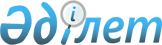 О внесении изменений в решение Кербулакского районного маслихата от 27 декабря 2023 года № 10-89 "О бюджетах сельских округов Кербулакского района на 2024-2026 годы"Решение Кербулакского районного маслихата области Жетісу от 19 апреля 2024 года № 14-121
      В соответствии с пунктом 2 статьи 9 Бюджетного кодекса Республики Казахстан, подпунктом 1) пункта 1 статьи 6 Закона Республики Казахстан "О местном государственном управлении и самоуправлении в Республике Казахстан", Кербулакский районный маслихат РЕШИЛ:
      1. Внести в решение Кербулакского районного маслихата "О бюджетах сельских округов Кербулакского района на 2024-2026 годы" от 27 декабря 2023 года следующие изменения:
      пункты 1, 2, 3, 4, 5, 6, 7, 8, 9, 10, 11, 12, 13, 14 и 15 указанного решения изложить в новой редакции:
      1. Утвердить бюджет Алтынемелского сельского округа на 2024-2026 годы согласно приложениям 1, 2 и 3 к настоящему решению соответственно, в том числе на 2024 год в следующих объемах:
      1) доходы 74 462 тысячи тенге, в том числе:
      налоговые поступления 8 440 тысяч тенге;
      неналоговые поступления 0 тенге;
      поступления от продажи основного капитала 0 тенге;
      поступление трансфертов 66 022 тысячи тенге;
      2) затраты 75 452 тысячи тенге;
      3) чистое бюджетное кредитование 0 тенге, в том числе:
      бюджетные кредиты 0 тенге;
      погашение бюджетных кредитов 0 тенге;
      4) сальдо по операциям с финансовыми активами 0 тенге, в том числе:
      приобретение финансовых активов 0 тенге;
      поступления от продажи финансовых активов государства 0 тенге; 
      5) дефицит (профицит) бюджета (-) 990 тысяча тенге;
      6) финансирование дефицита (использование профицита) бюджета 990 тысяча тенге, в том числе:
      поступление займов 0 тенге;
      погашение займов 0 тенге;
      используемые остатки бюджетных средств 990 тысяч тенге.
      2. Утвердить бюджет Жайнак батырского сельского округа на 2024-2026 годы согласно приложениям 4, 5 и 6 к настоящему решению соответственно, в том числе на 2024 год в следующих объемах:
      1) доходы 84 378 тысяч тенге, в том числе:
      налоговые поступления 9 389 тысяч тенге;
      неналоговые поступления 0 тенге;
      поступления от продажи основного капитала 0 тенге;
      поступление трансфертов 74 989 тысяч тенге;
      2) затраты 86 586 тысяч тенге;
      3) чистое бюджетное кредитование 0 тенге, в том числе:
      бюджетные кредиты 0 тенге;
      погашение бюджетных кредитов 0 тенге;
      4) сальдо по операциям с финансовыми активами 0 тенге, в том числе:
      приобретение финансовых активов 0 тенге;
      поступления от продажи финансовых активов государства 0 тенге; 
      5) дефицит (профицит) бюджета (-) 2 208 тысяч тенге;
      6) финансирование дефицита (использование профицита) бюджета 2 208 тысяч тенге, в том числе:
      поступление займов 0 тенге;
      погашение займов 0 тенге;
      используемые остатки бюджетных средств 2 208 тысяч тенге.
      3. Утвердить бюджет Когалинского сельского округа на 2024-2026 годы согласно приложениям 7, 8 и 9 к настоящему решению соответственно, в том числе на 2024 год в следующих объемах:
      1) доходы 111 632 тысячи тенге, в том числе:
      налоговые поступления 49 828 тысяч тенге;
      неналоговые поступления 0 тенге;
      поступления от продажи основного капитала 0 тенге;
      поступление трансфертов 61 804 тысячи тенге;
      2) затраты 125 333 тысячи тенге;
      3) чистое бюджетное кредитование 0 тенге, в том числе:
      бюджетные кредиты 0 тенге;
      погашение бюджетных кредитов 0 тенге;
      4) сальдо по операциям с финансовыми активами 0 тенге, в том числе:
      приобретение финансовых активов 0 тенге;
      поступления от продажи финансовых активов государства 0 тенге; 
      5) дефицит (профицит) бюджета (-) 13 701 тысяча тенге;
      6) финансирование дефицита (использование профицита) бюджета 13 701 тысяча тенге, в том числе:
      поступление займов 0 тенге;
      погашение займов 0 тенге;
      используемые остатки бюджетных средств 13 701 тысяча тенге.
      4. Утвердить бюджет Талдыбулакского сельского округа на 2024-2026 годы согласно приложениям 10, 11 и 12 к настоящему решению соответственно, в том числе на 2024 год в следующих объемах:
      1) доходы 97 099 тысяч тенге, в том числе:
      налоговые поступления 10 611 тысяча тенге;
      неналоговые поступления 0 тенге;
      поступления от продажи основного капитала 0 тенге;
      поступление трансфертов 86 488 тысяч тенге;
      2) затраты 98 383 тысячи тенге;
      3) чистое бюджетное кредитование 0 тенге, в том числе:
      бюджетные кредиты 0 тенге;
      погашение бюджетных кредитов 0 тенге;
      4) сальдо по операциям с финансовыми активами 0 тенге, в том числе:
      приобретение финансовых активов 0 тенге;
      поступления от продажи финансовых активов государства 0 тенге;
      5) дефицит (профицит) бюджета (-) 1 284 тысячи тенге;
      6) финансирование дефицита (использование профицита) бюджета 1 284 тысячи тенге, в том числе:
      поступление займов 0 тенге;
      погашение займов 0 тенге;
      используемые остатки бюджетных средств 1 284 тысячи тенге.
      5. Утвердить бюджет Шубарского сельского округа на 2024-2026 годы согласно приложениям 13, 14 и 15 к настоящему решению соответственно, в том числе на 2024 год в следующих объемах:
      1) доходы 47 412 тысячи тенге, в том числе:
      налоговые поступления 6 355 тысяч тенге;
      неналоговые поступления 0 тенге;
      поступления от продажи основного капитала 0 тенге;
      поступление трансфертов 41 057 тысяч тенге;
      2) затраты 51 238 тысяч тенге;
      3) чистое бюджетное кредитование 0 тенге, в том числе:
      бюджетные кредиты 0 тенге;
      погашение бюджетных кредитов 0 тенге;
      4) сальдо по операциям с финансовыми активами 0 тенге, в том числе:
      приобретение финансовых активов 0 тенге;
      поступления от продажи финансовых активов государства 0 тенге;
      5) дефицит (профицит) бюджета (-) 3 826 тысяч тенге;
      6) финансирование дефицита (использование профицита) бюджета 3 826 тысяч тенге, в том числе:
      поступление займов 0 тенге;
      погашение займов 0 тенге;
      используемые остатки бюджетных средств 3 826 тысяч тенге.
      6. Утвердить бюджет Коксуского сельского округа на 2024-2026 годы согласно приложениям 16, 17 и 18 к настоящему решению соответственно, в том числе на 2024 год в следующих объемах:
      1) доходы 65 935 тысяч тенге, в том числе:
      налоговые поступления 5 785 тысяч тенге;
      неналоговые поступления 0 тенге;
      поступления от продажи основного капитала 0 тенге;
      поступление трансфертов 60 150 тысяч тенге;
      2) затраты 66 967 тысяч тенге;
      3) чистое бюджетное кредитование 0 тенге, в том числе:
      бюджетные кредиты 0 тенге;
      погашение бюджетных кредитов 0 тенге;
      4) сальдо по операциям с финансовыми активами 0 тенге, в том числе:
      приобретение финансовых активов 0 тенге;
      поступления от продажи финансовых активов государства 0 тенге;
      5) дефицит (профицит) бюджета (-) 1 032 тысячи тенге;
      6) финансирование дефицита (использование профицита) бюджета 1 032 тысячи тенге, в том числе:
      поступление займов 0 тенге;
      погашение займов 0 тенге;
      используемые остатки бюджетных средств 1 032 тысячи тенге.
      7. Утвердить бюджет Карашокынского сельского округа на 2024-2026 годы согласно приложениям 19, 20 и 21 к настоящему решению соответственно, в том числе на 2024 год в следующих объемах:
      1) доходы 46 951 тысяча тенге, в том числе:
      налоговые поступления 8 425 тысяч тенге;
      неналоговые поступления 0 тенге;
      поступления от продажи основного капитала 0 тенге;
      поступление трансфертов 38 526 тысяч тенге;
      2) затраты 47 334 тысячи тенге;
      3) чистое бюджетное кредитование 0 тенге, в том числе:
      бюджетные кредиты 0 тенге;
      погашение бюджетных кредитов 0 тенге;
      4) сальдо по операциям с финансовыми активами 0 тенге, в том числе:
      приобретение финансовых активов 0 тенге;
      поступления от продажи финансовых активов государства 0 тенге;
      5) дефицит (профицит) бюджета (-) 383 тысячи тенге;
      6) финансирование дефицита (использование профицита) бюджета 383 тысячи тенге, в том числе:
      поступление займов 0 тенге;
      погашение займов 0 тенге;
      используемые остатки бюджетных средств 383 тысячи тенге.
      8. Утвердить бюджет Басшийского сельского округа на 2024-2026 годы согласно приложениям 22, 23 и 24 к настоящему решению соответственно, в том числе на 2024 год в следующих объемах:
      1) доходы 55 398 тысяч тенге, в том числе:
      налоговые поступления 8 160 тысяч тенге;
      неналоговые поступления 0 тенге;
      поступления от продажи основного капитала 0 тенге;
      поступление трансфертов 47 238 тысяч тенге;
      2) затраты 55 845 тысяч тенге;
      3) чистое бюджетное кредитование 0 тенге, в том числе:
      бюджетные кредиты 0 тенге;
      погашение бюджетных кредитов 0 тенге;
      4) сальдо по операциям с финансовыми активами 0 тенге, в том числе:
      приобретение финансовых активов 0 тенге;
      поступления от продажи финансовых активов государства 0 тенге;
      5) дефицит (профицит) бюджета (-) 447 тысяч тенге;
      6) финансирование дефицита (использование профицита) бюджета 447 тысяч тенге, в том числе:
      поступление займов 0 тенге;
      погашение займов 0 тенге;
      используемые остатки бюджетных средств 447 тысяч тенге.
      9. Утвердить бюджет Шанханайского сельского округа на 2024-2026 годы согласно приложениям 25, 26 и 27 к настоящему решению соответственно, в том числе на 2024 год в следующих объемах:
      1) доходы 53 275 тысяч тенге, в том числе:
      налоговые поступления 13 213 тысячи тенге;
      неналоговые поступления 0 тенге;
      поступления от продажи основного капитала 0 тенге;
      поступление трансфертов 40 062 тысяч тенге;
      2) затраты 53 807 тысяч тенге;
      3) чистое бюджетное кредитование 0 тенге, в том числе:
      бюджетные кредиты 0 тенге;
      погашение бюджетных кредитов 0 тенге;
      4) сальдо по операциям с финансовыми активами 0 тенге, в том числе:
      приобретение финансовых активов 0 тенге;
      поступления от продажи финансовых активов государства 0 тенге;
      5) дефицит (профицит) бюджета (-) 532 тысяч тенге;
      6) финансирование дефицита (использование профицита) бюджета 532 тысяч тенге, в том числе:
      поступление займов 0 тенге;
      погашение займов 0 тенге;
      используемые остатки бюджетных средств 532 тысяч тенге.
      10. Утвердить бюджет Сарыозекского сельского округа на 2024-2026 годы согласно приложениям 28, 29 и 30 к настоящему решению соответственно, в том числе на 2024 год в следующих объемах:
      1) доходы 221 814 тысячи тенге, в том числе:
      налоговые поступления 154 524 тысячи тенге;
      неналоговые поступления 0 тенге;
      поступления от продажи основного капитала 0 тенге;
      поступление трансфертов 67 290 тысяч тенге;
      2) затраты 228 616 тысяч тенге;
      3) чистое бюджетное кредитование 0 тенге, в том числе:
      бюджетные кредиты 0 тенге;
      погашение бюджетных кредитов 0 тенге;
      4) сальдо по операциям с финансовыми активами 0 тенге, в том числе:
      приобретение финансовых активов 0 тенге;
      поступления от продажи финансовых активов государства 0 тенге;
      5) дефицит (профицит) бюджета (-) 6 802 тысячи тенге;
      6) финансирование дефицита (использование профицита) бюджета 6 802 тысячи тенге, в том числе:
      поступление займов 0 тенге;
      погашение займов 0 тенге;
      используемые остатки бюджетных средств 6 802 тысячи тенге.
      11. Утвердить бюджет Каспанского сельского округа на 2024-2026 годы
      согласно приложениям 31, 32 и 33 к настоящему решению соответственно, в том числе на 2024 год в следующих объемах:
      1) доходы 53 451 тысяча тенге, в том числе:
      налоговые поступления 6 347 тысяч тенге;
      неналоговые поступления 0 тенге;
      поступления от продажи основного капитала 0 тенге;
      поступление трансфертов 47 104 тысяч тенге;
      2) затраты 54 985 тысяч тенге;
      3) чистое бюджетное кредитование 0 тенге, в том числе:
      бюджетные кредиты 0 тенге;
      погашение бюджетных кредитов 0 тенге;
      4) сальдо по операциям с финансовыми активами 0 тенге, в том числе:
      приобретение финансовых активов 0 тенге;
      поступления от продажи финансовых активов государства 0 тенге;
      5) дефицит (профицит) бюджета (-) 1 534 тысячи тенге;
      6) финансирование дефицита (использование профицита) бюджета 1 534 тысячи тенге, в том числе:
      поступление займов 0 тенге;
      погашение займов 0 тенге;
      используемые остатки бюджетных средств 1 534 тысячи тенге.
      12. Утвердить бюджет Кызылжарского сельского округа на 2024-2026 годы согласно приложениям 34, 35 и 36 к настоящему решению соответственно, в том числе на 2024 год в следующих объемах:
      1) доходы 45 453 тысячи тенге, в том числе:
      налоговые поступления 15 008 тысяч тенге;
      неналоговые поступления 0 тенге;
      поступления от продажи основного капитала 0 тенге;
      поступление трансфертов 30 445 тысяч тенге;
      2) затраты 47 172 тысячи тенге;
      3) чистое бюджетное кредитование 0 тенге, в том числе:
      бюджетные кредиты 0 тенге;
      погашение бюджетных кредитов 0 тенге;
      4) сальдо по операциям с финансовыми активами 0 тенге, в том числе:
      приобретение финансовых активов 0 тенге;
      поступления от продажи финансовых активов государства 0 тенге;
      5) дефицит (профицит) бюджета (-) 1 719 тысяч тенге;
      6) финансирование дефицита (использование профицита) бюджета 1 719 тысяч тенге, в том числе:
      поступление займов 0 тенге;
      погашение займов 0 тенге;
      используемые остатки бюджетных средств 1 719 тысяч тенге.
      13. Утвердить бюджет Сарыбулакского сельского округа на 2024-2026 года согласно приложениям 37, 38 и 39 к настоящему решению соответственно, в том числе на 2024 год в следующих объемах:
      1) доходы 82 846 тысяч тенге, в том числе:
      налоговые поступления 6 502 тысячи тенге;
      неналоговые поступления 0 тенге;
      поступления от продажи основного капитала 0 тенге;
      поступление трансфертов 76 344 тысячи тенге;
      2) затраты 84 765 тысяча тенге;
      3) чистое бюджетное кредитование 0 тенге, в том числе:
      бюджетные кредиты 0 тенге;
      погашение бюджетных кредитов 0 тенге;
      4) сальдо по операциям с финансовыми активами 0 тенге, в том числе:
      приобретение финансовых активов 0 тенге;
      поступления от продажи финансовых активов государства 0 тенге;
      5) дефицит (профицит) бюджета (-) 1 919 тысяч тенге;
      6) финансирование дефицита (использование профицита) бюджета 1 919 тысяч тенге, в том числе:
      поступление займов 0 тенге;
      погашение займов 0 тенге;
      используемые остатки бюджетных средств 1 919 тысяч тенге.
      14. Утвердить бюджет Сарыбастауского сельского округа на 2024-2026 годы согласно приложениям 40, 41 и 42 к настоящему решению соответственно, в том числе на 2024 год в следующих объемах:
      1) доходы 82 814 тысячи тенге, в том числе:
      налоговые поступления 5 910 тысяч тенге;
      неналоговые поступления 0 тенге;
      поступления от продажи основного капитала 0 тенге;
      поступление трансфертов 76 904 тысячи тенге;
      2) затраты 85 168 тысяч тенге;
      3) чистое бюджетное кредитование 0 тенге, в том числе:
      бюджетные кредиты 0 тенге;
      погашение бюджетных кредитов 0 тенге;
      4) сальдо по операциям с финансовыми активами 0 тенге, в том числе:
      приобретение финансовых активов 0 тенге;
      поступления от продажи финансовых активов государства 0 тенге;
      5) дефицит (профицит) бюджета (-) 2 354 тысяч тенге;
      6) финансирование дефицита (использование профицита) бюджета 2 354 тысяч тенге, в том числе:
      поступление займов 0 тенге;
      погашение займов 0 тенге;
      используемые остатки бюджетных средств 2 354 тысяч тенге.
      15. Утвердить бюджет Жоламанского сельского округа на 2024-2026 годы согласно приложениям 43, 44 и 45 к настоящему решению соответственно, в том числе на 2024 год в следующих объемах:
      1) доходы 71 872 тысячи тенге, в том числе:
      налоговые поступления 6 768 тысяч тенге;
      неналоговые поступления 0 тенге;
      поступления от продажи основного капитала 0 тенге;
      поступление трансфертов 65 104 тысячи тенге;
      2) затраты 76 251 тысяча тенге;
      3) чистое бюджетное кредитование 0 тенге, в том числе:
      бюджетные кредиты 0 тенге;
      погашение бюджетных кредитов 0 тенге;
      4) сальдо по операциям с финансовыми активами 0 тенге, в том числе:
      приобретение финансовых активов 0 тенге;
      поступления от продажи финансовых активов государства 0 тенге;
      5) дефицит (профицит) бюджета (-) 4 379 тысяч тенге;
      6) финансирование дефицита (использование профицита) бюджета 4 379 тысяч тенге, в том числе:
      поступление займов 0 тенге;
      погашение займов 0 тенге;
      используемые остатки бюджетных средств 4 379 тысяч тенге.
      2. Приложения 1, 4, 7, 10, 13, 16, 19, 22, 25, 28, 31, 34, 37, 40 и 43 к указанному решению изложить в новой редакции согласно приложениям 1, 2, 3, 4, 5, 6, 7, 8, 9, 10, 11, 12, 13, 14 и 15 к настоящему решению соответственно.
      3. Настоящее решение вводится в действие с 1 января 2024 года. Бюджет Алтынемелского сельского округа на 2024 год Бюджет Жайнак батырского сельского округа на 2024 год Бюджет Когалинского сельского округа на 2024 год Бюджет Талдыбулакского сельского округа на 2024 год Бюджет Шубарского сельского округа на 2024 год Бюджет Коксуского сельского округа на 2024 год Бюджет Карашокинского сельского округа на 2024 год Бюджет Басшийского сельского округа на 2024 год Бюджет Шанханайского сельского округа на 2024 год Бюджет Сарыозекского сельского округа на 2024 год Бюджет Каспанского сельского округа на 2024 год Бюджет Кызылжарского сельского округа на 2024 год Бюджет Сарыбулакского сельского округа на 2024 год Бюджет Сарыбастауского сельского округа на 2024 год Бюджет Жоламанского сельского округа на 2024 год
					© 2012. РГП на ПХВ «Институт законодательства и правовой информации Республики Казахстан» Министерства юстиции Республики Казахстан
				
      Председатель Кербулакского районного маслихата 

К. Бекиев
Приложение 1 к решению Кербулакского районного маслихата от 19 апреля 2024 года № 14-121Приложение 1 к решениюКербулакского районного маслихатаот 27 декабря 2023 года № 10-89
Категория Наименование
Категория Наименование
Категория Наименование
Категория Наименование
Категория Наименование
Категория Наименование
Категория Наименование
Категория Наименование
Категория Наименование
Категория Наименование
Категория Наименование
Категория Наименование
Категория Наименование
Категория Наименование
Категория Наименование
Категория Наименование
Категория Наименование
Категория Наименование
Категория Наименование
Категория Наименование
Категория Наименование
Категория Наименование
Категория Наименование
Категория Наименование
Категория Наименование
Категория Наименование
Сумма (тысяч тенге)
Сумма (тысяч тенге)
Сумма (тысяч тенге)
Сумма (тысяч тенге)
Сумма (тысяч тенге)
Сумма (тысяч тенге)
Сумма (тысяч тенге)
Класс
Класс
Класс
Класс
Класс
Класс
Класс
Класс
Класс
Класс
Класс
Класс
Класс
Класс
Класс
Класс
Класс
Класс
Класс
Класс
Класс
Класс
Класс
Класс
Класс
Сумма (тысяч тенге)
Сумма (тысяч тенге)
Сумма (тысяч тенге)
Сумма (тысяч тенге)
Сумма (тысяч тенге)
Сумма (тысяч тенге)
Сумма (тысяч тенге)
Подкласс
Подкласс
Подкласс
Подкласс
Подкласс
Подкласс
Подкласс
Подкласс
Подкласс
Подкласс
Подкласс
Подкласс
Подкласс
Подкласс
Подкласс
Подкласс
Сумма (тысяч тенге)
Сумма (тысяч тенге)
Сумма (тысяч тенге)
Сумма (тысяч тенге)
Сумма (тысяч тенге)
Сумма (тысяч тенге)
Сумма (тысяч тенге)
1
2
2
2
2
2
2
2
2
2
3
3
3
3
4
4
4
4
4
4
4
4
4
4
4
4
5
5
5
5
5
5
5
1. Доходы
1. Доходы
1. Доходы
1. Доходы
1. Доходы
1. Доходы
1. Доходы
1. Доходы
1. Доходы
1. Доходы
1. Доходы
1. Доходы
74 462
74 462
74 462
74 462
74 462
74 462
74 462
1
Налоговые поступления
Налоговые поступления
Налоговые поступления
Налоговые поступления
Налоговые поступления
Налоговые поступления
Налоговые поступления
Налоговые поступления
Налоговые поступления
Налоговые поступления
Налоговые поступления
Налоговые поступления
8 440
8 440
8 440
8 440
8 440
8 440
8 440
01
01
01
01
01
01
01
01
01
Подоходный налог
Подоходный налог
Подоходный налог
Подоходный налог
Подоходный налог
Подоходный налог
Подоходный налог
Подоходный налог
Подоходный налог
Подоходный налог
Подоходный налог
Подоходный налог
350
350
350
350
350
350
350
2
2
2
2
Индивидуальный подоходный налог
Индивидуальный подоходный налог
Индивидуальный подоходный налог
Индивидуальный подоходный налог
Индивидуальный подоходный налог
Индивидуальный подоходный налог
Индивидуальный подоходный налог
Индивидуальный подоходный налог
Индивидуальный подоходный налог
Индивидуальный подоходный налог
Индивидуальный подоходный налог
Индивидуальный подоходный налог
350
350
350
350
350
350
350
04
04
04
04
04
04
04
04
04
Hалоги на собственность
Hалоги на собственность
Hалоги на собственность
Hалоги на собственность
Hалоги на собственность
Hалоги на собственность
Hалоги на собственность
Hалоги на собственность
Hалоги на собственность
Hалоги на собственность
Hалоги на собственность
Hалоги на собственность
8 090
8 090
8 090
8 090
8 090
8 090
8 090
1
1
1
1
Hалоги на имущество
Hалоги на имущество
Hалоги на имущество
Hалоги на имущество
Hалоги на имущество
Hалоги на имущество
Hалоги на имущество
Hалоги на имущество
Hалоги на имущество
Hалоги на имущество
Hалоги на имущество
Hалоги на имущество
180
180
180
180
180
180
180
3
3
3
3
Земельный налог
Земельный налог
Земельный налог
Земельный налог
Земельный налог
Земельный налог
Земельный налог
Земельный налог
Земельный налог
Земельный налог
Земельный налог
Земельный налог
10
10
10
10
10
10
10
4
4
4
4
Hалог на транспортные средства
Hалог на транспортные средства
Hалог на транспортные средства
Hалог на транспортные средства
Hалог на транспортные средства
Hалог на транспортные средства
Hалог на транспортные средства
Hалог на транспортные средства
Hалог на транспортные средства
Hалог на транспортные средства
Hалог на транспортные средства
Hалог на транспортные средства
7 300
7 300
7 300
7 300
7 300
7 300
7 300
5
5
5
5
Единый земельный налог
Единый земельный налог
Единый земельный налог
Единый земельный налог
Единый земельный налог
Единый земельный налог
Единый земельный налог
Единый земельный налог
Единый земельный налог
Единый земельный налог
Единый земельный налог
Единый земельный налог
600
600
600
600
600
600
600
05
05
05
05
05
05
05
05
05
Внутренние налоги на товары, работы и услуги
Внутренние налоги на товары, работы и услуги
Внутренние налоги на товары, работы и услуги
Внутренние налоги на товары, работы и услуги
Внутренние налоги на товары, работы и услуги
Внутренние налоги на товары, работы и услуги
Внутренние налоги на товары, работы и услуги
Внутренние налоги на товары, работы и услуги
Внутренние налоги на товары, работы и услуги
Внутренние налоги на товары, работы и услуги
Внутренние налоги на товары, работы и услуги
Внутренние налоги на товары, работы и услуги
0
0
0
0
0
0
0
3
3
3
3
Поступления за использование природных и других ресурсов
Поступления за использование природных и других ресурсов
Поступления за использование природных и других ресурсов
Поступления за использование природных и других ресурсов
Поступления за использование природных и других ресурсов
Поступления за использование природных и других ресурсов
Поступления за использование природных и других ресурсов
Поступления за использование природных и других ресурсов
Поступления за использование природных и других ресурсов
Поступления за использование природных и других ресурсов
Поступления за использование природных и других ресурсов
Поступления за использование природных и других ресурсов
0
0
0
0
0
0
0
4
Поступления трансфертов
Поступления трансфертов
Поступления трансфертов
Поступления трансфертов
Поступления трансфертов
Поступления трансфертов
Поступления трансфертов
Поступления трансфертов
Поступления трансфертов
Поступления трансфертов
Поступления трансфертов
Поступления трансфертов
66 022
66 022
66 022
66 022
66 022
66 022
66 022
02
02
02
02
02
02
02
02
02
Трансферты из вышестоящих органов государственного управления
Трансферты из вышестоящих органов государственного управления
Трансферты из вышестоящих органов государственного управления
Трансферты из вышестоящих органов государственного управления
Трансферты из вышестоящих органов государственного управления
Трансферты из вышестоящих органов государственного управления
Трансферты из вышестоящих органов государственного управления
Трансферты из вышестоящих органов государственного управления
Трансферты из вышестоящих органов государственного управления
Трансферты из вышестоящих органов государственного управления
Трансферты из вышестоящих органов государственного управления
Трансферты из вышестоящих органов государственного управления
66 022
66 022
66 022
66 022
66 022
66 022
66 022
3
3
3
3
Трансферты из бюджетов городов районного значения, сел, поселков, сельских округов
Трансферты из бюджетов городов районного значения, сел, поселков, сельских округов
Трансферты из бюджетов городов районного значения, сел, поселков, сельских округов
Трансферты из бюджетов городов районного значения, сел, поселков, сельских округов
Трансферты из бюджетов городов районного значения, сел, поселков, сельских округов
Трансферты из бюджетов городов районного значения, сел, поселков, сельских округов
Трансферты из бюджетов городов районного значения, сел, поселков, сельских округов
Трансферты из бюджетов городов районного значения, сел, поселков, сельских округов
Трансферты из бюджетов городов районного значения, сел, поселков, сельских округов
Трансферты из бюджетов городов районного значения, сел, поселков, сельских округов
Трансферты из бюджетов городов районного значения, сел, поселков, сельских округов
Трансферты из бюджетов городов районного значения, сел, поселков, сельских округов
66 022
66 022
66 022
66 022
66 022
66 022
66 022
Функциональные группы Наименование
Функциональные группы Наименование
Функциональные группы Наименование
Функциональные группы Наименование
Функциональные группы Наименование
Функциональные группы Наименование
Функциональные группы Наименование
Функциональные группы Наименование
Функциональные группы Наименование
Функциональные группы Наименование
Функциональные группы Наименование
Функциональные группы Наименование
Функциональные группы Наименование
Функциональные группы Наименование
Функциональные группы Наименование
Функциональные группы Наименование
Функциональные группы Наименование
Функциональные группы Наименование
Функциональные группы Наименование
Функциональные группы Наименование
Функциональные группы Наименование
Функциональные группы Наименование
Функциональные группы Наименование
Функциональные группы Наименование
Функциональные группы Наименование
Функциональные группы Наименование
Функциональные группы Наименование
Функциональные группы Наименование
Сумма (тысяч тенге)
Сумма (тысяч тенге)
Сумма (тысяч тенге)
Сумма (тысяч тенге)
Сумма (тысяч тенге)
функциональные подгруппы
функциональные подгруппы
функциональные подгруппы
функциональные подгруппы
функциональные подгруппы
функциональные подгруппы
функциональные подгруппы
функциональные подгруппы
функциональные подгруппы
функциональные подгруппы
функциональные подгруппы
функциональные подгруппы
функциональные подгруппы
функциональные подгруппы
функциональные подгруппы
функциональные подгруппы
функциональные подгруппы
функциональные подгруппы
функциональные подгруппы
функциональные подгруппы
функциональные подгруппы
функциональные подгруппы
функциональные подгруппы
функциональные подгруппы
функциональные подгруппы
Сумма (тысяч тенге)
Сумма (тысяч тенге)
Сумма (тысяч тенге)
Сумма (тысяч тенге)
Сумма (тысяч тенге)
Администратор бюджетной программы
Администратор бюджетной программы
Администратор бюджетной программы
Администратор бюджетной программы
Администратор бюджетной программы
Администратор бюджетной программы
Администратор бюджетной программы
Администратор бюджетной программы
Администратор бюджетной программы
Администратор бюджетной программы
Администратор бюджетной программы
Администратор бюджетной программы
Администратор бюджетной программы
Администратор бюджетной программы
Администратор бюджетной программы
Администратор бюджетной программы
Администратор бюджетной программы
Администратор бюджетной программы
Администратор бюджетной программы
Администратор бюджетной программы
Сумма (тысяч тенге)
Сумма (тысяч тенге)
Сумма (тысяч тенге)
Сумма (тысяч тенге)
Сумма (тысяч тенге)
Программа
Программа
Программа
Программа
Программа
Программа
Программа
Программа
Программа
Программа
Программа
Программа
Программа
Сумма (тысяч тенге)
Сумма (тысяч тенге)
Сумма (тысяч тенге)
Сумма (тысяч тенге)
Сумма (тысяч тенге)
1
1
1
2
2
2
2
2
3
3
3
3
3
3
3
4
4
4
4
4
4
4
5
5
5
5
5
5
6
6
6
6
6
2. Затраты 
2. Затраты 
2. Затраты 
2. Затраты 
2. Затраты 
2. Затраты 
75 452
75 452
75 452
75 452
75 452
01
01
01
Государственные услуги общего характера
Государственные услуги общего характера
Государственные услуги общего характера
Государственные услуги общего характера
Государственные услуги общего характера
Государственные услуги общего характера
36 803
36 803
36 803
36 803
36 803
1
1
1
1
1
Представительные, исполнительные и другие органы, выполняющие общие функции государственного управления
Представительные, исполнительные и другие органы, выполняющие общие функции государственного управления
Представительные, исполнительные и другие органы, выполняющие общие функции государственного управления
Представительные, исполнительные и другие органы, выполняющие общие функции государственного управления
Представительные, исполнительные и другие органы, выполняющие общие функции государственного управления
Представительные, исполнительные и другие органы, выполняющие общие функции государственного управления
36 803
36 803
36 803
36 803
36 803
124
124
124
124
124
124
124
Аппарат акима района в городе, города районного значения, поселка, села, сельского округа
Аппарат акима района в городе, города районного значения, поселка, села, сельского округа
Аппарат акима района в городе, города районного значения, поселка, села, сельского округа
Аппарат акима района в городе, города районного значения, поселка, села, сельского округа
Аппарат акима района в городе, города районного значения, поселка, села, сельского округа
Аппарат акима района в городе, города районного значения, поселка, села, сельского округа
36 803
36 803
36 803
36 803
36 803
001
001
001
001
001
001
001
Услуги по обеспечению деятельности акима города районного значения, села, поселка, сельского округа
Услуги по обеспечению деятельности акима города районного значения, села, поселка, сельского округа
Услуги по обеспечению деятельности акима города районного значения, села, поселка, сельского округа
Услуги по обеспечению деятельности акима города районного значения, села, поселка, сельского округа
Услуги по обеспечению деятельности акима города районного значения, села, поселка, сельского округа
Услуги по обеспечению деятельности акима города районного значения, села, поселка, сельского округа
36 733
36 733
36 733
36 733
36 733
022
022
022
022
022
022
022
Капитальные расходы государственного органа 
Капитальные расходы государственного органа 
Капитальные расходы государственного органа 
Капитальные расходы государственного органа 
Капитальные расходы государственного органа 
Капитальные расходы государственного органа 
70
70
70
70
70
2
2
2
2
2
Финансовая деятельность
Финансовая деятельность
Финансовая деятельность
Финансовая деятельность
Финансовая деятельность
Финансовая деятельность
0
0
0
0
0
124
124
124
124
124
124
124
Аппарат акима района в городе, города районного значения, поселка, села, сельского округа
Аппарат акима района в городе, города районного значения, поселка, села, сельского округа
Аппарат акима района в городе, города районного значения, поселка, села, сельского округа
Аппарат акима района в городе, города районного значения, поселка, села, сельского округа
Аппарат акима района в городе, города районного значения, поселка, села, сельского округа
Аппарат акима района в городе, города районного значения, поселка, села, сельского округа
0
0
0
0
0
053
053
053
053
053
053
053
Управление коммунальным имуществом города районного значения, села, поселка, сельского округа
Управление коммунальным имуществом города районного значения, села, поселка, сельского округа
Управление коммунальным имуществом города районного значения, села, поселка, сельского округа
Управление коммунальным имуществом города районного значения, села, поселка, сельского округа
Управление коммунальным имуществом города районного значения, села, поселка, сельского округа
Управление коммунальным имуществом города районного значения, села, поселка, сельского округа
0
0
0
0
0
07
07
07
Жилищно-коммунальное хозяйство
Жилищно-коммунальное хозяйство
Жилищно-коммунальное хозяйство
Жилищно-коммунальное хозяйство
Жилищно-коммунальное хозяйство
Жилищно-коммунальное хозяйство
38 469
38 469
38 469
38 469
38 469
3
3
3
3
3
Благоустройство населенных пунктов
Благоустройство населенных пунктов
Благоустройство населенных пунктов
Благоустройство населенных пунктов
Благоустройство населенных пунктов
Благоустройство населенных пунктов
38 469
38 469
38 469
38 469
38 469
124
124
124
124
124
124
124
Аппарат акима города районного значения, села, поселка, сельского округа
Аппарат акима города районного значения, села, поселка, сельского округа
Аппарат акима города районного значения, села, поселка, сельского округа
Аппарат акима города районного значения, села, поселка, сельского округа
Аппарат акима города районного значения, села, поселка, сельского округа
Аппарат акима города районного значения, села, поселка, сельского округа
38 469
38 469
38 469
38 469
38 469
008
008
008
008
008
008
008
Освещение улиц в населенных пунктах
Освещение улиц в населенных пунктах
Освещение улиц в населенных пунктах
Освещение улиц в населенных пунктах
Освещение улиц в населенных пунктах
Освещение улиц в населенных пунктах
2 214
2 214
2 214
2 214
2 214
009
009
009
009
009
009
009
Обеспечение санитарии населенных пунктов
Обеспечение санитарии населенных пунктов
Обеспечение санитарии населенных пунктов
Обеспечение санитарии населенных пунктов
Обеспечение санитарии населенных пунктов
Обеспечение санитарии населенных пунктов
1 050
1 050
1 050
1 050
1 050
011
011
011
011
011
011
011
Благоустройство и озеленение населенных пунктов
Благоустройство и озеленение населенных пунктов
Благоустройство и озеленение населенных пунктов
Благоустройство и озеленение населенных пунктов
Благоустройство и озеленение населенных пунктов
Благоустройство и озеленение населенных пунктов
35 385
35 385
35 385
35 385
35 385
Функциональные группы Наименование
Функциональные группы Наименование
Функциональные группы Наименование
Функциональные группы Наименование
Функциональные группы Наименование
Функциональные группы Наименование
Функциональные группы Наименование
Функциональные группы Наименование
Функциональные группы Наименование
Функциональные группы Наименование
Функциональные группы Наименование
Функциональные группы Наименование
Функциональные группы Наименование
Функциональные группы Наименование
Функциональные группы Наименование
Функциональные группы Наименование
Функциональные группы Наименование
Функциональные группы Наименование
Функциональные группы Наименование
Функциональные группы Наименование
Функциональные группы Наименование
Функциональные группы Наименование
Функциональные группы Наименование
Функциональные группы Наименование
Функциональные группы Наименование
Функциональные группы Наименование
Функциональные группы Наименование
Функциональные группы Наименование
Функциональные группы Наименование
Сумма (тысяч тенге)
Сумма (тысяч тенге)
Сумма (тысяч тенге)
Сумма (тысяч тенге)
функциональные подгруппы
функциональные подгруппы
функциональные подгруппы
функциональные подгруппы
функциональные подгруппы
функциональные подгруппы
функциональные подгруппы
функциональные подгруппы
функциональные подгруппы
функциональные подгруппы
функциональные подгруппы
функциональные подгруппы
функциональные подгруппы
функциональные подгруппы
функциональные подгруппы
функциональные подгруппы
функциональные подгруппы
функциональные подгруппы
функциональные подгруппы
функциональные подгруппы
функциональные подгруппы
функциональные подгруппы
функциональные подгруппы
Сумма (тысяч тенге)
Сумма (тысяч тенге)
Сумма (тысяч тенге)
Сумма (тысяч тенге)
Администратор бюджетной программы
Администратор бюджетной программы
Администратор бюджетной программы
Администратор бюджетной программы
Администратор бюджетной программы
Администратор бюджетной программы
Администратор бюджетной программы
Администратор бюджетной программы
Администратор бюджетной программы
Администратор бюджетной программы
Администратор бюджетной программы
Администратор бюджетной программы
Администратор бюджетной программы
Администратор бюджетной программы
Администратор бюджетной программы
Администратор бюджетной программы
Администратор бюджетной программы
Сумма (тысяч тенге)
Сумма (тысяч тенге)
Сумма (тысяч тенге)
Сумма (тысяч тенге)
Программа
Программа
Программа
Программа
Программа
Программа
Программа
Программа
Программа
Программа
Программа
Сумма (тысяч тенге)
Сумма (тысяч тенге)
Сумма (тысяч тенге)
Сумма (тысяч тенге)
1
1
1
1
1
1
2
2
2
2
2
2
3
3
3
3
3
3
4
4
4
4
4
4
5
5
5
5
5
6
6
6
6
3. Чистое бюджетное кредитование
3. Чистое бюджетное кредитование
3. Чистое бюджетное кредитование
3. Чистое бюджетное кредитование
3. Чистое бюджетное кредитование
0
0
0
0
Бюджетные кредиты
Бюджетные кредиты
Бюджетные кредиты
Бюджетные кредиты
Бюджетные кредиты
0
0
0
0
Категория Наименование
Категория Наименование
Категория Наименование
Категория Наименование
Категория Наименование
Категория Наименование
Категория Наименование
Категория Наименование
Категория Наименование
Категория Наименование
Категория Наименование
Категория Наименование
Категория Наименование
Категория Наименование
Категория Наименование
Категория Наименование
Категория Наименование
Категория Наименование
Категория Наименование
Категория Наименование
Категория Наименование
Категория Наименование
Категория Наименование
Категория Наименование
Категория Наименование
Категория Наименование
Категория Наименование
Категория Наименование
Категория Наименование
Категория Наименование
Сумма (тысяч тенге)
Сумма (тысяч тенге)
Сумма (тысяч тенге)
Класс
Класс
Класс
Класс
Класс
Класс
Класс
Класс
Класс
Класс
Класс
Класс
Класс
Класс
Класс
Класс
Класс
Класс
Класс
Класс
Класс
Класс
Класс
Класс
Класс
Сумма (тысяч тенге)
Сумма (тысяч тенге)
Сумма (тысяч тенге)
Подкласс
Подкласс
Подкласс
Подкласс
Подкласс
Подкласс
Подкласс
Подкласс
Подкласс
Подкласс
Подкласс
Подкласс
Подкласс
Сумма (тысяч тенге)
Сумма (тысяч тенге)
Сумма (тысяч тенге)
1
1
1
1
1
2
2
2
2
2
2
2
2
2
2
2
2
3
3
3
3
3
3
4
4
4
4
4
4
4
5
5
5
5
5
5
5
5
Погашение бюджетных кредитов
Погашение бюджетных кредитов
Погашение бюджетных кредитов
Погашение бюджетных кредитов
Погашение бюджетных кредитов
Погашение бюджетных кредитов
Погашение бюджетных кредитов
0
0
0
01
01
01
01
01
01
01
01
01
01
01
01
Погашение бюджетных кредитов
Погашение бюджетных кредитов
Погашение бюджетных кредитов
Погашение бюджетных кредитов
Погашение бюджетных кредитов
Погашение бюджетных кредитов
Погашение бюджетных кредитов
0
0
0
1
1
1
1
1
1
Погашение бюджетных кредитов, выданных из государственного бюджета
Погашение бюджетных кредитов, выданных из государственного бюджета
Погашение бюджетных кредитов, выданных из государственного бюджета
Погашение бюджетных кредитов, выданных из государственного бюджета
Погашение бюджетных кредитов, выданных из государственного бюджета
Погашение бюджетных кредитов, выданных из государственного бюджета
Погашение бюджетных кредитов, выданных из государственного бюджета
0
0
0
Функциональные группы Наименование
Функциональные группы Наименование
Функциональные группы Наименование
Функциональные группы Наименование
Функциональные группы Наименование
Функциональные группы Наименование
Функциональные группы Наименование
Функциональные группы Наименование
Функциональные группы Наименование
Функциональные группы Наименование
Функциональные группы Наименование
Функциональные группы Наименование
Функциональные группы Наименование
Функциональные группы Наименование
Функциональные группы Наименование
Функциональные группы Наименование
Функциональные группы Наименование
Функциональные группы Наименование
Функциональные группы Наименование
Функциональные группы Наименование
Функциональные группы Наименование
Функциональные группы Наименование
Функциональные группы Наименование
Функциональные группы Наименование
Функциональные группы Наименование
Функциональные группы Наименование
Функциональные группы Наименование
Функциональные группы Наименование
Функциональные группы Наименование
Функциональные группы Наименование
Функциональные группы Наименование
Сумма (тысяч тенге)
Сумма (тысяч тенге)
функциональные подгруппы
функциональные подгруппы
функциональные подгруппы
функциональные подгруппы
функциональные подгруппы
функциональные подгруппы
функциональные подгруппы
функциональные подгруппы
функциональные подгруппы
функциональные подгруппы
функциональные подгруппы
функциональные подгруппы
функциональные подгруппы
функциональные подгруппы
функциональные подгруппы
функциональные подгруппы
функциональные подгруппы
функциональные подгруппы
функциональные подгруппы
функциональные подгруппы
функциональные подгруппы
функциональные подгруппы
функциональные подгруппы
функциональные подгруппы
функциональные подгруппы
функциональные подгруппы
функциональные подгруппы
Сумма (тысяч тенге)
Сумма (тысяч тенге)
Администратор бюджетной программы
Администратор бюджетной программы
Администратор бюджетной программы
Администратор бюджетной программы
Администратор бюджетной программы
Администратор бюджетной программы
Администратор бюджетной программы
Администратор бюджетной программы
Администратор бюджетной программы
Администратор бюджетной программы
Администратор бюджетной программы
Администратор бюджетной программы
Администратор бюджетной программы
Администратор бюджетной программы
Администратор бюджетной программы
Администратор бюджетной программы
Администратор бюджетной программы
Администратор бюджетной программы
Администратор бюджетной программы
Администратор бюджетной программы
Администратор бюджетной программы
Администратор бюджетной программы
Сумма (тысяч тенге)
Сумма (тысяч тенге)
Программа
Программа
Программа
Программа
Программа
Программа
Программа
Программа
Программа
Программа
Программа
Программа
Программа
Программа
Программа
Сумма (тысяч тенге)
Сумма (тысяч тенге)
1
1
1
1
2
2
2
2
2
3
3
3
3
3
3
3
4
4
4
4
5
5
5
5
5
5
5
5
5
5
5
6
6
4. Сальдо по операциям с финансовыми активами
4. Сальдо по операциям с финансовыми активами
4. Сальдо по операциям с финансовыми активами
4. Сальдо по операциям с финансовыми активами
4. Сальдо по операциям с финансовыми активами
4. Сальдо по операциям с финансовыми активами
4. Сальдо по операциям с финансовыми активами
4. Сальдо по операциям с финансовыми активами
4. Сальдо по операциям с финансовыми активами
4. Сальдо по операциям с финансовыми активами
4. Сальдо по операциям с финансовыми активами
0
0
Категория Наименование
Категория Наименование
Категория Наименование
Категория Наименование
Категория Наименование
Категория Наименование
Категория Наименование
Категория Наименование
Категория Наименование
Категория Наименование
Категория Наименование
Категория Наименование
Категория Наименование
Категория Наименование
Категория Наименование
Категория Наименование
Категория Наименование
Категория Наименование
Категория Наименование
Категория Наименование
Категория Наименование
Категория Наименование
Категория Наименование
Категория Наименование
Категория Наименование
Категория Наименование
Категория Наименование
Сумма (тысяч тенге)
Сумма (тысяч тенге)
Сумма (тысяч тенге)
Сумма (тысяч тенге)
Сумма (тысяч тенге)
Сумма (тысяч тенге)
Класс
Класс
Класс
Класс
Класс
Класс
Класс
Класс
Класс
Класс
Класс
Класс
Класс
Класс
Класс
Класс
Класс
Класс
Класс
Класс
Класс
Класс
Класс
Класс
Класс
Сумма (тысяч тенге)
Сумма (тысяч тенге)
Сумма (тысяч тенге)
Сумма (тысяч тенге)
Сумма (тысяч тенге)
Сумма (тысяч тенге)
Подкласс
Подкласс
Подкласс
Подкласс
Подкласс
Подкласс
Подкласс
Подкласс
Подкласс
Подкласс
Подкласс
Подкласс
Подкласс
Подкласс
Сумма (тысяч тенге)
Сумма (тысяч тенге)
Сумма (тысяч тенге)
Сумма (тысяч тенге)
Сумма (тысяч тенге)
Сумма (тысяч тенге)
1
1
2
2
2
2
2
2
2
2
2
2
2
3
3
3
3
3
3
4
4
4
4
4
4
4
4
5
5
5
5
5
5
5. Дефицит (профицит) бюджета
5. Дефицит (профицит) бюджета
5. Дефицит (профицит) бюджета
5. Дефицит (профицит) бюджета
5. Дефицит (профицит) бюджета
5. Дефицит (профицит) бюджета
5. Дефицит (профицит) бюджета
5. Дефицит (профицит) бюджета
-990
-990
-990
-990
-990
-990
6. Финансирование дефицита бюджета
6. Финансирование дефицита бюджета
6. Финансирование дефицита бюджета
6. Финансирование дефицита бюджета
6. Финансирование дефицита бюджета
6. Финансирование дефицита бюджета
6. Финансирование дефицита бюджета
6. Финансирование дефицита бюджета
990
990
990
990
990
990
7
7
Поступления займов
Поступления займов
Поступления займов
Поступления займов
Поступления займов
Поступления займов
Поступления займов
Поступления займов
0
0
0
0
0
0
01
01
01
01
01
01
01
01
01
01
01
Внутренние государственные займы
Внутренние государственные займы
Внутренние государственные займы
Внутренние государственные займы
Внутренние государственные займы
Внутренние государственные займы
Внутренние государственные займы
Внутренние государственные займы
0
0
0
0
0
0
2
2
2
2
2
2
Договоры займа
Договоры займа
Договоры займа
Договоры займа
Договоры займа
Договоры займа
Договоры займа
Договоры займа
0
0
0
0
0
0
8
8
Используемые остатки бюджетных средств
Используемые остатки бюджетных средств
Используемые остатки бюджетных средств
Используемые остатки бюджетных средств
Используемые остатки бюджетных средств
Используемые остатки бюджетных средств
Используемые остатки бюджетных средств
Используемые остатки бюджетных средств
990
990
990
990
990
990
01
01
01
01
01
01
01
01
01
01
01
Остатки бюджетных средств
Остатки бюджетных средств
Остатки бюджетных средств
Остатки бюджетных средств
Остатки бюджетных средств
Остатки бюджетных средств
Остатки бюджетных средств
Остатки бюджетных средств
990
990
990
990
990
990
1
1
1
1
1
1
Свободные остатки бюджетных средств
Свободные остатки бюджетных средств
Свободные остатки бюджетных средств
Свободные остатки бюджетных средств
Свободные остатки бюджетных средств
Свободные остатки бюджетных средств
Свободные остатки бюджетных средств
Свободные остатки бюджетных средств
990
990
990
990
990
990
Функциональные группы Наименование
Функциональные группы Наименование
Функциональные группы Наименование
Функциональные группы Наименование
Функциональные группы Наименование
Функциональные группы Наименование
Функциональные группы Наименование
Функциональные группы Наименование
Функциональные группы Наименование
Функциональные группы Наименование
Функциональные группы Наименование
Функциональные группы Наименование
Функциональные группы Наименование
Функциональные группы Наименование
Функциональные группы Наименование
Функциональные группы Наименование
Функциональные группы Наименование
Функциональные группы Наименование
Функциональные группы Наименование
Функциональные группы Наименование
Функциональные группы Наименование
Функциональные группы Наименование
Функциональные группы Наименование
Функциональные группы Наименование
Функциональные группы Наименование
Функциональные группы Наименование
Функциональные группы Наименование
Функциональные группы Наименование
Функциональные группы Наименование
Функциональные группы Наименование
Функциональные группы Наименование
Функциональные группы Наименование
Сумма (тысяч тенге)
функциональные подгруппы
функциональные подгруппы
функциональные подгруппы
функциональные подгруппы
функциональные подгруппы
функциональные подгруппы
функциональные подгруппы
функциональные подгруппы
функциональные подгруппы
функциональные подгруппы
функциональные подгруппы
функциональные подгруппы
функциональные подгруппы
функциональные подгруппы
функциональные подгруппы
функциональные подгруппы
функциональные подгруппы
функциональные подгруппы
функциональные подгруппы
функциональные подгруппы
функциональные подгруппы
функциональные подгруппы
функциональные подгруппы
функциональные подгруппы
функциональные подгруппы
Сумма (тысяч тенге)
Администратор бюджетной программы
Администратор бюджетной программы
Администратор бюджетной программы
Администратор бюджетной программы
Администратор бюджетной программы
Администратор бюджетной программы
Администратор бюджетной программы
Администратор бюджетной программы
Администратор бюджетной программы
Администратор бюджетной программы
Администратор бюджетной программы
Администратор бюджетной программы
Администратор бюджетной программы
Администратор бюджетной программы
Администратор бюджетной программы
Администратор бюджетной программы
Администратор бюджетной программы
Администратор бюджетной программы
Администратор бюджетной программы
Администратор бюджетной программы
Администратор бюджетной программы
Сумма (тысяч тенге)
Программа
Программа
Программа
Программа
Программа
Программа
Программа
Программа
Программа
Программа
Программа
Сумма (тысяч тенге)
1
1
1
1
1
1
1
2
2
2
2
3
3
3
3
3
3
3
3
3
3
4
4
4
4
5
5
5
5
5
5
5
6
16
16
16
16
16
16
16
Погашение займов
Погашение займов
Погашение займов
Погашение займов
Погашение займов
Погашение займов
Погашение займов
0
1
1
1
1
Погашение займов
Погашение займов
Погашение займов
Погашение займов
Погашение займов
Погашение займов
Погашение займов
0
452
452
452
452
452
452
452
452
452
452
Отдел финансов района (города областного значения)
Отдел финансов района (города областного значения)
Отдел финансов района (города областного значения)
Отдел финансов района (города областного значения)
Отдел финансов района (города областного значения)
Отдел финансов района (города областного значения)
Отдел финансов района (города областного значения)
0
008
008
008
008
Погашение долга местного исполнительного органа перед вышестоящим бюджетом
Погашение долга местного исполнительного органа перед вышестоящим бюджетом
Погашение долга местного исполнительного органа перед вышестоящим бюджетом
Погашение долга местного исполнительного органа перед вышестоящим бюджетом
Погашение долга местного исполнительного органа перед вышестоящим бюджетом
Погашение долга местного исполнительного органа перед вышестоящим бюджетом
Погашение долга местного исполнительного органа перед вышестоящим бюджетом
0Приложение 2 к решению Кербулакского районного маслихата от 19 апреля 2024 года № 14-121Приложение 4 к решению Кербулакского районного маслихата от 27 декабря 2023 года № 10-89
Категория Наименование
Категория Наименование
Категория Наименование
Категория Наименование
Категория Наименование
Категория Наименование
Категория Наименование
Категория Наименование
Категория Наименование
Категория Наименование
Категория Наименование
Категория Наименование
Категория Наименование
Категория Наименование
Категория Наименование
Категория Наименование
Категория Наименование
Категория Наименование
Категория Наименование
Категория Наименование
Категория Наименование
Категория Наименование
Категория Наименование
Категория Наименование
Категория Наименование
Категория Наименование
Категория Наименование
Сумма (тысяч тенге)
Сумма (тысяч тенге)
Сумма (тысяч тенге)
Сумма (тысяч тенге)
Сумма (тысяч тенге)
Сумма (тысяч тенге)
Класс
Класс
Класс
Класс
Класс
Класс
Класс
Класс
Класс
Класс
Класс
Класс
Класс
Класс
Класс
Класс
Класс
Класс
Класс
Класс
Класс
Класс
Класс
Класс
Класс
Класс
Сумма (тысяч тенге)
Сумма (тысяч тенге)
Сумма (тысяч тенге)
Сумма (тысяч тенге)
Сумма (тысяч тенге)
Сумма (тысяч тенге)
Подкласс
Подкласс
Подкласс
Подкласс
Подкласс
Подкласс
Подкласс
Подкласс
Подкласс
Подкласс
Подкласс
Подкласс
Подкласс
Подкласс
Подкласс
Подкласс
Подкласс
Сумма (тысяч тенге)
Сумма (тысяч тенге)
Сумма (тысяч тенге)
Сумма (тысяч тенге)
Сумма (тысяч тенге)
Сумма (тысяч тенге)
1
2
2
2
2
2
2
2
2
2
3
3
3
3
4
4
4
4
4
4
4
4
4
4
4
4
4
5
5
5
5
5
5
1. Доходы
1. Доходы
1. Доходы
1. Доходы
1. Доходы
1. Доходы
1. Доходы
1. Доходы
1. Доходы
1. Доходы
1. Доходы
1. Доходы
1. Доходы
84 378
84 378
84 378
84 378
84 378
84 378
1
Налоговые поступления
Налоговые поступления
Налоговые поступления
Налоговые поступления
Налоговые поступления
Налоговые поступления
Налоговые поступления
Налоговые поступления
Налоговые поступления
Налоговые поступления
Налоговые поступления
Налоговые поступления
Налоговые поступления
9 389
9 389
9 389
9 389
9 389
9 389
01
01
01
01
01
01
01
01
01
Подоходный налог
Подоходный налог
Подоходный налог
Подоходный налог
Подоходный налог
Подоходный налог
Подоходный налог
Подоходный налог
Подоходный налог
Подоходный налог
Подоходный налог
Подоходный налог
Подоходный налог
1 000
1 000
1 000
1 000
1 000
1 000
2
2
2
2
Индивидуальный подоходный налог
Индивидуальный подоходный налог
Индивидуальный подоходный налог
Индивидуальный подоходный налог
Индивидуальный подоходный налог
Индивидуальный подоходный налог
Индивидуальный подоходный налог
Индивидуальный подоходный налог
Индивидуальный подоходный налог
Индивидуальный подоходный налог
Индивидуальный подоходный налог
Индивидуальный подоходный налог
Индивидуальный подоходный налог
1 000
1 000
1 000
1 000
1 000
1 000
04
04
04
04
04
04
04
04
04
Hалоги на собственность
Hалоги на собственность
Hалоги на собственность
Hалоги на собственность
Hалоги на собственность
Hалоги на собственность
Hалоги на собственность
Hалоги на собственность
Hалоги на собственность
Hалоги на собственность
Hалоги на собственность
Hалоги на собственность
Hалоги на собственность
8 139
8 139
8 139
8 139
8 139
8 139
1
1
1
1
Hалоги на имущество
Hалоги на имущество
Hалоги на имущество
Hалоги на имущество
Hалоги на имущество
Hалоги на имущество
Hалоги на имущество
Hалоги на имущество
Hалоги на имущество
Hалоги на имущество
Hалоги на имущество
Hалоги на имущество
Hалоги на имущество
337
337
337
337
337
337
3
3
3
3
Земельный налог
Земельный налог
Земельный налог
Земельный налог
Земельный налог
Земельный налог
Земельный налог
Земельный налог
Земельный налог
Земельный налог
Земельный налог
Земельный налог
Земельный налог
87
87
87
87
87
87
4
4
4
4
Hалог на транспортные средства
Hалог на транспортные средства
Hалог на транспортные средства
Hалог на транспортные средства
Hалог на транспортные средства
Hалог на транспортные средства
Hалог на транспортные средства
Hалог на транспортные средства
Hалог на транспортные средства
Hалог на транспортные средства
Hалог на транспортные средства
Hалог на транспортные средства
Hалог на транспортные средства
6 545
6 545
6 545
6 545
6 545
6 545
5
5
5
5
Единый земельный налог
Единый земельный налог
Единый земельный налог
Единый земельный налог
Единый земельный налог
Единый земельный налог
Единый земельный налог
Единый земельный налог
Единый земельный налог
Единый земельный налог
Единый земельный налог
Единый земельный налог
Единый земельный налог
1 170
1 170
1 170
1 170
1 170
1 170
05
05
05
05
05
05
05
05
05
Внутренние налоги на товары, работы и услуги
Внутренние налоги на товары, работы и услуги
Внутренние налоги на товары, работы и услуги
Внутренние налоги на товары, работы и услуги
Внутренние налоги на товары, работы и услуги
Внутренние налоги на товары, работы и услуги
Внутренние налоги на товары, работы и услуги
Внутренние налоги на товары, работы и услуги
Внутренние налоги на товары, работы и услуги
Внутренние налоги на товары, работы и услуги
Внутренние налоги на товары, работы и услуги
Внутренние налоги на товары, работы и услуги
Внутренние налоги на товары, работы и услуги
250
250
250
250
250
250
3
3
3
3
Поступления за использование природных и других ресурсов
Поступления за использование природных и других ресурсов
Поступления за использование природных и других ресурсов
Поступления за использование природных и других ресурсов
Поступления за использование природных и других ресурсов
Поступления за использование природных и других ресурсов
Поступления за использование природных и других ресурсов
Поступления за использование природных и других ресурсов
Поступления за использование природных и других ресурсов
Поступления за использование природных и других ресурсов
Поступления за использование природных и других ресурсов
Поступления за использование природных и других ресурсов
Поступления за использование природных и других ресурсов
250
250
250
250
250
250
4
Поступления трансфертов
Поступления трансфертов
Поступления трансфертов
Поступления трансфертов
Поступления трансфертов
Поступления трансфертов
Поступления трансфертов
Поступления трансфертов
Поступления трансфертов
Поступления трансфертов
Поступления трансфертов
Поступления трансфертов
Поступления трансфертов
74 989
74 989
74 989
74 989
74 989
74 989
02
02
02
02
02
02
02
02
02
Трансферты из вышестоящих органов государственного управления
Трансферты из вышестоящих органов государственного управления
Трансферты из вышестоящих органов государственного управления
Трансферты из вышестоящих органов государственного управления
Трансферты из вышестоящих органов государственного управления
Трансферты из вышестоящих органов государственного управления
Трансферты из вышестоящих органов государственного управления
Трансферты из вышестоящих органов государственного управления
Трансферты из вышестоящих органов государственного управления
Трансферты из вышестоящих органов государственного управления
Трансферты из вышестоящих органов государственного управления
Трансферты из вышестоящих органов государственного управления
Трансферты из вышестоящих органов государственного управления
74 989
74 989
74 989
74 989
74 989
74 989
3
3
3
3
Трансферты из бюджетов городов районного значения, сел, поселков, сельских округов
Трансферты из бюджетов городов районного значения, сел, поселков, сельских округов
Трансферты из бюджетов городов районного значения, сел, поселков, сельских округов
Трансферты из бюджетов городов районного значения, сел, поселков, сельских округов
Трансферты из бюджетов городов районного значения, сел, поселков, сельских округов
Трансферты из бюджетов городов районного значения, сел, поселков, сельских округов
Трансферты из бюджетов городов районного значения, сел, поселков, сельских округов
Трансферты из бюджетов городов районного значения, сел, поселков, сельских округов
Трансферты из бюджетов городов районного значения, сел, поселков, сельских округов
Трансферты из бюджетов городов районного значения, сел, поселков, сельских округов
Трансферты из бюджетов городов районного значения, сел, поселков, сельских округов
Трансферты из бюджетов городов районного значения, сел, поселков, сельских округов
Трансферты из бюджетов городов районного значения, сел, поселков, сельских округов
74 989
74 989
74 989
74 989
74 989
74 989
Функциональные группы Наименование
Функциональные группы Наименование
Функциональные группы Наименование
Функциональные группы Наименование
Функциональные группы Наименование
Функциональные группы Наименование
Функциональные группы Наименование
Функциональные группы Наименование
Функциональные группы Наименование
Функциональные группы Наименование
Функциональные группы Наименование
Функциональные группы Наименование
Функциональные группы Наименование
Функциональные группы Наименование
Функциональные группы Наименование
Функциональные группы Наименование
Функциональные группы Наименование
Функциональные группы Наименование
Функциональные группы Наименование
Функциональные группы Наименование
Функциональные группы Наименование
Функциональные группы Наименование
Функциональные группы Наименование
Функциональные группы Наименование
Функциональные группы Наименование
Функциональные группы Наименование
Функциональные группы Наименование
Функциональные группы Наименование
Сумма (тысяч тенге)
Сумма (тысяч тенге)
Сумма (тысяч тенге)
Сумма (тысяч тенге)
Сумма (тысяч тенге)
функциональные подгруппы
функциональные подгруппы
функциональные подгруппы
функциональные подгруппы
функциональные подгруппы
функциональные подгруппы
функциональные подгруппы
функциональные подгруппы
функциональные подгруппы
функциональные подгруппы
функциональные подгруппы
функциональные подгруппы
функциональные подгруппы
функциональные подгруппы
функциональные подгруппы
функциональные подгруппы
функциональные подгруппы
функциональные подгруппы
функциональные подгруппы
функциональные подгруппы
функциональные подгруппы
функциональные подгруппы
функциональные подгруппы
функциональные подгруппы
функциональные подгруппы
Сумма (тысяч тенге)
Сумма (тысяч тенге)
Сумма (тысяч тенге)
Сумма (тысяч тенге)
Сумма (тысяч тенге)
Администратор бюджетной программы
Администратор бюджетной программы
Администратор бюджетной программы
Администратор бюджетной программы
Администратор бюджетной программы
Администратор бюджетной программы
Администратор бюджетной программы
Администратор бюджетной программы
Администратор бюджетной программы
Администратор бюджетной программы
Администратор бюджетной программы
Администратор бюджетной программы
Администратор бюджетной программы
Администратор бюджетной программы
Администратор бюджетной программы
Администратор бюджетной программы
Администратор бюджетной программы
Администратор бюджетной программы
Администратор бюджетной программы
Администратор бюджетной программы
Сумма (тысяч тенге)
Сумма (тысяч тенге)
Сумма (тысяч тенге)
Сумма (тысяч тенге)
Сумма (тысяч тенге)
Программа
Программа
Программа
Программа
Программа
Программа
Программа
Программа
Программа
Программа
Программа
Программа
Программа
Сумма (тысяч тенге)
Сумма (тысяч тенге)
Сумма (тысяч тенге)
Сумма (тысяч тенге)
Сумма (тысяч тенге)
1
1
1
2
2
2
2
2
3
3
3
3
3
3
3
4
4
4
4
4
4
4
5
5
5
5
5
5
6
6
6
6
6
2. Затраты 
2. Затраты 
2. Затраты 
2. Затраты 
2. Затраты 
2. Затраты 
86 586
86 586
86 586
86 586
86 586
01
01
01
Государственные услуги общего характера
Государственные услуги общего характера
Государственные услуги общего характера
Государственные услуги общего характера
Государственные услуги общего характера
Государственные услуги общего характера
43 675
43 675
43 675
43 675
43 675
1
1
1
1
1
Представительные, исполнительные и другие органы, выполняющие общие функции государственного управления
Представительные, исполнительные и другие органы, выполняющие общие функции государственного управления
Представительные, исполнительные и другие органы, выполняющие общие функции государственного управления
Представительные, исполнительные и другие органы, выполняющие общие функции государственного управления
Представительные, исполнительные и другие органы, выполняющие общие функции государственного управления
Представительные, исполнительные и другие органы, выполняющие общие функции государственного управления
43 675
43 675
43 675
43 675
43 675
124
124
124
124
124
124
124
Аппарат акима города районного значения, села, поселка, сельского округа
Аппарат акима города районного значения, села, поселка, сельского округа
Аппарат акима города районного значения, села, поселка, сельского округа
Аппарат акима города районного значения, села, поселка, сельского округа
Аппарат акима города районного значения, села, поселка, сельского округа
Аппарат акима города районного значения, села, поселка, сельского округа
43 675
43 675
43 675
43 675
43 675
001
001
001
001
001
001
001
Услуги по обеспечению деятельности акима города районного значения, села, поселка, сельского округа
Услуги по обеспечению деятельности акима города районного значения, села, поселка, сельского округа
Услуги по обеспечению деятельности акима города районного значения, села, поселка, сельского округа
Услуги по обеспечению деятельности акима города районного значения, села, поселка, сельского округа
Услуги по обеспечению деятельности акима города районного значения, села, поселка, сельского округа
Услуги по обеспечению деятельности акима города районного значения, села, поселка, сельского округа
43 585
43 585
43 585
43 585
43 585
022
022
022
022
022
022
022
Капитальные расходы государственного органа
Капитальные расходы государственного органа
Капитальные расходы государственного органа
Капитальные расходы государственного органа
Капитальные расходы государственного органа
Капитальные расходы государственного органа
90
90
90
90
90
2
2
2
2
2
Финансовая деятельность
Финансовая деятельность
Финансовая деятельность
Финансовая деятельность
Финансовая деятельность
Финансовая деятельность
0
0
0
0
0
124
124
124
124
124
124
124
Аппарат акима района в городе, города районного значения, поселка, села, сельского округа
Аппарат акима района в городе, города районного значения, поселка, села, сельского округа
Аппарат акима района в городе, города районного значения, поселка, села, сельского округа
Аппарат акима района в городе, города районного значения, поселка, села, сельского округа
Аппарат акима района в городе, города районного значения, поселка, села, сельского округа
Аппарат акима района в городе, города районного значения, поселка, села, сельского округа
0
0
0
0
0
053
053
053
053
053
053
053
Управление коммунальным имуществом города районного значения, села, поселка, сельского округа
Управление коммунальным имуществом города районного значения, села, поселка, сельского округа
Управление коммунальным имуществом города районного значения, села, поселка, сельского округа
Управление коммунальным имуществом города районного значения, села, поселка, сельского округа
Управление коммунальным имуществом города районного значения, села, поселка, сельского округа
Управление коммунальным имуществом города районного значения, села, поселка, сельского округа
0
0
0
0
0
07
07
07
Жилищно-коммунальное хозяйство
Жилищно-коммунальное хозяйство
Жилищно-коммунальное хозяйство
Жилищно-коммунальное хозяйство
Жилищно-коммунальное хозяйство
Жилищно-коммунальное хозяйство
27 055
27 055
27 055
27 055
27 055
3
3
3
3
3
Благоустройство населенных пунктов
Благоустройство населенных пунктов
Благоустройство населенных пунктов
Благоустройство населенных пунктов
Благоустройство населенных пунктов
Благоустройство населенных пунктов
27 055
27 055
27 055
27 055
27 055
124
124
124
124
124
124
124
Аппарат акима города районного значения, села, поселка, сельского округа
Аппарат акима города районного значения, села, поселка, сельского округа
Аппарат акима города районного значения, села, поселка, сельского округа
Аппарат акима города районного значения, села, поселка, сельского округа
Аппарат акима города районного значения, села, поселка, сельского округа
Аппарат акима города районного значения, села, поселка, сельского округа
27 055
27 055
27 055
27 055
27 055
008
008
008
008
008
008
008
Освещение улиц в населенных пунктах
Освещение улиц в населенных пунктах
Освещение улиц в населенных пунктах
Освещение улиц в населенных пунктах
Освещение улиц в населенных пунктах
Освещение улиц в населенных пунктах
3 674
3 674
3 674
3 674
3 674
009
009
009
009
009
009
009
Обеспечение санитарии населенных пунктов
Обеспечение санитарии населенных пунктов
Обеспечение санитарии населенных пунктов
Обеспечение санитарии населенных пунктов
Обеспечение санитарии населенных пунктов
Обеспечение санитарии населенных пунктов
1 050
1 050
1 050
1 050
1 050
011
011
011
011
011
011
011
Благоустройство и озеленение населенных пунктов
Благоустройство и озеленение населенных пунктов
Благоустройство и озеленение населенных пунктов
Благоустройство и озеленение населенных пунктов
Благоустройство и озеленение населенных пунктов
Благоустройство и озеленение населенных пунктов
22 331
22 331
22 331
22 331
22 331
12
12
12
Транспорт и коммуникация
Транспорт и коммуникация
Транспорт и коммуникация
Транспорт и коммуникация
Транспорт и коммуникация
Транспорт и коммуникация
15 853
15 853
15 853
15 853
15 853
1
1
1
1
1
Автомобильный транспорт
Автомобильный транспорт
Автомобильный транспорт
Автомобильный транспорт
Автомобильный транспорт
Автомобильный транспорт
15 853
15 853
15 853
15 853
15 853
124
124
124
124
124
124
124
Аппарат акима города районного значения, села, поселка, сельского округа
Аппарат акима города районного значения, села, поселка, сельского округа
Аппарат акима города районного значения, села, поселка, сельского округа
Аппарат акима города районного значения, села, поселка, сельского округа
Аппарат акима города районного значения, села, поселка, сельского округа
Аппарат акима города районного значения, села, поселка, сельского округа
15 853
15 853
15 853
15 853
15 853
013
013
013
013
013
013
013
Обеспечение функционирования автомобильных дорог в городах районного значения, селах, поселках, сельских округах
Обеспечение функционирования автомобильных дорог в городах районного значения, селах, поселках, сельских округах
Обеспечение функционирования автомобильных дорог в городах районного значения, селах, поселках, сельских округах
Обеспечение функционирования автомобильных дорог в городах районного значения, селах, поселках, сельских округах
Обеспечение функционирования автомобильных дорог в городах районного значения, селах, поселках, сельских округах
Обеспечение функционирования автомобильных дорог в городах районного значения, селах, поселках, сельских округах
15 853
15 853
15 853
15 853
15 853
15
15
15
Трансферты
Трансферты
Трансферты
Трансферты
Трансферты
Трансферты
3
3
3
3
3
1
1
1
1
1
Трансферты
Трансферты
Трансферты
Трансферты
Трансферты
Трансферты
3
3
3
3
3
124
124
124
124
124
124
124
Аппарат акима города районного значения, села, поселка, сельского округа
Аппарат акима города районного значения, села, поселка, сельского округа
Аппарат акима города районного значения, села, поселка, сельского округа
Аппарат акима города районного значения, села, поселка, сельского округа
Аппарат акима города районного значения, села, поселка, сельского округа
Аппарат акима города районного значения, села, поселка, сельского округа
3
3
3
3
3
048
048
048
048
048
048
048
Возврат неиспользованных (недоиспользованных) целевых трансфертов
Возврат неиспользованных (недоиспользованных) целевых трансфертов
Возврат неиспользованных (недоиспользованных) целевых трансфертов
Возврат неиспользованных (недоиспользованных) целевых трансфертов
Возврат неиспользованных (недоиспользованных) целевых трансфертов
Возврат неиспользованных (недоиспользованных) целевых трансфертов
3
3
3
3
3
Функциональные группы Наименование
Функциональные группы Наименование
Функциональные группы Наименование
Функциональные группы Наименование
Функциональные группы Наименование
Функциональные группы Наименование
Функциональные группы Наименование
Функциональные группы Наименование
Функциональные группы Наименование
Функциональные группы Наименование
Функциональные группы Наименование
Функциональные группы Наименование
Функциональные группы Наименование
Функциональные группы Наименование
Функциональные группы Наименование
Функциональные группы Наименование
Функциональные группы Наименование
Функциональные группы Наименование
Функциональные группы Наименование
Функциональные группы Наименование
Функциональные группы Наименование
Функциональные группы Наименование
Функциональные группы Наименование
Функциональные группы Наименование
Функциональные группы Наименование
Функциональные группы Наименование
Функциональные группы Наименование
Функциональные группы Наименование
Функциональные группы Наименование
Сумма (тысяч тенге)
Сумма (тысяч тенге)
Сумма (тысяч тенге)
Сумма (тысяч тенге)
функциональные подгруппы
функциональные подгруппы
функциональные подгруппы
функциональные подгруппы
функциональные подгруппы
функциональные подгруппы
функциональные подгруппы
функциональные подгруппы
функциональные подгруппы
функциональные подгруппы
функциональные подгруппы
функциональные подгруппы
функциональные подгруппы
функциональные подгруппы
функциональные подгруппы
функциональные подгруппы
функциональные подгруппы
функциональные подгруппы
функциональные подгруппы
функциональные подгруппы
функциональные подгруппы
функциональные подгруппы
функциональные подгруппы
Сумма (тысяч тенге)
Сумма (тысяч тенге)
Сумма (тысяч тенге)
Сумма (тысяч тенге)
Администратор бюджетной программы
Администратор бюджетной программы
Администратор бюджетной программы
Администратор бюджетной программы
Администратор бюджетной программы
Администратор бюджетной программы
Администратор бюджетной программы
Администратор бюджетной программы
Администратор бюджетной программы
Администратор бюджетной программы
Администратор бюджетной программы
Администратор бюджетной программы
Администратор бюджетной программы
Администратор бюджетной программы
Администратор бюджетной программы
Администратор бюджетной программы
Администратор бюджетной программы
Сумма (тысяч тенге)
Сумма (тысяч тенге)
Сумма (тысяч тенге)
Сумма (тысяч тенге)
Программа
Программа
Программа
Программа
Программа
Программа
Программа
Программа
Программа
Программа
Сумма (тысяч тенге)
Сумма (тысяч тенге)
Сумма (тысяч тенге)
Сумма (тысяч тенге)
1
1
1
1
1
1
2
2
2
2
2
2
3
3
3
3
3
3
3
4
4
4
4
4
5
5
5
5
5
6
6
6
6
3. Чистое бюджетное кредитование
3. Чистое бюджетное кредитование
3. Чистое бюджетное кредитование
3. Чистое бюджетное кредитование
3. Чистое бюджетное кредитование
0
0
0
0
Бюджетные кредиты
Бюджетные кредиты
Бюджетные кредиты
Бюджетные кредиты
Бюджетные кредиты
0
0
0
0
Категория Наименование
Категория Наименование
Категория Наименование
Категория Наименование
Категория Наименование
Категория Наименование
Категория Наименование
Категория Наименование
Категория Наименование
Категория Наименование
Категория Наименование
Категория Наименование
Категория Наименование
Категория Наименование
Категория Наименование
Категория Наименование
Категория Наименование
Категория Наименование
Категория Наименование
Категория Наименование
Категория Наименование
Категория Наименование
Категория Наименование
Категория Наименование
Категория Наименование
Категория Наименование
Категория Наименование
Категория Наименование
Категория Наименование
Категория Наименование
Сумма (тысяч тенге)
Сумма (тысяч тенге)
Сумма (тысяч тенге)
Класс
Класс
Класс
Класс
Класс
Класс
Класс
Класс
Класс
Класс
Класс
Класс
Класс
Класс
Класс
Класс
Класс
Класс
Класс
Класс
Класс
Класс
Класс
Класс
Класс
Сумма (тысяч тенге)
Сумма (тысяч тенге)
Сумма (тысяч тенге)
Подкласс
Подкласс
Подкласс
Подкласс
Подкласс
Подкласс
Подкласс
Подкласс
Подкласс
Подкласс
Подкласс
Подкласс
Сумма (тысяч тенге)
Сумма (тысяч тенге)
Сумма (тысяч тенге)
1
1
1
1
1
2
2
2
2
2
2
2
2
2
2
2
2
2
3
3
3
3
3
4
4
4
4
4
4
4
5
5
5
5
5
5
5
5
Погашение бюджетных кредитов
Погашение бюджетных кредитов
Погашение бюджетных кредитов
Погашение бюджетных кредитов
Погашение бюджетных кредитов
Погашение бюджетных кредитов
Погашение бюджетных кредитов
0
0
0
01
01
01
01
01
01
01
01
01
01
01
01
01
Погашение бюджетных кредитов
Погашение бюджетных кредитов
Погашение бюджетных кредитов
Погашение бюджетных кредитов
Погашение бюджетных кредитов
Погашение бюджетных кредитов
Погашение бюджетных кредитов
0
0
0
1
1
1
1
1
Погашение бюджетных кредитов, выданных из государственного бюджета
Погашение бюджетных кредитов, выданных из государственного бюджета
Погашение бюджетных кредитов, выданных из государственного бюджета
Погашение бюджетных кредитов, выданных из государственного бюджета
Погашение бюджетных кредитов, выданных из государственного бюджета
Погашение бюджетных кредитов, выданных из государственного бюджета
Погашение бюджетных кредитов, выданных из государственного бюджета
0
0
0
Функциональные группы Наименование
Функциональные группы Наименование
Функциональные группы Наименование
Функциональные группы Наименование
Функциональные группы Наименование
Функциональные группы Наименование
Функциональные группы Наименование
Функциональные группы Наименование
Функциональные группы Наименование
Функциональные группы Наименование
Функциональные группы Наименование
Функциональные группы Наименование
Функциональные группы Наименование
Функциональные группы Наименование
Функциональные группы Наименование
Функциональные группы Наименование
Функциональные группы Наименование
Функциональные группы Наименование
Функциональные группы Наименование
Функциональные группы Наименование
Функциональные группы Наименование
Функциональные группы Наименование
Функциональные группы Наименование
Функциональные группы Наименование
Функциональные группы Наименование
Функциональные группы Наименование
Функциональные группы Наименование
Функциональные группы Наименование
Функциональные группы Наименование
Функциональные группы Наименование
Функциональные группы Наименование
Сумма (тысяч тенге)
Сумма (тысяч тенге)
функциональные подгруппы
функциональные подгруппы
функциональные подгруппы
функциональные подгруппы
функциональные подгруппы
функциональные подгруппы
функциональные подгруппы
функциональные подгруппы
функциональные подгруппы
функциональные подгруппы
функциональные подгруппы
функциональные подгруппы
функциональные подгруппы
функциональные подгруппы
функциональные подгруппы
функциональные подгруппы
функциональные подгруппы
функциональные подгруппы
функциональные подгруппы
функциональные подгруппы
функциональные подгруппы
функциональные подгруппы
функциональные подгруппы
функциональные подгруппы
функциональные подгруппы
функциональные подгруппы
функциональные подгруппы
Сумма (тысяч тенге)
Сумма (тысяч тенге)
Администратор бюджетной программы
Администратор бюджетной программы
Администратор бюджетной программы
Администратор бюджетной программы
Администратор бюджетной программы
Администратор бюджетной программы
Администратор бюджетной программы
Администратор бюджетной программы
Администратор бюджетной программы
Администратор бюджетной программы
Администратор бюджетной программы
Администратор бюджетной программы
Администратор бюджетной программы
Администратор бюджетной программы
Администратор бюджетной программы
Администратор бюджетной программы
Администратор бюджетной программы
Администратор бюджетной программы
Администратор бюджетной программы
Администратор бюджетной программы
Администратор бюджетной программы
Администратор бюджетной программы
Сумма (тысяч тенге)
Сумма (тысяч тенге)
Программа
Программа
Программа
Программа
Программа
Программа
Программа
Программа
Программа
Программа
Программа
Программа
Программа
Программа
Программа
Сумма (тысяч тенге)
Сумма (тысяч тенге)
1
1
1
1
2
2
2
2
2
3
3
3
3
3
3
3
4
4
4
4
5
5
5
5
5
5
5
5
5
5
5
6
6
4. Сальдо по операциям с финансовыми активами
4. Сальдо по операциям с финансовыми активами
4. Сальдо по операциям с финансовыми активами
4. Сальдо по операциям с финансовыми активами
4. Сальдо по операциям с финансовыми активами
4. Сальдо по операциям с финансовыми активами
4. Сальдо по операциям с финансовыми активами
4. Сальдо по операциям с финансовыми активами
4. Сальдо по операциям с финансовыми активами
4. Сальдо по операциям с финансовыми активами
4. Сальдо по операциям с финансовыми активами
0
0
Категория Наименование
Категория Наименование
Категория Наименование
Категория Наименование
Категория Наименование
Категория Наименование
Категория Наименование
Категория Наименование
Категория Наименование
Категория Наименование
Категория Наименование
Категория Наименование
Категория Наименование
Категория Наименование
Категория Наименование
Категория Наименование
Категория Наименование
Категория Наименование
Категория Наименование
Категория Наименование
Категория Наименование
Категория Наименование
Категория Наименование
Категория Наименование
Категория Наименование
Категория Наименование
Сумма (тысяч тенге)
Сумма (тысяч тенге)
Сумма (тысяч тенге)
Сумма (тысяч тенге)
Сумма (тысяч тенге)
Сумма (тысяч тенге)
Сумма (тысяч тенге)
Класс
Класс
Класс
Класс
Класс
Класс
Класс
Класс
Класс
Класс
Класс
Класс
Класс
Класс
Класс
Класс
Класс
Класс
Класс
Класс
Класс
Класс
Класс
Класс
Сумма (тысяч тенге)
Сумма (тысяч тенге)
Сумма (тысяч тенге)
Сумма (тысяч тенге)
Сумма (тысяч тенге)
Сумма (тысяч тенге)
Сумма (тысяч тенге)
Подкласс
Подкласс
Подкласс
Подкласс
Подкласс
Подкласс
Подкласс
Подкласс
Подкласс
Подкласс
Подкласс
Подкласс
Подкласс
Сумма (тысяч тенге)
Сумма (тысяч тенге)
Сумма (тысяч тенге)
Сумма (тысяч тенге)
Сумма (тысяч тенге)
Сумма (тысяч тенге)
Сумма (тысяч тенге)
1
1
2
2
2
2
2
2
2
2
2
2
2
3
3
3
3
4
4
4
4
4
4
4
4
4
5
5
5
5
5
5
5
5. Дефицит (профицит) бюджета
5. Дефицит (профицит) бюджета
5. Дефицит (профицит) бюджета
5. Дефицит (профицит) бюджета
5. Дефицит (профицит) бюджета
5. Дефицит (профицит) бюджета
5. Дефицит (профицит) бюджета
5. Дефицит (профицит) бюджета
5. Дефицит (профицит) бюджета
-2 208
-2 208
-2 208
-2 208
-2 208
-2 208
-2 208
6. Финансирование дефицита бюджета
6. Финансирование дефицита бюджета
6. Финансирование дефицита бюджета
6. Финансирование дефицита бюджета
6. Финансирование дефицита бюджета
6. Финансирование дефицита бюджета
6. Финансирование дефицита бюджета
6. Финансирование дефицита бюджета
6. Финансирование дефицита бюджета
2 208
2 208
2 208
2 208
2 208
2 208
2 208
7
7
Поступления займов
Поступления займов
Поступления займов
Поступления займов
Поступления займов
Поступления займов
Поступления займов
Поступления займов
Поступления займов
0
0
0
0
0
0
0
01
01
01
01
01
01
01
01
01
01
01
Внутренние государственные займы
Внутренние государственные займы
Внутренние государственные займы
Внутренние государственные займы
Внутренние государственные займы
Внутренние государственные займы
Внутренние государственные займы
Внутренние государственные займы
Внутренние государственные займы
0
0
0
0
0
0
0
2
2
2
2
Договоры займа
Договоры займа
Договоры займа
Договоры займа
Договоры займа
Договоры займа
Договоры займа
Договоры займа
Договоры займа
0
0
0
0
0
0
0
8
8
Используемые остатки бюджетных средств
Используемые остатки бюджетных средств
Используемые остатки бюджетных средств
Используемые остатки бюджетных средств
Используемые остатки бюджетных средств
Используемые остатки бюджетных средств
Используемые остатки бюджетных средств
Используемые остатки бюджетных средств
Используемые остатки бюджетных средств
2 208
2 208
2 208
2 208
2 208
2 208
2 208
01
01
01
01
01
01
01
01
01
01
01
Остатки бюджетных средств
Остатки бюджетных средств
Остатки бюджетных средств
Остатки бюджетных средств
Остатки бюджетных средств
Остатки бюджетных средств
Остатки бюджетных средств
Остатки бюджетных средств
Остатки бюджетных средств
2 208
2 208
2 208
2 208
2 208
2 208
2 208
1
1
1
1
Свободные остатки бюджетных средств
Свободные остатки бюджетных средств
Свободные остатки бюджетных средств
Свободные остатки бюджетных средств
Свободные остатки бюджетных средств
Свободные остатки бюджетных средств
Свободные остатки бюджетных средств
Свободные остатки бюджетных средств
Свободные остатки бюджетных средств
2 208
2 208
2 208
2 208
2 208
2 208
2 208
Функциональные группы Наименование
Функциональные группы Наименование
Функциональные группы Наименование
Функциональные группы Наименование
Функциональные группы Наименование
Функциональные группы Наименование
Функциональные группы Наименование
Функциональные группы Наименование
Функциональные группы Наименование
Функциональные группы Наименование
Функциональные группы Наименование
Функциональные группы Наименование
Функциональные группы Наименование
Функциональные группы Наименование
Функциональные группы Наименование
Функциональные группы Наименование
Функциональные группы Наименование
Функциональные группы Наименование
Функциональные группы Наименование
Функциональные группы Наименование
Функциональные группы Наименование
Функциональные группы Наименование
Функциональные группы Наименование
Функциональные группы Наименование
Функциональные группы Наименование
Функциональные группы Наименование
Функциональные группы Наименование
Функциональные группы Наименование
Функциональные группы Наименование
Функциональные группы Наименование
Функциональные группы Наименование
Функциональные группы Наименование
Сумма (тысяч тенге)
функциональные подгруппы
функциональные подгруппы
функциональные подгруппы
функциональные подгруппы
функциональные подгруппы
функциональные подгруппы
функциональные подгруппы
функциональные подгруппы
функциональные подгруппы
функциональные подгруппы
функциональные подгруппы
функциональные подгруппы
функциональные подгруппы
функциональные подгруппы
функциональные подгруппы
функциональные подгруппы
функциональные подгруппы
функциональные подгруппы
функциональные подгруппы
функциональные подгруппы
функциональные подгруппы
функциональные подгруппы
функциональные подгруппы
функциональные подгруппы
функциональные подгруппы
Сумма (тысяч тенге)
Администратор бюджетной программы
Администратор бюджетной программы
Администратор бюджетной программы
Администратор бюджетной программы
Администратор бюджетной программы
Администратор бюджетной программы
Администратор бюджетной программы
Администратор бюджетной программы
Администратор бюджетной программы
Администратор бюджетной программы
Администратор бюджетной программы
Администратор бюджетной программы
Администратор бюджетной программы
Администратор бюджетной программы
Администратор бюджетной программы
Администратор бюджетной программы
Администратор бюджетной программы
Администратор бюджетной программы
Администратор бюджетной программы
Администратор бюджетной программы
Администратор бюджетной программы
Сумма (тысяч тенге)
Программа
Программа
Программа
Программа
Программа
Программа
Программа
Программа
Программа
Программа
Программа
Сумма (тысяч тенге)
1
1
1
1
1
1
1
2
2
2
2
3
3
3
3
3
3
3
3
3
3
4
4
4
4
5
5
5
5
5
5
5
6
16
16
16
16
16
16
16
Погашение займов
Погашение займов
Погашение займов
Погашение займов
Погашение займов
Погашение займов
Погашение займов
0
1
1
1
1
Погашение займов
Погашение займов
Погашение займов
Погашение займов
Погашение займов
Погашение займов
Погашение займов
0
452
452
452
452
452
452
452
452
452
452
Отдел финансов района (города областного значения)
Отдел финансов района (города областного значения)
Отдел финансов района (города областного значения)
Отдел финансов района (города областного значения)
Отдел финансов района (города областного значения)
Отдел финансов района (города областного значения)
Отдел финансов района (города областного значения)
0
008
008
008
008
Погашение долга местного исполнительного органа перед вышестоящим бюджетом
Погашение долга местного исполнительного органа перед вышестоящим бюджетом
Погашение долга местного исполнительного органа перед вышестоящим бюджетом
Погашение долга местного исполнительного органа перед вышестоящим бюджетом
Погашение долга местного исполнительного органа перед вышестоящим бюджетом
Погашение долга местного исполнительного органа перед вышестоящим бюджетом
Погашение долга местного исполнительного органа перед вышестоящим бюджетом
0Приложение 3 к решению Кербулакского районного маслихата от 19 апреля 2024 года № 14-121Приложение 7 к решению Кербулакского районного маслихата от 27 декабря 2023 года № 10-89
Категория Наименование
Категория Наименование
Категория Наименование
Категория Наименование
Категория Наименование
Категория Наименование
Категория Наименование
Категория Наименование
Категория Наименование
Категория Наименование
Категория Наименование
Категория Наименование
Категория Наименование
Категория Наименование
Категория Наименование
Категория Наименование
Категория Наименование
Категория Наименование
Категория Наименование
Категория Наименование
Категория Наименование
Категория Наименование
Категория Наименование
Категория Наименование
Категория Наименование
Категория Наименование
Сумма (тысяч тенге)
Сумма (тысяч тенге)
Сумма (тысяч тенге)
Сумма (тысяч тенге)
Сумма (тысяч тенге)
Сумма (тысяч тенге)
Класс
Класс
Класс
Класс
Класс
Класс
Класс
Класс
Класс
Класс
Класс
Класс
Класс
Класс
Класс
Класс
Класс
Класс
Класс
Класс
Класс
Класс
Класс
Класс
Класс
Сумма (тысяч тенге)
Сумма (тысяч тенге)
Сумма (тысяч тенге)
Сумма (тысяч тенге)
Сумма (тысяч тенге)
Сумма (тысяч тенге)
Подкласс
Подкласс
Подкласс
Подкласс
Подкласс
Подкласс
Подкласс
Подкласс
Подкласс
Подкласс
Подкласс
Подкласс
Подкласс
Подкласс
Подкласс
Подкласс
Подкласс
Сумма (тысяч тенге)
Сумма (тысяч тенге)
Сумма (тысяч тенге)
Сумма (тысяч тенге)
Сумма (тысяч тенге)
Сумма (тысяч тенге)
1
2
2
2
2
2
2
2
2
3
3
3
3
3
4
4
4
4
4
4
4
4
4
4
4
4
5
5
5
5
5
5
1. Доходы
1. Доходы
1. Доходы
1. Доходы
1. Доходы
1. Доходы
1. Доходы
1. Доходы
1. Доходы
1. Доходы
1. Доходы
1. Доходы
111 632
111 632
111 632
111 632
111 632
111 632
1
Налоговые поступления
Налоговые поступления
Налоговые поступления
Налоговые поступления
Налоговые поступления
Налоговые поступления
Налоговые поступления
Налоговые поступления
Налоговые поступления
Налоговые поступления
Налоговые поступления
Налоговые поступления
49 828
49 828
49 828
49 828
49 828
49 828
01
01
01
01
01
01
01
01
Подоходный налог
Подоходный налог
Подоходный налог
Подоходный налог
Подоходный налог
Подоходный налог
Подоходный налог
Подоходный налог
Подоходный налог
Подоходный налог
Подоходный налог
Подоходный налог
29 000
29 000
29 000
29 000
29 000
29 000
2
2
2
2
2
Индивидуальный подоходный налог
Индивидуальный подоходный налог
Индивидуальный подоходный налог
Индивидуальный подоходный налог
Индивидуальный подоходный налог
Индивидуальный подоходный налог
Индивидуальный подоходный налог
Индивидуальный подоходный налог
Индивидуальный подоходный налог
Индивидуальный подоходный налог
Индивидуальный подоходный налог
Индивидуальный подоходный налог
29 000
29 000
29 000
29 000
29 000
29 000
04
04
04
04
04
04
04
04
Hалоги на собственность
Hалоги на собственность
Hалоги на собственность
Hалоги на собственность
Hалоги на собственность
Hалоги на собственность
Hалоги на собственность
Hалоги на собственность
Hалоги на собственность
Hалоги на собственность
Hалоги на собственность
Hалоги на собственность
20 288
20 288
20 288
20 288
20 288
20 288
1
1
1
1
1
Hалоги на имущество
Hалоги на имущество
Hалоги на имущество
Hалоги на имущество
Hалоги на имущество
Hалоги на имущество
Hалоги на имущество
Hалоги на имущество
Hалоги на имущество
Hалоги на имущество
Hалоги на имущество
Hалоги на имущество
520
520
520
520
520
520
3
3
3
3
3
Земельный налог
Земельный налог
Земельный налог
Земельный налог
Земельный налог
Земельный налог
Земельный налог
Земельный налог
Земельный налог
Земельный налог
Земельный налог
Земельный налог
288
288
288
288
288
288
4
4
4
4
4
Hалог на транспортные средства
Hалог на транспортные средства
Hалог на транспортные средства
Hалог на транспортные средства
Hалог на транспортные средства
Hалог на транспортные средства
Hалог на транспортные средства
Hалог на транспортные средства
Hалог на транспортные средства
Hалог на транспортные средства
Hалог на транспортные средства
Hалог на транспортные средства
18 460
18 460
18 460
18 460
18 460
18 460
5
5
5
5
5
Единый земельный налог
Единый земельный налог
Единый земельный налог
Единый земельный налог
Единый земельный налог
Единый земельный налог
Единый земельный налог
Единый земельный налог
Единый земельный налог
Единый земельный налог
Единый земельный налог
Единый земельный налог
1 080
1 080
1 080
1 080
1 080
1 080
05
05
05
05
05
05
05
05
Внутренние налоги на товары, работы и услуги
Внутренние налоги на товары, работы и услуги
Внутренние налоги на товары, работы и услуги
Внутренние налоги на товары, работы и услуги
Внутренние налоги на товары, работы и услуги
Внутренние налоги на товары, работы и услуги
Внутренние налоги на товары, работы и услуги
Внутренние налоги на товары, работы и услуги
Внутренние налоги на товары, работы и услуги
Внутренние налоги на товары, работы и услуги
Внутренние налоги на товары, работы и услуги
Внутренние налоги на товары, работы и услуги
540
540
540
540
540
540
3
3
3
3
3
Поступления за использование природных и других ресурсов
Поступления за использование природных и других ресурсов
Поступления за использование природных и других ресурсов
Поступления за использование природных и других ресурсов
Поступления за использование природных и других ресурсов
Поступления за использование природных и других ресурсов
Поступления за использование природных и других ресурсов
Поступления за использование природных и других ресурсов
Поступления за использование природных и других ресурсов
Поступления за использование природных и других ресурсов
Поступления за использование природных и других ресурсов
Поступления за использование природных и других ресурсов
540
540
540
540
540
540
4
Поступления трансфертов
Поступления трансфертов
Поступления трансфертов
Поступления трансфертов
Поступления трансфертов
Поступления трансфертов
Поступления трансфертов
Поступления трансфертов
Поступления трансфертов
Поступления трансфертов
Поступления трансфертов
Поступления трансфертов
61 804
61 804
61 804
61 804
61 804
61 804
02
02
02
02
02
02
02
02
Трансферты из вышестоящих органов государственного управления
Трансферты из вышестоящих органов государственного управления
Трансферты из вышестоящих органов государственного управления
Трансферты из вышестоящих органов государственного управления
Трансферты из вышестоящих органов государственного управления
Трансферты из вышестоящих органов государственного управления
Трансферты из вышестоящих органов государственного управления
Трансферты из вышестоящих органов государственного управления
Трансферты из вышестоящих органов государственного управления
Трансферты из вышестоящих органов государственного управления
Трансферты из вышестоящих органов государственного управления
Трансферты из вышестоящих органов государственного управления
61 804
61 804
61 804
61 804
61 804
61 804
3
3
3
3
3
Трансферты из бюджетов городов районного значения, сел, поселков, сельских округов
Трансферты из бюджетов городов районного значения, сел, поселков, сельских округов
Трансферты из бюджетов городов районного значения, сел, поселков, сельских округов
Трансферты из бюджетов городов районного значения, сел, поселков, сельских округов
Трансферты из бюджетов городов районного значения, сел, поселков, сельских округов
Трансферты из бюджетов городов районного значения, сел, поселков, сельских округов
Трансферты из бюджетов городов районного значения, сел, поселков, сельских округов
Трансферты из бюджетов городов районного значения, сел, поселков, сельских округов
Трансферты из бюджетов городов районного значения, сел, поселков, сельских округов
Трансферты из бюджетов городов районного значения, сел, поселков, сельских округов
Трансферты из бюджетов городов районного значения, сел, поселков, сельских округов
Трансферты из бюджетов городов районного значения, сел, поселков, сельских округов
61 804
61 804
61 804
61 804
61 804
61 804
Функциональные группы Наименование
Функциональные группы Наименование
Функциональные группы Наименование
Функциональные группы Наименование
Функциональные группы Наименование
Функциональные группы Наименование
Функциональные группы Наименование
Функциональные группы Наименование
Функциональные группы Наименование
Функциональные группы Наименование
Функциональные группы Наименование
Функциональные группы Наименование
Функциональные группы Наименование
Функциональные группы Наименование
Функциональные группы Наименование
Функциональные группы Наименование
Функциональные группы Наименование
Функциональные группы Наименование
Функциональные группы Наименование
Функциональные группы Наименование
Функциональные группы Наименование
Функциональные группы Наименование
Функциональные группы Наименование
Функциональные группы Наименование
Функциональные группы Наименование
Функциональные группы Наименование
Функциональные группы Наименование
Сумма (тысяч тенге)
Сумма (тысяч тенге)
Сумма (тысяч тенге)
Сумма (тысяч тенге)
Сумма (тысяч тенге)
функциональные подгруппы
функциональные подгруппы
функциональные подгруппы
функциональные подгруппы
функциональные подгруппы
функциональные подгруппы
функциональные подгруппы
функциональные подгруппы
функциональные подгруппы
функциональные подгруппы
функциональные подгруппы
функциональные подгруппы
функциональные подгруппы
функциональные подгруппы
функциональные подгруппы
функциональные подгруппы
функциональные подгруппы
функциональные подгруппы
функциональные подгруппы
функциональные подгруппы
функциональные подгруппы
функциональные подгруппы
функциональные подгруппы
функциональные подгруппы
Сумма (тысяч тенге)
Сумма (тысяч тенге)
Сумма (тысяч тенге)
Сумма (тысяч тенге)
Сумма (тысяч тенге)
Администратор бюджетной программы
Администратор бюджетной программы
Администратор бюджетной программы
Администратор бюджетной программы
Администратор бюджетной программы
Администратор бюджетной программы
Администратор бюджетной программы
Администратор бюджетной программы
Администратор бюджетной программы
Администратор бюджетной программы
Администратор бюджетной программы
Администратор бюджетной программы
Администратор бюджетной программы
Администратор бюджетной программы
Администратор бюджетной программы
Администратор бюджетной программы
Администратор бюджетной программы
Администратор бюджетной программы
Администратор бюджетной программы
Сумма (тысяч тенге)
Сумма (тысяч тенге)
Сумма (тысяч тенге)
Сумма (тысяч тенге)
Сумма (тысяч тенге)
Программа
Программа
Программа
Программа
Программа
Программа
Программа
Программа
Программа
Программа
Программа
Программа
Сумма (тысяч тенге)
Сумма (тысяч тенге)
Сумма (тысяч тенге)
Сумма (тысяч тенге)
Сумма (тысяч тенге)
1
1
1
2
2
2
2
2
3
3
3
3
3
3
3
4
4
4
4
4
4
5
5
5
5
5
5
6
6
6
6
6
2. Затраты 
2. Затраты 
2. Затраты 
2. Затраты 
2. Затраты 
2. Затраты 
125 333
125 333
125 333
125 333
125 333
01
01
01
Государственные услуги общего характера
Государственные услуги общего характера
Государственные услуги общего характера
Государственные услуги общего характера
Государственные услуги общего характера
Государственные услуги общего характера
51 861
51 861
51 861
51 861
51 861
1
1
1
1
1
Представительные, исполнительные и другие органы, выполняющие общие функции государственного управления
Представительные, исполнительные и другие органы, выполняющие общие функции государственного управления
Представительные, исполнительные и другие органы, выполняющие общие функции государственного управления
Представительные, исполнительные и другие органы, выполняющие общие функции государственного управления
Представительные, исполнительные и другие органы, выполняющие общие функции государственного управления
Представительные, исполнительные и другие органы, выполняющие общие функции государственного управления
51 861
51 861
51 861
51 861
51 861
124
124
124
124
124
124
124
Аппарат акима города районного значения, села, поселка, сельского округа
Аппарат акима города районного значения, села, поселка, сельского округа
Аппарат акима города районного значения, села, поселка, сельского округа
Аппарат акима города районного значения, села, поселка, сельского округа
Аппарат акима города районного значения, села, поселка, сельского округа
Аппарат акима города районного значения, села, поселка, сельского округа
51 861
51 861
51 861
51 861
51 861
001
001
001
001
001
001
Услуги по обеспечению деятельности акима города районного значения, села, поселка, сельского округа
Услуги по обеспечению деятельности акима города районного значения, села, поселка, сельского округа
Услуги по обеспечению деятельности акима города районного значения, села, поселка, сельского округа
Услуги по обеспечению деятельности акима города районного значения, села, поселка, сельского округа
Услуги по обеспечению деятельности акима города районного значения, села, поселка, сельского округа
Услуги по обеспечению деятельности акима города районного значения, села, поселка, сельского округа
51 761
51 761
51 761
51 761
51 761
022
022
022
022
022
022
Капитальные расходы государственного органа 
Капитальные расходы государственного органа 
Капитальные расходы государственного органа 
Капитальные расходы государственного органа 
Капитальные расходы государственного органа 
Капитальные расходы государственного органа 
100
100
100
100
100
2
2
2
2
2
Финансовая деятельность
Финансовая деятельность
Финансовая деятельность
Финансовая деятельность
Финансовая деятельность
Финансовая деятельность
0
0
0
0
0
124
124
124
124
124
124
124
Аппарат акима района в городе, города районного значения, поселка, села, сельского округа
Аппарат акима района в городе, города районного значения, поселка, села, сельского округа
Аппарат акима района в городе, города районного значения, поселка, села, сельского округа
Аппарат акима района в городе, города районного значения, поселка, села, сельского округа
Аппарат акима района в городе, города районного значения, поселка, села, сельского округа
Аппарат акима района в городе, города районного значения, поселка, села, сельского округа
0
0
0
0
0
053
053
053
053
053
053
Управление коммунальным имуществом города районного значения, села, поселка, сельского округа
Управление коммунальным имуществом города районного значения, села, поселка, сельского округа
Управление коммунальным имуществом города районного значения, села, поселка, сельского округа
Управление коммунальным имуществом города районного значения, села, поселка, сельского округа
Управление коммунальным имуществом города районного значения, села, поселка, сельского округа
Управление коммунальным имуществом города районного значения, села, поселка, сельского округа
0
0
0
0
0
07
07
07
Жилищно-коммунальное хозяйство
Жилищно-коммунальное хозяйство
Жилищно-коммунальное хозяйство
Жилищно-коммунальное хозяйство
Жилищно-коммунальное хозяйство
Жилищно-коммунальное хозяйство
49 417
49 417
49 417
49 417
49 417
3
3
3
3
3
Благоустройство населенных пунктов
Благоустройство населенных пунктов
Благоустройство населенных пунктов
Благоустройство населенных пунктов
Благоустройство населенных пунктов
Благоустройство населенных пунктов
49 417
49 417
49 417
49 417
49 417
124
124
124
124
124
124
124
Аппарат акима города районного значения, села, поселка, сельского округа
Аппарат акима города районного значения, села, поселка, сельского округа
Аппарат акима города районного значения, села, поселка, сельского округа
Аппарат акима города районного значения, села, поселка, сельского округа
Аппарат акима города районного значения, села, поселка, сельского округа
Аппарат акима города районного значения, села, поселка, сельского округа
49 417
49 417
49 417
49 417
49 417
008
008
008
008
008
008
Освещение улиц в населенных пунктах
Освещение улиц в населенных пунктах
Освещение улиц в населенных пунктах
Освещение улиц в населенных пунктах
Освещение улиц в населенных пунктах
Освещение улиц в населенных пунктах
12 907
12 907
12 907
12 907
12 907
009
009
009
009
009
009
Обеспечение санитарии населенных пунктов
Обеспечение санитарии населенных пунктов
Обеспечение санитарии населенных пунктов
Обеспечение санитарии населенных пунктов
Обеспечение санитарии населенных пунктов
Обеспечение санитарии населенных пунктов
1 750
1 750
1 750
1 750
1 750
011
011
011
011
011
011
Благоустройство и озеленение населенных пунктов
Благоустройство и озеленение населенных пунктов
Благоустройство и озеленение населенных пунктов
Благоустройство и озеленение населенных пунктов
Благоустройство и озеленение населенных пунктов
Благоустройство и озеленение населенных пунктов
34 760
34 760
34 760
34 760
34 760
12
12
12
Транспорт и коммуникация
Транспорт и коммуникация
Транспорт и коммуникация
Транспорт и коммуникация
Транспорт и коммуникация
Транспорт и коммуникация
24 055
24 055
24 055
24 055
24 055
1
1
1
1
1
Автомобильный транспорт
Автомобильный транспорт
Автомобильный транспорт
Автомобильный транспорт
Автомобильный транспорт
Автомобильный транспорт
24 055
24 055
24 055
24 055
24 055
124
124
124
124
124
124
124
Аппарат акима города районного значения, села, поселка, сельского округа
Аппарат акима города районного значения, села, поселка, сельского округа
Аппарат акима города районного значения, села, поселка, сельского округа
Аппарат акима города районного значения, села, поселка, сельского округа
Аппарат акима города районного значения, села, поселка, сельского округа
Аппарат акима города районного значения, села, поселка, сельского округа
24 055
24 055
24 055
24 055
24 055
013
013
013
013
013
013
Обеспечение функционирования автомобильных дорог в городах районного значения, селах, поселках, сельских округах
Обеспечение функционирования автомобильных дорог в городах районного значения, селах, поселках, сельских округах
Обеспечение функционирования автомобильных дорог в городах районного значения, селах, поселках, сельских округах
Обеспечение функционирования автомобильных дорог в городах районного значения, селах, поселках, сельских округах
Обеспечение функционирования автомобильных дорог в городах районного значения, селах, поселках, сельских округах
Обеспечение функционирования автомобильных дорог в городах районного значения, селах, поселках, сельских округах
24 055
24 055
24 055
24 055
24 055
Функциональные группы Наименование
Функциональные группы Наименование
Функциональные группы Наименование
Функциональные группы Наименование
Функциональные группы Наименование
Функциональные группы Наименование
Функциональные группы Наименование
Функциональные группы Наименование
Функциональные группы Наименование
Функциональные группы Наименование
Функциональные группы Наименование
Функциональные группы Наименование
Функциональные группы Наименование
Функциональные группы Наименование
Функциональные группы Наименование
Функциональные группы Наименование
Функциональные группы Наименование
Функциональные группы Наименование
Функциональные группы Наименование
Функциональные группы Наименование
Функциональные группы Наименование
Функциональные группы Наименование
Функциональные группы Наименование
Функциональные группы Наименование
Функциональные группы Наименование
Функциональные группы Наименование
Функциональные группы Наименование
Функциональные группы Наименование
Сумма (тысяч тенге)
Сумма (тысяч тенге)
Сумма (тысяч тенге)
Сумма (тысяч тенге)
функциональные подгруппы
функциональные подгруппы
функциональные подгруппы
функциональные подгруппы
функциональные подгруппы
функциональные подгруппы
функциональные подгруппы
функциональные подгруппы
функциональные подгруппы
функциональные подгруппы
функциональные подгруппы
функциональные подгруппы
функциональные подгруппы
функциональные подгруппы
функциональные подгруппы
функциональные подгруппы
функциональные подгруппы
функциональные подгруппы
функциональные подгруппы
функциональные подгруппы
функциональные подгруппы
функциональные подгруппы
Сумма (тысяч тенге)
Сумма (тысяч тенге)
Сумма (тысяч тенге)
Сумма (тысяч тенге)
Администратор бюджетной программы
Администратор бюджетной программы
Администратор бюджетной программы
Администратор бюджетной программы
Администратор бюджетной программы
Администратор бюджетной программы
Администратор бюджетной программы
Администратор бюджетной программы
Администратор бюджетной программы
Администратор бюджетной программы
Администратор бюджетной программы
Администратор бюджетной программы
Администратор бюджетной программы
Администратор бюджетной программы
Администратор бюджетной программы
Сумма (тысяч тенге)
Сумма (тысяч тенге)
Сумма (тысяч тенге)
Сумма (тысяч тенге)
Программа
Программа
Программа
Программа
Программа
Программа
Программа
Программа
Программа
Сумма (тысяч тенге)
Сумма (тысяч тенге)
Сумма (тысяч тенге)
Сумма (тысяч тенге)
1
1
1
1
1
1
2
2
2
2
2
2
2
3
3
3
3
3
3
4
4
4
4
5
5
5
5
5
6
6
6
6
3. Чистое бюджетное кредитование
3. Чистое бюджетное кредитование
3. Чистое бюджетное кредитование
3. Чистое бюджетное кредитование
3. Чистое бюджетное кредитование
0
0
0
0
Бюджетные кредиты
Бюджетные кредиты
Бюджетные кредиты
Бюджетные кредиты
Бюджетные кредиты
0
0
0
0
Категория Наименование
Категория Наименование
Категория Наименование
Категория Наименование
Категория Наименование
Категория Наименование
Категория Наименование
Категория Наименование
Категория Наименование
Категория Наименование
Категория Наименование
Категория Наименование
Категория Наименование
Категория Наименование
Категория Наименование
Категория Наименование
Категория Наименование
Категория Наименование
Категория Наименование
Категория Наименование
Категория Наименование
Категория Наименование
Категория Наименование
Категория Наименование
Категория Наименование
Категория Наименование
Категория Наименование
Категория Наименование
Категория Наименование
Сумма (тысяч тенге)
Сумма (тысяч тенге)
Сумма (тысяч тенге)
Класс
Класс
Класс
Класс
Класс
Класс
Класс
Класс
Класс
Класс
Класс
Класс
Класс
Класс
Класс
Класс
Класс
Класс
Класс
Класс
Класс
Класс
Класс
Класс
Сумма (тысяч тенге)
Сумма (тысяч тенге)
Сумма (тысяч тенге)
Подкласс
Подкласс
Подкласс
Подкласс
Подкласс
Подкласс
Подкласс
Подкласс
Подкласс
Подкласс
Подкласс
Сумма (тысяч тенге)
Сумма (тысяч тенге)
Сумма (тысяч тенге)
1
1
1
1
1
2
2
2
2
2
2
2
2
2
2
2
2
2
3
3
3
3
4
4
4
4
4
4
4
5
5
5
5
5
5
5
5
Погашение бюджетных кредитов
Погашение бюджетных кредитов
Погашение бюджетных кредитов
Погашение бюджетных кредитов
Погашение бюджетных кредитов
Погашение бюджетных кредитов
Погашение бюджетных кредитов
0
0
0
01
01
01
01
01
01
01
01
01
01
01
01
01
Погашение бюджетных кредитов
Погашение бюджетных кредитов
Погашение бюджетных кредитов
Погашение бюджетных кредитов
Погашение бюджетных кредитов
Погашение бюджетных кредитов
Погашение бюджетных кредитов
0
0
0
1
1
1
1
Погашение бюджетных кредитов, выданных из государственного бюджета
Погашение бюджетных кредитов, выданных из государственного бюджета
Погашение бюджетных кредитов, выданных из государственного бюджета
Погашение бюджетных кредитов, выданных из государственного бюджета
Погашение бюджетных кредитов, выданных из государственного бюджета
Погашение бюджетных кредитов, выданных из государственного бюджета
Погашение бюджетных кредитов, выданных из государственного бюджета
0
0
0
Функциональные группы Наименование
Функциональные группы Наименование
Функциональные группы Наименование
Функциональные группы Наименование
Функциональные группы Наименование
Функциональные группы Наименование
Функциональные группы Наименование
Функциональные группы Наименование
Функциональные группы Наименование
Функциональные группы Наименование
Функциональные группы Наименование
Функциональные группы Наименование
Функциональные группы Наименование
Функциональные группы Наименование
Функциональные группы Наименование
Функциональные группы Наименование
Функциональные группы Наименование
Функциональные группы Наименование
Функциональные группы Наименование
Функциональные группы Наименование
Функциональные группы Наименование
Функциональные группы Наименование
Функциональные группы Наименование
Функциональные группы Наименование
Функциональные группы Наименование
Функциональные группы Наименование
Функциональные группы Наименование
Функциональные группы Наименование
Функциональные группы Наименование
Функциональные группы Наименование
Сумма (тысяч тенге)
Сумма (тысяч тенге)
функциональные подгруппы
функциональные подгруппы
функциональные подгруппы
функциональные подгруппы
функциональные подгруппы
функциональные подгруппы
функциональные подгруппы
функциональные подгруппы
функциональные подгруппы
функциональные подгруппы
функциональные подгруппы
функциональные подгруппы
функциональные подгруппы
функциональные подгруппы
функциональные подгруппы
функциональные подгруппы
функциональные подгруппы
функциональные подгруппы
функциональные подгруппы
функциональные подгруппы
функциональные подгруппы
функциональные подгруппы
функциональные подгруппы
функциональные подгруппы
функциональные подгруппы
функциональные подгруппы
Сумма (тысяч тенге)
Сумма (тысяч тенге)
Администратор бюджетной программы
Администратор бюджетной программы
Администратор бюджетной программы
Администратор бюджетной программы
Администратор бюджетной программы
Администратор бюджетной программы
Администратор бюджетной программы
Администратор бюджетной программы
Администратор бюджетной программы
Администратор бюджетной программы
Администратор бюджетной программы
Администратор бюджетной программы
Администратор бюджетной программы
Администратор бюджетной программы
Администратор бюджетной программы
Администратор бюджетной программы
Администратор бюджетной программы
Администратор бюджетной программы
Администратор бюджетной программы
Администратор бюджетной программы
Сумма (тысяч тенге)
Сумма (тысяч тенге)
Программа
Программа
Программа
Программа
Программа
Программа
Программа
Программа
Программа
Программа
Программа
Программа
Программа
Сумма (тысяч тенге)
Сумма (тысяч тенге)
1
1
1
1
2
2
2
2
2
2
3
3
3
3
3
3
3
4
4
4
5
5
5
5
5
5
5
5
5
5
6
6
4. Сальдо по операциям с финансовыми активами
4. Сальдо по операциям с финансовыми активами
4. Сальдо по операциям с финансовыми активами
4. Сальдо по операциям с финансовыми активами
4. Сальдо по операциям с финансовыми активами
4. Сальдо по операциям с финансовыми активами
4. Сальдо по операциям с финансовыми активами
4. Сальдо по операциям с финансовыми активами
4. Сальдо по операциям с финансовыми активами
4. Сальдо по операциям с финансовыми активами
0
0
Категория Наименование
Категория Наименование
Категория Наименование
Категория Наименование
Категория Наименование
Категория Наименование
Категория Наименование
Категория Наименование
Категория Наименование
Категория Наименование
Категория Наименование
Категория Наименование
Категория Наименование
Категория Наименование
Категория Наименование
Категория Наименование
Категория Наименование
Категория Наименование
Категория Наименование
Категория Наименование
Категория Наименование
Категория Наименование
Категория Наименование
Категория Наименование
Сумма (тысяч тенге)
Сумма (тысяч тенге)
Сумма (тысяч тенге)
Сумма (тысяч тенге)
Сумма (тысяч тенге)
Сумма (тысяч тенге)
Сумма (тысяч тенге)
Сумма (тысяч тенге)
Класс
Класс
Класс
Класс
Класс
Класс
Класс
Класс
Класс
Класс
Класс
Класс
Класс
Класс
Класс
Класс
Класс
Класс
Класс
Класс
Класс
Класс
Сумма (тысяч тенге)
Сумма (тысяч тенге)
Сумма (тысяч тенге)
Сумма (тысяч тенге)
Сумма (тысяч тенге)
Сумма (тысяч тенге)
Сумма (тысяч тенге)
Сумма (тысяч тенге)
Подкласс
Подкласс
Подкласс
Подкласс
Подкласс
Подкласс
Подкласс
Подкласс
Подкласс
Подкласс
Подкласс
Подкласс
Сумма (тысяч тенге)
Сумма (тысяч тенге)
Сумма (тысяч тенге)
Сумма (тысяч тенге)
Сумма (тысяч тенге)
Сумма (тысяч тенге)
Сумма (тысяч тенге)
Сумма (тысяч тенге)
1
1
2
2
2
2
2
2
2
2
2
2
3
3
3
3
4
4
4
4
4
4
4
4
5
5
5
5
5
5
5
5
5. Дефицит (профицит) бюджета
5. Дефицит (профицит) бюджета
5. Дефицит (профицит) бюджета
5. Дефицит (профицит) бюджета
5. Дефицит (профицит) бюджета
5. Дефицит (профицит) бюджета
5. Дефицит (профицит) бюджета
5. Дефицит (профицит) бюджета
-13 701
-13 701
-13 701
-13 701
-13 701
-13 701
-13 701
-13 701
6. Финансирование дефицита бюджета
6. Финансирование дефицита бюджета
6. Финансирование дефицита бюджета
6. Финансирование дефицита бюджета
6. Финансирование дефицита бюджета
6. Финансирование дефицита бюджета
6. Финансирование дефицита бюджета
6. Финансирование дефицита бюджета
13 701
13 701
13 701
13 701
13 701
13 701
13 701
13 701
7
7
Поступления займов
Поступления займов
Поступления займов
Поступления займов
Поступления займов
Поступления займов
Поступления займов
Поступления займов
0
0
0
0
0
0
0
0
01
01
01
01
01
01
01
01
01
01
Внутренние государственные займы
Внутренние государственные займы
Внутренние государственные займы
Внутренние государственные займы
Внутренние государственные займы
Внутренние государственные займы
Внутренние государственные займы
Внутренние государственные займы
0
0
0
0
0
0
0
0
2
2
2
2
Договоры займа
Договоры займа
Договоры займа
Договоры займа
Договоры займа
Договоры займа
Договоры займа
Договоры займа
0
0
0
0
0
0
0
0
8
8
Используемые остатки бюджетных средств
Используемые остатки бюджетных средств
Используемые остатки бюджетных средств
Используемые остатки бюджетных средств
Используемые остатки бюджетных средств
Используемые остатки бюджетных средств
Используемые остатки бюджетных средств
Используемые остатки бюджетных средств
13 701
13 701
13 701
13 701
13 701
13 701
13 701
13 701
01
01
01
01
01
01
01
01
01
01
Остатки бюджетных средств
Остатки бюджетных средств
Остатки бюджетных средств
Остатки бюджетных средств
Остатки бюджетных средств
Остатки бюджетных средств
Остатки бюджетных средств
Остатки бюджетных средств
13 701
13 701
13 701
13 701
13 701
13 701
13 701
13 701
1
1
1
1
Свободные остатки бюджетных средств
Свободные остатки бюджетных средств
Свободные остатки бюджетных средств
Свободные остатки бюджетных средств
Свободные остатки бюджетных средств
Свободные остатки бюджетных средств
Свободные остатки бюджетных средств
Свободные остатки бюджетных средств
13 701
13 701
13 701
13 701
13 701
13 701
13 701
13 701
Функциональные группы Наименование
Функциональные группы Наименование
Функциональные группы Наименование
Функциональные группы Наименование
Функциональные группы Наименование
Функциональные группы Наименование
Функциональные группы Наименование
Функциональные группы Наименование
Функциональные группы Наименование
Функциональные группы Наименование
Функциональные группы Наименование
Функциональные группы Наименование
Функциональные группы Наименование
Функциональные группы Наименование
Функциональные группы Наименование
Функциональные группы Наименование
Функциональные группы Наименование
Функциональные группы Наименование
Функциональные группы Наименование
Функциональные группы Наименование
Функциональные группы Наименование
Функциональные группы Наименование
Функциональные группы Наименование
Функциональные группы Наименование
Функциональные группы Наименование
Функциональные группы Наименование
Функциональные группы Наименование
Функциональные группы Наименование
Функциональные группы Наименование
Функциональные группы Наименование
Функциональные группы Наименование
Сумма (тысяч тенге)
функциональные подгруппы
функциональные подгруппы
функциональные подгруппы
функциональные подгруппы
функциональные подгруппы
функциональные подгруппы
функциональные подгруппы
функциональные подгруппы
функциональные подгруппы
функциональные подгруппы
функциональные подгруппы
функциональные подгруппы
функциональные подгруппы
функциональные подгруппы
функциональные подгруппы
функциональные подгруппы
функциональные подгруппы
функциональные подгруппы
функциональные подгруппы
функциональные подгруппы
функциональные подгруппы
функциональные подгруппы
функциональные подгруппы
функциональные подгруппы
Сумма (тысяч тенге)
Администратор бюджетной программы
Администратор бюджетной программы
Администратор бюджетной программы
Администратор бюджетной программы
Администратор бюджетной программы
Администратор бюджетной программы
Администратор бюджетной программы
Администратор бюджетной программы
Администратор бюджетной программы
Администратор бюджетной программы
Администратор бюджетной программы
Администратор бюджетной программы
Администратор бюджетной программы
Администратор бюджетной программы
Администратор бюджетной программы
Администратор бюджетной программы
Администратор бюджетной программы
Администратор бюджетной программы
Администратор бюджетной программы
Администратор бюджетной программы
Сумма (тысяч тенге)
Программа
Программа
Программа
Программа
Программа
Программа
Программа
Программа
Программа
Программа
Сумма (тысяч тенге)
1
1
1
1
1
1
1
2
2
2
2
3
3
3
3
3
3
3
3
3
3
4
4
4
4
5
5
5
5
5
5
6
16
16
16
16
16
16
16
Погашение займов
Погашение займов
Погашение займов
Погашение займов
Погашение займов
Погашение займов
0
1
1
1
1
Погашение займов
Погашение займов
Погашение займов
Погашение займов
Погашение займов
Погашение займов
0
452
452
452
452
452
452
452
452
452
452
Отдел финансов района (города областного значения)
Отдел финансов района (города областного значения)
Отдел финансов района (города областного значения)
Отдел финансов района (города областного значения)
Отдел финансов района (города областного значения)
Отдел финансов района (города областного значения)
0
008
008
008
008
Погашение долга местного исполнительного органа перед вышестоящим бюджетом
Погашение долга местного исполнительного органа перед вышестоящим бюджетом
Погашение долга местного исполнительного органа перед вышестоящим бюджетом
Погашение долга местного исполнительного органа перед вышестоящим бюджетом
Погашение долга местного исполнительного органа перед вышестоящим бюджетом
Погашение долга местного исполнительного органа перед вышестоящим бюджетом
0Приложение 4 к решению Кербулакского районного маслихата от 19 апреля 2024 года № 14-121Приложение 10 к решению Кербулакского районного маслихата от 27 декабря 2023 года № 10-89
Категория Наименование
Категория Наименование
Категория Наименование
Категория Наименование
Категория Наименование
Категория Наименование
Категория Наименование
Категория Наименование
Категория Наименование
Категория Наименование
Категория Наименование
Категория Наименование
Категория Наименование
Категория Наименование
Категория Наименование
Категория Наименование
Категория Наименование
Категория Наименование
Категория Наименование
Категория Наименование
Категория Наименование
Категория Наименование
Категория Наименование
Категория Наименование
Категория Наименование
Категория Наименование
Категория Наименование
Сумма (тысяч тенге)
Сумма (тысяч тенге)
Сумма (тысяч тенге)
Сумма (тысяч тенге)
Сумма (тысяч тенге)
Сумма (тысяч тенге)
Класс
Класс
Класс
Класс
Класс
Класс
Класс
Класс
Класс
Класс
Класс
Класс
Класс
Класс
Класс
Класс
Класс
Класс
Класс
Класс
Класс
Класс
Класс
Класс
Класс
Класс
Сумма (тысяч тенге)
Сумма (тысяч тенге)
Сумма (тысяч тенге)
Сумма (тысяч тенге)
Сумма (тысяч тенге)
Сумма (тысяч тенге)
Подкласс
Подкласс
Подкласс
Подкласс
Подкласс
Подкласс
Подкласс
Подкласс
Подкласс
Подкласс
Подкласс
Подкласс
Подкласс
Подкласс
Подкласс
Подкласс
Подкласс
Сумма (тысяч тенге)
Сумма (тысяч тенге)
Сумма (тысяч тенге)
Сумма (тысяч тенге)
Сумма (тысяч тенге)
Сумма (тысяч тенге)
1
2
2
2
2
2
2
2
2
2
3
3
3
3
4
4
4
4
4
4
4
4
4
4
4
4
4
5
5
5
5
5
5
1. Доходы
1. Доходы
1. Доходы
1. Доходы
1. Доходы
1. Доходы
1. Доходы
1. Доходы
1. Доходы
1. Доходы
1. Доходы
1. Доходы
1. Доходы
97 099
97 099
97 099
97 099
97 099
97 099
1
Налоговые поступления
Налоговые поступления
Налоговые поступления
Налоговые поступления
Налоговые поступления
Налоговые поступления
Налоговые поступления
Налоговые поступления
Налоговые поступления
Налоговые поступления
Налоговые поступления
Налоговые поступления
Налоговые поступления
10 611
10 611
10 611
10 611
10 611
10 611
01
01
01
01
01
01
01
01
01
Подоходный налог
Подоходный налог
Подоходный налог
Подоходный налог
Подоходный налог
Подоходный налог
Подоходный налог
Подоходный налог
Подоходный налог
Подоходный налог
Подоходный налог
Подоходный налог
Подоходный налог
5 000
5 000
5 000
5 000
5 000
5 000
2
2
2
2
Индивидуальный подоходный налог
Индивидуальный подоходный налог
Индивидуальный подоходный налог
Индивидуальный подоходный налог
Индивидуальный подоходный налог
Индивидуальный подоходный налог
Индивидуальный подоходный налог
Индивидуальный подоходный налог
Индивидуальный подоходный налог
Индивидуальный подоходный налог
Индивидуальный подоходный налог
Индивидуальный подоходный налог
Индивидуальный подоходный налог
5 000
5 000
5 000
5 000
5 000
5 000
04
04
04
04
04
04
04
04
04
Hалоги на собственность
Hалоги на собственность
Hалоги на собственность
Hалоги на собственность
Hалоги на собственность
Hалоги на собственность
Hалоги на собственность
Hалоги на собственность
Hалоги на собственность
Hалоги на собственность
Hалоги на собственность
Hалоги на собственность
Hалоги на собственность
5 556
5 556
5 556
5 556
5 556
5 556
1
1
1
1
Hалоги на имущество
Hалоги на имущество
Hалоги на имущество
Hалоги на имущество
Hалоги на имущество
Hалоги на имущество
Hалоги на имущество
Hалоги на имущество
Hалоги на имущество
Hалоги на имущество
Hалоги на имущество
Hалоги на имущество
Hалоги на имущество
750
750
750
750
750
750
3
3
3
3
Земельный налог
Земельный налог
Земельный налог
Земельный налог
Земельный налог
Земельный налог
Земельный налог
Земельный налог
Земельный налог
Земельный налог
Земельный налог
Земельный налог
Земельный налог
16 
16 
16 
16 
16 
16 
4
4
4
4
Hалог на транспортные средства
Hалог на транспортные средства
Hалог на транспортные средства
Hалог на транспортные средства
Hалог на транспортные средства
Hалог на транспортные средства
Hалог на транспортные средства
Hалог на транспортные средства
Hалог на транспортные средства
Hалог на транспортные средства
Hалог на транспортные средства
Hалог на транспортные средства
Hалог на транспортные средства
4 390
4 390
4 390
4 390
4 390
4 390
5
5
5
5
Единый земельный налог
Единый земельный налог
Единый земельный налог
Единый земельный налог
Единый земельный налог
Единый земельный налог
Единый земельный налог
Единый земельный налог
Единый земельный налог
Единый земельный налог
Единый земельный налог
Единый земельный налог
Единый земельный налог
400
400
400
400
400
400
05
05
05
05
05
05
05
05
05
Внутренние налоги на товары, работы и услуги
Внутренние налоги на товары, работы и услуги
Внутренние налоги на товары, работы и услуги
Внутренние налоги на товары, работы и услуги
Внутренние налоги на товары, работы и услуги
Внутренние налоги на товары, работы и услуги
Внутренние налоги на товары, работы и услуги
Внутренние налоги на товары, работы и услуги
Внутренние налоги на товары, работы и услуги
Внутренние налоги на товары, работы и услуги
Внутренние налоги на товары, работы и услуги
Внутренние налоги на товары, работы и услуги
Внутренние налоги на товары, работы и услуги
55
55
55
55
55
55
3
3
3
3
Поступления за использование природных и других ресурсов
Поступления за использование природных и других ресурсов
Поступления за использование природных и других ресурсов
Поступления за использование природных и других ресурсов
Поступления за использование природных и других ресурсов
Поступления за использование природных и других ресурсов
Поступления за использование природных и других ресурсов
Поступления за использование природных и других ресурсов
Поступления за использование природных и других ресурсов
Поступления за использование природных и других ресурсов
Поступления за использование природных и других ресурсов
Поступления за использование природных и других ресурсов
Поступления за использование природных и других ресурсов
55
55
55
55
55
55
4
Поступления трансфертов
Поступления трансфертов
Поступления трансфертов
Поступления трансфертов
Поступления трансфертов
Поступления трансфертов
Поступления трансфертов
Поступления трансфертов
Поступления трансфертов
Поступления трансфертов
Поступления трансфертов
Поступления трансфертов
Поступления трансфертов
86 488
86 488
86 488
86 488
86 488
86 488
02
02
02
02
02
02
02
02
02
Трансферты из вышестоящих органов государственного управления
Трансферты из вышестоящих органов государственного управления
Трансферты из вышестоящих органов государственного управления
Трансферты из вышестоящих органов государственного управления
Трансферты из вышестоящих органов государственного управления
Трансферты из вышестоящих органов государственного управления
Трансферты из вышестоящих органов государственного управления
Трансферты из вышестоящих органов государственного управления
Трансферты из вышестоящих органов государственного управления
Трансферты из вышестоящих органов государственного управления
Трансферты из вышестоящих органов государственного управления
Трансферты из вышестоящих органов государственного управления
Трансферты из вышестоящих органов государственного управления
86 488
86 488
86 488
86 488
86 488
86 488
3
3
3
3
Трансферты из бюджетов городов районного значения, сел, поселков, сельских округов
Трансферты из бюджетов городов районного значения, сел, поселков, сельских округов
Трансферты из бюджетов городов районного значения, сел, поселков, сельских округов
Трансферты из бюджетов городов районного значения, сел, поселков, сельских округов
Трансферты из бюджетов городов районного значения, сел, поселков, сельских округов
Трансферты из бюджетов городов районного значения, сел, поселков, сельских округов
Трансферты из бюджетов городов районного значения, сел, поселков, сельских округов
Трансферты из бюджетов городов районного значения, сел, поселков, сельских округов
Трансферты из бюджетов городов районного значения, сел, поселков, сельских округов
Трансферты из бюджетов городов районного значения, сел, поселков, сельских округов
Трансферты из бюджетов городов районного значения, сел, поселков, сельских округов
Трансферты из бюджетов городов районного значения, сел, поселков, сельских округов
Трансферты из бюджетов городов районного значения, сел, поселков, сельских округов
86 488
86 488
86 488
86 488
86 488
86 488
Функциональные группы Наименование
Функциональные группы Наименование
Функциональные группы Наименование
Функциональные группы Наименование
Функциональные группы Наименование
Функциональные группы Наименование
Функциональные группы Наименование
Функциональные группы Наименование
Функциональные группы Наименование
Функциональные группы Наименование
Функциональные группы Наименование
Функциональные группы Наименование
Функциональные группы Наименование
Функциональные группы Наименование
Функциональные группы Наименование
Функциональные группы Наименование
Функциональные группы Наименование
Функциональные группы Наименование
Функциональные группы Наименование
Функциональные группы Наименование
Функциональные группы Наименование
Функциональные группы Наименование
Функциональные группы Наименование
Функциональные группы Наименование
Функциональные группы Наименование
Функциональные группы Наименование
Функциональные группы Наименование
Функциональные группы Наименование
Функциональные группы Наименование
Сумма (тысяч тенге)
Сумма (тысяч тенге)
Сумма (тысяч тенге)
Сумма (тысяч тенге)
функциональные подгруппы
функциональные подгруппы
функциональные подгруппы
функциональные подгруппы
функциональные подгруппы
функциональные подгруппы
функциональные подгруппы
функциональные подгруппы
функциональные подгруппы
функциональные подгруппы
функциональные подгруппы
функциональные подгруппы
функциональные подгруппы
функциональные подгруппы
функциональные подгруппы
функциональные подгруппы
функциональные подгруппы
функциональные подгруппы
функциональные подгруппы
функциональные подгруппы
функциональные подгруппы
функциональные подгруппы
функциональные подгруппы
функциональные подгруппы
функциональные подгруппы
функциональные подгруппы
Сумма (тысяч тенге)
Сумма (тысяч тенге)
Сумма (тысяч тенге)
Сумма (тысяч тенге)
Администратор бюджетной программы
Администратор бюджетной программы
Администратор бюджетной программы
Администратор бюджетной программы
Администратор бюджетной программы
Администратор бюджетной программы
Администратор бюджетной программы
Администратор бюджетной программы
Администратор бюджетной программы
Администратор бюджетной программы
Администратор бюджетной программы
Администратор бюджетной программы
Администратор бюджетной программы
Администратор бюджетной программы
Администратор бюджетной программы
Администратор бюджетной программы
Администратор бюджетной программы
Администратор бюджетной программы
Администратор бюджетной программы
Администратор бюджетной программы
Администратор бюджетной программы
Сумма (тысяч тенге)
Сумма (тысяч тенге)
Сумма (тысяч тенге)
Сумма (тысяч тенге)
Программа
Программа
Программа
Программа
Программа
Программа
Программа
Программа
Программа
Программа
Программа
Программа
Программа
Программа
Сумма (тысяч тенге)
Сумма (тысяч тенге)
Сумма (тысяч тенге)
Сумма (тысяч тенге)
1
1
1
2
2
2
2
2
3
3
3
3
3
3
3
4
4
4
4
4
4
4
5
5
5
5
5
5
5
6
6
6
6
2. Затраты 
2. Затраты 
2. Затраты 
2. Затраты 
2. Затраты 
2. Затраты 
2. Затраты 
98 383
98 383
98 383
98 383
01
01
01
Государственные услуги общего характера
Государственные услуги общего характера
Государственные услуги общего характера
Государственные услуги общего характера
Государственные услуги общего характера
Государственные услуги общего характера
Государственные услуги общего характера
35 514
35 514
35 514
35 514
1
1
1
1
1
Представительные, исполнительные и другие органы, выполняющие общие функции государственного управления
Представительные, исполнительные и другие органы, выполняющие общие функции государственного управления
Представительные, исполнительные и другие органы, выполняющие общие функции государственного управления
Представительные, исполнительные и другие органы, выполняющие общие функции государственного управления
Представительные, исполнительные и другие органы, выполняющие общие функции государственного управления
Представительные, исполнительные и другие органы, выполняющие общие функции государственного управления
Представительные, исполнительные и другие органы, выполняющие общие функции государственного управления
35 514
35 514
35 514
35 514
124
124
124
124
124
124
124
Аппарат акима города районного значения, села, поселка, сельского округа
Аппарат акима города районного значения, села, поселка, сельского округа
Аппарат акима города районного значения, села, поселка, сельского округа
Аппарат акима города районного значения, села, поселка, сельского округа
Аппарат акима города районного значения, села, поселка, сельского округа
Аппарат акима города районного значения, села, поселка, сельского округа
Аппарат акима города районного значения, села, поселка, сельского округа
35 514
35 514
35 514
35 514
001
001
001
001
001
001
001
Услуги по обеспечению деятельности акима города районного значения, села, поселка, сельского округа
Услуги по обеспечению деятельности акима города районного значения, села, поселка, сельского округа
Услуги по обеспечению деятельности акима города районного значения, села, поселка, сельского округа
Услуги по обеспечению деятельности акима города районного значения, села, поселка, сельского округа
Услуги по обеспечению деятельности акима города районного значения, села, поселка, сельского округа
Услуги по обеспечению деятельности акима города районного значения, села, поселка, сельского округа
Услуги по обеспечению деятельности акима города районного значения, села, поселка, сельского округа
35 444
35 444
35 444
35 444
022
022
022
022
022
022
022
Капитальные расходы государственного органа 
Капитальные расходы государственного органа 
Капитальные расходы государственного органа 
Капитальные расходы государственного органа 
Капитальные расходы государственного органа 
Капитальные расходы государственного органа 
Капитальные расходы государственного органа 
70
70
70
70
2
2
2
2
2
Финансовая деятельность
Финансовая деятельность
Финансовая деятельность
Финансовая деятельность
Финансовая деятельность
Финансовая деятельность
Финансовая деятельность
0
0
0
0
124
124
124
124
124
124
124
Аппарат акима района в городе, города районного значения, поселка, села, сельского округа
Аппарат акима района в городе, города районного значения, поселка, села, сельского округа
Аппарат акима района в городе, города районного значения, поселка, села, сельского округа
Аппарат акима района в городе, города районного значения, поселка, села, сельского округа
Аппарат акима района в городе, города районного значения, поселка, села, сельского округа
Аппарат акима района в городе, города районного значения, поселка, села, сельского округа
Аппарат акима района в городе, города районного значения, поселка, села, сельского округа
0
0
0
0
053
053
053
053
053
053
053
Управление коммунальным имуществом города районного значения, села, поселка, сельского округа
Управление коммунальным имуществом города районного значения, села, поселка, сельского округа
Управление коммунальным имуществом города районного значения, села, поселка, сельского округа
Управление коммунальным имуществом города районного значения, села, поселка, сельского округа
Управление коммунальным имуществом города районного значения, села, поселка, сельского округа
Управление коммунальным имуществом города районного значения, села, поселка, сельского округа
Управление коммунальным имуществом города районного значения, села, поселка, сельского округа
0
0
0
0
07
07
07
Жилищно-коммунальное хозяйство
Жилищно-коммунальное хозяйство
Жилищно-коммунальное хозяйство
Жилищно-коммунальное хозяйство
Жилищно-коммунальное хозяйство
Жилищно-коммунальное хозяйство
Жилищно-коммунальное хозяйство
9 027
9 027
9 027
9 027
3
3
3
3
3
Благоустройство населенных пунктов
Благоустройство населенных пунктов
Благоустройство населенных пунктов
Благоустройство населенных пунктов
Благоустройство населенных пунктов
Благоустройство населенных пунктов
Благоустройство населенных пунктов
9 027
9 027
9 027
9 027
124
124
124
124
124
124
124
Аппарат акима города районного значения, села, поселка, сельского округа
Аппарат акима города районного значения, села, поселка, сельского округа
Аппарат акима города районного значения, села, поселка, сельского округа
Аппарат акима города районного значения, села, поселка, сельского округа
Аппарат акима города районного значения, села, поселка, сельского округа
Аппарат акима города районного значения, села, поселка, сельского округа
Аппарат акима города районного значения, села, поселка, сельского округа
9 027
9 027
9 027
9 027
008
008
008
008
008
008
008
Освещение улиц в населенных пунктах
Освещение улиц в населенных пунктах
Освещение улиц в населенных пунктах
Освещение улиц в населенных пунктах
Освещение улиц в населенных пунктах
Освещение улиц в населенных пунктах
Освещение улиц в населенных пунктах
6 977
6 977
6 977
6 977
009
009
009
009
009
009
009
Обеспечение санитарии населенных пунктов
Обеспечение санитарии населенных пунктов
Обеспечение санитарии населенных пунктов
Обеспечение санитарии населенных пунктов
Обеспечение санитарии населенных пунктов
Обеспечение санитарии населенных пунктов
Обеспечение санитарии населенных пунктов
1 050
1 050
1 050
1 050
011
011
011
011
011
011
011
Благоустройство и озеленение населенных пунктов
Благоустройство и озеленение населенных пунктов
Благоустройство и озеленение населенных пунктов
Благоустройство и озеленение населенных пунктов
Благоустройство и озеленение населенных пунктов
Благоустройство и озеленение населенных пунктов
Благоустройство и озеленение населенных пунктов
1 000
1 000
1 000
1 000
12
12
12
Транспорт и коммуникация
Транспорт и коммуникация
Транспорт и коммуникация
Транспорт и коммуникация
Транспорт и коммуникация
Транспорт и коммуникация
Транспорт и коммуникация
53 842
53 842
53 842
53 842
1
1
1
1
1
Автомобильный транспорт
Автомобильный транспорт
Автомобильный транспорт
Автомобильный транспорт
Автомобильный транспорт
Автомобильный транспорт
Автомобильный транспорт
53 842
53 842
53 842
53 842
124
124
124
124
124
124
124
Аппарат акима города районного значения, села, поселка, сельского округа
Аппарат акима города районного значения, села, поселка, сельского округа
Аппарат акима города районного значения, села, поселка, сельского округа
Аппарат акима города районного значения, села, поселка, сельского округа
Аппарат акима города районного значения, села, поселка, сельского округа
Аппарат акима города районного значения, села, поселка, сельского округа
Аппарат акима города районного значения, села, поселка, сельского округа
53 842
53 842
53 842
53 842
045
045
045
045
045
045
045
Капитальный и средний ремонт автомобильных дорог в городах районного значения, селах, поселках, сельских округах
Капитальный и средний ремонт автомобильных дорог в городах районного значения, селах, поселках, сельских округах
Капитальный и средний ремонт автомобильных дорог в городах районного значения, селах, поселках, сельских округах
Капитальный и средний ремонт автомобильных дорог в городах районного значения, селах, поселках, сельских округах
Капитальный и средний ремонт автомобильных дорог в городах районного значения, селах, поселках, сельских округах
Капитальный и средний ремонт автомобильных дорог в городах районного значения, селах, поселках, сельских округах
Капитальный и средний ремонт автомобильных дорог в городах районного значения, селах, поселках, сельских округах
53 842
53 842
53 842
53 842
Функциональные группы Наименование
Функциональные группы Наименование
Функциональные группы Наименование
Функциональные группы Наименование
Функциональные группы Наименование
Функциональные группы Наименование
Функциональные группы Наименование
Функциональные группы Наименование
Функциональные группы Наименование
Функциональные группы Наименование
Функциональные группы Наименование
Функциональные группы Наименование
Функциональные группы Наименование
Функциональные группы Наименование
Функциональные группы Наименование
Функциональные группы Наименование
Функциональные группы Наименование
Функциональные группы Наименование
Функциональные группы Наименование
Функциональные группы Наименование
Функциональные группы Наименование
Функциональные группы Наименование
Функциональные группы Наименование
Функциональные группы Наименование
Функциональные группы Наименование
Функциональные группы Наименование
Функциональные группы Наименование
Функциональные группы Наименование
Сумма (тысяч тенге)
Сумма (тысяч тенге)
Сумма (тысяч тенге)
Сумма (тысяч тенге)
Сумма (тысяч тенге)
функциональные подгруппы
функциональные подгруппы
функциональные подгруппы
функциональные подгруппы
функциональные подгруппы
функциональные подгруппы
функциональные подгруппы
функциональные подгруппы
функциональные подгруппы
функциональные подгруппы
функциональные подгруппы
функциональные подгруппы
функциональные подгруппы
функциональные подгруппы
функциональные подгруппы
функциональные подгруппы
функциональные подгруппы
функциональные подгруппы
функциональные подгруппы
функциональные подгруппы
функциональные подгруппы
функциональные подгруппы
Сумма (тысяч тенге)
Сумма (тысяч тенге)
Сумма (тысяч тенге)
Сумма (тысяч тенге)
Сумма (тысяч тенге)
Администратор бюджетной программы
Администратор бюджетной программы
Администратор бюджетной программы
Администратор бюджетной программы
Администратор бюджетной программы
Администратор бюджетной программы
Администратор бюджетной программы
Администратор бюджетной программы
Администратор бюджетной программы
Администратор бюджетной программы
Администратор бюджетной программы
Администратор бюджетной программы
Администратор бюджетной программы
Администратор бюджетной программы
Администратор бюджетной программы
Администратор бюджетной программы
Сумма (тысяч тенге)
Сумма (тысяч тенге)
Сумма (тысяч тенге)
Сумма (тысяч тенге)
Сумма (тысяч тенге)
Программа
Программа
Программа
Программа
Программа
Программа
Программа
Программа
Программа
Сумма (тысяч тенге)
Сумма (тысяч тенге)
Сумма (тысяч тенге)
Сумма (тысяч тенге)
Сумма (тысяч тенге)
1
1
1
1
1
1
2
2
2
2
2
2
3
3
3
3
3
3
3
4
4
4
4
4
5
5
5
5
6
6
6
6
6
3. Чистое бюджетное кредитование
3. Чистое бюджетное кредитование
3. Чистое бюджетное кредитование
3. Чистое бюджетное кредитование
0
0
0
0
0
Бюджетные кредиты
Бюджетные кредиты
Бюджетные кредиты
Бюджетные кредиты
0
0
0
0
0
Категория Наименование
Категория Наименование
Категория Наименование
Категория Наименование
Категория Наименование
Категория Наименование
Категория Наименование
Категория Наименование
Категория Наименование
Категория Наименование
Категория Наименование
Категория Наименование
Категория Наименование
Категория Наименование
Категория Наименование
Категория Наименование
Категория Наименование
Категория Наименование
Категория Наименование
Категория Наименование
Категория Наименование
Категория Наименование
Категория Наименование
Категория Наименование
Категория Наименование
Категория Наименование
Категория Наименование
Категория Наименование
Категория Наименование
Категория Наименование
Сумма (тысяч тенге)
Сумма (тысяч тенге)
Сумма (тысяч тенге)
Класс
Класс
Класс
Класс
Класс
Класс
Класс
Класс
Класс
Класс
Класс
Класс
Класс
Класс
Класс
Класс
Класс
Класс
Класс
Класс
Класс
Класс
Класс
Класс
Класс
Сумма (тысяч тенге)
Сумма (тысяч тенге)
Сумма (тысяч тенге)
Подкласс
Подкласс
Подкласс
Подкласс
Подкласс
Подкласс
Подкласс
Подкласс
Подкласс
Подкласс
Подкласс
Подкласс
Сумма (тысяч тенге)
Сумма (тысяч тенге)
Сумма (тысяч тенге)
1
1
1
1
1
2
2
2
2
2
2
2
2
2
2
2
2
2
3
3
3
3
3
4
4
4
4
4
4
4
5
5
5
5
5
5
5
5
Погашение бюджетных кредитов
Погашение бюджетных кредитов
Погашение бюджетных кредитов
Погашение бюджетных кредитов
Погашение бюджетных кредитов
Погашение бюджетных кредитов
Погашение бюджетных кредитов
0
0
0
01
01
01
01
01
01
01
01
01
01
01
01
01
Погашение бюджетных кредитов
Погашение бюджетных кредитов
Погашение бюджетных кредитов
Погашение бюджетных кредитов
Погашение бюджетных кредитов
Погашение бюджетных кредитов
Погашение бюджетных кредитов
0
0
0
1
1
1
1
1
Погашение бюджетных кредитов, выданных из государственного бюджета
Погашение бюджетных кредитов, выданных из государственного бюджета
Погашение бюджетных кредитов, выданных из государственного бюджета
Погашение бюджетных кредитов, выданных из государственного бюджета
Погашение бюджетных кредитов, выданных из государственного бюджета
Погашение бюджетных кредитов, выданных из государственного бюджета
Погашение бюджетных кредитов, выданных из государственного бюджета
0
0
0
Функциональные группы Наименование
Функциональные группы Наименование
Функциональные группы Наименование
Функциональные группы Наименование
Функциональные группы Наименование
Функциональные группы Наименование
Функциональные группы Наименование
Функциональные группы Наименование
Функциональные группы Наименование
Функциональные группы Наименование
Функциональные группы Наименование
Функциональные группы Наименование
Функциональные группы Наименование
Функциональные группы Наименование
Функциональные группы Наименование
Функциональные группы Наименование
Функциональные группы Наименование
Функциональные группы Наименование
Функциональные группы Наименование
Функциональные группы Наименование
Функциональные группы Наименование
Функциональные группы Наименование
Функциональные группы Наименование
Функциональные группы Наименование
Функциональные группы Наименование
Функциональные группы Наименование
Функциональные группы Наименование
Функциональные группы Наименование
Функциональные группы Наименование
Функциональные группы Наименование
Функциональные группы Наименование
Сумма (тысяч тенге)
Сумма (тысяч тенге)
функциональные подгруппы
функциональные подгруппы
функциональные подгруппы
функциональные подгруппы
функциональные подгруппы
функциональные подгруппы
функциональные подгруппы
функциональные подгруппы
функциональные подгруппы
функциональные подгруппы
функциональные подгруппы
функциональные подгруппы
функциональные подгруппы
функциональные подгруппы
функциональные подгруппы
функциональные подгруппы
функциональные подгруппы
функциональные подгруппы
функциональные подгруппы
функциональные подгруппы
функциональные подгруппы
функциональные подгруппы
функциональные подгруппы
функциональные подгруппы
функциональные подгруппы
функциональные подгруппы
функциональные подгруппы
Сумма (тысяч тенге)
Сумма (тысяч тенге)
Администратор бюджетной программы
Администратор бюджетной программы
Администратор бюджетной программы
Администратор бюджетной программы
Администратор бюджетной программы
Администратор бюджетной программы
Администратор бюджетной программы
Администратор бюджетной программы
Администратор бюджетной программы
Администратор бюджетной программы
Администратор бюджетной программы
Администратор бюджетной программы
Администратор бюджетной программы
Администратор бюджетной программы
Администратор бюджетной программы
Администратор бюджетной программы
Администратор бюджетной программы
Администратор бюджетной программы
Администратор бюджетной программы
Администратор бюджетной программы
Администратор бюджетной программы
Администратор бюджетной программы
Сумма (тысяч тенге)
Сумма (тысяч тенге)
Программа
Программа
Программа
Программа
Программа
Программа
Программа
Программа
Программа
Программа
Программа
Программа
Программа
Программа
Программа
Сумма (тысяч тенге)
Сумма (тысяч тенге)
1
1
1
1
2
2
2
2
2
3
3
3
3
3
3
3
4
4
4
4
5
5
5
5
5
5
5
5
5
5
5
6
6
4. Сальдо по операциям с финансовыми активами
4. Сальдо по операциям с финансовыми активами
4. Сальдо по операциям с финансовыми активами
4. Сальдо по операциям с финансовыми активами
4. Сальдо по операциям с финансовыми активами
4. Сальдо по операциям с финансовыми активами
4. Сальдо по операциям с финансовыми активами
4. Сальдо по операциям с финансовыми активами
4. Сальдо по операциям с финансовыми активами
4. Сальдо по операциям с финансовыми активами
4. Сальдо по операциям с финансовыми активами
0
0
Категория Наименование
Категория Наименование
Категория Наименование
Категория Наименование
Категория Наименование
Категория Наименование
Категория Наименование
Категория Наименование
Категория Наименование
Категория Наименование
Категория Наименование
Категория Наименование
Категория Наименование
Категория Наименование
Категория Наименование
Категория Наименование
Категория Наименование
Категория Наименование
Категория Наименование
Категория Наименование
Категория Наименование
Категория Наименование
Категория Наименование
Категория Наименование
Категория Наименование
Категория Наименование
Сумма (тысяч тенге)
Сумма (тысяч тенге)
Сумма (тысяч тенге)
Сумма (тысяч тенге)
Сумма (тысяч тенге)
Сумма (тысяч тенге)
Сумма (тысяч тенге)
Класс
Класс
Класс
Класс
Класс
Класс
Класс
Класс
Класс
Класс
Класс
Класс
Класс
Класс
Класс
Класс
Класс
Класс
Класс
Класс
Класс
Класс
Класс
Класс
Сумма (тысяч тенге)
Сумма (тысяч тенге)
Сумма (тысяч тенге)
Сумма (тысяч тенге)
Сумма (тысяч тенге)
Сумма (тысяч тенге)
Сумма (тысяч тенге)
Подкласс
Подкласс
Подкласс
Подкласс
Подкласс
Подкласс
Подкласс
Подкласс
Подкласс
Подкласс
Подкласс
Подкласс
Подкласс
Сумма (тысяч тенге)
Сумма (тысяч тенге)
Сумма (тысяч тенге)
Сумма (тысяч тенге)
Сумма (тысяч тенге)
Сумма (тысяч тенге)
Сумма (тысяч тенге)
1
1
2
2
2
2
2
2
2
2
2
2
2
3
3
3
3
4
4
4
4
4
4
4
4
4
5
5
5
5
5
5
5
5. Дефицит (профицит) бюджета
5. Дефицит (профицит) бюджета
5. Дефицит (профицит) бюджета
5. Дефицит (профицит) бюджета
5. Дефицит (профицит) бюджета
5. Дефицит (профицит) бюджета
5. Дефицит (профицит) бюджета
5. Дефицит (профицит) бюджета
5. Дефицит (профицит) бюджета
-1 284
-1 284
-1 284
-1 284
-1 284
-1 284
-1 284
6. Финансирование дефицита бюджета
6. Финансирование дефицита бюджета
6. Финансирование дефицита бюджета
6. Финансирование дефицита бюджета
6. Финансирование дефицита бюджета
6. Финансирование дефицита бюджета
6. Финансирование дефицита бюджета
6. Финансирование дефицита бюджета
6. Финансирование дефицита бюджета
1 284
1 284
1 284
1 284
1 284
1 284
1 284
7
7
Поступления займов
Поступления займов
Поступления займов
Поступления займов
Поступления займов
Поступления займов
Поступления займов
Поступления займов
Поступления займов
0
0
0
0
0
0
0
01
01
01
01
01
01
01
01
01
01
01
Внутренние государственные займы
Внутренние государственные займы
Внутренние государственные займы
Внутренние государственные займы
Внутренние государственные займы
Внутренние государственные займы
Внутренние государственные займы
Внутренние государственные займы
Внутренние государственные займы
0
0
0
0
0
0
0
2
2
2
2
Договоры займа
Договоры займа
Договоры займа
Договоры займа
Договоры займа
Договоры займа
Договоры займа
Договоры займа
Договоры займа
0
0
0
0
0
0
0
8
8
Используемые остатки бюджетных средств
Используемые остатки бюджетных средств
Используемые остатки бюджетных средств
Используемые остатки бюджетных средств
Используемые остатки бюджетных средств
Используемые остатки бюджетных средств
Используемые остатки бюджетных средств
Используемые остатки бюджетных средств
Используемые остатки бюджетных средств
1 284
1 284
1 284
1 284
1 284
1 284
1 284
01
01
01
01
01
01
01
01
01
01
01
Остатки бюджетных средств
Остатки бюджетных средств
Остатки бюджетных средств
Остатки бюджетных средств
Остатки бюджетных средств
Остатки бюджетных средств
Остатки бюджетных средств
Остатки бюджетных средств
Остатки бюджетных средств
1 284
1 284
1 284
1 284
1 284
1 284
1 284
1
1
1
1
Свободные остатки бюджетных средств
Свободные остатки бюджетных средств
Свободные остатки бюджетных средств
Свободные остатки бюджетных средств
Свободные остатки бюджетных средств
Свободные остатки бюджетных средств
Свободные остатки бюджетных средств
Свободные остатки бюджетных средств
Свободные остатки бюджетных средств
1 284
1 284
1 284
1 284
1 284
1 284
1 284
Функциональные группы Наименование
Функциональные группы Наименование
Функциональные группы Наименование
Функциональные группы Наименование
Функциональные группы Наименование
Функциональные группы Наименование
Функциональные группы Наименование
Функциональные группы Наименование
Функциональные группы Наименование
Функциональные группы Наименование
Функциональные группы Наименование
Функциональные группы Наименование
Функциональные группы Наименование
Функциональные группы Наименование
Функциональные группы Наименование
Функциональные группы Наименование
Функциональные группы Наименование
Функциональные группы Наименование
Функциональные группы Наименование
Функциональные группы Наименование
Функциональные группы Наименование
Функциональные группы Наименование
Функциональные группы Наименование
Функциональные группы Наименование
Функциональные группы Наименование
Функциональные группы Наименование
Функциональные группы Наименование
Функциональные группы Наименование
Функциональные группы Наименование
Функциональные группы Наименование
Функциональные группы Наименование
Функциональные группы Наименование
Сумма (тысяч тенге)
функциональные подгруппы
функциональные подгруппы
функциональные подгруппы
функциональные подгруппы
функциональные подгруппы
функциональные подгруппы
функциональные подгруппы
функциональные подгруппы
функциональные подгруппы
функциональные подгруппы
функциональные подгруппы
функциональные подгруппы
функциональные подгруппы
функциональные подгруппы
функциональные подгруппы
функциональные подгруппы
функциональные подгруппы
функциональные подгруппы
функциональные подгруппы
функциональные подгруппы
функциональные подгруппы
функциональные подгруппы
функциональные подгруппы
функциональные подгруппы
функциональные подгруппы
Сумма (тысяч тенге)
Администратор бюджетной программы
Администратор бюджетной программы
Администратор бюджетной программы
Администратор бюджетной программы
Администратор бюджетной программы
Администратор бюджетной программы
Администратор бюджетной программы
Администратор бюджетной программы
Администратор бюджетной программы
Администратор бюджетной программы
Администратор бюджетной программы
Администратор бюджетной программы
Администратор бюджетной программы
Администратор бюджетной программы
Администратор бюджетной программы
Администратор бюджетной программы
Администратор бюджетной программы
Администратор бюджетной программы
Администратор бюджетной программы
Администратор бюджетной программы
Администратор бюджетной программы
Сумма (тысяч тенге)
Программа
Программа
Программа
Программа
Программа
Программа
Программа
Программа
Программа
Программа
Программа
Сумма (тысяч тенге)
1
1
1
1
1
1
1
2
2
2
2
3
3
3
3
3
3
3
3
3
3
4
4
4
4
5
5
5
5
5
5
5
6
16
16
16
16
16
16
16
Погашение займов
Погашение займов
Погашение займов
Погашение займов
Погашение займов
Погашение займов
Погашение займов
0
1
1
1
1
Погашение займов
Погашение займов
Погашение займов
Погашение займов
Погашение займов
Погашение займов
Погашение займов
0
452
452
452
452
452
452
452
452
452
452
Отдел финансов района (города областного значения)
Отдел финансов района (города областного значения)
Отдел финансов района (города областного значения)
Отдел финансов района (города областного значения)
Отдел финансов района (города областного значения)
Отдел финансов района (города областного значения)
Отдел финансов района (города областного значения)
0
008
008
008
008
Погашение долга местного исполнительного органа перед вышестоящим бюджетом
Погашение долга местного исполнительного органа перед вышестоящим бюджетом
Погашение долга местного исполнительного органа перед вышестоящим бюджетом
Погашение долга местного исполнительного органа перед вышестоящим бюджетом
Погашение долга местного исполнительного органа перед вышестоящим бюджетом
Погашение долга местного исполнительного органа перед вышестоящим бюджетом
Погашение долга местного исполнительного органа перед вышестоящим бюджетом
0Приложение 5 к решению Кербулакского районного маслихата от 19 апреля 2024 года № 14-121Приложение 13 к решению Кербулакского районного маслихата от 27 декабря 2023 года № 10-89
Категория Наименование
Категория Наименование
Категория Наименование
Категория Наименование
Категория Наименование
Категория Наименование
Категория Наименование
Категория Наименование
Категория Наименование
Категория Наименование
Категория Наименование
Категория Наименование
Категория Наименование
Категория Наименование
Категория Наименование
Категория Наименование
Категория Наименование
Категория Наименование
Категория Наименование
Категория Наименование
Категория Наименование
Категория Наименование
Категория Наименование
Категория Наименование
Категория Наименование
Категория Наименование
Категория Наименование
Сумма (тысяч тенге)
Сумма (тысяч тенге)
Сумма (тысяч тенге)
Сумма (тысяч тенге)
Сумма (тысяч тенге)
Сумма (тысяч тенге)
Класс
Класс
Класс
Класс
Класс
Класс
Класс
Класс
Класс
Класс
Класс
Класс
Класс
Класс
Класс
Класс
Класс
Класс
Класс
Класс
Класс
Класс
Класс
Класс
Класс
Класс
Сумма (тысяч тенге)
Сумма (тысяч тенге)
Сумма (тысяч тенге)
Сумма (тысяч тенге)
Сумма (тысяч тенге)
Сумма (тысяч тенге)
Подкласс
Подкласс
Подкласс
Подкласс
Подкласс
Подкласс
Подкласс
Подкласс
Подкласс
Подкласс
Подкласс
Подкласс
Подкласс
Подкласс
Подкласс
Подкласс
Подкласс
Сумма (тысяч тенге)
Сумма (тысяч тенге)
Сумма (тысяч тенге)
Сумма (тысяч тенге)
Сумма (тысяч тенге)
Сумма (тысяч тенге)
1
2
2
2
2
2
2
2
2
2
3
3
3
3
4
4
4
4
4
4
4
4
4
4
4
4
4
5
5
5
5
5
5
1. Доходы
1. Доходы
1. Доходы
1. Доходы
1. Доходы
1. Доходы
1. Доходы
1. Доходы
1. Доходы
1. Доходы
1. Доходы
1. Доходы
1. Доходы
47 412
47 412
47 412
47 412
47 412
47 412
1
Налоговые поступления
Налоговые поступления
Налоговые поступления
Налоговые поступления
Налоговые поступления
Налоговые поступления
Налоговые поступления
Налоговые поступления
Налоговые поступления
Налоговые поступления
Налоговые поступления
Налоговые поступления
Налоговые поступления
6 355
6 355
6 355
6 355
6 355
6 355
01
01
01
01
01
01
01
01
01
Подоходный налог
Подоходный налог
Подоходный налог
Подоходный налог
Подоходный налог
Подоходный налог
Подоходный налог
Подоходный налог
Подоходный налог
Подоходный налог
Подоходный налог
Подоходный налог
Подоходный налог
1 000
1 000
1 000
1 000
1 000
1 000
2
2
2
2
Индивидуальный подоходный налог
Индивидуальный подоходный налог
Индивидуальный подоходный налог
Индивидуальный подоходный налог
Индивидуальный подоходный налог
Индивидуальный подоходный налог
Индивидуальный подоходный налог
Индивидуальный подоходный налог
Индивидуальный подоходный налог
Индивидуальный подоходный налог
Индивидуальный подоходный налог
Индивидуальный подоходный налог
Индивидуальный подоходный налог
1 000
1 000
1 000
1 000
1 000
1 000
04
04
04
04
04
04
04
04
04
Hалоги на собственность
Hалоги на собственность
Hалоги на собственность
Hалоги на собственность
Hалоги на собственность
Hалоги на собственность
Hалоги на собственность
Hалоги на собственность
Hалоги на собственность
Hалоги на собственность
Hалоги на собственность
Hалоги на собственность
Hалоги на собственность
5 300
5 300
5 300
5 300
5 300
5 300
1
1
1
1
Hалоги на имущество
Hалоги на имущество
Hалоги на имущество
Hалоги на имущество
Hалоги на имущество
Hалоги на имущество
Hалоги на имущество
Hалоги на имущество
Hалоги на имущество
Hалоги на имущество
Hалоги на имущество
Hалоги на имущество
Hалоги на имущество
120
120
120
120
120
120
3
3
3
3
Земельный налог
Земельный налог
Земельный налог
Земельный налог
Земельный налог
Земельный налог
Земельный налог
Земельный налог
Земельный налог
Земельный налог
Земельный налог
Земельный налог
Земельный налог
0
0
0
0
0
0
4
4
4
4
Hалог на транспортные средства
Hалог на транспортные средства
Hалог на транспортные средства
Hалог на транспортные средства
Hалог на транспортные средства
Hалог на транспортные средства
Hалог на транспортные средства
Hалог на транспортные средства
Hалог на транспортные средства
Hалог на транспортные средства
Hалог на транспортные средства
Hалог на транспортные средства
Hалог на транспортные средства
4 580
4 580
4 580
4 580
4 580
4 580
5
5
5
5
Единый земельный налог
Единый земельный налог
Единый земельный налог
Единый земельный налог
Единый земельный налог
Единый земельный налог
Единый земельный налог
Единый земельный налог
Единый земельный налог
Единый земельный налог
Единый земельный налог
Единый земельный налог
Единый земельный налог
600
600
600
600
600
600
05
05
05
05
05
05
05
05
05
Внутренние налоги на товары, работы и услуги
Внутренние налоги на товары, работы и услуги
Внутренние налоги на товары, работы и услуги
Внутренние налоги на товары, работы и услуги
Внутренние налоги на товары, работы и услуги
Внутренние налоги на товары, работы и услуги
Внутренние налоги на товары, работы и услуги
Внутренние налоги на товары, работы и услуги
Внутренние налоги на товары, работы и услуги
Внутренние налоги на товары, работы и услуги
Внутренние налоги на товары, работы и услуги
Внутренние налоги на товары, работы и услуги
Внутренние налоги на товары, работы и услуги
55
55
55
55
55
55
3
3
3
3
Поступления за использование природных и других ресурсов
Поступления за использование природных и других ресурсов
Поступления за использование природных и других ресурсов
Поступления за использование природных и других ресурсов
Поступления за использование природных и других ресурсов
Поступления за использование природных и других ресурсов
Поступления за использование природных и других ресурсов
Поступления за использование природных и других ресурсов
Поступления за использование природных и других ресурсов
Поступления за использование природных и других ресурсов
Поступления за использование природных и других ресурсов
Поступления за использование природных и других ресурсов
Поступления за использование природных и других ресурсов
55
55
55
55
55
55
4
Поступления трансфертов
Поступления трансфертов
Поступления трансфертов
Поступления трансфертов
Поступления трансфертов
Поступления трансфертов
Поступления трансфертов
Поступления трансфертов
Поступления трансфертов
Поступления трансфертов
Поступления трансфертов
Поступления трансфертов
Поступления трансфертов
41 057
41 057
41 057
41 057
41 057
41 057
02
02
02
02
02
02
02
02
02
Трансферты из вышестоящих органов государственного управления
Трансферты из вышестоящих органов государственного управления
Трансферты из вышестоящих органов государственного управления
Трансферты из вышестоящих органов государственного управления
Трансферты из вышестоящих органов государственного управления
Трансферты из вышестоящих органов государственного управления
Трансферты из вышестоящих органов государственного управления
Трансферты из вышестоящих органов государственного управления
Трансферты из вышестоящих органов государственного управления
Трансферты из вышестоящих органов государственного управления
Трансферты из вышестоящих органов государственного управления
Трансферты из вышестоящих органов государственного управления
Трансферты из вышестоящих органов государственного управления
41 057
41 057
41 057
41 057
41 057
41 057
3
3
3
3
Трансферты из бюджетов городов районного значения, сел, поселков, сельских округов
Трансферты из бюджетов городов районного значения, сел, поселков, сельских округов
Трансферты из бюджетов городов районного значения, сел, поселков, сельских округов
Трансферты из бюджетов городов районного значения, сел, поселков, сельских округов
Трансферты из бюджетов городов районного значения, сел, поселков, сельских округов
Трансферты из бюджетов городов районного значения, сел, поселков, сельских округов
Трансферты из бюджетов городов районного значения, сел, поселков, сельских округов
Трансферты из бюджетов городов районного значения, сел, поселков, сельских округов
Трансферты из бюджетов городов районного значения, сел, поселков, сельских округов
Трансферты из бюджетов городов районного значения, сел, поселков, сельских округов
Трансферты из бюджетов городов районного значения, сел, поселков, сельских округов
Трансферты из бюджетов городов районного значения, сел, поселков, сельских округов
Трансферты из бюджетов городов районного значения, сел, поселков, сельских округов
41 057
41 057
41 057
41 057
41 057
41 057
Функциональные группы Наименование
Функциональные группы Наименование
Функциональные группы Наименование
Функциональные группы Наименование
Функциональные группы Наименование
Функциональные группы Наименование
Функциональные группы Наименование
Функциональные группы Наименование
Функциональные группы Наименование
Функциональные группы Наименование
Функциональные группы Наименование
Функциональные группы Наименование
Функциональные группы Наименование
Функциональные группы Наименование
Функциональные группы Наименование
Функциональные группы Наименование
Функциональные группы Наименование
Функциональные группы Наименование
Функциональные группы Наименование
Функциональные группы Наименование
Функциональные группы Наименование
Функциональные группы Наименование
Функциональные группы Наименование
Функциональные группы Наименование
Функциональные группы Наименование
Функциональные группы Наименование
Функциональные группы Наименование
Функциональные группы Наименование
Сумма (тысяч тенге)
Сумма (тысяч тенге)
Сумма (тысяч тенге)
Сумма (тысяч тенге)
Сумма (тысяч тенге)
функциональные подгруппы
функциональные подгруппы
функциональные подгруппы
функциональные подгруппы
функциональные подгруппы
функциональные подгруппы
функциональные подгруппы
функциональные подгруппы
функциональные подгруппы
функциональные подгруппы
функциональные подгруппы
функциональные подгруппы
функциональные подгруппы
функциональные подгруппы
функциональные подгруппы
функциональные подгруппы
функциональные подгруппы
функциональные подгруппы
функциональные подгруппы
функциональные подгруппы
функциональные подгруппы
функциональные подгруппы
функциональные подгруппы
функциональные подгруппы
функциональные подгруппы
Сумма (тысяч тенге)
Сумма (тысяч тенге)
Сумма (тысяч тенге)
Сумма (тысяч тенге)
Сумма (тысяч тенге)
Администратор бюджетной программы
Администратор бюджетной программы
Администратор бюджетной программы
Администратор бюджетной программы
Администратор бюджетной программы
Администратор бюджетной программы
Администратор бюджетной программы
Администратор бюджетной программы
Администратор бюджетной программы
Администратор бюджетной программы
Администратор бюджетной программы
Администратор бюджетной программы
Администратор бюджетной программы
Администратор бюджетной программы
Администратор бюджетной программы
Администратор бюджетной программы
Администратор бюджетной программы
Администратор бюджетной программы
Администратор бюджетной программы
Администратор бюджетной программы
Сумма (тысяч тенге)
Сумма (тысяч тенге)
Сумма (тысяч тенге)
Сумма (тысяч тенге)
Сумма (тысяч тенге)
Программа
Программа
Программа
Программа
Программа
Программа
Программа
Программа
Программа
Программа
Программа
Программа
Программа
Сумма (тысяч тенге)
Сумма (тысяч тенге)
Сумма (тысяч тенге)
Сумма (тысяч тенге)
Сумма (тысяч тенге)
1
1
1
2
2
2
2
2
3
3
3
3
3
3
3
4
4
4
4
4
4
4
5
5
5
5
5
5
6
6
6
6
6
2. Затраты 
2. Затраты 
2. Затраты 
2. Затраты 
2. Затраты 
2. Затраты 
51 238
51 238
51 238
51 238
51 238
01
01
01
Государственные услуги общего характера
Государственные услуги общего характера
Государственные услуги общего характера
Государственные услуги общего характера
Государственные услуги общего характера
Государственные услуги общего характера
46 692
46 692
46 692
46 692
46 692
1
1
1
1
1
Представительные, исполнительные и другие органы, выполняющие общие функции государственного управления
Представительные, исполнительные и другие органы, выполняющие общие функции государственного управления
Представительные, исполнительные и другие органы, выполняющие общие функции государственного управления
Представительные, исполнительные и другие органы, выполняющие общие функции государственного управления
Представительные, исполнительные и другие органы, выполняющие общие функции государственного управления
Представительные, исполнительные и другие органы, выполняющие общие функции государственного управления
46 692
46 692
46 692
46 692
46 692
124
124
124
124
124
124
124
Аппарат акима города районного значения, села, поселка, сельского округа
Аппарат акима города районного значения, села, поселка, сельского округа
Аппарат акима города районного значения, села, поселка, сельского округа
Аппарат акима города районного значения, села, поселка, сельского округа
Аппарат акима города районного значения, села, поселка, сельского округа
Аппарат акима города районного значения, села, поселка, сельского округа
46 692
46 692
46 692
46 692
46 692
001
001
001
001
001
001
001
Услуги по обеспечению деятельности акима города районного значения, села, поселка, сельского округа
Услуги по обеспечению деятельности акима города районного значения, села, поселка, сельского округа
Услуги по обеспечению деятельности акима города районного значения, села, поселка, сельского округа
Услуги по обеспечению деятельности акима города районного значения, села, поселка, сельского округа
Услуги по обеспечению деятельности акима города районного значения, села, поселка, сельского округа
Услуги по обеспечению деятельности акима города районного значения, села, поселка, сельского округа
46 612
46 612
46 612
46 612
46 612
022
022
022
022
022
022
022
Капитальные расходы государственного органа 
Капитальные расходы государственного органа 
Капитальные расходы государственного органа 
Капитальные расходы государственного органа 
Капитальные расходы государственного органа 
Капитальные расходы государственного органа 
80
80
80
80
80
2
2
2
2
2
Финансовая деятельность
Финансовая деятельность
Финансовая деятельность
Финансовая деятельность
Финансовая деятельность
Финансовая деятельность
0
0
0
0
0
124
124
124
124
124
124
124
Аппарат акима района в городе, города районного значения, поселка, села, сельского округа
Аппарат акима района в городе, города районного значения, поселка, села, сельского округа
Аппарат акима района в городе, города районного значения, поселка, села, сельского округа
Аппарат акима района в городе, города районного значения, поселка, села, сельского округа
Аппарат акима района в городе, города районного значения, поселка, села, сельского округа
Аппарат акима района в городе, города районного значения, поселка, села, сельского округа
0
0
0
0
0
053
053
053
053
053
053
053
Управление коммунальным имуществом города районного значения, села, поселка, сельского округа
Управление коммунальным имуществом города районного значения, села, поселка, сельского округа
Управление коммунальным имуществом города районного значения, села, поселка, сельского округа
Управление коммунальным имуществом города районного значения, села, поселка, сельского округа
Управление коммунальным имуществом города районного значения, села, поселка, сельского округа
Управление коммунальным имуществом города районного значения, села, поселка, сельского округа
0
0
0
0
0
07
07
07
Жилищно-коммунальное хозяйство
Жилищно-коммунальное хозяйство
Жилищно-коммунальное хозяйство
Жилищно-коммунальное хозяйство
Жилищно-коммунальное хозяйство
Жилищно-коммунальное хозяйство
4 543
4 543
4 543
4 543
4 543
3
3
3
3
3
Благоустройство населенных пунктов
Благоустройство населенных пунктов
Благоустройство населенных пунктов
Благоустройство населенных пунктов
Благоустройство населенных пунктов
Благоустройство населенных пунктов
4 543
4 543
4 543
4 543
4 543
124
124
124
124
124
124
124
Аппарат акима города районного значения, села, поселка, сельского округа
Аппарат акима города районного значения, села, поселка, сельского округа
Аппарат акима города районного значения, села, поселка, сельского округа
Аппарат акима города районного значения, села, поселка, сельского округа
Аппарат акима города районного значения, села, поселка, сельского округа
Аппарат акима города районного значения, села, поселка, сельского округа
4 543
4 543
4 543
4 543
4 543
008
008
008
008
008
008
008
Освещение улиц в населенных пунктах
Освещение улиц в населенных пунктах
Освещение улиц в населенных пунктах
Освещение улиц в населенных пунктах
Освещение улиц в населенных пунктах
Освещение улиц в населенных пунктах
2 493
2 493
2 493
2 493
2 493
009
009
009
009
009
009
009
Обеспечение санитарии населенных пунктов
Обеспечение санитарии населенных пунктов
Обеспечение санитарии населенных пунктов
Обеспечение санитарии населенных пунктов
Обеспечение санитарии населенных пунктов
Обеспечение санитарии населенных пунктов
1 050
1 050
1 050
1 050
1 050
011
011
011
011
011
011
011
Благоустройство и озеленение населенных пунктов
Благоустройство и озеленение населенных пунктов
Благоустройство и озеленение населенных пунктов
Благоустройство и озеленение населенных пунктов
Благоустройство и озеленение населенных пунктов
Благоустройство и озеленение населенных пунктов
1 000
1 000
1 000
1 000
1 000
15
15
15
Трансферты
Трансферты
Трансферты
Трансферты
Трансферты
Трансферты
3
3
3
3
3
1
1
1
1
1
Трансферты
Трансферты
Трансферты
Трансферты
Трансферты
Трансферты
3
3
3
3
3
124
124
124
124
124
124
124
Аппарат акима города районного значения, села, поселка, сельского округа
Аппарат акима города районного значения, села, поселка, сельского округа
Аппарат акима города районного значения, села, поселка, сельского округа
Аппарат акима города районного значения, села, поселка, сельского округа
Аппарат акима города районного значения, села, поселка, сельского округа
Аппарат акима города районного значения, села, поселка, сельского округа
3
3
3
3
3
048
048
048
048
048
048
048
Возврат неиспользованных (недоиспользованных) целевых трансфертов
Возврат неиспользованных (недоиспользованных) целевых трансфертов
Возврат неиспользованных (недоиспользованных) целевых трансфертов
Возврат неиспользованных (недоиспользованных) целевых трансфертов
Возврат неиспользованных (недоиспользованных) целевых трансфертов
Возврат неиспользованных (недоиспользованных) целевых трансфертов
3
3
3
3
3
Функциональные группы Наименование
Функциональные группы Наименование
Функциональные группы Наименование
Функциональные группы Наименование
Функциональные группы Наименование
Функциональные группы Наименование
Функциональные группы Наименование
Функциональные группы Наименование
Функциональные группы Наименование
Функциональные группы Наименование
Функциональные группы Наименование
Функциональные группы Наименование
Функциональные группы Наименование
Функциональные группы Наименование
Функциональные группы Наименование
Функциональные группы Наименование
Функциональные группы Наименование
Функциональные группы Наименование
Функциональные группы Наименование
Функциональные группы Наименование
Функциональные группы Наименование
Функциональные группы Наименование
Функциональные группы Наименование
Функциональные группы Наименование
Функциональные группы Наименование
Функциональные группы Наименование
Функциональные группы Наименование
Функциональные группы Наименование
Функциональные группы Наименование
Сумма (тысяч тенге)
Сумма (тысяч тенге)
Сумма (тысяч тенге)
Сумма (тысяч тенге)
Малая функция
Малая функция
Малая функция
Малая функция
Малая функция
Малая функция
Малая функция
Малая функция
Малая функция
Малая функция
Малая функция
Малая функция
Малая функция
Малая функция
Малая функция
Малая функция
Малая функция
Малая функция
Малая функция
Малая функция
Малая функция
Малая функция
Малая функция
Сумма (тысяч тенге)
Сумма (тысяч тенге)
Сумма (тысяч тенге)
Сумма (тысяч тенге)
Администратор бюджетной программы
Администратор бюджетной программы
Администратор бюджетной программы
Администратор бюджетной программы
Администратор бюджетной программы
Администратор бюджетной программы
Администратор бюджетной программы
Администратор бюджетной программы
Администратор бюджетной программы
Администратор бюджетной программы
Администратор бюджетной программы
Администратор бюджетной программы
Администратор бюджетной программы
Администратор бюджетной программы
Администратор бюджетной программы
Администратор бюджетной программы
Администратор бюджетной программы
Сумма (тысяч тенге)
Сумма (тысяч тенге)
Сумма (тысяч тенге)
Сумма (тысяч тенге)
Программа
Программа
Программа
Программа
Программа
Программа
Программа
Программа
Программа
Программа
Сумма (тысяч тенге)
Сумма (тысяч тенге)
Сумма (тысяч тенге)
Сумма (тысяч тенге)
1
1
1
1
1
1
2
2
2
2
2
2
3
3
3
3
3
3
3
4
4
4
4
4
5
5
5
5
5
6
6
6
6
3. Чистое бюджетное кредитование
3. Чистое бюджетное кредитование
3. Чистое бюджетное кредитование
3. Чистое бюджетное кредитование
3. Чистое бюджетное кредитование
0
0
0
0
Бюджетные кредиты
Бюджетные кредиты
Бюджетные кредиты
Бюджетные кредиты
Бюджетные кредиты
0
0
0
0
Категория Наименование
Категория Наименование
Категория Наименование
Категория Наименование
Категория Наименование
Категория Наименование
Категория Наименование
Категория Наименование
Категория Наименование
Категория Наименование
Категория Наименование
Категория Наименование
Категория Наименование
Категория Наименование
Категория Наименование
Категория Наименование
Категория Наименование
Категория Наименование
Категория Наименование
Категория Наименование
Категория Наименование
Категория Наименование
Категория Наименование
Категория Наименование
Категория Наименование
Категория Наименование
Категория Наименование
Категория Наименование
Категория Наименование
Категория Наименование
Сумма (тысяч тенге)
Сумма (тысяч тенге)
Сумма (тысяч тенге)
Класс
Класс
Класс
Класс
Класс
Класс
Класс
Класс
Класс
Класс
Класс
Класс
Класс
Класс
Класс
Класс
Класс
Класс
Класс
Класс
Класс
Класс
Класс
Класс
Класс
Сумма (тысяч тенге)
Сумма (тысяч тенге)
Сумма (тысяч тенге)
Подкласс
Подкласс
Подкласс
Подкласс
Подкласс
Подкласс
Подкласс
Подкласс
Подкласс
Подкласс
Подкласс
Подкласс
Сумма (тысяч тенге)
Сумма (тысяч тенге)
Сумма (тысяч тенге)
1
1
1
1
1
2
2
2
2
2
2
2
2
2
2
2
2
2
3
3
3
3
3
4
4
4
4
4
4
4
5
5
5
5
5
5
5
5
Погашение бюджетных кредитов
Погашение бюджетных кредитов
Погашение бюджетных кредитов
Погашение бюджетных кредитов
Погашение бюджетных кредитов
Погашение бюджетных кредитов
Погашение бюджетных кредитов
0
0
0
01
01
01
01
01
01
01
01
01
01
01
01
01
Погашение бюджетных кредитов
Погашение бюджетных кредитов
Погашение бюджетных кредитов
Погашение бюджетных кредитов
Погашение бюджетных кредитов
Погашение бюджетных кредитов
Погашение бюджетных кредитов
0
0
0
1
1
1
1
1
Погашение бюджетных кредитов, выданных из государственного бюджета
Погашение бюджетных кредитов, выданных из государственного бюджета
Погашение бюджетных кредитов, выданных из государственного бюджета
Погашение бюджетных кредитов, выданных из государственного бюджета
Погашение бюджетных кредитов, выданных из государственного бюджета
Погашение бюджетных кредитов, выданных из государственного бюджета
Погашение бюджетных кредитов, выданных из государственного бюджета
0
0
0
Функциональные группы Наименование
Функциональные группы Наименование
Функциональные группы Наименование
Функциональные группы Наименование
Функциональные группы Наименование
Функциональные группы Наименование
Функциональные группы Наименование
Функциональные группы Наименование
Функциональные группы Наименование
Функциональные группы Наименование
Функциональные группы Наименование
Функциональные группы Наименование
Функциональные группы Наименование
Функциональные группы Наименование
Функциональные группы Наименование
Функциональные группы Наименование
Функциональные группы Наименование
Функциональные группы Наименование
Функциональные группы Наименование
Функциональные группы Наименование
Функциональные группы Наименование
Функциональные группы Наименование
Функциональные группы Наименование
Функциональные группы Наименование
Функциональные группы Наименование
Функциональные группы Наименование
Функциональные группы Наименование
Функциональные группы Наименование
Функциональные группы Наименование
Функциональные группы Наименование
Функциональные группы Наименование
Сумма (тысяч тенге)
Сумма (тысяч тенге)
функциональные подгруппы
функциональные подгруппы
функциональные подгруппы
функциональные подгруппы
функциональные подгруппы
функциональные подгруппы
функциональные подгруппы
функциональные подгруппы
функциональные подгруппы
функциональные подгруппы
функциональные подгруппы
функциональные подгруппы
функциональные подгруппы
функциональные подгруппы
функциональные подгруппы
функциональные подгруппы
функциональные подгруппы
функциональные подгруппы
функциональные подгруппы
функциональные подгруппы
функциональные подгруппы
функциональные подгруппы
функциональные подгруппы
функциональные подгруппы
функциональные подгруппы
функциональные подгруппы
функциональные подгруппы
Сумма (тысяч тенге)
Сумма (тысяч тенге)
Администратор бюджетной программы
Администратор бюджетной программы
Администратор бюджетной программы
Администратор бюджетной программы
Администратор бюджетной программы
Администратор бюджетной программы
Администратор бюджетной программы
Администратор бюджетной программы
Администратор бюджетной программы
Администратор бюджетной программы
Администратор бюджетной программы
Администратор бюджетной программы
Администратор бюджетной программы
Администратор бюджетной программы
Администратор бюджетной программы
Администратор бюджетной программы
Администратор бюджетной программы
Администратор бюджетной программы
Администратор бюджетной программы
Администратор бюджетной программы
Администратор бюджетной программы
Администратор бюджетной программы
Сумма (тысяч тенге)
Сумма (тысяч тенге)
Программа
Программа
Программа
Программа
Программа
Программа
Программа
Программа
Программа
Программа
Программа
Программа
Программа
Программа
Программа
Сумма (тысяч тенге)
Сумма (тысяч тенге)
1
1
1
1
2
2
2
2
2
3
3
3
3
3
3
3
4
4
4
4
5
5
5
5
5
5
5
5
5
5
5
6
6
4. Сальдо по операциям с финансовыми активами
4. Сальдо по операциям с финансовыми активами
4. Сальдо по операциям с финансовыми активами
4. Сальдо по операциям с финансовыми активами
4. Сальдо по операциям с финансовыми активами
4. Сальдо по операциям с финансовыми активами
4. Сальдо по операциям с финансовыми активами
4. Сальдо по операциям с финансовыми активами
4. Сальдо по операциям с финансовыми активами
4. Сальдо по операциям с финансовыми активами
4. Сальдо по операциям с финансовыми активами
0
0
Категория Наименование
Категория Наименование
Категория Наименование
Категория Наименование
Категория Наименование
Категория Наименование
Категория Наименование
Категория Наименование
Категория Наименование
Категория Наименование
Категория Наименование
Категория Наименование
Категория Наименование
Категория Наименование
Категория Наименование
Категория Наименование
Категория Наименование
Категория Наименование
Категория Наименование
Категория Наименование
Категория Наименование
Категория Наименование
Категория Наименование
Категория Наименование
Категория Наименование
Категория Наименование
Сумма (тысяч тенге)
Сумма (тысяч тенге)
Сумма (тысяч тенге)
Сумма (тысяч тенге)
Сумма (тысяч тенге)
Сумма (тысяч тенге)
Сумма (тысяч тенге)
Класс
Класс
Класс
Класс
Класс
Класс
Класс
Класс
Класс
Класс
Класс
Класс
Класс
Класс
Класс
Класс
Класс
Класс
Класс
Класс
Класс
Класс
Класс
Класс
Сумма (тысяч тенге)
Сумма (тысяч тенге)
Сумма (тысяч тенге)
Сумма (тысяч тенге)
Сумма (тысяч тенге)
Сумма (тысяч тенге)
Сумма (тысяч тенге)
Подкласс
Подкласс
Подкласс
Подкласс
Подкласс
Подкласс
Подкласс
Подкласс
Подкласс
Подкласс
Подкласс
Подкласс
Подкласс
Сумма (тысяч тенге)
Сумма (тысяч тенге)
Сумма (тысяч тенге)
Сумма (тысяч тенге)
Сумма (тысяч тенге)
Сумма (тысяч тенге)
Сумма (тысяч тенге)
1
1
2
2
2
2
2
2
2
2
2
2
2
3
3
3
3
4
4
4
4
4
4
4
4
4
5
5
5
5
5
5
5
5. Дефицит (профицит) бюджета
5. Дефицит (профицит) бюджета
5. Дефицит (профицит) бюджета
5. Дефицит (профицит) бюджета
5. Дефицит (профицит) бюджета
5. Дефицит (профицит) бюджета
5. Дефицит (профицит) бюджета
5. Дефицит (профицит) бюджета
5. Дефицит (профицит) бюджета
-3 826
-3 826
-3 826
-3 826
-3 826
-3 826
-3 826
6. Финансирование дефицита бюджета
6. Финансирование дефицита бюджета
6. Финансирование дефицита бюджета
6. Финансирование дефицита бюджета
6. Финансирование дефицита бюджета
6. Финансирование дефицита бюджета
6. Финансирование дефицита бюджета
6. Финансирование дефицита бюджета
6. Финансирование дефицита бюджета
3 826
3 826
3 826
3 826
3 826
3 826
3 826
7
7
Поступления займов
Поступления займов
Поступления займов
Поступления займов
Поступления займов
Поступления займов
Поступления займов
Поступления займов
Поступления займов
0
0
0
0
0
0
0
01
01
01
01
01
01
01
01
01
01
01
Внутренние государственные займы
Внутренние государственные займы
Внутренние государственные займы
Внутренние государственные займы
Внутренние государственные займы
Внутренние государственные займы
Внутренние государственные займы
Внутренние государственные займы
Внутренние государственные займы
0
0
0
0
0
0
0
2
2
2
2
Договоры займа
Договоры займа
Договоры займа
Договоры займа
Договоры займа
Договоры займа
Договоры займа
Договоры займа
Договоры займа
0
0
0
0
0
0
0
8
8
Используемые остатки бюджетных средств
Используемые остатки бюджетных средств
Используемые остатки бюджетных средств
Используемые остатки бюджетных средств
Используемые остатки бюджетных средств
Используемые остатки бюджетных средств
Используемые остатки бюджетных средств
Используемые остатки бюджетных средств
Используемые остатки бюджетных средств
3 826
3 826
3 826
3 826
3 826
3 826
3 826
01
01
01
01
01
01
01
01
01
01
01
Остатки бюджетных средств
Остатки бюджетных средств
Остатки бюджетных средств
Остатки бюджетных средств
Остатки бюджетных средств
Остатки бюджетных средств
Остатки бюджетных средств
Остатки бюджетных средств
Остатки бюджетных средств
3 826
3 826
3 826
3 826
3 826
3 826
3 826
1
1
1
1
Свободные остатки бюджетных средств
Свободные остатки бюджетных средств
Свободные остатки бюджетных средств
Свободные остатки бюджетных средств
Свободные остатки бюджетных средств
Свободные остатки бюджетных средств
Свободные остатки бюджетных средств
Свободные остатки бюджетных средств
Свободные остатки бюджетных средств
3 826
3 826
3 826
3 826
3 826
3 826
3 826
Функциональные группы Наименование
Функциональные группы Наименование
Функциональные группы Наименование
Функциональные группы Наименование
Функциональные группы Наименование
Функциональные группы Наименование
Функциональные группы Наименование
Функциональные группы Наименование
Функциональные группы Наименование
Функциональные группы Наименование
Функциональные группы Наименование
Функциональные группы Наименование
Функциональные группы Наименование
Функциональные группы Наименование
Функциональные группы Наименование
Функциональные группы Наименование
Функциональные группы Наименование
Функциональные группы Наименование
Функциональные группы Наименование
Функциональные группы Наименование
Функциональные группы Наименование
Функциональные группы Наименование
Функциональные группы Наименование
Функциональные группы Наименование
Функциональные группы Наименование
Функциональные группы Наименование
Функциональные группы Наименование
Функциональные группы Наименование
Функциональные группы Наименование
Функциональные группы Наименование
Функциональные группы Наименование
Функциональные группы Наименование
Сумма (тысяч тенге)
функциональные подгруппы
функциональные подгруппы
функциональные подгруппы
функциональные подгруппы
функциональные подгруппы
функциональные подгруппы
функциональные подгруппы
функциональные подгруппы
функциональные подгруппы
функциональные подгруппы
функциональные подгруппы
функциональные подгруппы
функциональные подгруппы
функциональные подгруппы
функциональные подгруппы
функциональные подгруппы
функциональные подгруппы
функциональные подгруппы
функциональные подгруппы
функциональные подгруппы
функциональные подгруппы
функциональные подгруппы
функциональные подгруппы
функциональные подгруппы
функциональные подгруппы
Сумма (тысяч тенге)
Администратор бюджетной программы
Администратор бюджетной программы
Администратор бюджетной программы
Администратор бюджетной программы
Администратор бюджетной программы
Администратор бюджетной программы
Администратор бюджетной программы
Администратор бюджетной программы
Администратор бюджетной программы
Администратор бюджетной программы
Администратор бюджетной программы
Администратор бюджетной программы
Администратор бюджетной программы
Администратор бюджетной программы
Администратор бюджетной программы
Администратор бюджетной программы
Администратор бюджетной программы
Администратор бюджетной программы
Администратор бюджетной программы
Администратор бюджетной программы
Администратор бюджетной программы
Сумма (тысяч тенге)
Программа
Программа
Программа
Программа
Программа
Программа
Программа
Программа
Программа
Программа
Программа
Сумма (тысяч тенге)
1
1
1
1
1
1
1
2
2
2
2
3
3
3
3
3
3
3
3
3
3
4
4
4
4
5
5
5
5
5
5
5
6
16
16
16
16
16
16
16
Погашение займов
Погашение займов
Погашение займов
Погашение займов
Погашение займов
Погашение займов
Погашение займов
0
1
1
1
1
Погашение займов
Погашение займов
Погашение займов
Погашение займов
Погашение займов
Погашение займов
Погашение займов
0
452
452
452
452
452
452
452
452
452
452
Отдел финансов района (города областного значения)
Отдел финансов района (города областного значения)
Отдел финансов района (города областного значения)
Отдел финансов района (города областного значения)
Отдел финансов района (города областного значения)
Отдел финансов района (города областного значения)
Отдел финансов района (города областного значения)
0
008
008
008
008
Погашение долга местного исполнительного органа перед вышестоящим бюджетом
Погашение долга местного исполнительного органа перед вышестоящим бюджетом
Погашение долга местного исполнительного органа перед вышестоящим бюджетом
Погашение долга местного исполнительного органа перед вышестоящим бюджетом
Погашение долга местного исполнительного органа перед вышестоящим бюджетом
Погашение долга местного исполнительного органа перед вышестоящим бюджетом
Погашение долга местного исполнительного органа перед вышестоящим бюджетом
0Приложение 6 к решению Кербулакского районного маслихата от 19 апреля 2024 года № 14-121Приложение 16 к решению Кербулакского районного маслихата от 27 декабря 2023 года № 10-89
Категория Наименование
Категория Наименование
Категория Наименование
Категория Наименование
Категория Наименование
Категория Наименование
Категория Наименование
Категория Наименование
Категория Наименование
Категория Наименование
Категория Наименование
Категория Наименование
Категория Наименование
Категория Наименование
Категория Наименование
Категория Наименование
Категория Наименование
Категория Наименование
Категория Наименование
Категория Наименование
Категория Наименование
Категория Наименование
Категория Наименование
Категория Наименование
Категория Наименование
Категория Наименование
Категория Наименование
Сумма (тысяч тенге)
Сумма (тысяч тенге)
Сумма (тысяч тенге)
Сумма (тысяч тенге)
Сумма (тысяч тенге)
Сумма (тысяч тенге)
Класс
Класс
Класс
Класс
Класс
Класс
Класс
Класс
Класс
Класс
Класс
Класс
Класс
Класс
Класс
Класс
Класс
Класс
Класс
Класс
Класс
Класс
Класс
Класс
Класс
Класс
Сумма (тысяч тенге)
Сумма (тысяч тенге)
Сумма (тысяч тенге)
Сумма (тысяч тенге)
Сумма (тысяч тенге)
Сумма (тысяч тенге)
Подкласс
Подкласс
Подкласс
Подкласс
Подкласс
Подкласс
Подкласс
Подкласс
Подкласс
Подкласс
Подкласс
Подкласс
Подкласс
Подкласс
Подкласс
Подкласс
Подкласс
Сумма (тысяч тенге)
Сумма (тысяч тенге)
Сумма (тысяч тенге)
Сумма (тысяч тенге)
Сумма (тысяч тенге)
Сумма (тысяч тенге)
1
2
2
2
2
2
2
2
2
2
3
3
3
3
4
4
4
4
4
4
4
4
4
4
4
4
4
5
5
5
5
5
5
1. Доходы
1. Доходы
1. Доходы
1. Доходы
1. Доходы
1. Доходы
1. Доходы
1. Доходы
1. Доходы
1. Доходы
1. Доходы
1. Доходы
1. Доходы
65 935
65 935
65 935
65 935
65 935
65 935
1
Налоговые поступления
Налоговые поступления
Налоговые поступления
Налоговые поступления
Налоговые поступления
Налоговые поступления
Налоговые поступления
Налоговые поступления
Налоговые поступления
Налоговые поступления
Налоговые поступления
Налоговые поступления
Налоговые поступления
5 785
5 785
5 785
5 785
5 785
5 785
01
01
01
01
01
01
01
01
01
Подоходный налог
Подоходный налог
Подоходный налог
Подоходный налог
Подоходный налог
Подоходный налог
Подоходный налог
Подоходный налог
Подоходный налог
Подоходный налог
Подоходный налог
Подоходный налог
Подоходный налог
1 000
1 000
1 000
1 000
1 000
1 000
2
2
2
2
Индивидуальный подоходный налог
Индивидуальный подоходный налог
Индивидуальный подоходный налог
Индивидуальный подоходный налог
Индивидуальный подоходный налог
Индивидуальный подоходный налог
Индивидуальный подоходный налог
Индивидуальный подоходный налог
Индивидуальный подоходный налог
Индивидуальный подоходный налог
Индивидуальный подоходный налог
Индивидуальный подоходный налог
Индивидуальный подоходный налог
1 000
1 000
1 000
1 000
1 000
1 000
04
04
04
04
04
04
04
04
04
Hалоги на собственность
Hалоги на собственность
Hалоги на собственность
Hалоги на собственность
Hалоги на собственность
Hалоги на собственность
Hалоги на собственность
Hалоги на собственность
Hалоги на собственность
Hалоги на собственность
Hалоги на собственность
Hалоги на собственность
Hалоги на собственность
3 835
3 835
3 835
3 835
3 835
3 835
1
1
1
1
Hалоги на имущество
Hалоги на имущество
Hалоги на имущество
Hалоги на имущество
Hалоги на имущество
Hалоги на имущество
Hалоги на имущество
Hалоги на имущество
Hалоги на имущество
Hалоги на имущество
Hалоги на имущество
Hалоги на имущество
Hалоги на имущество
315
315
315
315
315
315
3
3
3
3
Земельный налог
Земельный налог
Земельный налог
Земельный налог
Земельный налог
Земельный налог
Земельный налог
Земельный налог
Земельный налог
Земельный налог
Земельный налог
Земельный налог
Земельный налог
65
65
65
65
65
65
4
4
4
4
Hалог на транспортные средства
Hалог на транспортные средства
Hалог на транспортные средства
Hалог на транспортные средства
Hалог на транспортные средства
Hалог на транспортные средства
Hалог на транспортные средства
Hалог на транспортные средства
Hалог на транспортные средства
Hалог на транспортные средства
Hалог на транспортные средства
Hалог на транспортные средства
Hалог на транспортные средства
3 340
3 340
3 340
3 340
3 340
3 340
5
5
5
5
Единый земельный налог
Единый земельный налог
Единый земельный налог
Единый земельный налог
Единый земельный налог
Единый земельный налог
Единый земельный налог
Единый земельный налог
Единый земельный налог
Единый земельный налог
Единый земельный налог
Единый земельный налог
Единый земельный налог
115
115
115
115
115
115
05
05
05
05
05
05
05
05
05
Внутренние налоги на товары, работы и услуги
Внутренние налоги на товары, работы и услуги
Внутренние налоги на товары, работы и услуги
Внутренние налоги на товары, работы и услуги
Внутренние налоги на товары, работы и услуги
Внутренние налоги на товары, работы и услуги
Внутренние налоги на товары, работы и услуги
Внутренние налоги на товары, работы и услуги
Внутренние налоги на товары, работы и услуги
Внутренние налоги на товары, работы и услуги
Внутренние налоги на товары, работы и услуги
Внутренние налоги на товары, работы и услуги
Внутренние налоги на товары, работы и услуги
950
950
950
950
950
950
3
3
3
3
Поступления за использование природных и других ресурсов
Поступления за использование природных и других ресурсов
Поступления за использование природных и других ресурсов
Поступления за использование природных и других ресурсов
Поступления за использование природных и других ресурсов
Поступления за использование природных и других ресурсов
Поступления за использование природных и других ресурсов
Поступления за использование природных и других ресурсов
Поступления за использование природных и других ресурсов
Поступления за использование природных и других ресурсов
Поступления за использование природных и других ресурсов
Поступления за использование природных и других ресурсов
Поступления за использование природных и других ресурсов
950
950
950
950
950
950
4
Поступления трансфертов
Поступления трансфертов
Поступления трансфертов
Поступления трансфертов
Поступления трансфертов
Поступления трансфертов
Поступления трансфертов
Поступления трансфертов
Поступления трансфертов
Поступления трансфертов
Поступления трансфертов
Поступления трансфертов
Поступления трансфертов
60 150
60 150
60 150
60 150
60 150
60 150
02
02
02
02
02
02
02
02
02
Трансферты из вышестоящих органов государственного управления
Трансферты из вышестоящих органов государственного управления
Трансферты из вышестоящих органов государственного управления
Трансферты из вышестоящих органов государственного управления
Трансферты из вышестоящих органов государственного управления
Трансферты из вышестоящих органов государственного управления
Трансферты из вышестоящих органов государственного управления
Трансферты из вышестоящих органов государственного управления
Трансферты из вышестоящих органов государственного управления
Трансферты из вышестоящих органов государственного управления
Трансферты из вышестоящих органов государственного управления
Трансферты из вышестоящих органов государственного управления
Трансферты из вышестоящих органов государственного управления
60 150
60 150
60 150
60 150
60 150
60 150
3
3
3
3
Трансферты из бюджетов городов районного значения, сел, поселков, сельских округов
Трансферты из бюджетов городов районного значения, сел, поселков, сельских округов
Трансферты из бюджетов городов районного значения, сел, поселков, сельских округов
Трансферты из бюджетов городов районного значения, сел, поселков, сельских округов
Трансферты из бюджетов городов районного значения, сел, поселков, сельских округов
Трансферты из бюджетов городов районного значения, сел, поселков, сельских округов
Трансферты из бюджетов городов районного значения, сел, поселков, сельских округов
Трансферты из бюджетов городов районного значения, сел, поселков, сельских округов
Трансферты из бюджетов городов районного значения, сел, поселков, сельских округов
Трансферты из бюджетов городов районного значения, сел, поселков, сельских округов
Трансферты из бюджетов городов районного значения, сел, поселков, сельских округов
Трансферты из бюджетов городов районного значения, сел, поселков, сельских округов
Трансферты из бюджетов городов районного значения, сел, поселков, сельских округов
60 150
60 150
60 150
60 150
60 150
60 150
Функциональные группы Наименование
Функциональные группы Наименование
Функциональные группы Наименование
Функциональные группы Наименование
Функциональные группы Наименование
Функциональные группы Наименование
Функциональные группы Наименование
Функциональные группы Наименование
Функциональные группы Наименование
Функциональные группы Наименование
Функциональные группы Наименование
Функциональные группы Наименование
Функциональные группы Наименование
Функциональные группы Наименование
Функциональные группы Наименование
Функциональные группы Наименование
Функциональные группы Наименование
Функциональные группы Наименование
Функциональные группы Наименование
Функциональные группы Наименование
Функциональные группы Наименование
Функциональные группы Наименование
Функциональные группы Наименование
Функциональные группы Наименование
Функциональные группы Наименование
Функциональные группы Наименование
Функциональные группы Наименование
Функциональные группы Наименование
Сумма (тысяч тенге)
Сумма (тысяч тенге)
Сумма (тысяч тенге)
Сумма (тысяч тенге)
Сумма (тысяч тенге)
функциональные подгруппы
функциональные подгруппы
функциональные подгруппы
функциональные подгруппы
функциональные подгруппы
функциональные подгруппы
функциональные подгруппы
функциональные подгруппы
функциональные подгруппы
функциональные подгруппы
функциональные подгруппы
функциональные подгруппы
функциональные подгруппы
функциональные подгруппы
функциональные подгруппы
функциональные подгруппы
функциональные подгруппы
функциональные подгруппы
функциональные подгруппы
функциональные подгруппы
функциональные подгруппы
функциональные подгруппы
функциональные подгруппы
функциональные подгруппы
функциональные подгруппы
Сумма (тысяч тенге)
Сумма (тысяч тенге)
Сумма (тысяч тенге)
Сумма (тысяч тенге)
Сумма (тысяч тенге)
Администратор бюджетной программы
Администратор бюджетной программы
Администратор бюджетной программы
Администратор бюджетной программы
Администратор бюджетной программы
Администратор бюджетной программы
Администратор бюджетной программы
Администратор бюджетной программы
Администратор бюджетной программы
Администратор бюджетной программы
Администратор бюджетной программы
Администратор бюджетной программы
Администратор бюджетной программы
Администратор бюджетной программы
Администратор бюджетной программы
Администратор бюджетной программы
Администратор бюджетной программы
Администратор бюджетной программы
Администратор бюджетной программы
Администратор бюджетной программы
Сумма (тысяч тенге)
Сумма (тысяч тенге)
Сумма (тысяч тенге)
Сумма (тысяч тенге)
Сумма (тысяч тенге)
Программа
Программа
Программа
Программа
Программа
Программа
Программа
Программа
Программа
Программа
Программа
Программа
Программа
Сумма (тысяч тенге)
Сумма (тысяч тенге)
Сумма (тысяч тенге)
Сумма (тысяч тенге)
Сумма (тысяч тенге)
1
1
1
2
2
2
2
2
3
3
3
3
3
3
3
4
4
4
4
4
4
4
5
5
5
5
5
5
6
6
6
6
6
2. Затраты 
2. Затраты 
2. Затраты 
2. Затраты 
2. Затраты 
2. Затраты 
66 967
66 967
66 967
66 967
66 967
01
01
01
Государственные услуги общего характера
Государственные услуги общего характера
Государственные услуги общего характера
Государственные услуги общего характера
Государственные услуги общего характера
Государственные услуги общего характера
35 601
35 601
35 601
35 601
35 601
1
1
1
1
1
Представительные, исполнительные и другие органы, выполняющие общие функции государственного управления
Представительные, исполнительные и другие органы, выполняющие общие функции государственного управления
Представительные, исполнительные и другие органы, выполняющие общие функции государственного управления
Представительные, исполнительные и другие органы, выполняющие общие функции государственного управления
Представительные, исполнительные и другие органы, выполняющие общие функции государственного управления
Представительные, исполнительные и другие органы, выполняющие общие функции государственного управления
35 601
35 601
35 601
35 601
35 601
124
124
124
124
124
124
124
Аппарат акима города районного значения, села, поселка, сельского округа
Аппарат акима города районного значения, села, поселка, сельского округа
Аппарат акима города районного значения, села, поселка, сельского округа
Аппарат акима города районного значения, села, поселка, сельского округа
Аппарат акима города районного значения, села, поселка, сельского округа
Аппарат акима города районного значения, села, поселка, сельского округа
35 601
35 601
35 601
35 601
35 601
001
001
001
001
001
001
001
Услуги по обеспечению деятельности акима города районного значения, села, поселка, сельского округа
Услуги по обеспечению деятельности акима города районного значения, села, поселка, сельского округа
Услуги по обеспечению деятельности акима города районного значения, села, поселка, сельского округа
Услуги по обеспечению деятельности акима города районного значения, села, поселка, сельского округа
Услуги по обеспечению деятельности акима города районного значения, села, поселка, сельского округа
Услуги по обеспечению деятельности акима города районного значения, села, поселка, сельского округа
34 819
34 819
34 819
34 819
34 819
022
022
022
022
022
022
022
Капитальные расходы государственного органа 
Капитальные расходы государственного органа 
Капитальные расходы государственного органа 
Капитальные расходы государственного органа 
Капитальные расходы государственного органа 
Капитальные расходы государственного органа 
782
782
782
782
782
2
2
2
2
2
Финансовая деятельность
Финансовая деятельность
Финансовая деятельность
Финансовая деятельность
Финансовая деятельность
Финансовая деятельность
0
0
0
0
0
124
124
124
124
124
124
124
Аппарат акима района в городе, города районного значения, поселка, села, сельского округа
Аппарат акима района в городе, города районного значения, поселка, села, сельского округа
Аппарат акима района в городе, города районного значения, поселка, села, сельского округа
Аппарат акима района в городе, города районного значения, поселка, села, сельского округа
Аппарат акима района в городе, города районного значения, поселка, села, сельского округа
Аппарат акима района в городе, города районного значения, поселка, села, сельского округа
0
0
0
0
0
053
053
053
053
053
053
053
Управление коммунальным имуществом города районного значения, села, поселка, сельского округа
Управление коммунальным имуществом города районного значения, села, поселка, сельского округа
Управление коммунальным имуществом города районного значения, села, поселка, сельского округа
Управление коммунальным имуществом города районного значения, села, поселка, сельского округа
Управление коммунальным имуществом города районного значения, села, поселка, сельского округа
Управление коммунальным имуществом города районного значения, села, поселка, сельского округа
0
0
0
0
0
07
07
07
Жилищно-коммунальное хозяйство
Жилищно-коммунальное хозяйство
Жилищно-коммунальное хозяйство
Жилищно-коммунальное хозяйство
Жилищно-коммунальное хозяйство
Жилищно-коммунальное хозяйство
31 366
31 366
31 366
31 366
31 366
3
3
3
3
3
Благоустройство населенных пунктов
Благоустройство населенных пунктов
Благоустройство населенных пунктов
Благоустройство населенных пунктов
Благоустройство населенных пунктов
Благоустройство населенных пунктов
31 366
31 366
31 366
31 366
31 366
124
124
124
124
124
124
124
Аппарат акима города районного значения, села, поселка, сельского округа
Аппарат акима города районного значения, села, поселка, сельского округа
Аппарат акима города районного значения, села, поселка, сельского округа
Аппарат акима города районного значения, села, поселка, сельского округа
Аппарат акима города районного значения, села, поселка, сельского округа
Аппарат акима города районного значения, села, поселка, сельского округа
31 366
31 366
31 366
31 366
31 366
008
008
008
008
008
008
008
Освещение улиц в населенных пунктах
Освещение улиц в населенных пунктах
Освещение улиц в населенных пунктах
Освещение улиц в населенных пунктах
Освещение улиц в населенных пунктах
Освещение улиц в населенных пунктах
3 073
3 073
3 073
3 073
3 073
009
009
009
009
009
009
009
Обеспечение санитарии населенных пунктов
Обеспечение санитарии населенных пунктов
Обеспечение санитарии населенных пунктов
Обеспечение санитарии населенных пунктов
Обеспечение санитарии населенных пунктов
Обеспечение санитарии населенных пунктов
1 050
1 050
1 050
1 050
1 050
011
011
011
011
011
011
011
Благоустройство и озеленение населенных пунктов
Благоустройство и озеленение населенных пунктов
Благоустройство и озеленение населенных пунктов
Благоустройство и озеленение населенных пунктов
Благоустройство и озеленение населенных пунктов
Благоустройство и озеленение населенных пунктов
27 243
27 243
27 243
27 243
27 243
Функциональные группы Наименование
Функциональные группы Наименование
Функциональные группы Наименование
Функциональные группы Наименование
Функциональные группы Наименование
Функциональные группы Наименование
Функциональные группы Наименование
Функциональные группы Наименование
Функциональные группы Наименование
Функциональные группы Наименование
Функциональные группы Наименование
Функциональные группы Наименование
Функциональные группы Наименование
Функциональные группы Наименование
Функциональные группы Наименование
Функциональные группы Наименование
Функциональные группы Наименование
Функциональные группы Наименование
Функциональные группы Наименование
Функциональные группы Наименование
Функциональные группы Наименование
Функциональные группы Наименование
Функциональные группы Наименование
Функциональные группы Наименование
Функциональные группы Наименование
Функциональные группы Наименование
Функциональные группы Наименование
Функциональные группы Наименование
Функциональные группы Наименование
Сумма (тысяч тенге)
Сумма (тысяч тенге)
Сумма (тысяч тенге)
Сумма (тысяч тенге)
функциональные подгруппы
функциональные подгруппы
функциональные подгруппы
функциональные подгруппы
функциональные подгруппы
функциональные подгруппы
функциональные подгруппы
функциональные подгруппы
функциональные подгруппы
функциональные подгруппы
функциональные подгруппы
функциональные подгруппы
функциональные подгруппы
функциональные подгруппы
функциональные подгруппы
функциональные подгруппы
функциональные подгруппы
функциональные подгруппы
функциональные подгруппы
функциональные подгруппы
функциональные подгруппы
функциональные подгруппы
функциональные подгруппы
Сумма (тысяч тенге)
Сумма (тысяч тенге)
Сумма (тысяч тенге)
Сумма (тысяч тенге)
Администратор бюджетной программы
Администратор бюджетной программы
Администратор бюджетной программы
Администратор бюджетной программы
Администратор бюджетной программы
Администратор бюджетной программы
Администратор бюджетной программы
Администратор бюджетной программы
Администратор бюджетной программы
Администратор бюджетной программы
Администратор бюджетной программы
Администратор бюджетной программы
Администратор бюджетной программы
Администратор бюджетной программы
Администратор бюджетной программы
Администратор бюджетной программы
Администратор бюджетной программы
Сумма (тысяч тенге)
Сумма (тысяч тенге)
Сумма (тысяч тенге)
Сумма (тысяч тенге)
Программа
Программа
Программа
Программа
Программа
Программа
Программа
Программа
Программа
Программа
Сумма (тысяч тенге)
Сумма (тысяч тенге)
Сумма (тысяч тенге)
Сумма (тысяч тенге)
1
1
1
1
1
1
2
2
2
2
2
2
3
3
3
3
3
3
3
4
4
4
4
4
5
5
5
5
5
6
6
6
6
3. Чистое бюджетное кредитование
3. Чистое бюджетное кредитование
3. Чистое бюджетное кредитование
3. Чистое бюджетное кредитование
3. Чистое бюджетное кредитование
0
0
0
0
Бюджетные кредиты
Бюджетные кредиты
Бюджетные кредиты
Бюджетные кредиты
Бюджетные кредиты
0
0
0
0
Категория Наименование
Категория Наименование
Категория Наименование
Категория Наименование
Категория Наименование
Категория Наименование
Категория Наименование
Категория Наименование
Категория Наименование
Категория Наименование
Категория Наименование
Категория Наименование
Категория Наименование
Категория Наименование
Категория Наименование
Категория Наименование
Категория Наименование
Категория Наименование
Категория Наименование
Категория Наименование
Категория Наименование
Категория Наименование
Категория Наименование
Категория Наименование
Категория Наименование
Категория Наименование
Категория Наименование
Категория Наименование
Категория Наименование
Категория Наименование
Сумма (тысяч тенге)
Сумма (тысяч тенге)
Сумма (тысяч тенге)
Класс
Класс
Класс
Класс
Класс
Класс
Класс
Класс
Класс
Класс
Класс
Класс
Класс
Класс
Класс
Класс
Класс
Класс
Класс
Класс
Класс
Класс
Класс
Класс
Класс
Сумма (тысяч тенге)
Сумма (тысяч тенге)
Сумма (тысяч тенге)
Подкласс
Подкласс
Подкласс
Подкласс
Подкласс
Подкласс
Подкласс
Подкласс
Подкласс
Подкласс
Подкласс
Подкласс
Сумма (тысяч тенге)
Сумма (тысяч тенге)
Сумма (тысяч тенге)
1
1
1
1
1
2
2
2
2
2
2
2
2
2
2
2
2
2
3
3
3
3
3
4
4
4
4
4
4
4
5
5
5
5
5
5
5
5
Погашение бюджетных кредитов
Погашение бюджетных кредитов
Погашение бюджетных кредитов
Погашение бюджетных кредитов
Погашение бюджетных кредитов
Погашение бюджетных кредитов
Погашение бюджетных кредитов
0
0
0
01
01
01
01
01
01
01
01
01
01
01
01
01
Погашение бюджетных кредитов
Погашение бюджетных кредитов
Погашение бюджетных кредитов
Погашение бюджетных кредитов
Погашение бюджетных кредитов
Погашение бюджетных кредитов
Погашение бюджетных кредитов
0
0
0
1
1
1
1
1
Погашение бюджетных кредитов, выданных из государственного бюджета
Погашение бюджетных кредитов, выданных из государственного бюджета
Погашение бюджетных кредитов, выданных из государственного бюджета
Погашение бюджетных кредитов, выданных из государственного бюджета
Погашение бюджетных кредитов, выданных из государственного бюджета
Погашение бюджетных кредитов, выданных из государственного бюджета
Погашение бюджетных кредитов, выданных из государственного бюджета
0
0
0
Функциональные группы Наименование
Функциональные группы Наименование
Функциональные группы Наименование
Функциональные группы Наименование
Функциональные группы Наименование
Функциональные группы Наименование
Функциональные группы Наименование
Функциональные группы Наименование
Функциональные группы Наименование
Функциональные группы Наименование
Функциональные группы Наименование
Функциональные группы Наименование
Функциональные группы Наименование
Функциональные группы Наименование
Функциональные группы Наименование
Функциональные группы Наименование
Функциональные группы Наименование
Функциональные группы Наименование
Функциональные группы Наименование
Функциональные группы Наименование
Функциональные группы Наименование
Функциональные группы Наименование
Функциональные группы Наименование
Функциональные группы Наименование
Функциональные группы Наименование
Функциональные группы Наименование
Функциональные группы Наименование
Функциональные группы Наименование
Функциональные группы Наименование
Функциональные группы Наименование
Функциональные группы Наименование
Сумма (тысяч тенге)
Сумма (тысяч тенге)
функциональные подгруппы
функциональные подгруппы
функциональные подгруппы
функциональные подгруппы
функциональные подгруппы
функциональные подгруппы
функциональные подгруппы
функциональные подгруппы
функциональные подгруппы
функциональные подгруппы
функциональные подгруппы
функциональные подгруппы
функциональные подгруппы
функциональные подгруппы
функциональные подгруппы
функциональные подгруппы
функциональные подгруппы
функциональные подгруппы
функциональные подгруппы
функциональные подгруппы
функциональные подгруппы
функциональные подгруппы
функциональные подгруппы
функциональные подгруппы
функциональные подгруппы
функциональные подгруппы
функциональные подгруппы
Сумма (тысяч тенге)
Сумма (тысяч тенге)
Администратор бюджетной программы
Администратор бюджетной программы
Администратор бюджетной программы
Администратор бюджетной программы
Администратор бюджетной программы
Администратор бюджетной программы
Администратор бюджетной программы
Администратор бюджетной программы
Администратор бюджетной программы
Администратор бюджетной программы
Администратор бюджетной программы
Администратор бюджетной программы
Администратор бюджетной программы
Администратор бюджетной программы
Администратор бюджетной программы
Администратор бюджетной программы
Администратор бюджетной программы
Администратор бюджетной программы
Администратор бюджетной программы
Администратор бюджетной программы
Администратор бюджетной программы
Администратор бюджетной программы
Сумма (тысяч тенге)
Сумма (тысяч тенге)
Программа
Программа
Программа
Программа
Программа
Программа
Программа
Программа
Программа
Программа
Программа
Программа
Программа
Программа
Программа
Сумма (тысяч тенге)
Сумма (тысяч тенге)
1
1
1
1
2
2
2
2
2
3
3
3
3
3
3
3
4
4
4
4
5
5
5
5
5
5
5
5
5
5
5
6
6
4. Сальдо по операциям с финансовыми активами
4. Сальдо по операциям с финансовыми активами
4. Сальдо по операциям с финансовыми активами
4. Сальдо по операциям с финансовыми активами
4. Сальдо по операциям с финансовыми активами
4. Сальдо по операциям с финансовыми активами
4. Сальдо по операциям с финансовыми активами
4. Сальдо по операциям с финансовыми активами
4. Сальдо по операциям с финансовыми активами
4. Сальдо по операциям с финансовыми активами
4. Сальдо по операциям с финансовыми активами
0
0
Категория Наименование
Категория Наименование
Категория Наименование
Категория Наименование
Категория Наименование
Категория Наименование
Категория Наименование
Категория Наименование
Категория Наименование
Категория Наименование
Категория Наименование
Категория Наименование
Категория Наименование
Категория Наименование
Категория Наименование
Категория Наименование
Категория Наименование
Категория Наименование
Категория Наименование
Категория Наименование
Категория Наименование
Категория Наименование
Категория Наименование
Категория Наименование
Категория Наименование
Категория Наименование
Сумма (тысяч тенге)
Сумма (тысяч тенге)
Сумма (тысяч тенге)
Сумма (тысяч тенге)
Сумма (тысяч тенге)
Сумма (тысяч тенге)
Сумма (тысяч тенге)
Класс
Класс
Класс
Класс
Класс
Класс
Класс
Класс
Класс
Класс
Класс
Класс
Класс
Класс
Класс
Класс
Класс
Класс
Класс
Класс
Класс
Класс
Класс
Класс
Сумма (тысяч тенге)
Сумма (тысяч тенге)
Сумма (тысяч тенге)
Сумма (тысяч тенге)
Сумма (тысяч тенге)
Сумма (тысяч тенге)
Сумма (тысяч тенге)
Подкласс
Подкласс
Подкласс
Подкласс
Подкласс
Подкласс
Подкласс
Подкласс
Подкласс
Подкласс
Подкласс
Подкласс
Подкласс
Сумма (тысяч тенге)
Сумма (тысяч тенге)
Сумма (тысяч тенге)
Сумма (тысяч тенге)
Сумма (тысяч тенге)
Сумма (тысяч тенге)
Сумма (тысяч тенге)
1
1
2
2
2
2
2
2
2
2
2
2
2
3
3
3
3
4
4
4
4
4
4
4
4
4
5
5
5
5
5
5
5
5. Дефицит (профицит) бюджета
5. Дефицит (профицит) бюджета
5. Дефицит (профицит) бюджета
5. Дефицит (профицит) бюджета
5. Дефицит (профицит) бюджета
5. Дефицит (профицит) бюджета
5. Дефицит (профицит) бюджета
5. Дефицит (профицит) бюджета
5. Дефицит (профицит) бюджета
-1 032
-1 032
-1 032
-1 032
-1 032
-1 032
-1 032
6. Финансирование дефицита бюджета
6. Финансирование дефицита бюджета
6. Финансирование дефицита бюджета
6. Финансирование дефицита бюджета
6. Финансирование дефицита бюджета
6. Финансирование дефицита бюджета
6. Финансирование дефицита бюджета
6. Финансирование дефицита бюджета
6. Финансирование дефицита бюджета
1 032
1 032
1 032
1 032
1 032
1 032
1 032
7
7
Поступления займов
Поступления займов
Поступления займов
Поступления займов
Поступления займов
Поступления займов
Поступления займов
Поступления займов
Поступления займов
0
0
0
0
0
0
0
01
01
01
01
01
01
01
01
01
01
01
Внутренние государственные займы
Внутренние государственные займы
Внутренние государственные займы
Внутренние государственные займы
Внутренние государственные займы
Внутренние государственные займы
Внутренние государственные займы
Внутренние государственные займы
Внутренние государственные займы
0
0
0
0
0
0
0
2
2
2
2
Договоры займа
Договоры займа
Договоры займа
Договоры займа
Договоры займа
Договоры займа
Договоры займа
Договоры займа
Договоры займа
0
0
0
0
0
0
0
8
8
Используемые остатки бюджетных средств
Используемые остатки бюджетных средств
Используемые остатки бюджетных средств
Используемые остатки бюджетных средств
Используемые остатки бюджетных средств
Используемые остатки бюджетных средств
Используемые остатки бюджетных средств
Используемые остатки бюджетных средств
Используемые остатки бюджетных средств
1 032
1 032
1 032
1 032
1 032
1 032
1 032
01
01
01
01
01
01
01
01
01
01
01
Остатки бюджетных средств
Остатки бюджетных средств
Остатки бюджетных средств
Остатки бюджетных средств
Остатки бюджетных средств
Остатки бюджетных средств
Остатки бюджетных средств
Остатки бюджетных средств
Остатки бюджетных средств
1 032
1 032
1 032
1 032
1 032
1 032
1 032
1
1
1
1
Свободные остатки бюджетных средств
Свободные остатки бюджетных средств
Свободные остатки бюджетных средств
Свободные остатки бюджетных средств
Свободные остатки бюджетных средств
Свободные остатки бюджетных средств
Свободные остатки бюджетных средств
Свободные остатки бюджетных средств
Свободные остатки бюджетных средств
1 032
1 032
1 032
1 032
1 032
1 032
1 032
Функциональные группы Наименование
Функциональные группы Наименование
Функциональные группы Наименование
Функциональные группы Наименование
Функциональные группы Наименование
Функциональные группы Наименование
Функциональные группы Наименование
Функциональные группы Наименование
Функциональные группы Наименование
Функциональные группы Наименование
Функциональные группы Наименование
Функциональные группы Наименование
Функциональные группы Наименование
Функциональные группы Наименование
Функциональные группы Наименование
Функциональные группы Наименование
Функциональные группы Наименование
Функциональные группы Наименование
Функциональные группы Наименование
Функциональные группы Наименование
Функциональные группы Наименование
Функциональные группы Наименование
Функциональные группы Наименование
Функциональные группы Наименование
Функциональные группы Наименование
Функциональные группы Наименование
Функциональные группы Наименование
Функциональные группы Наименование
Функциональные группы Наименование
Функциональные группы Наименование
Функциональные группы Наименование
Функциональные группы Наименование
Сумма (тысяч тенге)
функциональные подгруппы
функциональные подгруппы
функциональные подгруппы
функциональные подгруппы
функциональные подгруппы
функциональные подгруппы
функциональные подгруппы
функциональные подгруппы
функциональные подгруппы
функциональные подгруппы
функциональные подгруппы
функциональные подгруппы
функциональные подгруппы
функциональные подгруппы
функциональные подгруппы
функциональные подгруппы
функциональные подгруппы
функциональные подгруппы
функциональные подгруппы
функциональные подгруппы
функциональные подгруппы
функциональные подгруппы
функциональные подгруппы
функциональные подгруппы
функциональные подгруппы
Сумма (тысяч тенге)
Администратор бюджетной программы
Администратор бюджетной программы
Администратор бюджетной программы
Администратор бюджетной программы
Администратор бюджетной программы
Администратор бюджетной программы
Администратор бюджетной программы
Администратор бюджетной программы
Администратор бюджетной программы
Администратор бюджетной программы
Администратор бюджетной программы
Администратор бюджетной программы
Администратор бюджетной программы
Администратор бюджетной программы
Администратор бюджетной программы
Администратор бюджетной программы
Администратор бюджетной программы
Администратор бюджетной программы
Администратор бюджетной программы
Администратор бюджетной программы
Администратор бюджетной программы
Сумма (тысяч тенге)
Программа
Программа
Программа
Программа
Программа
Программа
Программа
Программа
Программа
Программа
Программа
Сумма (тысяч тенге)
1
1
1
1
1
1
1
2
2
2
2
3
3
3
3
3
3
3
3
3
3
4
4
4
4
5
5
5
5
5
5
5
6
16
16
16
16
16
16
16
Погашение займов
Погашение займов
Погашение займов
Погашение займов
Погашение займов
Погашение займов
Погашение займов
0
1
1
1
1
Погашение займов
Погашение займов
Погашение займов
Погашение займов
Погашение займов
Погашение займов
Погашение займов
0
452
452
452
452
452
452
452
452
452
452
Отдел финансов района (города областного значения)
Отдел финансов района (города областного значения)
Отдел финансов района (города областного значения)
Отдел финансов района (города областного значения)
Отдел финансов района (города областного значения)
Отдел финансов района (города областного значения)
Отдел финансов района (города областного значения)
0
008
008
008
008
Погашение долга местного исполнительного органа перед вышестоящим бюджетом
Погашение долга местного исполнительного органа перед вышестоящим бюджетом
Погашение долга местного исполнительного органа перед вышестоящим бюджетом
Погашение долга местного исполнительного органа перед вышестоящим бюджетом
Погашение долга местного исполнительного органа перед вышестоящим бюджетом
Погашение долга местного исполнительного органа перед вышестоящим бюджетом
Погашение долга местного исполнительного органа перед вышестоящим бюджетом
0Приложение 7 к решению Кербулакского районного маслихата от 19 апреля 2024 года № 14-121Приложение 19 к решению Кербулакского районного маслихата от 27 декабря 2023 года № 10-89
Категория Наименование
Категория Наименование
Категория Наименование
Категория Наименование
Категория Наименование
Категория Наименование
Категория Наименование
Категория Наименование
Категория Наименование
Категория Наименование
Категория Наименование
Категория Наименование
Категория Наименование
Категория Наименование
Категория Наименование
Категория Наименование
Категория Наименование
Категория Наименование
Категория Наименование
Категория Наименование
Категория Наименование
Категория Наименование
Категория Наименование
Категория Наименование
Категория Наименование
Категория Наименование
Сумма (тысяч тенге)
Сумма (тысяч тенге)
Сумма (тысяч тенге)
Сумма (тысяч тенге)
Сумма (тысяч тенге)
Сумма (тысяч тенге)
Сумма (тысяч тенге)
Класс
Класс
Класс
Класс
Класс
Класс
Класс
Класс
Класс
Класс
Класс
Класс
Класс
Класс
Класс
Класс
Класс
Класс
Класс
Класс
Класс
Класс
Класс
Класс
Класс
Сумма (тысяч тенге)
Сумма (тысяч тенге)
Сумма (тысяч тенге)
Сумма (тысяч тенге)
Сумма (тысяч тенге)
Сумма (тысяч тенге)
Сумма (тысяч тенге)
Подкласс
Подкласс
Подкласс
Подкласс
Подкласс
Подкласс
Подкласс
Подкласс
Подкласс
Подкласс
Подкласс
Подкласс
Подкласс
Подкласс
Подкласс
Подкласс
Сумма (тысяч тенге)
Сумма (тысяч тенге)
Сумма (тысяч тенге)
Сумма (тысяч тенге)
Сумма (тысяч тенге)
Сумма (тысяч тенге)
Сумма (тысяч тенге)
1
2
2
2
2
2
2
2
2
2
3
3
3
3
4
4
4
4
4
4
4
4
4
4
4
4
5
5
5
5
5
5
5
1. Доходы
1. Доходы
1. Доходы
1. Доходы
1. Доходы
1. Доходы
1. Доходы
1. Доходы
1. Доходы
1. Доходы
1. Доходы
1. Доходы
46 951
46 951
46 951
46 951
46 951
46 951
46 951
1
Налоговые поступления
Налоговые поступления
Налоговые поступления
Налоговые поступления
Налоговые поступления
Налоговые поступления
Налоговые поступления
Налоговые поступления
Налоговые поступления
Налоговые поступления
Налоговые поступления
Налоговые поступления
8 425
8 425
8 425
8 425
8 425
8 425
8 425
01
01
01
01
01
01
01
01
01
Подоходный налог
Подоходный налог
Подоходный налог
Подоходный налог
Подоходный налог
Подоходный налог
Подоходный налог
Подоходный налог
Подоходный налог
Подоходный налог
Подоходный налог
Подоходный налог
400
400
400
400
400
400
400
2
2
2
2
Индивидуальный подоходный налог
Индивидуальный подоходный налог
Индивидуальный подоходный налог
Индивидуальный подоходный налог
Индивидуальный подоходный налог
Индивидуальный подоходный налог
Индивидуальный подоходный налог
Индивидуальный подоходный налог
Индивидуальный подоходный налог
Индивидуальный подоходный налог
Индивидуальный подоходный налог
Индивидуальный подоходный налог
400
400
400
400
400
400
400
04
04
04
04
04
04
04
04
04
Hалоги на собственность
Hалоги на собственность
Hалоги на собственность
Hалоги на собственность
Hалоги на собственность
Hалоги на собственность
Hалоги на собственность
Hалоги на собственность
Hалоги на собственность
Hалоги на собственность
Hалоги на собственность
Hалоги на собственность
7 777
7 777
7 777
7 777
7 777
7 777
7 777
1
1
1
1
Hалоги на имущество
Hалоги на имущество
Hалоги на имущество
Hалоги на имущество
Hалоги на имущество
Hалоги на имущество
Hалоги на имущество
Hалоги на имущество
Hалоги на имущество
Hалоги на имущество
Hалоги на имущество
Hалоги на имущество
150
150
150
150
150
150
150
3
3
3
3
Земельный налог
Земельный налог
Земельный налог
Земельный налог
Земельный налог
Земельный налог
Земельный налог
Земельный налог
Земельный налог
Земельный налог
Земельный налог
Земельный налог
232
232
232
232
232
232
232
4
4
4
4
Hалог на транспортные средства
Hалог на транспортные средства
Hалог на транспортные средства
Hалог на транспортные средства
Hалог на транспортные средства
Hалог на транспортные средства
Hалог на транспортные средства
Hалог на транспортные средства
Hалог на транспортные средства
Hалог на транспортные средства
Hалог на транспортные средства
Hалог на транспортные средства
7 335
7 335
7 335
7 335
7 335
7 335
7 335
5
5
5
5
Единый земельный налог
Единый земельный налог
Единый земельный налог
Единый земельный налог
Единый земельный налог
Единый земельный налог
Единый земельный налог
Единый земельный налог
Единый земельный налог
Единый земельный налог
Единый земельный налог
Единый земельный налог
60
60
60
60
60
60
60
05
05
05
05
05
05
05
05
05
Внутренние налоги на товары, работы и услуги
Внутренние налоги на товары, работы и услуги
Внутренние налоги на товары, работы и услуги
Внутренние налоги на товары, работы и услуги
Внутренние налоги на товары, работы и услуги
Внутренние налоги на товары, работы и услуги
Внутренние налоги на товары, работы и услуги
Внутренние налоги на товары, работы и услуги
Внутренние налоги на товары, работы и услуги
Внутренние налоги на товары, работы и услуги
Внутренние налоги на товары, работы и услуги
Внутренние налоги на товары, работы и услуги
248
248
248
248
248
248
248
3
3
3
3
Поступления за использование природных и других ресурсов
Поступления за использование природных и других ресурсов
Поступления за использование природных и других ресурсов
Поступления за использование природных и других ресурсов
Поступления за использование природных и других ресурсов
Поступления за использование природных и других ресурсов
Поступления за использование природных и других ресурсов
Поступления за использование природных и других ресурсов
Поступления за использование природных и других ресурсов
Поступления за использование природных и других ресурсов
Поступления за использование природных и других ресурсов
Поступления за использование природных и других ресурсов
248
248
248
248
248
248
248
4
Поступления трансфертов
Поступления трансфертов
Поступления трансфертов
Поступления трансфертов
Поступления трансфертов
Поступления трансфертов
Поступления трансфертов
Поступления трансфертов
Поступления трансфертов
Поступления трансфертов
Поступления трансфертов
Поступления трансфертов
38 526
38 526
38 526
38 526
38 526
38 526
38 526
02
02
02
02
02
02
02
02
02
Трансферты из вышестоящих органов государственного управления
Трансферты из вышестоящих органов государственного управления
Трансферты из вышестоящих органов государственного управления
Трансферты из вышестоящих органов государственного управления
Трансферты из вышестоящих органов государственного управления
Трансферты из вышестоящих органов государственного управления
Трансферты из вышестоящих органов государственного управления
Трансферты из вышестоящих органов государственного управления
Трансферты из вышестоящих органов государственного управления
Трансферты из вышестоящих органов государственного управления
Трансферты из вышестоящих органов государственного управления
Трансферты из вышестоящих органов государственного управления
38 526
38 526
38 526
38 526
38 526
38 526
38 526
3
3
3
3
Трансферты из бюджетов городов районного значения, сел, поселков, сельских округов
Трансферты из бюджетов городов районного значения, сел, поселков, сельских округов
Трансферты из бюджетов городов районного значения, сел, поселков, сельских округов
Трансферты из бюджетов городов районного значения, сел, поселков, сельских округов
Трансферты из бюджетов городов районного значения, сел, поселков, сельских округов
Трансферты из бюджетов городов районного значения, сел, поселков, сельских округов
Трансферты из бюджетов городов районного значения, сел, поселков, сельских округов
Трансферты из бюджетов городов районного значения, сел, поселков, сельских округов
Трансферты из бюджетов городов районного значения, сел, поселков, сельских округов
Трансферты из бюджетов городов районного значения, сел, поселков, сельских округов
Трансферты из бюджетов городов районного значения, сел, поселков, сельских округов
Трансферты из бюджетов городов районного значения, сел, поселков, сельских округов
38 526
38 526
38 526
38 526
38 526
38 526
38 526
Функциональные группы Наименование
Функциональные группы Наименование
Функциональные группы Наименование
Функциональные группы Наименование
Функциональные группы Наименование
Функциональные группы Наименование
Функциональные группы Наименование
Функциональные группы Наименование
Функциональные группы Наименование
Функциональные группы Наименование
Функциональные группы Наименование
Функциональные группы Наименование
Функциональные группы Наименование
Функциональные группы Наименование
Функциональные группы Наименование
Функциональные группы Наименование
Функциональные группы Наименование
Функциональные группы Наименование
Функциональные группы Наименование
Функциональные группы Наименование
Функциональные группы Наименование
Функциональные группы Наименование
Функциональные группы Наименование
Функциональные группы Наименование
Функциональные группы Наименование
Функциональные группы Наименование
Функциональные группы Наименование
Функциональные группы Наименование
Сумма (тысяч тенге)
Сумма (тысяч тенге)
Сумма (тысяч тенге)
Сумма (тысяч тенге)
Сумма (тысяч тенге)
функциональные подгруппы
функциональные подгруппы
функциональные подгруппы
функциональные подгруппы
функциональные подгруппы
функциональные подгруппы
функциональные подгруппы
функциональные подгруппы
функциональные подгруппы
функциональные подгруппы
функциональные подгруппы
функциональные подгруппы
функциональные подгруппы
функциональные подгруппы
функциональные подгруппы
функциональные подгруппы
функциональные подгруппы
функциональные подгруппы
функциональные подгруппы
функциональные подгруппы
функциональные подгруппы
функциональные подгруппы
функциональные подгруппы
функциональные подгруппы
функциональные подгруппы
Сумма (тысяч тенге)
Сумма (тысяч тенге)
Сумма (тысяч тенге)
Сумма (тысяч тенге)
Сумма (тысяч тенге)
Администратор бюджетной программы
Администратор бюджетной программы
Администратор бюджетной программы
Администратор бюджетной программы
Администратор бюджетной программы
Администратор бюджетной программы
Администратор бюджетной программы
Администратор бюджетной программы
Администратор бюджетной программы
Администратор бюджетной программы
Администратор бюджетной программы
Администратор бюджетной программы
Администратор бюджетной программы
Администратор бюджетной программы
Администратор бюджетной программы
Администратор бюджетной программы
Администратор бюджетной программы
Администратор бюджетной программы
Администратор бюджетной программы
Администратор бюджетной программы
Сумма (тысяч тенге)
Сумма (тысяч тенге)
Сумма (тысяч тенге)
Сумма (тысяч тенге)
Сумма (тысяч тенге)
Программа
Программа
Программа
Программа
Программа
Программа
Программа
Программа
Программа
Программа
Программа
Программа
Программа
Сумма (тысяч тенге)
Сумма (тысяч тенге)
Сумма (тысяч тенге)
Сумма (тысяч тенге)
Сумма (тысяч тенге)
1
1
1
2
2
2
2
2
3
3
3
3
3
3
3
4
4
4
4
4
4
4
5
5
5
5
5
5
6
6
6
6
6
2. Затраты 
2. Затраты 
2. Затраты 
2. Затраты 
2. Затраты 
2. Затраты 
47 334
47 334
47 334
47 334
47 334
01
01
01
Государственные услуги общего характера
Государственные услуги общего характера
Государственные услуги общего характера
Государственные услуги общего характера
Государственные услуги общего характера
Государственные услуги общего характера
41 243
41 243
41 243
41 243
41 243
1
1
1
1
1
Представительные, исполнительные и другие органы, выполняющие общие функции государственного управления
Представительные, исполнительные и другие органы, выполняющие общие функции государственного управления
Представительные, исполнительные и другие органы, выполняющие общие функции государственного управления
Представительные, исполнительные и другие органы, выполняющие общие функции государственного управления
Представительные, исполнительные и другие органы, выполняющие общие функции государственного управления
Представительные, исполнительные и другие органы, выполняющие общие функции государственного управления
41 243
41 243
41 243
41 243
41 243
124
124
124
124
124
124
124
Аппарат акима города районного значения, села, поселка, сельского округа
Аппарат акима города районного значения, села, поселка, сельского округа
Аппарат акима города районного значения, села, поселка, сельского округа
Аппарат акима города районного значения, села, поселка, сельского округа
Аппарат акима города районного значения, села, поселка, сельского округа
Аппарат акима города районного значения, села, поселка, сельского округа
41 243
41 243
41 243
41 243
41 243
001
001
001
001
001
001
001
Услуги по обеспечению деятельности акима города районного значения, села, поселка, сельского округа
Услуги по обеспечению деятельности акима города районного значения, села, поселка, сельского округа
Услуги по обеспечению деятельности акима города районного значения, села, поселка, сельского округа
Услуги по обеспечению деятельности акима города районного значения, села, поселка, сельского округа
Услуги по обеспечению деятельности акима города районного значения, села, поселка, сельского округа
Услуги по обеспечению деятельности акима города районного значения, села, поселка, сельского округа
41 163
41 163
41 163
41 163
41 163
022
022
022
022
022
022
022
Капитальные расходы государственного органа 
Капитальные расходы государственного органа 
Капитальные расходы государственного органа 
Капитальные расходы государственного органа 
Капитальные расходы государственного органа 
Капитальные расходы государственного органа 
80
80
80
80
80
2
2
2
2
2
Финансовая деятельность
Финансовая деятельность
Финансовая деятельность
Финансовая деятельность
Финансовая деятельность
Финансовая деятельность
0
0
0
0
0
124
124
124
124
124
124
124
Аппарат акима района в городе, города районного значения, поселка, села, сельского округа
Аппарат акима района в городе, города районного значения, поселка, села, сельского округа
Аппарат акима района в городе, города районного значения, поселка, села, сельского округа
Аппарат акима района в городе, города районного значения, поселка, села, сельского округа
Аппарат акима района в городе, города районного значения, поселка, села, сельского округа
Аппарат акима района в городе, города районного значения, поселка, села, сельского округа
0
0
0
0
0
053
053
053
053
053
053
053
Управление коммунальным имуществом города районного значения, села, поселка, сельского округа
Управление коммунальным имуществом города районного значения, села, поселка, сельского округа
Управление коммунальным имуществом города районного значения, села, поселка, сельского округа
Управление коммунальным имуществом города районного значения, села, поселка, сельского округа
Управление коммунальным имуществом города районного значения, села, поселка, сельского округа
Управление коммунальным имуществом города районного значения, села, поселка, сельского округа
0
0
0
0
0
07
07
07
Жилищно-коммунальное хозяйство
Жилищно-коммунальное хозяйство
Жилищно-коммунальное хозяйство
Жилищно-коммунальное хозяйство
Жилищно-коммунальное хозяйство
Жилищно-коммунальное хозяйство
6 091
6 091
6 091
6 091
6 091
3
3
3
3
3
Благоустройство населенных пунктов
Благоустройство населенных пунктов
Благоустройство населенных пунктов
Благоустройство населенных пунктов
Благоустройство населенных пунктов
Благоустройство населенных пунктов
6 091
6 091
6 091
6 091
6 091
124
124
124
124
124
124
124
Аппарат акима города районного значения, села, поселка, сельского округа
Аппарат акима города районного значения, села, поселка, сельского округа
Аппарат акима города районного значения, села, поселка, сельского округа
Аппарат акима города районного значения, села, поселка, сельского округа
Аппарат акима города районного значения, села, поселка, сельского округа
Аппарат акима города районного значения, села, поселка, сельского округа
6 091
6 091
6 091
6 091
6 091
008
008
008
008
008
008
008
Освещение улиц в населенных пунктах
Освещение улиц в населенных пунктах
Освещение улиц в населенных пунктах
Освещение улиц в населенных пунктах
Освещение улиц в населенных пунктах
Освещение улиц в населенных пунктах
4 041
4 041
4 041
4 041
4 041
009
009
009
009
009
009
009
Обеспечение санитарии населенных пунктов
Обеспечение санитарии населенных пунктов
Обеспечение санитарии населенных пунктов
Обеспечение санитарии населенных пунктов
Обеспечение санитарии населенных пунктов
Обеспечение санитарии населенных пунктов
1 050
1 050
1 050
1 050
1 050
011
011
011
011
011
011
011
Благоустройство и озеленение населенных пунктов
Благоустройство и озеленение населенных пунктов
Благоустройство и озеленение населенных пунктов
Благоустройство и озеленение населенных пунктов
Благоустройство и озеленение населенных пунктов
Благоустройство и озеленение населенных пунктов
1 000
1 000
1 000
1 000
1 000
Функциональные группы Наименование
Функциональные группы Наименование
Функциональные группы Наименование
Функциональные группы Наименование
Функциональные группы Наименование
Функциональные группы Наименование
Функциональные группы Наименование
Функциональные группы Наименование
Функциональные группы Наименование
Функциональные группы Наименование
Функциональные группы Наименование
Функциональные группы Наименование
Функциональные группы Наименование
Функциональные группы Наименование
Функциональные группы Наименование
Функциональные группы Наименование
Функциональные группы Наименование
Функциональные группы Наименование
Функциональные группы Наименование
Функциональные группы Наименование
Функциональные группы Наименование
Функциональные группы Наименование
Функциональные группы Наименование
Функциональные группы Наименование
Функциональные группы Наименование
Функциональные группы Наименование
Функциональные группы Наименование
Функциональные группы Наименование
Функциональные группы Наименование
Сумма (тысяч тенге)
Сумма (тысяч тенге)
Сумма (тысяч тенге)
Сумма (тысяч тенге)
функциональные подгруппы
функциональные подгруппы
функциональные подгруппы
функциональные подгруппы
функциональные подгруппы
функциональные подгруппы
функциональные подгруппы
функциональные подгруппы
функциональные подгруппы
функциональные подгруппы
функциональные подгруппы
функциональные подгруппы
функциональные подгруппы
функциональные подгруппы
функциональные подгруппы
функциональные подгруппы
функциональные подгруппы
функциональные подгруппы
функциональные подгруппы
функциональные подгруппы
функциональные подгруппы
функциональные подгруппы
функциональные подгруппы
Сумма (тысяч тенге)
Сумма (тысяч тенге)
Сумма (тысяч тенге)
Сумма (тысяч тенге)
Администратор бюджетной программы
Администратор бюджетной программы
Администратор бюджетной программы
Администратор бюджетной программы
Администратор бюджетной программы
Администратор бюджетной программы
Администратор бюджетной программы
Администратор бюджетной программы
Администратор бюджетной программы
Администратор бюджетной программы
Администратор бюджетной программы
Администратор бюджетной программы
Администратор бюджетной программы
Администратор бюджетной программы
Администратор бюджетной программы
Администратор бюджетной программы
Администратор бюджетной программы
Сумма (тысяч тенге)
Сумма (тысяч тенге)
Сумма (тысяч тенге)
Сумма (тысяч тенге)
Программа
Программа
Программа
Программа
Программа
Программа
Программа
Программа
Программа
Программа
Программа
Сумма (тысяч тенге)
Сумма (тысяч тенге)
Сумма (тысяч тенге)
Сумма (тысяч тенге)
1
1
1
1
1
1
2
2
2
2
2
2
3
3
3
3
3
3
4
4
4
4
4
4
5
5
5
5
5
6
6
6
6
3. Чистое бюджетное кредитование
3. Чистое бюджетное кредитование
3. Чистое бюджетное кредитование
3. Чистое бюджетное кредитование
3. Чистое бюджетное кредитование
0
0
0
0
Бюджетные кредиты
Бюджетные кредиты
Бюджетные кредиты
Бюджетные кредиты
Бюджетные кредиты
0
0
0
0
Категория Наименование
Категория Наименование
Категория Наименование
Категория Наименование
Категория Наименование
Категория Наименование
Категория Наименование
Категория Наименование
Категория Наименование
Категория Наименование
Категория Наименование
Категория Наименование
Категория Наименование
Категория Наименование
Категория Наименование
Категория Наименование
Категория Наименование
Категория Наименование
Категория Наименование
Категория Наименование
Категория Наименование
Категория Наименование
Категория Наименование
Категория Наименование
Категория Наименование
Категория Наименование
Категория Наименование
Категория Наименование
Категория Наименование
Категория Наименование
Сумма (тысяч тенге)
Сумма (тысяч тенге)
Сумма (тысяч тенге)
Класс
Класс
Класс
Класс
Класс
Класс
Класс
Класс
Класс
Класс
Класс
Класс
Класс
Класс
Класс
Класс
Класс
Класс
Класс
Класс
Класс
Класс
Класс
Класс
Класс
Сумма (тысяч тенге)
Сумма (тысяч тенге)
Сумма (тысяч тенге)
Подкласс
Подкласс
Подкласс
Подкласс
Подкласс
Подкласс
Подкласс
Подкласс
Подкласс
Подкласс
Подкласс
Подкласс
Подкласс
Сумма (тысяч тенге)
Сумма (тысяч тенге)
Сумма (тысяч тенге)
1
1
1
1
1
2
2
2
2
2
2
2
2
2
2
2
2
3
3
3
3
3
3
4
4
4
4
4
4
4
5
5
5
5
5
5
5
5
Погашение бюджетных кредитов
Погашение бюджетных кредитов
Погашение бюджетных кредитов
Погашение бюджетных кредитов
Погашение бюджетных кредитов
Погашение бюджетных кредитов
Погашение бюджетных кредитов
0
0
0
01
01
01
01
01
01
01
01
01
01
01
01
Погашение бюджетных кредитов
Погашение бюджетных кредитов
Погашение бюджетных кредитов
Погашение бюджетных кредитов
Погашение бюджетных кредитов
Погашение бюджетных кредитов
Погашение бюджетных кредитов
0
0
0
1
1
1
1
1
1
Погашение бюджетных кредитов, выданных из государственного бюджета
Погашение бюджетных кредитов, выданных из государственного бюджета
Погашение бюджетных кредитов, выданных из государственного бюджета
Погашение бюджетных кредитов, выданных из государственного бюджета
Погашение бюджетных кредитов, выданных из государственного бюджета
Погашение бюджетных кредитов, выданных из государственного бюджета
Погашение бюджетных кредитов, выданных из государственного бюджета
0
0
0
Функциональные группы Наименование
Функциональные группы Наименование
Функциональные группы Наименование
Функциональные группы Наименование
Функциональные группы Наименование
Функциональные группы Наименование
Функциональные группы Наименование
Функциональные группы Наименование
Функциональные группы Наименование
Функциональные группы Наименование
Функциональные группы Наименование
Функциональные группы Наименование
Функциональные группы Наименование
Функциональные группы Наименование
Функциональные группы Наименование
Функциональные группы Наименование
Функциональные группы Наименование
Функциональные группы Наименование
Функциональные группы Наименование
Функциональные группы Наименование
Функциональные группы Наименование
Функциональные группы Наименование
Функциональные группы Наименование
Функциональные группы Наименование
Функциональные группы Наименование
Функциональные группы Наименование
Функциональные группы Наименование
Функциональные группы Наименование
Функциональные группы Наименование
Функциональные группы Наименование
Функциональные группы Наименование
Сумма (тысяч тенге)
Сумма (тысяч тенге)
функциональные подгруппы
функциональные подгруппы
функциональные подгруппы
функциональные подгруппы
функциональные подгруппы
функциональные подгруппы
функциональные подгруппы
функциональные подгруппы
функциональные подгруппы
функциональные подгруппы
функциональные подгруппы
функциональные подгруппы
функциональные подгруппы
функциональные подгруппы
функциональные подгруппы
функциональные подгруппы
функциональные подгруппы
функциональные подгруппы
функциональные подгруппы
функциональные подгруппы
функциональные подгруппы
функциональные подгруппы
функциональные подгруппы
функциональные подгруппы
функциональные подгруппы
функциональные подгруппы
функциональные подгруппы
Сумма (тысяч тенге)
Сумма (тысяч тенге)
Администратор бюджетной программы
Администратор бюджетной программы
Администратор бюджетной программы
Администратор бюджетной программы
Администратор бюджетной программы
Администратор бюджетной программы
Администратор бюджетной программы
Администратор бюджетной программы
Администратор бюджетной программы
Администратор бюджетной программы
Администратор бюджетной программы
Администратор бюджетной программы
Администратор бюджетной программы
Администратор бюджетной программы
Администратор бюджетной программы
Администратор бюджетной программы
Администратор бюджетной программы
Администратор бюджетной программы
Администратор бюджетной программы
Администратор бюджетной программы
Администратор бюджетной программы
Администратор бюджетной программы
Сумма (тысяч тенге)
Сумма (тысяч тенге)
Программа
Программа
Программа
Программа
Программа
Программа
Программа
Программа
Программа
Программа
Программа
Программа
Программа
Программа
Программа
Сумма (тысяч тенге)
Сумма (тысяч тенге)
1
1
1
1
2
2
2
2
2
3
3
3
3
3
3
3
4
4
4
4
5
5
5
5
5
5
5
5
5
5
5
6
6
4. Сальдо по операциям с финансовыми активами
4. Сальдо по операциям с финансовыми активами
4. Сальдо по операциям с финансовыми активами
4. Сальдо по операциям с финансовыми активами
4. Сальдо по операциям с финансовыми активами
4. Сальдо по операциям с финансовыми активами
4. Сальдо по операциям с финансовыми активами
4. Сальдо по операциям с финансовыми активами
4. Сальдо по операциям с финансовыми активами
4. Сальдо по операциям с финансовыми активами
4. Сальдо по операциям с финансовыми активами
0
0
Категория Наименование
Категория Наименование
Категория Наименование
Категория Наименование
Категория Наименование
Категория Наименование
Категория Наименование
Категория Наименование
Категория Наименование
Категория Наименование
Категория Наименование
Категория Наименование
Категория Наименование
Категория Наименование
Категория Наименование
Категория Наименование
Категория Наименование
Категория Наименование
Категория Наименование
Категория Наименование
Категория Наименование
Категория Наименование
Категория Наименование
Категория Наименование
Категория Наименование
Категория Наименование
Категория Наименование
Сумма (тысяч тенге)
Сумма (тысяч тенге)
Сумма (тысяч тенге)
Сумма (тысяч тенге)
Сумма (тысяч тенге)
Сумма (тысяч тенге)
Класс
Класс
Класс
Класс
Класс
Класс
Класс
Класс
Класс
Класс
Класс
Класс
Класс
Класс
Класс
Класс
Класс
Класс
Класс
Класс
Класс
Класс
Класс
Класс
Класс
Сумма (тысяч тенге)
Сумма (тысяч тенге)
Сумма (тысяч тенге)
Сумма (тысяч тенге)
Сумма (тысяч тенге)
Сумма (тысяч тенге)
Подкласс
Подкласс
Подкласс
Подкласс
Подкласс
Подкласс
Подкласс
Подкласс
Подкласс
Подкласс
Подкласс
Подкласс
Подкласс
Подкласс
Сумма (тысяч тенге)
Сумма (тысяч тенге)
Сумма (тысяч тенге)
Сумма (тысяч тенге)
Сумма (тысяч тенге)
Сумма (тысяч тенге)
1
1
2
2
2
2
2
2
2
2
2
2
2
3
3
3
3
3
3
4
4
4
4
4
4
4
4
5
5
5
5
5
5
5. Дефицит (профицит) бюджета
5. Дефицит (профицит) бюджета
5. Дефицит (профицит) бюджета
5. Дефицит (профицит) бюджета
5. Дефицит (профицит) бюджета
5. Дефицит (профицит) бюджета
5. Дефицит (профицит) бюджета
5. Дефицит (профицит) бюджета
-383
-383
-383
-383
-383
-383
6. Финансирование дефицита бюджета
6. Финансирование дефицита бюджета
6. Финансирование дефицита бюджета
6. Финансирование дефицита бюджета
6. Финансирование дефицита бюджета
6. Финансирование дефицита бюджета
6. Финансирование дефицита бюджета
6. Финансирование дефицита бюджета
383
383
383
383
383
383
7
7
Поступления займов
Поступления займов
Поступления займов
Поступления займов
Поступления займов
Поступления займов
Поступления займов
Поступления займов
0
0
0
0
0
0
01
01
01
01
01
01
01
01
01
01
01
Внутренние государственные займы
Внутренние государственные займы
Внутренние государственные займы
Внутренние государственные займы
Внутренние государственные займы
Внутренние государственные займы
Внутренние государственные займы
Внутренние государственные займы
0
0
0
0
0
0
2
2
2
2
2
2
Договоры займа
Договоры займа
Договоры займа
Договоры займа
Договоры займа
Договоры займа
Договоры займа
Договоры займа
0
0
0
0
0
0
8
8
Используемые остатки бюджетных средств
Используемые остатки бюджетных средств
Используемые остатки бюджетных средств
Используемые остатки бюджетных средств
Используемые остатки бюджетных средств
Используемые остатки бюджетных средств
Используемые остатки бюджетных средств
Используемые остатки бюджетных средств
383
383
383
383
383
383
01
01
01
01
01
01
01
01
01
01
01
Остатки бюджетных средств
Остатки бюджетных средств
Остатки бюджетных средств
Остатки бюджетных средств
Остатки бюджетных средств
Остатки бюджетных средств
Остатки бюджетных средств
Остатки бюджетных средств
383
383
383
383
383
383
1
1
1
1
1
1
Свободные остатки бюджетных средств
Свободные остатки бюджетных средств
Свободные остатки бюджетных средств
Свободные остатки бюджетных средств
Свободные остатки бюджетных средств
Свободные остатки бюджетных средств
Свободные остатки бюджетных средств
Свободные остатки бюджетных средств
383
383
383
383
383
383
Функциональные группы Наименование
Функциональные группы Наименование
Функциональные группы Наименование
Функциональные группы Наименование
Функциональные группы Наименование
Функциональные группы Наименование
Функциональные группы Наименование
Функциональные группы Наименование
Функциональные группы Наименование
Функциональные группы Наименование
Функциональные группы Наименование
Функциональные группы Наименование
Функциональные группы Наименование
Функциональные группы Наименование
Функциональные группы Наименование
Функциональные группы Наименование
Функциональные группы Наименование
Функциональные группы Наименование
Функциональные группы Наименование
Функциональные группы Наименование
Функциональные группы Наименование
Функциональные группы Наименование
Функциональные группы Наименование
Функциональные группы Наименование
Функциональные группы Наименование
Функциональные группы Наименование
Функциональные группы Наименование
Функциональные группы Наименование
Функциональные группы Наименование
Функциональные группы Наименование
Функциональные группы Наименование
Функциональные группы Наименование
Сумма (тысяч тенге)
функциональные подгруппы
функциональные подгруппы
функциональные подгруппы
функциональные подгруппы
функциональные подгруппы
функциональные подгруппы
функциональные подгруппы
функциональные подгруппы
функциональные подгруппы
функциональные подгруппы
функциональные подгруппы
функциональные подгруппы
функциональные подгруппы
функциональные подгруппы
функциональные подгруппы
функциональные подгруппы
функциональные подгруппы
функциональные подгруппы
функциональные подгруппы
функциональные подгруппы
функциональные подгруппы
функциональные подгруппы
функциональные подгруппы
функциональные подгруппы
функциональные подгруппы
Сумма (тысяч тенге)
Администратор бюджетной программы
Администратор бюджетной программы
Администратор бюджетной программы
Администратор бюджетной программы
Администратор бюджетной программы
Администратор бюджетной программы
Администратор бюджетной программы
Администратор бюджетной программы
Администратор бюджетной программы
Администратор бюджетной программы
Администратор бюджетной программы
Администратор бюджетной программы
Администратор бюджетной программы
Администратор бюджетной программы
Администратор бюджетной программы
Администратор бюджетной программы
Администратор бюджетной программы
Администратор бюджетной программы
Администратор бюджетной программы
Администратор бюджетной программы
Администратор бюджетной программы
Сумма (тысяч тенге)
Программа
Программа
Программа
Программа
Программа
Программа
Программа
Программа
Программа
Программа
Программа
Сумма (тысяч тенге)
1
1
1
1
1
1
1
2
2
2
2
3
3
3
3
3
3
3
3
3
3
4
4
4
4
5
5
5
5
5
5
5
6
16
16
16
16
16
16
16
Погашение займов
Погашение займов
Погашение займов
Погашение займов
Погашение займов
Погашение займов
Погашение займов
0
1
1
1
1
Погашение займов
Погашение займов
Погашение займов
Погашение займов
Погашение займов
Погашение займов
Погашение займов
0
452
452
452
452
452
452
452
452
452
452
Отдел финансов района (города областного значения)
Отдел финансов района (города областного значения)
Отдел финансов района (города областного значения)
Отдел финансов района (города областного значения)
Отдел финансов района (города областного значения)
Отдел финансов района (города областного значения)
Отдел финансов района (города областного значения)
0
008
008
008
008
Погашение долга местного исполнительного органа перед вышестоящим бюджетом
Погашение долга местного исполнительного органа перед вышестоящим бюджетом
Погашение долга местного исполнительного органа перед вышестоящим бюджетом
Погашение долга местного исполнительного органа перед вышестоящим бюджетом
Погашение долга местного исполнительного органа перед вышестоящим бюджетом
Погашение долга местного исполнительного органа перед вышестоящим бюджетом
Погашение долга местного исполнительного органа перед вышестоящим бюджетом
0Приложение 8 к решению Кербулакского районного маслихата от 19 апреля 2024 года № 14-121Приложение 22 к решению Кербулакского районного маслихата от 27 декабря 2023 года № 10-89
Категория Наименование
Категория Наименование
Категория Наименование
Категория Наименование
Категория Наименование
Категория Наименование
Категория Наименование
Категория Наименование
Категория Наименование
Категория Наименование
Категория Наименование
Категория Наименование
Категория Наименование
Категория Наименование
Категория Наименование
Категория Наименование
Категория Наименование
Категория Наименование
Категория Наименование
Категория Наименование
Категория Наименование
Категория Наименование
Категория Наименование
Категория Наименование
Категория Наименование
Категория Наименование
Сумма (тысяч тенге)
Сумма (тысяч тенге)
Сумма (тысяч тенге)
Сумма (тысяч тенге)
Сумма (тысяч тенге)
Сумма (тысяч тенге)
Сумма (тысяч тенге)
Класс
Класс
Класс
Класс
Класс
Класс
Класс
Класс
Класс
Класс
Класс
Класс
Класс
Класс
Класс
Класс
Класс
Класс
Класс
Класс
Класс
Класс
Класс
Класс
Класс
Сумма (тысяч тенге)
Сумма (тысяч тенге)
Сумма (тысяч тенге)
Сумма (тысяч тенге)
Сумма (тысяч тенге)
Сумма (тысяч тенге)
Сумма (тысяч тенге)
Подкласс
Подкласс
Подкласс
Подкласс
Подкласс
Подкласс
Подкласс
Подкласс
Подкласс
Подкласс
Подкласс
Подкласс
Подкласс
Подкласс
Подкласс
Подкласс
Сумма (тысяч тенге)
Сумма (тысяч тенге)
Сумма (тысяч тенге)
Сумма (тысяч тенге)
Сумма (тысяч тенге)
Сумма (тысяч тенге)
Сумма (тысяч тенге)
1
2
2
2
2
2
2
2
2
2
3
3
3
3
4
4
4
4
4
4
4
4
4
4
4
4
5
5
5
5
5
5
5
1. Доходы
1. Доходы
1. Доходы
1. Доходы
1. Доходы
1. Доходы
1. Доходы
1. Доходы
1. Доходы
1. Доходы
1. Доходы
1. Доходы
55 398
55 398
55 398
55 398
55 398
55 398
55 398
1
Налоговые поступления
Налоговые поступления
Налоговые поступления
Налоговые поступления
Налоговые поступления
Налоговые поступления
Налоговые поступления
Налоговые поступления
Налоговые поступления
Налоговые поступления
Налоговые поступления
Налоговые поступления
8 160
8 160
8 160
8 160
8 160
8 160
8 160
01
01
01
01
01
01
01
01
01
Подоходный налог
Подоходный налог
Подоходный налог
Подоходный налог
Подоходный налог
Подоходный налог
Подоходный налог
Подоходный налог
Подоходный налог
Подоходный налог
Подоходный налог
Подоходный налог
700
700
700
700
700
700
700
2
2
2
2
Индивидуальный подоходный налог
Индивидуальный подоходный налог
Индивидуальный подоходный налог
Индивидуальный подоходный налог
Индивидуальный подоходный налог
Индивидуальный подоходный налог
Индивидуальный подоходный налог
Индивидуальный подоходный налог
Индивидуальный подоходный налог
Индивидуальный подоходный налог
Индивидуальный подоходный налог
Индивидуальный подоходный налог
700
700
700
700
700
700
700
04
04
04
04
04
04
04
04
04
Hалоги на собственность
Hалоги на собственность
Hалоги на собственность
Hалоги на собственность
Hалоги на собственность
Hалоги на собственность
Hалоги на собственность
Hалоги на собственность
Hалоги на собственность
Hалоги на собственность
Hалоги на собственность
Hалоги на собственность
7 460
7 460
7 460
7 460
7 460
7 460
7 460
1
1
1
1
Hалоги на имущество
Hалоги на имущество
Hалоги на имущество
Hалоги на имущество
Hалоги на имущество
Hалоги на имущество
Hалоги на имущество
Hалоги на имущество
Hалоги на имущество
Hалоги на имущество
Hалоги на имущество
Hалоги на имущество
240
240
240
240
240
240
240
3
3
3
3
Земельный налог
Земельный налог
Земельный налог
Земельный налог
Земельный налог
Земельный налог
Земельный налог
Земельный налог
Земельный налог
Земельный налог
Земельный налог
Земельный налог
0
0
0
0
0
0
0
4
4
4
4
Hалог на транспортные средства
Hалог на транспортные средства
Hалог на транспортные средства
Hалог на транспортные средства
Hалог на транспортные средства
Hалог на транспортные средства
Hалог на транспортные средства
Hалог на транспортные средства
Hалог на транспортные средства
Hалог на транспортные средства
Hалог на транспортные средства
Hалог на транспортные средства
7 000
7 000
7 000
7 000
7 000
7 000
7 000
5
5
5
5
Единый земельный налог
Единый земельный налог
Единый земельный налог
Единый земельный налог
Единый земельный налог
Единый земельный налог
Единый земельный налог
Единый земельный налог
Единый земельный налог
Единый земельный налог
Единый земельный налог
Единый земельный налог
220
220
220
220
220
220
220
4
Поступления трансфертов
Поступления трансфертов
Поступления трансфертов
Поступления трансфертов
Поступления трансфертов
Поступления трансфертов
Поступления трансфертов
Поступления трансфертов
Поступления трансфертов
Поступления трансфертов
Поступления трансфертов
Поступления трансфертов
47 238
47 238
47 238
47 238
47 238
47 238
47 238
02
02
02
02
02
02
02
02
02
Трансферты из вышестоящих органов государственного управления
Трансферты из вышестоящих органов государственного управления
Трансферты из вышестоящих органов государственного управления
Трансферты из вышестоящих органов государственного управления
Трансферты из вышестоящих органов государственного управления
Трансферты из вышестоящих органов государственного управления
Трансферты из вышестоящих органов государственного управления
Трансферты из вышестоящих органов государственного управления
Трансферты из вышестоящих органов государственного управления
Трансферты из вышестоящих органов государственного управления
Трансферты из вышестоящих органов государственного управления
Трансферты из вышестоящих органов государственного управления
47 238
47 238
47 238
47 238
47 238
47 238
47 238
3
3
3
3
Трансферты из бюджетов городов районного значения, сел, поселков, сельских округов
Трансферты из бюджетов городов районного значения, сел, поселков, сельских округов
Трансферты из бюджетов городов районного значения, сел, поселков, сельских округов
Трансферты из бюджетов городов районного значения, сел, поселков, сельских округов
Трансферты из бюджетов городов районного значения, сел, поселков, сельских округов
Трансферты из бюджетов городов районного значения, сел, поселков, сельских округов
Трансферты из бюджетов городов районного значения, сел, поселков, сельских округов
Трансферты из бюджетов городов районного значения, сел, поселков, сельских округов
Трансферты из бюджетов городов районного значения, сел, поселков, сельских округов
Трансферты из бюджетов городов районного значения, сел, поселков, сельских округов
Трансферты из бюджетов городов районного значения, сел, поселков, сельских округов
Трансферты из бюджетов городов районного значения, сел, поселков, сельских округов
47 238
47 238
47 238
47 238
47 238
47 238
47 238
Функциональные группы Наименование
Функциональные группы Наименование
Функциональные группы Наименование
Функциональные группы Наименование
Функциональные группы Наименование
Функциональные группы Наименование
Функциональные группы Наименование
Функциональные группы Наименование
Функциональные группы Наименование
Функциональные группы Наименование
Функциональные группы Наименование
Функциональные группы Наименование
Функциональные группы Наименование
Функциональные группы Наименование
Функциональные группы Наименование
Функциональные группы Наименование
Функциональные группы Наименование
Функциональные группы Наименование
Функциональные группы Наименование
Функциональные группы Наименование
Функциональные группы Наименование
Функциональные группы Наименование
Функциональные группы Наименование
Функциональные группы Наименование
Функциональные группы Наименование
Функциональные группы Наименование
Функциональные группы Наименование
Функциональные группы Наименование
Сумма (тысяч тенге)
Сумма (тысяч тенге)
Сумма (тысяч тенге)
Сумма (тысяч тенге)
Сумма (тысяч тенге)
функциональные подгруппы
функциональные подгруппы
функциональные подгруппы
функциональные подгруппы
функциональные подгруппы
функциональные подгруппы
функциональные подгруппы
функциональные подгруппы
функциональные подгруппы
функциональные подгруппы
функциональные подгруппы
функциональные подгруппы
функциональные подгруппы
функциональные подгруппы
функциональные подгруппы
функциональные подгруппы
функциональные подгруппы
функциональные подгруппы
функциональные подгруппы
функциональные подгруппы
функциональные подгруппы
функциональные подгруппы
функциональные подгруппы
функциональные подгруппы
функциональные подгруппы
Сумма (тысяч тенге)
Сумма (тысяч тенге)
Сумма (тысяч тенге)
Сумма (тысяч тенге)
Сумма (тысяч тенге)
Администратор бюджетной программы
Администратор бюджетной программы
Администратор бюджетной программы
Администратор бюджетной программы
Администратор бюджетной программы
Администратор бюджетной программы
Администратор бюджетной программы
Администратор бюджетной программы
Администратор бюджетной программы
Администратор бюджетной программы
Администратор бюджетной программы
Администратор бюджетной программы
Администратор бюджетной программы
Администратор бюджетной программы
Администратор бюджетной программы
Администратор бюджетной программы
Администратор бюджетной программы
Администратор бюджетной программы
Администратор бюджетной программы
Администратор бюджетной программы
Сумма (тысяч тенге)
Сумма (тысяч тенге)
Сумма (тысяч тенге)
Сумма (тысяч тенге)
Сумма (тысяч тенге)
Программа
Программа
Программа
Программа
Программа
Программа
Программа
Программа
Программа
Программа
Программа
Программа
Программа
Сумма (тысяч тенге)
Сумма (тысяч тенге)
Сумма (тысяч тенге)
Сумма (тысяч тенге)
Сумма (тысяч тенге)
1
1
1
2
2
2
2
2
3
3
3
3
3
3
3
4
4
4
4
4
4
4
5
5
5
5
5
5
6
6
6
6
6
2. Затраты 
2. Затраты 
2. Затраты 
2. Затраты 
2. Затраты 
2. Затраты 
55 845
55 845
55 845
55 845
55 845
01
01
01
Государственные услуги общего характера
Государственные услуги общего характера
Государственные услуги общего характера
Государственные услуги общего характера
Государственные услуги общего характера
Государственные услуги общего характера
51 943
51 943
51 943
51 943
51 943
1
1
1
1
1
Представительные, исполнительные и другие органы, выполняющие общие функции государственного управления
Представительные, исполнительные и другие органы, выполняющие общие функции государственного управления
Представительные, исполнительные и другие органы, выполняющие общие функции государственного управления
Представительные, исполнительные и другие органы, выполняющие общие функции государственного управления
Представительные, исполнительные и другие органы, выполняющие общие функции государственного управления
Представительные, исполнительные и другие органы, выполняющие общие функции государственного управления
51 943
51 943
51 943
51 943
51 943
124
124
124
124
124
124
124
Аппарат акима города районного значения, села, поселка, сельского округа
Аппарат акима города районного значения, села, поселка, сельского округа
Аппарат акима города районного значения, села, поселка, сельского округа
Аппарат акима города районного значения, села, поселка, сельского округа
Аппарат акима города районного значения, села, поселка, сельского округа
Аппарат акима города районного значения, села, поселка, сельского округа
51 943
51 943
51 943
51 943
51 943
001
001
001
001
001
001
001
Услуги по обеспечению деятельности акима города районного значения, села, поселка, сельского округа
Услуги по обеспечению деятельности акима города районного значения, села, поселка, сельского округа
Услуги по обеспечению деятельности акима города районного значения, села, поселка, сельского округа
Услуги по обеспечению деятельности акима города районного значения, села, поселка, сельского округа
Услуги по обеспечению деятельности акима города районного значения, села, поселка, сельского округа
Услуги по обеспечению деятельности акима города районного значения, села, поселка, сельского округа
42 823
42 823
42 823
42 823
42 823
022
022
022
022
022
022
022
Капитальные расходы государственного органа 
Капитальные расходы государственного органа 
Капитальные расходы государственного органа 
Капитальные расходы государственного органа 
Капитальные расходы государственного органа 
Капитальные расходы государственного органа 
9 090
9 090
9 090
9 090
9 090
2
2
2
2
2
Финансовая деятельность
Финансовая деятельность
Финансовая деятельность
Финансовая деятельность
Финансовая деятельность
Финансовая деятельность
30
30
30
30
30
124
124
124
124
124
124
124
Аппарат акима района в городе, города районного значения, поселка, села, сельского округа
Аппарат акима района в городе, города районного значения, поселка, села, сельского округа
Аппарат акима района в городе, города районного значения, поселка, села, сельского округа
Аппарат акима района в городе, города районного значения, поселка, села, сельского округа
Аппарат акима района в городе, города районного значения, поселка, села, сельского округа
Аппарат акима района в городе, города районного значения, поселка, села, сельского округа
30
30
30
30
30
053
053
053
053
053
053
053
Управление коммунальным имуществом города районного значения, села, поселка, сельского округа
Управление коммунальным имуществом города районного значения, села, поселка, сельского округа
Управление коммунальным имуществом города районного значения, села, поселка, сельского округа
Управление коммунальным имуществом города районного значения, села, поселка, сельского округа
Управление коммунальным имуществом города районного значения, села, поселка, сельского округа
Управление коммунальным имуществом города районного значения, села, поселка, сельского округа
30
30
30
30
30
07
07
07
Жилищно-коммунальное хозяйство
Жилищно-коммунальное хозяйство
Жилищно-коммунальное хозяйство
Жилищно-коммунальное хозяйство
Жилищно-коммунальное хозяйство
Жилищно-коммунальное хозяйство
3 902
3 902
3 902
3 902
3 902
3
3
3
3
3
Благоустройство населенных пунктов
Благоустройство населенных пунктов
Благоустройство населенных пунктов
Благоустройство населенных пунктов
Благоустройство населенных пунктов
Благоустройство населенных пунктов
3 902
3 902
3 902
3 902
3 902
124
124
124
124
124
124
124
Аппарат акима города районного значения, села, поселка, сельского округа
Аппарат акима города районного значения, села, поселка, сельского округа
Аппарат акима города районного значения, села, поселка, сельского округа
Аппарат акима города районного значения, села, поселка, сельского округа
Аппарат акима города районного значения, села, поселка, сельского округа
Аппарат акима города районного значения, села, поселка, сельского округа
3 902
3 902
3 902
3 902
3 902
008
008
008
008
008
008
008
Освещение улиц в населенных пунктов
Освещение улиц в населенных пунктов
Освещение улиц в населенных пунктов
Освещение улиц в населенных пунктов
Освещение улиц в населенных пунктов
Освещение улиц в населенных пунктов
1 852
1 852
1 852
1 852
1 852
009
009
009
009
009
009
009
Обеспечение санитарии населенных пунктов
Обеспечение санитарии населенных пунктов
Обеспечение санитарии населенных пунктов
Обеспечение санитарии населенных пунктов
Обеспечение санитарии населенных пунктов
Обеспечение санитарии населенных пунктов
1 050 
1 050 
1 050 
1 050 
1 050 
011
011
011
011
011
011
011
Благоустройство и озеленение населенных пунктов
Благоустройство и озеленение населенных пунктов
Благоустройство и озеленение населенных пунктов
Благоустройство и озеленение населенных пунктов
Благоустройство и озеленение населенных пунктов
Благоустройство и озеленение населенных пунктов
1 000
1 000
1 000
1 000
1 000
Функциональные группы Наименование
Функциональные группы Наименование
Функциональные группы Наименование
Функциональные группы Наименование
Функциональные группы Наименование
Функциональные группы Наименование
Функциональные группы Наименование
Функциональные группы Наименование
Функциональные группы Наименование
Функциональные группы Наименование
Функциональные группы Наименование
Функциональные группы Наименование
Функциональные группы Наименование
Функциональные группы Наименование
Функциональные группы Наименование
Функциональные группы Наименование
Функциональные группы Наименование
Функциональные группы Наименование
Функциональные группы Наименование
Функциональные группы Наименование
Функциональные группы Наименование
Функциональные группы Наименование
Функциональные группы Наименование
Функциональные группы Наименование
Функциональные группы Наименование
Функциональные группы Наименование
Функциональные группы Наименование
Функциональные группы Наименование
Функциональные группы Наименование
Сумма (тысяч тенге)
Сумма (тысяч тенге)
Сумма (тысяч тенге)
Сумма (тысяч тенге)
функциональные подгруппы
функциональные подгруппы
функциональные подгруппы
функциональные подгруппы
функциональные подгруппы
функциональные подгруппы
функциональные подгруппы
функциональные подгруппы
функциональные подгруппы
функциональные подгруппы
функциональные подгруппы
функциональные подгруппы
функциональные подгруппы
функциональные подгруппы
функциональные подгруппы
функциональные подгруппы
функциональные подгруппы
функциональные подгруппы
функциональные подгруппы
функциональные подгруппы
функциональные подгруппы
функциональные подгруппы
функциональные подгруппы
Сумма (тысяч тенге)
Сумма (тысяч тенге)
Сумма (тысяч тенге)
Сумма (тысяч тенге)
Администратор бюджетной программы
Администратор бюджетной программы
Администратор бюджетной программы
Администратор бюджетной программы
Администратор бюджетной программы
Администратор бюджетной программы
Администратор бюджетной программы
Администратор бюджетной программы
Администратор бюджетной программы
Администратор бюджетной программы
Администратор бюджетной программы
Администратор бюджетной программы
Администратор бюджетной программы
Администратор бюджетной программы
Администратор бюджетной программы
Администратор бюджетной программы
Администратор бюджетной программы
Сумма (тысяч тенге)
Сумма (тысяч тенге)
Сумма (тысяч тенге)
Сумма (тысяч тенге)
Программа
Программа
Программа
Программа
Программа
Программа
Программа
Программа
Программа
Программа
Сумма (тысяч тенге)
Сумма (тысяч тенге)
Сумма (тысяч тенге)
Сумма (тысяч тенге)
1
1
1
1
1
1
2
2
2
2
2
2
3
3
3
3
3
3
3
4
4
4
4
4
5
5
5
5
5
6
6
6
6
3. Чистое бюджетное кредитование
3. Чистое бюджетное кредитование
3. Чистое бюджетное кредитование
3. Чистое бюджетное кредитование
3. Чистое бюджетное кредитование
0
0
0
0
Бюджетные кредиты
Бюджетные кредиты
Бюджетные кредиты
Бюджетные кредиты
Бюджетные кредиты
0
0
0
0
Категория Наименование
Категория Наименование
Категория Наименование
Категория Наименование
Категория Наименование
Категория Наименование
Категория Наименование
Категория Наименование
Категория Наименование
Категория Наименование
Категория Наименование
Категория Наименование
Категория Наименование
Категория Наименование
Категория Наименование
Категория Наименование
Категория Наименование
Категория Наименование
Категория Наименование
Категория Наименование
Категория Наименование
Категория Наименование
Категория Наименование
Категория Наименование
Категория Наименование
Категория Наименование
Категория Наименование
Категория Наименование
Категория Наименование
Категория Наименование
Сумма (тысяч тенге)
Сумма (тысяч тенге)
Сумма (тысяч тенге)
Класс
Класс
Класс
Класс
Класс
Класс
Класс
Класс
Класс
Класс
Класс
Класс
Класс
Класс
Класс
Класс
Класс
Класс
Класс
Класс
Класс
Класс
Класс
Класс
Класс
Сумма (тысяч тенге)
Сумма (тысяч тенге)
Сумма (тысяч тенге)
Подкласс
Подкласс
Подкласс
Подкласс
Подкласс
Подкласс
Подкласс
Подкласс
Подкласс
Подкласс
Подкласс
Подкласс
Подкласс
Сумма (тысяч тенге)
Сумма (тысяч тенге)
Сумма (тысяч тенге)
1
1
1
1
1
2
2
2
2
2
2
2
2
2
2
2
2
3
3
3
3
3
3
4
4
4
4
4
4
4
5
5
5
5
5
5
5
5
Погашение бюджетных кредитов
Погашение бюджетных кредитов
Погашение бюджетных кредитов
Погашение бюджетных кредитов
Погашение бюджетных кредитов
Погашение бюджетных кредитов
Погашение бюджетных кредитов
0
0
0
01
01
01
01
01
01
01
01
01
01
01
01
Погашение бюджетных кредитов
Погашение бюджетных кредитов
Погашение бюджетных кредитов
Погашение бюджетных кредитов
Погашение бюджетных кредитов
Погашение бюджетных кредитов
Погашение бюджетных кредитов
0
0
0
1
1
1
1
1
1
Погашение бюджетных кредитов, выданных из государственного бюджета
Погашение бюджетных кредитов, выданных из государственного бюджета
Погашение бюджетных кредитов, выданных из государственного бюджета
Погашение бюджетных кредитов, выданных из государственного бюджета
Погашение бюджетных кредитов, выданных из государственного бюджета
Погашение бюджетных кредитов, выданных из государственного бюджета
Погашение бюджетных кредитов, выданных из государственного бюджета
0
0
0
Функциональные группы Наименование
Функциональные группы Наименование
Функциональные группы Наименование
Функциональные группы Наименование
Функциональные группы Наименование
Функциональные группы Наименование
Функциональные группы Наименование
Функциональные группы Наименование
Функциональные группы Наименование
Функциональные группы Наименование
Функциональные группы Наименование
Функциональные группы Наименование
Функциональные группы Наименование
Функциональные группы Наименование
Функциональные группы Наименование
Функциональные группы Наименование
Функциональные группы Наименование
Функциональные группы Наименование
Функциональные группы Наименование
Функциональные группы Наименование
Функциональные группы Наименование
Функциональные группы Наименование
Функциональные группы Наименование
Функциональные группы Наименование
Функциональные группы Наименование
Функциональные группы Наименование
Функциональные группы Наименование
Функциональные группы Наименование
Функциональные группы Наименование
Функциональные группы Наименование
Функциональные группы Наименование
Сумма (тысяч тенге)
Сумма (тысяч тенге)
функциональные подгруппы
функциональные подгруппы
функциональные подгруппы
функциональные подгруппы
функциональные подгруппы
функциональные подгруппы
функциональные подгруппы
функциональные подгруппы
функциональные подгруппы
функциональные подгруппы
функциональные подгруппы
функциональные подгруппы
функциональные подгруппы
функциональные подгруппы
функциональные подгруппы
функциональные подгруппы
функциональные подгруппы
функциональные подгруппы
функциональные подгруппы
функциональные подгруппы
функциональные подгруппы
функциональные подгруппы
функциональные подгруппы
функциональные подгруппы
функциональные подгруппы
функциональные подгруппы
функциональные подгруппы
Сумма (тысяч тенге)
Сумма (тысяч тенге)
Администратор бюджетной программы
Администратор бюджетной программы
Администратор бюджетной программы
Администратор бюджетной программы
Администратор бюджетной программы
Администратор бюджетной программы
Администратор бюджетной программы
Администратор бюджетной программы
Администратор бюджетной программы
Администратор бюджетной программы
Администратор бюджетной программы
Администратор бюджетной программы
Администратор бюджетной программы
Администратор бюджетной программы
Администратор бюджетной программы
Администратор бюджетной программы
Администратор бюджетной программы
Администратор бюджетной программы
Администратор бюджетной программы
Администратор бюджетной программы
Администратор бюджетной программы
Администратор бюджетной программы
Сумма (тысяч тенге)
Сумма (тысяч тенге)
Программа
Программа
Программа
Программа
Программа
Программа
Программа
Программа
Программа
Программа
Программа
Программа
Программа
Программа
Программа
Сумма (тысяч тенге)
Сумма (тысяч тенге)
1
1
1
1
2
2
2
2
2
3
3
3
3
3
3
3
4
4
4
4
5
5
5
5
5
5
5
5
5
5
5
6
6
4. Сальдо по операциям с финансовыми активами
4. Сальдо по операциям с финансовыми активами
4. Сальдо по операциям с финансовыми активами
4. Сальдо по операциям с финансовыми активами
4. Сальдо по операциям с финансовыми активами
4. Сальдо по операциям с финансовыми активами
4. Сальдо по операциям с финансовыми активами
4. Сальдо по операциям с финансовыми активами
4. Сальдо по операциям с финансовыми активами
4. Сальдо по операциям с финансовыми активами
4. Сальдо по операциям с финансовыми активами
0
0
Категория Наименование
Категория Наименование
Категория Наименование
Категория Наименование
Категория Наименование
Категория Наименование
Категория Наименование
Категория Наименование
Категория Наименование
Категория Наименование
Категория Наименование
Категория Наименование
Категория Наименование
Категория Наименование
Категория Наименование
Категория Наименование
Категория Наименование
Категория Наименование
Категория Наименование
Категория Наименование
Категория Наименование
Категория Наименование
Категория Наименование
Категория Наименование
Категория Наименование
Категория Наименование
Категория Наименование
Сумма (тысяч тенге)
Сумма (тысяч тенге)
Сумма (тысяч тенге)
Сумма (тысяч тенге)
Сумма (тысяч тенге)
Сумма (тысяч тенге)
Класс
Класс
Класс
Класс
Класс
Класс
Класс
Класс
Класс
Класс
Класс
Класс
Класс
Класс
Класс
Класс
Класс
Класс
Класс
Класс
Класс
Класс
Класс
Класс
Класс
Сумма (тысяч тенге)
Сумма (тысяч тенге)
Сумма (тысяч тенге)
Сумма (тысяч тенге)
Сумма (тысяч тенге)
Сумма (тысяч тенге)
Подкласс
Подкласс
Подкласс
Подкласс
Подкласс
Подкласс
Подкласс
Подкласс
Подкласс
Подкласс
Подкласс
Подкласс
Подкласс
Подкласс
Сумма (тысяч тенге)
Сумма (тысяч тенге)
Сумма (тысяч тенге)
Сумма (тысяч тенге)
Сумма (тысяч тенге)
Сумма (тысяч тенге)
1
1
2
2
2
2
2
2
2
2
2
2
2
3
3
3
3
3
4
4
4
4
4
4
4
4
4
5
5
5
5
5
5
5. Дефицит (профицит) бюджета
5. Дефицит (профицит) бюджета
5. Дефицит (профицит) бюджета
5. Дефицит (профицит) бюджета
5. Дефицит (профицит) бюджета
5. Дефицит (профицит) бюджета
5. Дефицит (профицит) бюджета
5. Дефицит (профицит) бюджета
5. Дефицит (профицит) бюджета
-447
-447
-447
-447
-447
-447
6. Финансирование дефицита (использование профицита) бюджета
6. Финансирование дефицита (использование профицита) бюджета
6. Финансирование дефицита (использование профицита) бюджета
6. Финансирование дефицита (использование профицита) бюджета
6. Финансирование дефицита (использование профицита) бюджета
6. Финансирование дефицита (использование профицита) бюджета
6. Финансирование дефицита (использование профицита) бюджета
6. Финансирование дефицита (использование профицита) бюджета
6. Финансирование дефицита (использование профицита) бюджета
447
447
447
447
447
447
7
7
Поступления займов
Поступления займов
Поступления займов
Поступления займов
Поступления займов
Поступления займов
Поступления займов
Поступления займов
Поступления займов
0
0
0
0
0
0
01
01
01
01
01
01
01
01
01
01
01
Внутренние государственные займы
Внутренние государственные займы
Внутренние государственные займы
Внутренние государственные займы
Внутренние государственные займы
Внутренние государственные займы
Внутренние государственные займы
Внутренние государственные займы
Внутренние государственные займы
0
0
0
0
0
0
2
2
2
2
2
Договоры займа
Договоры займа
Договоры займа
Договоры займа
Договоры займа
Договоры займа
Договоры займа
Договоры займа
Договоры займа
0
0
0
0
0
0
8
8
Используемые остатки бюджетных средств
Используемые остатки бюджетных средств
Используемые остатки бюджетных средств
Используемые остатки бюджетных средств
Используемые остатки бюджетных средств
Используемые остатки бюджетных средств
Используемые остатки бюджетных средств
Используемые остатки бюджетных средств
Используемые остатки бюджетных средств
447
447
447
447
447
447
01
01
01
01
01
01
01
01
01
01
01
Остатки бюджетных средств
Остатки бюджетных средств
Остатки бюджетных средств
Остатки бюджетных средств
Остатки бюджетных средств
Остатки бюджетных средств
Остатки бюджетных средств
Остатки бюджетных средств
Остатки бюджетных средств
447
447
447
447
447
447
1
1
1
1
1
Свободные остатки бюджетных средств
Свободные остатки бюджетных средств
Свободные остатки бюджетных средств
Свободные остатки бюджетных средств
Свободные остатки бюджетных средств
Свободные остатки бюджетных средств
Свободные остатки бюджетных средств
Свободные остатки бюджетных средств
Свободные остатки бюджетных средств
447
447
447
447
447
447
Функциональные группы Наименование
Функциональные группы Наименование
Функциональные группы Наименование
Функциональные группы Наименование
Функциональные группы Наименование
Функциональные группы Наименование
Функциональные группы Наименование
Функциональные группы Наименование
Функциональные группы Наименование
Функциональные группы Наименование
Функциональные группы Наименование
Функциональные группы Наименование
Функциональные группы Наименование
Функциональные группы Наименование
Функциональные группы Наименование
Функциональные группы Наименование
Функциональные группы Наименование
Функциональные группы Наименование
Функциональные группы Наименование
Функциональные группы Наименование
Функциональные группы Наименование
Функциональные группы Наименование
Функциональные группы Наименование
Функциональные группы Наименование
Функциональные группы Наименование
Функциональные группы Наименование
Функциональные группы Наименование
Функциональные группы Наименование
Функциональные группы Наименование
Функциональные группы Наименование
Функциональные группы Наименование
Функциональные группы Наименование
Сумма (тысяч тенге)
функциональные подгруппы
функциональные подгруппы
функциональные подгруппы
функциональные подгруппы
функциональные подгруппы
функциональные подгруппы
функциональные подгруппы
функциональные подгруппы
функциональные подгруппы
функциональные подгруппы
функциональные подгруппы
функциональные подгруппы
функциональные подгруппы
функциональные подгруппы
функциональные подгруппы
функциональные подгруппы
функциональные подгруппы
функциональные подгруппы
функциональные подгруппы
функциональные подгруппы
функциональные подгруппы
функциональные подгруппы
функциональные подгруппы
функциональные подгруппы
функциональные подгруппы
Сумма (тысяч тенге)
Администратор бюджетной программы
Администратор бюджетной программы
Администратор бюджетной программы
Администратор бюджетной программы
Администратор бюджетной программы
Администратор бюджетной программы
Администратор бюджетной программы
Администратор бюджетной программы
Администратор бюджетной программы
Администратор бюджетной программы
Администратор бюджетной программы
Администратор бюджетной программы
Администратор бюджетной программы
Администратор бюджетной программы
Администратор бюджетной программы
Администратор бюджетной программы
Администратор бюджетной программы
Администратор бюджетной программы
Администратор бюджетной программы
Администратор бюджетной программы
Администратор бюджетной программы
Сумма (тысяч тенге)
Программа
Программа
Программа
Программа
Программа
Программа
Программа
Программа
Программа
Программа
Программа
Сумма (тысяч тенге)
1
1
1
1
1
1
1
2
2
2
2
3
3
3
3
3
3
3
3
3
3
4
4
4
4
5
5
5
5
5
5
5
6
16
16
16
16
16
16
16
Погашение займов
Погашение займов
Погашение займов
Погашение займов
Погашение займов
Погашение займов
Погашение займов
0
1
1
1
1
Погашение займов
Погашение займов
Погашение займов
Погашение займов
Погашение займов
Погашение займов
Погашение займов
0
452
452
452
452
452
452
452
452
452
452
Отдел финансов района (города областного значения)
Отдел финансов района (города областного значения)
Отдел финансов района (города областного значения)
Отдел финансов района (города областного значения)
Отдел финансов района (города областного значения)
Отдел финансов района (города областного значения)
Отдел финансов района (города областного значения)
0
008
008
008
008
Погашение долга местного исполнительного органа перед вышестоящим бюджетом
Погашение долга местного исполнительного органа перед вышестоящим бюджетом
Погашение долга местного исполнительного органа перед вышестоящим бюджетом
Погашение долга местного исполнительного органа перед вышестоящим бюджетом
Погашение долга местного исполнительного органа перед вышестоящим бюджетом
Погашение долга местного исполнительного органа перед вышестоящим бюджетом
Погашение долга местного исполнительного органа перед вышестоящим бюджетом
0Приложение 9 к решению Кербулакского районного маслихата от 19 апреля 2024 года № 14-121Приложение 25 к решению Кербулакского районного маслихата от 27 декабря 2023 года № 10-89
Категория Наименование
Категория Наименование
Категория Наименование
Категория Наименование
Категория Наименование
Категория Наименование
Категория Наименование
Категория Наименование
Категория Наименование
Категория Наименование
Категория Наименование
Категория Наименование
Категория Наименование
Категория Наименование
Категория Наименование
Категория Наименование
Категория Наименование
Категория Наименование
Категория Наименование
Категория Наименование
Категория Наименование
Категория Наименование
Категория Наименование
Категория Наименование
Категория Наименование
Категория Наименование
Сумма (тысяч тенге)
Сумма (тысяч тенге)
Сумма (тысяч тенге)
Сумма (тысяч тенге)
Сумма (тысяч тенге)
Сумма (тысяч тенге)
Сумма (тысяч тенге)
Класс
Класс
Класс
Класс
Класс
Класс
Класс
Класс
Класс
Класс
Класс
Класс
Класс
Класс
Класс
Класс
Класс
Класс
Класс
Класс
Класс
Класс
Класс
Класс
Класс
Сумма (тысяч тенге)
Сумма (тысяч тенге)
Сумма (тысяч тенге)
Сумма (тысяч тенге)
Сумма (тысяч тенге)
Сумма (тысяч тенге)
Сумма (тысяч тенге)
Подкласс
Подкласс
Подкласс
Подкласс
Подкласс
Подкласс
Подкласс
Подкласс
Подкласс
Подкласс
Подкласс
Подкласс
Подкласс
Подкласс
Подкласс
Подкласс
Сумма (тысяч тенге)
Сумма (тысяч тенге)
Сумма (тысяч тенге)
Сумма (тысяч тенге)
Сумма (тысяч тенге)
Сумма (тысяч тенге)
Сумма (тысяч тенге)
1
2
2
2
2
2
2
2
2
2
3
3
3
3
4
4
4
4
4
4
4
4
4
4
4
4
5
5
5
5
5
5
5
1. Доходы
1. Доходы
1. Доходы
1. Доходы
1. Доходы
1. Доходы
1. Доходы
1. Доходы
1. Доходы
1. Доходы
1. Доходы
1. Доходы
53 275
53 275
53 275
53 275
53 275
53 275
53 275
1
Налоговые поступления
Налоговые поступления
Налоговые поступления
Налоговые поступления
Налоговые поступления
Налоговые поступления
Налоговые поступления
Налоговые поступления
Налоговые поступления
Налоговые поступления
Налоговые поступления
Налоговые поступления
13 213
13 213
13 213
13 213
13 213
13 213
13 213
01
01
01
01
01
01
01
01
01
Подоходный налог
Подоходный налог
Подоходный налог
Подоходный налог
Подоходный налог
Подоходный налог
Подоходный налог
Подоходный налог
Подоходный налог
Подоходный налог
Подоходный налог
Подоходный налог
5 450
5 450
5 450
5 450
5 450
5 450
5 450
2
2
2
2
Индивидуальный подоходный налог
Индивидуальный подоходный налог
Индивидуальный подоходный налог
Индивидуальный подоходный налог
Индивидуальный подоходный налог
Индивидуальный подоходный налог
Индивидуальный подоходный налог
Индивидуальный подоходный налог
Индивидуальный подоходный налог
Индивидуальный подоходный налог
Индивидуальный подоходный налог
Индивидуальный подоходный налог
5 450
5 450
5 450
5 450
5 450
5 450
5 450
04
04
04
04
04
04
04
04
04
Hалоги на собственность
Hалоги на собственность
Hалоги на собственность
Hалоги на собственность
Hалоги на собственность
Hалоги на собственность
Hалоги на собственность
Hалоги на собственность
Hалоги на собственность
Hалоги на собственность
Hалоги на собственность
Hалоги на собственность
7 606
7 606
7 606
7 606
7 606
7 606
7 606
1
1
1
1
Hалоги на имущество
Hалоги на имущество
Hалоги на имущество
Hалоги на имущество
Hалоги на имущество
Hалоги на имущество
Hалоги на имущество
Hалоги на имущество
Hалоги на имущество
Hалоги на имущество
Hалоги на имущество
Hалоги на имущество
272
272
272
272
272
272
272
3
3
3
3
Земельный налог
Земельный налог
Земельный налог
Земельный налог
Земельный налог
Земельный налог
Земельный налог
Земельный налог
Земельный налог
Земельный налог
Земельный налог
Земельный налог
16
16
16
16
16
16
16
4
4
4
4
Hалог на транспортные средства
Hалог на транспортные средства
Hалог на транспортные средства
Hалог на транспортные средства
Hалог на транспортные средства
Hалог на транспортные средства
Hалог на транспортные средства
Hалог на транспортные средства
Hалог на транспортные средства
Hалог на транспортные средства
Hалог на транспортные средства
Hалог на транспортные средства
6 518
6 518
6 518
6 518
6 518
6 518
6 518
5
5
5
5
Единый земельный налог
Единый земельный налог
Единый земельный налог
Единый земельный налог
Единый земельный налог
Единый земельный налог
Единый земельный налог
Единый земельный налог
Единый земельный налог
Единый земельный налог
Единый земельный налог
Единый земельный налог
800
800
800
800
800
800
800
05
05
05
05
05
05
05
05
05
Поступления за использование природных и других ресурсов
Поступления за использование природных и других ресурсов
Поступления за использование природных и других ресурсов
Поступления за использование природных и других ресурсов
Поступления за использование природных и других ресурсов
Поступления за использование природных и других ресурсов
Поступления за использование природных и других ресурсов
Поступления за использование природных и других ресурсов
Поступления за использование природных и других ресурсов
Поступления за использование природных и других ресурсов
Поступления за использование природных и других ресурсов
Поступления за использование природных и других ресурсов
157
157
157
157
157
157
157
3
3
3
3
Внутренние налоги на товары, работы и услуги
Внутренние налоги на товары, работы и услуги
Внутренние налоги на товары, работы и услуги
Внутренние налоги на товары, работы и услуги
Внутренние налоги на товары, работы и услуги
Внутренние налоги на товары, работы и услуги
Внутренние налоги на товары, работы и услуги
Внутренние налоги на товары, работы и услуги
Внутренние налоги на товары, работы и услуги
Внутренние налоги на товары, работы и услуги
Внутренние налоги на товары, работы и услуги
Внутренние налоги на товары, работы и услуги
157
157
157
157
157
157
157
4
Поступления трансфертов
Поступления трансфертов
Поступления трансфертов
Поступления трансфертов
Поступления трансфертов
Поступления трансфертов
Поступления трансфертов
Поступления трансфертов
Поступления трансфертов
Поступления трансфертов
Поступления трансфертов
Поступления трансфертов
40 062
40 062
40 062
40 062
40 062
40 062
40 062
02
02
02
02
02
02
02
02
02
Трансферты из вышестоящих органов государственного управления
Трансферты из вышестоящих органов государственного управления
Трансферты из вышестоящих органов государственного управления
Трансферты из вышестоящих органов государственного управления
Трансферты из вышестоящих органов государственного управления
Трансферты из вышестоящих органов государственного управления
Трансферты из вышестоящих органов государственного управления
Трансферты из вышестоящих органов государственного управления
Трансферты из вышестоящих органов государственного управления
Трансферты из вышестоящих органов государственного управления
Трансферты из вышестоящих органов государственного управления
Трансферты из вышестоящих органов государственного управления
40 062
40 062
40 062
40 062
40 062
40 062
40 062
3
3
3
3
Трансферты из бюджетов городов районного значения, сел, поселков, сельских округов
Трансферты из бюджетов городов районного значения, сел, поселков, сельских округов
Трансферты из бюджетов городов районного значения, сел, поселков, сельских округов
Трансферты из бюджетов городов районного значения, сел, поселков, сельских округов
Трансферты из бюджетов городов районного значения, сел, поселков, сельских округов
Трансферты из бюджетов городов районного значения, сел, поселков, сельских округов
Трансферты из бюджетов городов районного значения, сел, поселков, сельских округов
Трансферты из бюджетов городов районного значения, сел, поселков, сельских округов
Трансферты из бюджетов городов районного значения, сел, поселков, сельских округов
Трансферты из бюджетов городов районного значения, сел, поселков, сельских округов
Трансферты из бюджетов городов районного значения, сел, поселков, сельских округов
Трансферты из бюджетов городов районного значения, сел, поселков, сельских округов
40 062
40 062
40 062
40 062
40 062
40 062
40 062
Функциональные группы Наименование
Функциональные группы Наименование
Функциональные группы Наименование
Функциональные группы Наименование
Функциональные группы Наименование
Функциональные группы Наименование
Функциональные группы Наименование
Функциональные группы Наименование
Функциональные группы Наименование
Функциональные группы Наименование
Функциональные группы Наименование
Функциональные группы Наименование
Функциональные группы Наименование
Функциональные группы Наименование
Функциональные группы Наименование
Функциональные группы Наименование
Функциональные группы Наименование
Функциональные группы Наименование
Функциональные группы Наименование
Функциональные группы Наименование
Функциональные группы Наименование
Функциональные группы Наименование
Функциональные группы Наименование
Функциональные группы Наименование
Функциональные группы Наименование
Функциональные группы Наименование
Функциональные группы Наименование
Функциональные группы Наименование
Сумма (тысяч тенге)
Сумма (тысяч тенге)
Сумма (тысяч тенге)
Сумма (тысяч тенге)
Сумма (тысяч тенге)
функциональные подгруппы
функциональные подгруппы
функциональные подгруппы
функциональные подгруппы
функциональные подгруппы
функциональные подгруппы
функциональные подгруппы
функциональные подгруппы
функциональные подгруппы
функциональные подгруппы
функциональные подгруппы
функциональные подгруппы
функциональные подгруппы
функциональные подгруппы
функциональные подгруппы
функциональные подгруппы
функциональные подгруппы
функциональные подгруппы
функциональные подгруппы
функциональные подгруппы
функциональные подгруппы
функциональные подгруппы
функциональные подгруппы
функциональные подгруппы
функциональные подгруппы
Сумма (тысяч тенге)
Сумма (тысяч тенге)
Сумма (тысяч тенге)
Сумма (тысяч тенге)
Сумма (тысяч тенге)
Администратор бюджетной программы
Администратор бюджетной программы
Администратор бюджетной программы
Администратор бюджетной программы
Администратор бюджетной программы
Администратор бюджетной программы
Администратор бюджетной программы
Администратор бюджетной программы
Администратор бюджетной программы
Администратор бюджетной программы
Администратор бюджетной программы
Администратор бюджетной программы
Администратор бюджетной программы
Администратор бюджетной программы
Администратор бюджетной программы
Администратор бюджетной программы
Администратор бюджетной программы
Администратор бюджетной программы
Администратор бюджетной программы
Администратор бюджетной программы
Сумма (тысяч тенге)
Сумма (тысяч тенге)
Сумма (тысяч тенге)
Сумма (тысяч тенге)
Сумма (тысяч тенге)
Программа
Программа
Программа
Программа
Программа
Программа
Программа
Программа
Программа
Программа
Программа
Программа
Программа
Сумма (тысяч тенге)
Сумма (тысяч тенге)
Сумма (тысяч тенге)
Сумма (тысяч тенге)
Сумма (тысяч тенге)
1
1
1
2
2
2
2
2
3
3
3
3
3
3
3
4
4
4
4
4
4
4
5
5
5
5
5
5
6
6
6
6
6
2. Затраты 
2. Затраты 
2. Затраты 
2. Затраты 
2. Затраты 
2. Затраты 
53 807
53 807
53 807
53 807
53 807
01
01
01
Государственные услуги общего характера
Государственные услуги общего характера
Государственные услуги общего характера
Государственные услуги общего характера
Государственные услуги общего характера
Государственные услуги общего характера
47 227
47 227
47 227
47 227
47 227
1
1
1
1
1
Представительные, исполнительные и другие органы, выполняющие общие функции государственного управления
Представительные, исполнительные и другие органы, выполняющие общие функции государственного управления
Представительные, исполнительные и другие органы, выполняющие общие функции государственного управления
Представительные, исполнительные и другие органы, выполняющие общие функции государственного управления
Представительные, исполнительные и другие органы, выполняющие общие функции государственного управления
Представительные, исполнительные и другие органы, выполняющие общие функции государственного управления
47 227
47 227
47 227
47 227
47 227
124
124
124
124
124
124
124
Аппарат акима города районного значения, села, поселка, сельского округа
Аппарат акима города районного значения, села, поселка, сельского округа
Аппарат акима города районного значения, села, поселка, сельского округа
Аппарат акима города районного значения, села, поселка, сельского округа
Аппарат акима города районного значения, села, поселка, сельского округа
Аппарат акима города районного значения, села, поселка, сельского округа
47 227
47 227
47 227
47 227
47 227
001
001
001
001
001
001
001
Услуги по обеспечению деятельности акима города районного значения, села, поселка, сельского округа
Услуги по обеспечению деятельности акима города районного значения, села, поселка, сельского округа
Услуги по обеспечению деятельности акима города районного значения, села, поселка, сельского округа
Услуги по обеспечению деятельности акима города районного значения, села, поселка, сельского округа
Услуги по обеспечению деятельности акима города районного значения, села, поселка, сельского округа
Услуги по обеспечению деятельности акима города районного значения, села, поселка, сельского округа
47 137
47 137
47 137
47 137
47 137
022
022
022
022
022
022
022
Капитальные расходы государственного органа 
Капитальные расходы государственного органа 
Капитальные расходы государственного органа 
Капитальные расходы государственного органа 
Капитальные расходы государственного органа 
Капитальные расходы государственного органа 
90
90
90
90
90
2
2
2
2
2
Финансовая деятельность
Финансовая деятельность
Финансовая деятельность
Финансовая деятельность
Финансовая деятельность
Финансовая деятельность
0
0
0
0
0
124
124
124
124
124
124
124
Аппарат акима района в городе, города районного значения, поселка, села, сельского округа
Аппарат акима района в городе, города районного значения, поселка, села, сельского округа
Аппарат акима района в городе, города районного значения, поселка, села, сельского округа
Аппарат акима района в городе, города районного значения, поселка, села, сельского округа
Аппарат акима района в городе, города районного значения, поселка, села, сельского округа
Аппарат акима района в городе, города районного значения, поселка, села, сельского округа
0
0
0
0
0
053
053
053
053
053
053
053
Управление коммунальным имуществом города районного значения, села, поселка, сельского округа
Управление коммунальным имуществом города районного значения, села, поселка, сельского округа
Управление коммунальным имуществом города районного значения, села, поселка, сельского округа
Управление коммунальным имуществом города районного значения, села, поселка, сельского округа
Управление коммунальным имуществом города районного значения, села, поселка, сельского округа
Управление коммунальным имуществом города районного значения, села, поселка, сельского округа
0
0
0
0
0
07
07
07
Жилищно-коммунальное хозяйство
Жилищно-коммунальное хозяйство
Жилищно-коммунальное хозяйство
Жилищно-коммунальное хозяйство
Жилищно-коммунальное хозяйство
Жилищно-коммунальное хозяйство
6 565
6 565
6 565
6 565
6 565
3
3
3
3
3
Благоустройство населенных пунктов
Благоустройство населенных пунктов
Благоустройство населенных пунктов
Благоустройство населенных пунктов
Благоустройство населенных пунктов
Благоустройство населенных пунктов
6 565
6 565
6 565
6 565
6 565
124
124
124
124
124
124
124
Аппарат акима города районного значения, села, поселка, сельского округа
Аппарат акима города районного значения, села, поселка, сельского округа
Аппарат акима города районного значения, села, поселка, сельского округа
Аппарат акима города районного значения, села, поселка, сельского округа
Аппарат акима города районного значения, села, поселка, сельского округа
Аппарат акима города районного значения, села, поселка, сельского округа
6 565
6 565
6 565
6 565
6 565
008
008
008
008
008
008
008
Освещение улиц в населенных пунктах
Освещение улиц в населенных пунктах
Освещение улиц в населенных пунктах
Освещение улиц в населенных пунктах
Освещение улиц в населенных пунктах
Освещение улиц в населенных пунктах
4 515
4 515
4 515
4 515
4 515
009
009
009
009
009
009
009
Обеспечение санитарии населенных пунктов
Обеспечение санитарии населенных пунктов
Обеспечение санитарии населенных пунктов
Обеспечение санитарии населенных пунктов
Обеспечение санитарии населенных пунктов
Обеспечение санитарии населенных пунктов
1 050
1 050
1 050
1 050
1 050
011
011
011
011
011
011
011
Благоустройство и озеленение населенных пунктов
Благоустройство и озеленение населенных пунктов
Благоустройство и озеленение населенных пунктов
Благоустройство и озеленение населенных пунктов
Благоустройство и озеленение населенных пунктов
Благоустройство и озеленение населенных пунктов
1 000
1 000
1 000
1 000
1 000
15
15
15
Трансферты
Трансферты
Трансферты
Трансферты
Трансферты
Трансферты
15
15
15
15
15
1
1
1
1
1
Трансферты
Трансферты
Трансферты
Трансферты
Трансферты
Трансферты
15
15
15
15
15
124
124
124
124
124
124
124
Аппарат акима города районного значения, села, поселка, сельского округа
Аппарат акима города районного значения, села, поселка, сельского округа
Аппарат акима города районного значения, села, поселка, сельского округа
Аппарат акима города районного значения, села, поселка, сельского округа
Аппарат акима города районного значения, села, поселка, сельского округа
Аппарат акима города районного значения, села, поселка, сельского округа
15
15
15
15
15
048
048
048
048
048
048
048
Возврат неиспользованных (недоиспользованных) целевых трансфертов
Возврат неиспользованных (недоиспользованных) целевых трансфертов
Возврат неиспользованных (недоиспользованных) целевых трансфертов
Возврат неиспользованных (недоиспользованных) целевых трансфертов
Возврат неиспользованных (недоиспользованных) целевых трансфертов
Возврат неиспользованных (недоиспользованных) целевых трансфертов
15
15
15
15
15
Функциональные группы Наименование
Функциональные группы Наименование
Функциональные группы Наименование
Функциональные группы Наименование
Функциональные группы Наименование
Функциональные группы Наименование
Функциональные группы Наименование
Функциональные группы Наименование
Функциональные группы Наименование
Функциональные группы Наименование
Функциональные группы Наименование
Функциональные группы Наименование
Функциональные группы Наименование
Функциональные группы Наименование
Функциональные группы Наименование
Функциональные группы Наименование
Функциональные группы Наименование
Функциональные группы Наименование
Функциональные группы Наименование
Функциональные группы Наименование
Функциональные группы Наименование
Функциональные группы Наименование
Функциональные группы Наименование
Функциональные группы Наименование
Функциональные группы Наименование
Функциональные группы Наименование
Функциональные группы Наименование
Функциональные группы Наименование
Функциональные группы Наименование
Сумма (тысяч тенге)
Сумма (тысяч тенге)
Сумма (тысяч тенге)
Сумма (тысяч тенге)
функциональные подгруппы
функциональные подгруппы
функциональные подгруппы
функциональные подгруппы
функциональные подгруппы
функциональные подгруппы
функциональные подгруппы
функциональные подгруппы
функциональные подгруппы
функциональные подгруппы
функциональные подгруппы
функциональные подгруппы
функциональные подгруппы
функциональные подгруппы
функциональные подгруппы
функциональные подгруппы
функциональные подгруппы
функциональные подгруппы
функциональные подгруппы
функциональные подгруппы
функциональные подгруппы
функциональные подгруппы
функциональные подгруппы
Сумма (тысяч тенге)
Сумма (тысяч тенге)
Сумма (тысяч тенге)
Сумма (тысяч тенге)
Администратор бюджетной программы
Администратор бюджетной программы
Администратор бюджетной программы
Администратор бюджетной программы
Администратор бюджетной программы
Администратор бюджетной программы
Администратор бюджетной программы
Администратор бюджетной программы
Администратор бюджетной программы
Администратор бюджетной программы
Администратор бюджетной программы
Администратор бюджетной программы
Администратор бюджетной программы
Администратор бюджетной программы
Администратор бюджетной программы
Администратор бюджетной программы
Администратор бюджетной программы
Сумма (тысяч тенге)
Сумма (тысяч тенге)
Сумма (тысяч тенге)
Сумма (тысяч тенге)
Программа
Программа
Программа
Программа
Программа
Программа
Программа
Программа
Программа
Программа
Сумма (тысяч тенге)
Сумма (тысяч тенге)
Сумма (тысяч тенге)
Сумма (тысяч тенге)
1
1
1
1
1
1
2
2
2
2
2
2
3
3
3
3
3
3
3
4
4
4
4
4
5
5
5
5
5
6
6
6
6
3. Чистое бюджетное кредитование
3. Чистое бюджетное кредитование
3. Чистое бюджетное кредитование
3. Чистое бюджетное кредитование
3. Чистое бюджетное кредитование
0
0
0
0
Бюджетные кредиты
Бюджетные кредиты
Бюджетные кредиты
Бюджетные кредиты
Бюджетные кредиты
0
0
0
0
Категория Наименование
Категория Наименование
Категория Наименование
Категория Наименование
Категория Наименование
Категория Наименование
Категория Наименование
Категория Наименование
Категория Наименование
Категория Наименование
Категория Наименование
Категория Наименование
Категория Наименование
Категория Наименование
Категория Наименование
Категория Наименование
Категория Наименование
Категория Наименование
Категория Наименование
Категория Наименование
Категория Наименование
Категория Наименование
Категория Наименование
Категория Наименование
Категория Наименование
Категория Наименование
Категория Наименование
Категория Наименование
Категория Наименование
Категория Наименование
Сумма (тысяч тенге)
Сумма (тысяч тенге)
Сумма (тысяч тенге)
Класс
Класс
Класс
Класс
Класс
Класс
Класс
Класс
Класс
Класс
Класс
Класс
Класс
Класс
Класс
Класс
Класс
Класс
Класс
Класс
Класс
Класс
Класс
Класс
Класс
Сумма (тысяч тенге)
Сумма (тысяч тенге)
Сумма (тысяч тенге)
Подкласс
Подкласс
Подкласс
Подкласс
Подкласс
Подкласс
Подкласс
Подкласс
Подкласс
Подкласс
Подкласс
Подкласс
Подкласс
Сумма (тысяч тенге)
Сумма (тысяч тенге)
Сумма (тысяч тенге)
1
1
1
1
1
2
2
2
2
2
2
2
2
2
2
2
2
3
3
3
3
3
3
4
4
4
4
4
4
4
5
5
5
5
5
5
5
5
Погашение бюджетных кредитов
Погашение бюджетных кредитов
Погашение бюджетных кредитов
Погашение бюджетных кредитов
Погашение бюджетных кредитов
Погашение бюджетных кредитов
Погашение бюджетных кредитов
0
0
0
01
01
01
01
01
01
01
01
01
01
01
01
Погашение бюджетных кредитов
Погашение бюджетных кредитов
Погашение бюджетных кредитов
Погашение бюджетных кредитов
Погашение бюджетных кредитов
Погашение бюджетных кредитов
Погашение бюджетных кредитов
0
0
0
1
1
1
1
1
1
Погашение бюджетных кредитов, выданных из государственного бюджета
Погашение бюджетных кредитов, выданных из государственного бюджета
Погашение бюджетных кредитов, выданных из государственного бюджета
Погашение бюджетных кредитов, выданных из государственного бюджета
Погашение бюджетных кредитов, выданных из государственного бюджета
Погашение бюджетных кредитов, выданных из государственного бюджета
Погашение бюджетных кредитов, выданных из государственного бюджета
0
0
0
Функциональные группы Наименование
Функциональные группы Наименование
Функциональные группы Наименование
Функциональные группы Наименование
Функциональные группы Наименование
Функциональные группы Наименование
Функциональные группы Наименование
Функциональные группы Наименование
Функциональные группы Наименование
Функциональные группы Наименование
Функциональные группы Наименование
Функциональные группы Наименование
Функциональные группы Наименование
Функциональные группы Наименование
Функциональные группы Наименование
Функциональные группы Наименование
Функциональные группы Наименование
Функциональные группы Наименование
Функциональные группы Наименование
Функциональные группы Наименование
Функциональные группы Наименование
Функциональные группы Наименование
Функциональные группы Наименование
Функциональные группы Наименование
Функциональные группы Наименование
Функциональные группы Наименование
Функциональные группы Наименование
Функциональные группы Наименование
Функциональные группы Наименование
Функциональные группы Наименование
Функциональные группы Наименование
Сумма (тысяч тенге)
Сумма (тысяч тенге)
функциональные подгруппы
функциональные подгруппы
функциональные подгруппы
функциональные подгруппы
функциональные подгруппы
функциональные подгруппы
функциональные подгруппы
функциональные подгруппы
функциональные подгруппы
функциональные подгруппы
функциональные подгруппы
функциональные подгруппы
функциональные подгруппы
функциональные подгруппы
функциональные подгруппы
функциональные подгруппы
функциональные подгруппы
функциональные подгруппы
функциональные подгруппы
функциональные подгруппы
функциональные подгруппы
функциональные подгруппы
функциональные подгруппы
функциональные подгруппы
функциональные подгруппы
функциональные подгруппы
функциональные подгруппы
Сумма (тысяч тенге)
Сумма (тысяч тенге)
Администратор бюджетной программы
Администратор бюджетной программы
Администратор бюджетной программы
Администратор бюджетной программы
Администратор бюджетной программы
Администратор бюджетной программы
Администратор бюджетной программы
Администратор бюджетной программы
Администратор бюджетной программы
Администратор бюджетной программы
Администратор бюджетной программы
Администратор бюджетной программы
Администратор бюджетной программы
Администратор бюджетной программы
Администратор бюджетной программы
Администратор бюджетной программы
Администратор бюджетной программы
Администратор бюджетной программы
Администратор бюджетной программы
Администратор бюджетной программы
Администратор бюджетной программы
Администратор бюджетной программы
Сумма (тысяч тенге)
Сумма (тысяч тенге)
Программа
Программа
Программа
Программа
Программа
Программа
Программа
Программа
Программа
Программа
Программа
Программа
Программа
Программа
Программа
Сумма (тысяч тенге)
Сумма (тысяч тенге)
1
1
1
1
2
2
2
2
2
3
3
3
3
3
3
3
4
4
4
4
5
5
5
5
5
5
5
5
5
5
5
6
6
4. Сальдо по операциям с финансовыми активами
4. Сальдо по операциям с финансовыми активами
4. Сальдо по операциям с финансовыми активами
4. Сальдо по операциям с финансовыми активами
4. Сальдо по операциям с финансовыми активами
4. Сальдо по операциям с финансовыми активами
4. Сальдо по операциям с финансовыми активами
4. Сальдо по операциям с финансовыми активами
4. Сальдо по операциям с финансовыми активами
4. Сальдо по операциям с финансовыми активами
4. Сальдо по операциям с финансовыми активами
0
0
Категория Наименование
Категория Наименование
Категория Наименование
Категория Наименование
Категория Наименование
Категория Наименование
Категория Наименование
Категория Наименование
Категория Наименование
Категория Наименование
Категория Наименование
Категория Наименование
Категория Наименование
Категория Наименование
Категория Наименование
Категория Наименование
Категория Наименование
Категория Наименование
Категория Наименование
Категория Наименование
Категория Наименование
Категория Наименование
Категория Наименование
Категория Наименование
Категория Наименование
Категория Наименование
Категория Наименование
Сумма (тысяч тенге)
Сумма (тысяч тенге)
Сумма (тысяч тенге)
Сумма (тысяч тенге)
Сумма (тысяч тенге)
Сумма (тысяч тенге)
Класс
Класс
Класс
Класс
Класс
Класс
Класс
Класс
Класс
Класс
Класс
Класс
Класс
Класс
Класс
Класс
Класс
Класс
Класс
Класс
Класс
Класс
Класс
Класс
Класс
Сумма (тысяч тенге)
Сумма (тысяч тенге)
Сумма (тысяч тенге)
Сумма (тысяч тенге)
Сумма (тысяч тенге)
Сумма (тысяч тенге)
Подкласс
Подкласс
Подкласс
Подкласс
Подкласс
Подкласс
Подкласс
Подкласс
Подкласс
Подкласс
Подкласс
Подкласс
Подкласс
Подкласс
Сумма (тысяч тенге)
Сумма (тысяч тенге)
Сумма (тысяч тенге)
Сумма (тысяч тенге)
Сумма (тысяч тенге)
Сумма (тысяч тенге)
1
1
2
2
2
2
2
2
2
2
2
2
2
3
3
3
3
3
4
4
4
4
4
4
4
4
4
5
5
5
5
5
5
5. Дефицит (профицит) бюджета
5. Дефицит (профицит) бюджета
5. Дефицит (профицит) бюджета
5. Дефицит (профицит) бюджета
5. Дефицит (профицит) бюджета
5. Дефицит (профицит) бюджета
5. Дефицит (профицит) бюджета
5. Дефицит (профицит) бюджета
5. Дефицит (профицит) бюджета
-532
-532
-532
-532
-532
-532
6. Финансирование дефицита (использование профицита) бюджета
6. Финансирование дефицита (использование профицита) бюджета
6. Финансирование дефицита (использование профицита) бюджета
6. Финансирование дефицита (использование профицита) бюджета
6. Финансирование дефицита (использование профицита) бюджета
6. Финансирование дефицита (использование профицита) бюджета
6. Финансирование дефицита (использование профицита) бюджета
6. Финансирование дефицита (использование профицита) бюджета
6. Финансирование дефицита (использование профицита) бюджета
532
532
532
532
532
532
7
7
Поступления займов
Поступления займов
Поступления займов
Поступления займов
Поступления займов
Поступления займов
Поступления займов
Поступления займов
Поступления займов
0
0
0
0
0
0
01
01
01
01
01
01
01
01
01
01
01
Внутренние государственные займы
Внутренние государственные займы
Внутренние государственные займы
Внутренние государственные займы
Внутренние государственные займы
Внутренние государственные займы
Внутренние государственные займы
Внутренние государственные займы
Внутренние государственные займы
0
0
0
0
0
0
2
2
2
2
2
Договоры займа
Договоры займа
Договоры займа
Договоры займа
Договоры займа
Договоры займа
Договоры займа
Договоры займа
Договоры займа
0
0
0
0
0
0
8
8
Используемые остатки бюджетных средств
Используемые остатки бюджетных средств
Используемые остатки бюджетных средств
Используемые остатки бюджетных средств
Используемые остатки бюджетных средств
Используемые остатки бюджетных средств
Используемые остатки бюджетных средств
Используемые остатки бюджетных средств
Используемые остатки бюджетных средств
532
532
532
532
532
532
01
01
01
01
01
01
01
01
01
01
01
Остатки бюджетных средств
Остатки бюджетных средств
Остатки бюджетных средств
Остатки бюджетных средств
Остатки бюджетных средств
Остатки бюджетных средств
Остатки бюджетных средств
Остатки бюджетных средств
Остатки бюджетных средств
532
532
532
532
532
532
1
1
1
1
1
Свободные остатки бюджетных средств
Свободные остатки бюджетных средств
Свободные остатки бюджетных средств
Свободные остатки бюджетных средств
Свободные остатки бюджетных средств
Свободные остатки бюджетных средств
Свободные остатки бюджетных средств
Свободные остатки бюджетных средств
Свободные остатки бюджетных средств
532
532
532
532
532
532
Функциональные группы Наименование
Функциональные группы Наименование
Функциональные группы Наименование
Функциональные группы Наименование
Функциональные группы Наименование
Функциональные группы Наименование
Функциональные группы Наименование
Функциональные группы Наименование
Функциональные группы Наименование
Функциональные группы Наименование
Функциональные группы Наименование
Функциональные группы Наименование
Функциональные группы Наименование
Функциональные группы Наименование
Функциональные группы Наименование
Функциональные группы Наименование
Функциональные группы Наименование
Функциональные группы Наименование
Функциональные группы Наименование
Функциональные группы Наименование
Функциональные группы Наименование
Функциональные группы Наименование
Функциональные группы Наименование
Функциональные группы Наименование
Функциональные группы Наименование
Функциональные группы Наименование
Функциональные группы Наименование
Функциональные группы Наименование
Функциональные группы Наименование
Функциональные группы Наименование
Функциональные группы Наименование
Функциональные группы Наименование
Сумма (тысяч тенге)
функциональные подгруппы
функциональные подгруппы
функциональные подгруппы
функциональные подгруппы
функциональные подгруппы
функциональные подгруппы
функциональные подгруппы
функциональные подгруппы
функциональные подгруппы
функциональные подгруппы
функциональные подгруппы
функциональные подгруппы
функциональные подгруппы
функциональные подгруппы
функциональные подгруппы
функциональные подгруппы
функциональные подгруппы
функциональные подгруппы
функциональные подгруппы
функциональные подгруппы
функциональные подгруппы
функциональные подгруппы
функциональные подгруппы
функциональные подгруппы
функциональные подгруппы
Сумма (тысяч тенге)
Администратор бюджетной программы
Администратор бюджетной программы
Администратор бюджетной программы
Администратор бюджетной программы
Администратор бюджетной программы
Администратор бюджетной программы
Администратор бюджетной программы
Администратор бюджетной программы
Администратор бюджетной программы
Администратор бюджетной программы
Администратор бюджетной программы
Администратор бюджетной программы
Администратор бюджетной программы
Администратор бюджетной программы
Администратор бюджетной программы
Администратор бюджетной программы
Администратор бюджетной программы
Администратор бюджетной программы
Администратор бюджетной программы
Администратор бюджетной программы
Администратор бюджетной программы
Сумма (тысяч тенге)
Программа
Программа
Программа
Программа
Программа
Программа
Программа
Программа
Программа
Программа
Программа
Сумма (тысяч тенге)
1
1
1
1
1
1
1
2
2
2
2
3
3
3
3
3
3
3
3
3
3
4
4
4
4
5
5
5
5
5
5
5
6
16
16
16
16
16
16
16
Погашение займов
Погашение займов
Погашение займов
Погашение займов
Погашение займов
Погашение займов
Погашение займов
0
1
1
1
1
Погашение займов
Погашение займов
Погашение займов
Погашение займов
Погашение займов
Погашение займов
Погашение займов
0
452
452
452
452
452
452
452
452
452
452
Отдел финансов района (города областного значения)
Отдел финансов района (города областного значения)
Отдел финансов района (города областного значения)
Отдел финансов района (города областного значения)
Отдел финансов района (города областного значения)
Отдел финансов района (города областного значения)
Отдел финансов района (города областного значения)
0
008
008
008
008
Погашение долга местного исполнительного органа перед вышестоящим бюджетом
Погашение долга местного исполнительного органа перед вышестоящим бюджетом
Погашение долга местного исполнительного органа перед вышестоящим бюджетом
Погашение долга местного исполнительного органа перед вышестоящим бюджетом
Погашение долга местного исполнительного органа перед вышестоящим бюджетом
Погашение долга местного исполнительного органа перед вышестоящим бюджетом
Погашение долга местного исполнительного органа перед вышестоящим бюджетом
0Приложение 10 к решению Кербулакского районного маслихата от 19 апреля 2024 года № 14-121Приложение 28 к решению Кербулакского районного маслихата от 27 декабря 2023 года № 10-89
Категория Наименование
Категория Наименование
Категория Наименование
Категория Наименование
Категория Наименование
Категория Наименование
Категория Наименование
Категория Наименование
Категория Наименование
Категория Наименование
Категория Наименование
Категория Наименование
Категория Наименование
Категория Наименование
Категория Наименование
Категория Наименование
Категория Наименование
Категория Наименование
Категория Наименование
Категория Наименование
Категория Наименование
Категория Наименование
Категория Наименование
Категория Наименование
Категория Наименование
Категория Наименование
Категория Наименование
Категория Наименование
Категория Наименование
Категория Наименование
Сумма (тысяч тенге)
Сумма (тысяч тенге)
Класс
Класс
Класс
Класс
Класс
Класс
Класс
Класс
Класс
Класс
Класс
Класс
Класс
Класс
Класс
Класс
Класс
Класс
Класс
Класс
Класс
Класс
Класс
Класс
Класс
Класс
Класс
Класс
Класс
Сумма (тысяч тенге)
Сумма (тысяч тенге)
Подкласс
Подкласс
Подкласс
Подкласс
Подкласс
Подкласс
Подкласс
Подкласс
Подкласс
Подкласс
Подкласс
Подкласс
Подкласс
Подкласс
Подкласс
Подкласс
Подкласс
Подкласс
Подкласс
Подкласс
Подкласс
Подкласс
Подкласс
Подкласс
Подкласс
Подкласс
Подкласс
Сумма (тысяч тенге)
Сумма (тысяч тенге)
1
2
2
3
3
3
3
3
4
4
4
4
4
4
4
4
4
4
4
4
4
4
4
4
4
4
4
4
4
4
5
5
1. Доходы
1. Доходы
1. Доходы
1. Доходы
1. Доходы
1. Доходы
1. Доходы
1. Доходы
1. Доходы
1. Доходы
1. Доходы
1. Доходы
1. Доходы
1. Доходы
1. Доходы
1. Доходы
1. Доходы
1. Доходы
1. Доходы
1. Доходы
1. Доходы
1. Доходы
221 814
221 814
1
Налоговые поступления
Налоговые поступления
Налоговые поступления
Налоговые поступления
Налоговые поступления
Налоговые поступления
Налоговые поступления
Налоговые поступления
Налоговые поступления
Налоговые поступления
Налоговые поступления
Налоговые поступления
Налоговые поступления
Налоговые поступления
Налоговые поступления
Налоговые поступления
Налоговые поступления
Налоговые поступления
Налоговые поступления
Налоговые поступления
Налоговые поступления
Налоговые поступления
154 524
154 524
01
01
Подоходный налог
Подоходный налог
Подоходный налог
Подоходный налог
Подоходный налог
Подоходный налог
Подоходный налог
Подоходный налог
Подоходный налог
Подоходный налог
Подоходный налог
Подоходный налог
Подоходный налог
Подоходный налог
Подоходный налог
Подоходный налог
Подоходный налог
Подоходный налог
Подоходный налог
Подоходный налог
Подоходный налог
Подоходный налог
96 000
96 000
2
2
2
2
2
Индивидуальный подоходный налог
Индивидуальный подоходный налог
Индивидуальный подоходный налог
Индивидуальный подоходный налог
Индивидуальный подоходный налог
Индивидуальный подоходный налог
Индивидуальный подоходный налог
Индивидуальный подоходный налог
Индивидуальный подоходный налог
Индивидуальный подоходный налог
Индивидуальный подоходный налог
Индивидуальный подоходный налог
Индивидуальный подоходный налог
Индивидуальный подоходный налог
Индивидуальный подоходный налог
Индивидуальный подоходный налог
Индивидуальный подоходный налог
Индивидуальный подоходный налог
Индивидуальный подоходный налог
Индивидуальный подоходный налог
Индивидуальный подоходный налог
Индивидуальный подоходный налог
96 000
96 000
04
04
Hалоги на собственность
Hалоги на собственность
Hалоги на собственность
Hалоги на собственность
Hалоги на собственность
Hалоги на собственность
Hалоги на собственность
Hалоги на собственность
Hалоги на собственность
Hалоги на собственность
Hалоги на собственность
Hалоги на собственность
Hалоги на собственность
Hалоги на собственность
Hалоги на собственность
Hалоги на собственность
Hалоги на собственность
Hалоги на собственность
Hалоги на собственность
Hалоги на собственность
Hалоги на собственность
Hалоги на собственность
56 222
56 222
1
1
1
1
1
Hалоги на имущество
Hалоги на имущество
Hалоги на имущество
Hалоги на имущество
Hалоги на имущество
Hалоги на имущество
Hалоги на имущество
Hалоги на имущество
Hалоги на имущество
Hалоги на имущество
Hалоги на имущество
Hалоги на имущество
Hалоги на имущество
Hалоги на имущество
Hалоги на имущество
Hалоги на имущество
Hалоги на имущество
Hалоги на имущество
Hалоги на имущество
Hалоги на имущество
Hалоги на имущество
Hалоги на имущество
630
630
3
3
3
3
3
Земельный налог
Земельный налог
Земельный налог
Земельный налог
Земельный налог
Земельный налог
Земельный налог
Земельный налог
Земельный налог
Земельный налог
Земельный налог
Земельный налог
Земельный налог
Земельный налог
Земельный налог
Земельный налог
Земельный налог
Земельный налог
Земельный налог
Земельный налог
Земельный налог
Земельный налог
930
930
4
4
4
4
4
Hалог на транспортные средства
Hалог на транспортные средства
Hалог на транспортные средства
Hалог на транспортные средства
Hалог на транспортные средства
Hалог на транспортные средства
Hалог на транспортные средства
Hалог на транспортные средства
Hалог на транспортные средства
Hалог на транспортные средства
Hалог на транспортные средства
Hалог на транспортные средства
Hалог на транспортные средства
Hалог на транспортные средства
Hалог на транспортные средства
Hалог на транспортные средства
Hалог на транспортные средства
Hалог на транспортные средства
Hалог на транспортные средства
Hалог на транспортные средства
Hалог на транспортные средства
Hалог на транспортные средства
54 562
54 562
5
5
5
5
5
Единый земельный налог
Единый земельный налог
Единый земельный налог
Единый земельный налог
Единый земельный налог
Единый земельный налог
Единый земельный налог
Единый земельный налог
Единый земельный налог
Единый земельный налог
Единый земельный налог
Единый земельный налог
Единый земельный налог
Единый земельный налог
Единый земельный налог
Единый земельный налог
Единый земельный налог
Единый земельный налог
Единый земельный налог
Единый земельный налог
Единый земельный налог
Единый земельный налог
100
100
05
05
Внутренние налоги на товары, работы и услуги
Внутренние налоги на товары, работы и услуги
Внутренние налоги на товары, работы и услуги
Внутренние налоги на товары, работы и услуги
Внутренние налоги на товары, работы и услуги
Внутренние налоги на товары, работы и услуги
Внутренние налоги на товары, работы и услуги
Внутренние налоги на товары, работы и услуги
Внутренние налоги на товары, работы и услуги
Внутренние налоги на товары, работы и услуги
Внутренние налоги на товары, работы и услуги
Внутренние налоги на товары, работы и услуги
Внутренние налоги на товары, работы и услуги
Внутренние налоги на товары, работы и услуги
Внутренние налоги на товары, работы и услуги
Внутренние налоги на товары, работы и услуги
Внутренние налоги на товары, работы и услуги
Внутренние налоги на товары, работы и услуги
Внутренние налоги на товары, работы и услуги
Внутренние налоги на товары, работы и услуги
Внутренние налоги на товары, работы и услуги
Внутренние налоги на товары, работы и услуги
2 302
2 302
3
3
3
3
3
Поступления за использование природных и других ресурсов
Поступления за использование природных и других ресурсов
Поступления за использование природных и других ресурсов
Поступления за использование природных и других ресурсов
Поступления за использование природных и других ресурсов
Поступления за использование природных и других ресурсов
Поступления за использование природных и других ресурсов
Поступления за использование природных и других ресурсов
Поступления за использование природных и других ресурсов
Поступления за использование природных и других ресурсов
Поступления за использование природных и других ресурсов
Поступления за использование природных и других ресурсов
Поступления за использование природных и других ресурсов
Поступления за использование природных и других ресурсов
Поступления за использование природных и других ресурсов
Поступления за использование природных и других ресурсов
Поступления за использование природных и других ресурсов
Поступления за использование природных и других ресурсов
Поступления за использование природных и других ресурсов
Поступления за использование природных и других ресурсов
Поступления за использование природных и других ресурсов
Поступления за использование природных и других ресурсов
500
500
4
4
4
4
4
Плата за размещение наружной (визуальной) рекламы на объектах стационарного размещения рекламы в полосе отвода автомобильных дорог общего пользования республиканского, областного и районного значения, проходящих через территории городов районного значения, сел, поселков, сельских округов и на открытом пространстве за пределами помещений в городе районного значения, селе, поселке
Плата за размещение наружной (визуальной) рекламы на объектах стационарного размещения рекламы в полосе отвода автомобильных дорог общего пользования республиканского, областного и районного значения, проходящих через территории городов районного значения, сел, поселков, сельских округов и на открытом пространстве за пределами помещений в городе районного значения, селе, поселке
Плата за размещение наружной (визуальной) рекламы на объектах стационарного размещения рекламы в полосе отвода автомобильных дорог общего пользования республиканского, областного и районного значения, проходящих через территории городов районного значения, сел, поселков, сельских округов и на открытом пространстве за пределами помещений в городе районного значения, селе, поселке
Плата за размещение наружной (визуальной) рекламы на объектах стационарного размещения рекламы в полосе отвода автомобильных дорог общего пользования республиканского, областного и районного значения, проходящих через территории городов районного значения, сел, поселков, сельских округов и на открытом пространстве за пределами помещений в городе районного значения, селе, поселке
Плата за размещение наружной (визуальной) рекламы на объектах стационарного размещения рекламы в полосе отвода автомобильных дорог общего пользования республиканского, областного и районного значения, проходящих через территории городов районного значения, сел, поселков, сельских округов и на открытом пространстве за пределами помещений в городе районного значения, селе, поселке
Плата за размещение наружной (визуальной) рекламы на объектах стационарного размещения рекламы в полосе отвода автомобильных дорог общего пользования республиканского, областного и районного значения, проходящих через территории городов районного значения, сел, поселков, сельских округов и на открытом пространстве за пределами помещений в городе районного значения, селе, поселке
Плата за размещение наружной (визуальной) рекламы на объектах стационарного размещения рекламы в полосе отвода автомобильных дорог общего пользования республиканского, областного и районного значения, проходящих через территории городов районного значения, сел, поселков, сельских округов и на открытом пространстве за пределами помещений в городе районного значения, селе, поселке
Плата за размещение наружной (визуальной) рекламы на объектах стационарного размещения рекламы в полосе отвода автомобильных дорог общего пользования республиканского, областного и районного значения, проходящих через территории городов районного значения, сел, поселков, сельских округов и на открытом пространстве за пределами помещений в городе районного значения, селе, поселке
Плата за размещение наружной (визуальной) рекламы на объектах стационарного размещения рекламы в полосе отвода автомобильных дорог общего пользования республиканского, областного и районного значения, проходящих через территории городов районного значения, сел, поселков, сельских округов и на открытом пространстве за пределами помещений в городе районного значения, селе, поселке
Плата за размещение наружной (визуальной) рекламы на объектах стационарного размещения рекламы в полосе отвода автомобильных дорог общего пользования республиканского, областного и районного значения, проходящих через территории городов районного значения, сел, поселков, сельских округов и на открытом пространстве за пределами помещений в городе районного значения, селе, поселке
Плата за размещение наружной (визуальной) рекламы на объектах стационарного размещения рекламы в полосе отвода автомобильных дорог общего пользования республиканского, областного и районного значения, проходящих через территории городов районного значения, сел, поселков, сельских округов и на открытом пространстве за пределами помещений в городе районного значения, селе, поселке
Плата за размещение наружной (визуальной) рекламы на объектах стационарного размещения рекламы в полосе отвода автомобильных дорог общего пользования республиканского, областного и районного значения, проходящих через территории городов районного значения, сел, поселков, сельских округов и на открытом пространстве за пределами помещений в городе районного значения, селе, поселке
Плата за размещение наружной (визуальной) рекламы на объектах стационарного размещения рекламы в полосе отвода автомобильных дорог общего пользования республиканского, областного и районного значения, проходящих через территории городов районного значения, сел, поселков, сельских округов и на открытом пространстве за пределами помещений в городе районного значения, селе, поселке
Плата за размещение наружной (визуальной) рекламы на объектах стационарного размещения рекламы в полосе отвода автомобильных дорог общего пользования республиканского, областного и районного значения, проходящих через территории городов районного значения, сел, поселков, сельских округов и на открытом пространстве за пределами помещений в городе районного значения, селе, поселке
Плата за размещение наружной (визуальной) рекламы на объектах стационарного размещения рекламы в полосе отвода автомобильных дорог общего пользования республиканского, областного и районного значения, проходящих через территории городов районного значения, сел, поселков, сельских округов и на открытом пространстве за пределами помещений в городе районного значения, селе, поселке
Плата за размещение наружной (визуальной) рекламы на объектах стационарного размещения рекламы в полосе отвода автомобильных дорог общего пользования республиканского, областного и районного значения, проходящих через территории городов районного значения, сел, поселков, сельских округов и на открытом пространстве за пределами помещений в городе районного значения, селе, поселке
Плата за размещение наружной (визуальной) рекламы на объектах стационарного размещения рекламы в полосе отвода автомобильных дорог общего пользования республиканского, областного и районного значения, проходящих через территории городов районного значения, сел, поселков, сельских округов и на открытом пространстве за пределами помещений в городе районного значения, селе, поселке
Плата за размещение наружной (визуальной) рекламы на объектах стационарного размещения рекламы в полосе отвода автомобильных дорог общего пользования республиканского, областного и районного значения, проходящих через территории городов районного значения, сел, поселков, сельских округов и на открытом пространстве за пределами помещений в городе районного значения, селе, поселке
Плата за размещение наружной (визуальной) рекламы на объектах стационарного размещения рекламы в полосе отвода автомобильных дорог общего пользования республиканского, областного и районного значения, проходящих через территории городов районного значения, сел, поселков, сельских округов и на открытом пространстве за пределами помещений в городе районного значения, селе, поселке
Плата за размещение наружной (визуальной) рекламы на объектах стационарного размещения рекламы в полосе отвода автомобильных дорог общего пользования республиканского, областного и районного значения, проходящих через территории городов районного значения, сел, поселков, сельских округов и на открытом пространстве за пределами помещений в городе районного значения, селе, поселке
Плата за размещение наружной (визуальной) рекламы на объектах стационарного размещения рекламы в полосе отвода автомобильных дорог общего пользования республиканского, областного и районного значения, проходящих через территории городов районного значения, сел, поселков, сельских округов и на открытом пространстве за пределами помещений в городе районного значения, селе, поселке
Плата за размещение наружной (визуальной) рекламы на объектах стационарного размещения рекламы в полосе отвода автомобильных дорог общего пользования республиканского, областного и районного значения, проходящих через территории городов районного значения, сел, поселков, сельских округов и на открытом пространстве за пределами помещений в городе районного значения, селе, поселке
1 802
1 802
4
Поступления трансфертов
Поступления трансфертов
Поступления трансфертов
Поступления трансфертов
Поступления трансфертов
Поступления трансфертов
Поступления трансфертов
Поступления трансфертов
Поступления трансфертов
Поступления трансфертов
Поступления трансфертов
Поступления трансфертов
Поступления трансфертов
Поступления трансфертов
Поступления трансфертов
Поступления трансфертов
Поступления трансфертов
Поступления трансфертов
Поступления трансфертов
Поступления трансфертов
Поступления трансфертов
Поступления трансфертов
67 290
67 290
02
02
Трансферты из вышестоящих органов государственного управления
Трансферты из вышестоящих органов государственного управления
Трансферты из вышестоящих органов государственного управления
Трансферты из вышестоящих органов государственного управления
Трансферты из вышестоящих органов государственного управления
Трансферты из вышестоящих органов государственного управления
Трансферты из вышестоящих органов государственного управления
Трансферты из вышестоящих органов государственного управления
Трансферты из вышестоящих органов государственного управления
Трансферты из вышестоящих органов государственного управления
Трансферты из вышестоящих органов государственного управления
Трансферты из вышестоящих органов государственного управления
Трансферты из вышестоящих органов государственного управления
Трансферты из вышестоящих органов государственного управления
Трансферты из вышестоящих органов государственного управления
Трансферты из вышестоящих органов государственного управления
Трансферты из вышестоящих органов государственного управления
Трансферты из вышестоящих органов государственного управления
Трансферты из вышестоящих органов государственного управления
Трансферты из вышестоящих органов государственного управления
Трансферты из вышестоящих органов государственного управления
Трансферты из вышестоящих органов государственного управления
67 290
67 290
3
3
3
3
3
Трансферты из бюджетов городов районного значения, сел, поселков, сельских округов
Трансферты из бюджетов городов районного значения, сел, поселков, сельских округов
Трансферты из бюджетов городов районного значения, сел, поселков, сельских округов
Трансферты из бюджетов городов районного значения, сел, поселков, сельских округов
Трансферты из бюджетов городов районного значения, сел, поселков, сельских округов
Трансферты из бюджетов городов районного значения, сел, поселков, сельских округов
Трансферты из бюджетов городов районного значения, сел, поселков, сельских округов
Трансферты из бюджетов городов районного значения, сел, поселков, сельских округов
Трансферты из бюджетов городов районного значения, сел, поселков, сельских округов
Трансферты из бюджетов городов районного значения, сел, поселков, сельских округов
Трансферты из бюджетов городов районного значения, сел, поселков, сельских округов
Трансферты из бюджетов городов районного значения, сел, поселков, сельских округов
Трансферты из бюджетов городов районного значения, сел, поселков, сельских округов
Трансферты из бюджетов городов районного значения, сел, поселков, сельских округов
Трансферты из бюджетов городов районного значения, сел, поселков, сельских округов
Трансферты из бюджетов городов районного значения, сел, поселков, сельских округов
Трансферты из бюджетов городов районного значения, сел, поселков, сельских округов
Трансферты из бюджетов городов районного значения, сел, поселков, сельских округов
Трансферты из бюджетов городов районного значения, сел, поселков, сельских округов
Трансферты из бюджетов городов районного значения, сел, поселков, сельских округов
Трансферты из бюджетов городов районного значения, сел, поселков, сельских округов
Трансферты из бюджетов городов районного значения, сел, поселков, сельских округов
67 290
67 290
Функциональные группы Наименование
Функциональные группы Наименование
Функциональные группы Наименование
Функциональные группы Наименование
Функциональные группы Наименование
Функциональные группы Наименование
Функциональные группы Наименование
Функциональные группы Наименование
Функциональные группы Наименование
Функциональные группы Наименование
Функциональные группы Наименование
Функциональные группы Наименование
Функциональные группы Наименование
Функциональные группы Наименование
Функциональные группы Наименование
Функциональные группы Наименование
Функциональные группы Наименование
Функциональные группы Наименование
Функциональные группы Наименование
Функциональные группы Наименование
Функциональные группы Наименование
Функциональные группы Наименование
Функциональные группы Наименование
Функциональные группы Наименование
Функциональные группы Наименование
Функциональные группы Наименование
Сумма (тысяч тенге)
Сумма (тысяч тенге)
Сумма (тысяч тенге)
Сумма (тысяч тенге)
Сумма (тысяч тенге)
Сумма (тысяч тенге)
функциональные подгруппы
функциональные подгруппы
функциональные подгруппы
функциональные подгруппы
функциональные подгруппы
функциональные подгруппы
функциональные подгруппы
функциональные подгруппы
функциональные подгруппы
функциональные подгруппы
функциональные подгруппы
функциональные подгруппы
функциональные подгруппы
функциональные подгруппы
функциональные подгруппы
функциональные подгруппы
функциональные подгруппы
функциональные подгруппы
функциональные подгруппы
функциональные подгруппы
функциональные подгруппы
функциональные подгруппы
Сумма (тысяч тенге)
Сумма (тысяч тенге)
Сумма (тысяч тенге)
Сумма (тысяч тенге)
Сумма (тысяч тенге)
Сумма (тысяч тенге)
Администратор бюджетной программы
Администратор бюджетной программы
Администратор бюджетной программы
Администратор бюджетной программы
Администратор бюджетной программы
Администратор бюджетной программы
Администратор бюджетной программы
Администратор бюджетной программы
Администратор бюджетной программы
Администратор бюджетной программы
Администратор бюджетной программы
Администратор бюджетной программы
Администратор бюджетной программы
Администратор бюджетной программы
Администратор бюджетной программы
Администратор бюджетной программы
Сумма (тысяч тенге)
Сумма (тысяч тенге)
Сумма (тысяч тенге)
Сумма (тысяч тенге)
Сумма (тысяч тенге)
Сумма (тысяч тенге)
Программа
Программа
Программа
Программа
Программа
Программа
Программа
Программа
Программа
Программа
Программа
Сумма (тысяч тенге)
Сумма (тысяч тенге)
Сумма (тысяч тенге)
Сумма (тысяч тенге)
Сумма (тысяч тенге)
Сумма (тысяч тенге)
1
1
1
1
2
2
2
2
2
2
3
3
3
3
3
4
4
4
4
4
4
5
5
5
5
5
6
6
6
6
6
6
2. Затраты 
2. Затраты 
2. Затраты 
2. Затраты 
2. Затраты 
228 616
228 616
228 616
228 616
228 616
228 616
01
01
01
01
Государственные услуги общего характера
Государственные услуги общего характера
Государственные услуги общего характера
Государственные услуги общего характера
Государственные услуги общего характера
77 035
77 035
77 035
77 035
77 035
77 035
1
1
1
1
1
1
Представительные, исполнительные и другие органы, выполняющие общие функции государственного управления
Представительные, исполнительные и другие органы, выполняющие общие функции государственного управления
Представительные, исполнительные и другие органы, выполняющие общие функции государственного управления
Представительные, исполнительные и другие органы, выполняющие общие функции государственного управления
Представительные, исполнительные и другие органы, выполняющие общие функции государственного управления
76 975
76 975
76 975
76 975
76 975
76 975
124
124
124
124
124
Аппарат акима города районного значения, села, поселка, сельского округа
Аппарат акима города районного значения, села, поселка, сельского округа
Аппарат акима города районного значения, села, поселка, сельского округа
Аппарат акима города районного значения, села, поселка, сельского округа
Аппарат акима города районного значения, села, поселка, сельского округа
76 975
76 975
76 975
76 975
76 975
76 975
001
001
001
001
001
001
Услуги по обеспечению деятельности акима города районного значения, села, поселка, сельского округа
Услуги по обеспечению деятельности акима города районного значения, села, поселка, сельского округа
Услуги по обеспечению деятельности акима города районного значения, села, поселка, сельского округа
Услуги по обеспечению деятельности акима города районного значения, села, поселка, сельского округа
Услуги по обеспечению деятельности акима города районного значения, села, поселка, сельского округа
74 855
74 855
74 855
74 855
74 855
74 855
022
022
022
022
022
022
Капитальные расходы государственного органа 
Капитальные расходы государственного органа 
Капитальные расходы государственного органа 
Капитальные расходы государственного органа 
Капитальные расходы государственного органа 
2 120
2 120
2 120
2 120
2 120
2 120
2
2
2
2
2
2
Финансовая деятельность
Финансовая деятельность
Финансовая деятельность
Финансовая деятельность
Финансовая деятельность
60
60
60
60
60
60
124
124
124
124
124
Аппарат акима района в городе, города районного значения, поселка, села, сельского округа
Аппарат акима района в городе, города районного значения, поселка, села, сельского округа
Аппарат акима района в городе, города районного значения, поселка, села, сельского округа
Аппарат акима района в городе, города районного значения, поселка, села, сельского округа
Аппарат акима района в городе, города районного значения, поселка, села, сельского округа
60
60
60
60
60
60
053
053
053
053
053
053
Управление коммунальным имуществом города районного значения, села, поселка, сельского округа
Управление коммунальным имуществом города районного значения, села, поселка, сельского округа
Управление коммунальным имуществом города районного значения, села, поселка, сельского округа
Управление коммунальным имуществом города районного значения, села, поселка, сельского округа
Управление коммунальным имуществом города районного значения, села, поселка, сельского округа
60
60
60
60
60
60
07
07
07
07
Жилищно-коммунальное хозяйство
Жилищно-коммунальное хозяйство
Жилищно-коммунальное хозяйство
Жилищно-коммунальное хозяйство
Жилищно-коммунальное хозяйство
151 580
151 580
151 580
151 580
151 580
151 580
3
3
3
3
3
3
Благоустройство населенных пунктов
Благоустройство населенных пунктов
Благоустройство населенных пунктов
Благоустройство населенных пунктов
Благоустройство населенных пунктов
151 580
151 580
151 580
151 580
151 580
151 580
124
124
124
124
124
Аппарат акима города районного значения, села, поселка, сельского округа
Аппарат акима города районного значения, села, поселка, сельского округа
Аппарат акима города районного значения, села, поселка, сельского округа
Аппарат акима города районного значения, села, поселка, сельского округа
Аппарат акима города районного значения, села, поселка, сельского округа
151 580
151 580
151 580
151 580
151 580
151 580
008
008
008
008
008
008
Освещение улиц в населенных пунктах
Освещение улиц в населенных пунктах
Освещение улиц в населенных пунктах
Освещение улиц в населенных пунктах
Освещение улиц в населенных пунктах
35 330
35 330
35 330
35 330
35 330
35 330
009
009
009
009
009
009
Обеспечение санитарии населенных пунктов
Обеспечение санитарии населенных пунктов
Обеспечение санитарии населенных пунктов
Обеспечение санитарии населенных пунктов
Обеспечение санитарии населенных пунктов
10 250
10 250
10 250
10 250
10 250
10 250
011
011
011
011
011
011
Благоустройство и озеленение населенных пунктов
Благоустройство и озеленение населенных пунктов
Благоустройство и озеленение населенных пунктов
Благоустройство и озеленение населенных пунктов
Благоустройство и озеленение населенных пунктов
106 000
106 000
106 000
106 000
106 000
106 000
15
15
15
15
Трансферты
Трансферты
Трансферты
Трансферты
Трансферты
1
1
1
1
1
1
1
1
1
1
1
1
Трансферты
Трансферты
Трансферты
Трансферты
Трансферты
1
1
1
1
1
1
124
124
124
124
124
Аппарат акима города районного значения, села, поселка, сельского округа
Аппарат акима города районного значения, села, поселка, сельского округа
Аппарат акима города районного значения, села, поселка, сельского округа
Аппарат акима города районного значения, села, поселка, сельского округа
Аппарат акима города районного значения, села, поселка, сельского округа
1
1
1
1
1
1
048
048
048
048
048
048
Возврат неиспользованных (недоиспользованных) целевых трансфертов
Возврат неиспользованных (недоиспользованных) целевых трансфертов
Возврат неиспользованных (недоиспользованных) целевых трансфертов
Возврат неиспользованных (недоиспользованных) целевых трансфертов
Возврат неиспользованных (недоиспользованных) целевых трансфертов
1
1
1
1
1
1
Функциональные группы Наименование
Функциональные группы Наименование
Функциональные группы Наименование
Функциональные группы Наименование
Функциональные группы Наименование
Функциональные группы Наименование
Функциональные группы Наименование
Функциональные группы Наименование
Функциональные группы Наименование
Функциональные группы Наименование
Функциональные группы Наименование
Функциональные группы Наименование
Функциональные группы Наименование
Функциональные группы Наименование
Функциональные группы Наименование
Функциональные группы Наименование
Функциональные группы Наименование
Функциональные группы Наименование
Функциональные группы Наименование
Функциональные группы Наименование
Функциональные группы Наименование
Функциональные группы Наименование
Функциональные группы Наименование
Функциональные группы Наименование
Функциональные группы Наименование
Функциональные группы Наименование
Функциональные группы Наименование
Сумма (тысяч тенге)
Сумма (тысяч тенге)
Сумма (тысяч тенге)
Сумма (тысяч тенге)
Сумма (тысяч тенге)
Малая функция
Малая функция
Малая функция
Малая функция
Малая функция
Малая функция
Малая функция
Малая функция
Малая функция
Малая функция
Малая функция
Малая функция
Малая функция
Малая функция
Малая функция
Малая функция
Малая функция
Малая функция
Малая функция
Малая функция
Сумма (тысяч тенге)
Сумма (тысяч тенге)
Сумма (тысяч тенге)
Сумма (тысяч тенге)
Сумма (тысяч тенге)
Администратор бюджетной программы
Администратор бюджетной программы
Администратор бюджетной программы
Администратор бюджетной программы
Администратор бюджетной программы
Администратор бюджетной программы
Администратор бюджетной программы
Администратор бюджетной программы
Администратор бюджетной программы
Администратор бюджетной программы
Администратор бюджетной программы
Администратор бюджетной программы
Администратор бюджетной программы
Сумма (тысяч тенге)
Сумма (тысяч тенге)
Сумма (тысяч тенге)
Сумма (тысяч тенге)
Сумма (тысяч тенге)
Программа
Программа
Программа
Программа
Программа
Программа
Программа
Программа
Сумма (тысяч тенге)
Сумма (тысяч тенге)
Сумма (тысяч тенге)
Сумма (тысяч тенге)
Сумма (тысяч тенге)
1
1
1
1
1
1
1
2
2
2
2
2
2
2
3
3
3
3
3
4
4
4
4
5
5
5
5
6
6
6
6
6
3. Чистое бюджетное кредитование
3. Чистое бюджетное кредитование
3. Чистое бюджетное кредитование
3. Чистое бюджетное кредитование
0
0
0
0
0
Бюджетные кредиты
Бюджетные кредиты
Бюджетные кредиты
Бюджетные кредиты
0
0
0
0
0
Категория Наименование
Категория Наименование
Категория Наименование
Категория Наименование
Категория Наименование
Категория Наименование
Категория Наименование
Категория Наименование
Категория Наименование
Категория Наименование
Категория Наименование
Категория Наименование
Категория Наименование
Категория Наименование
Категория Наименование
Категория Наименование
Категория Наименование
Категория Наименование
Категория Наименование
Категория Наименование
Категория Наименование
Категория Наименование
Категория Наименование
Категория Наименование
Категория Наименование
Категория Наименование
Категория Наименование
Категория Наименование
Сумма (тысяч тенге)
Сумма (тысяч тенге)
Сумма (тысяч тенге)
Сумма (тысяч тенге)
Класс
Класс
Класс
Класс
Класс
Класс
Класс
Класс
Класс
Класс
Класс
Класс
Класс
Класс
Класс
Класс
Класс
Класс
Класс
Класс
Класс
Класс
Сумма (тысяч тенге)
Сумма (тысяч тенге)
Сумма (тысяч тенге)
Сумма (тысяч тенге)
Подкласс
Подкласс
Подкласс
Подкласс
Подкласс
Подкласс
Подкласс
Подкласс
Подкласс
Подкласс
Сумма (тысяч тенге)
Сумма (тысяч тенге)
Сумма (тысяч тенге)
Сумма (тысяч тенге)
1
1
1
1
1
1
2
2
2
2
2
2
2
2
2
2
2
2
3
3
3
3
4
4
4
4
4
4
5
5
5
5
5
5
5
5
5
5
Погашение бюджетных кредитов
Погашение бюджетных кредитов
Погашение бюджетных кредитов
Погашение бюджетных кредитов
Погашение бюджетных кредитов
Погашение бюджетных кредитов
0
0
0
0
01
01
01
01
01
01
01
01
01
01
01
01
Погашение бюджетных кредитов
Погашение бюджетных кредитов
Погашение бюджетных кредитов
Погашение бюджетных кредитов
Погашение бюджетных кредитов
Погашение бюджетных кредитов
0
0
0
0
1
1
1
1
Погашение бюджетных кредитов, выданных из государственного бюджета
Погашение бюджетных кредитов, выданных из государственного бюджета
Погашение бюджетных кредитов, выданных из государственного бюджета
Погашение бюджетных кредитов, выданных из государственного бюджета
Погашение бюджетных кредитов, выданных из государственного бюджета
Погашение бюджетных кредитов, выданных из государственного бюджета
0
0
0
0
Функциональные группы Наименование
Функциональные группы Наименование
Функциональные группы Наименование
Функциональные группы Наименование
Функциональные группы Наименование
Функциональные группы Наименование
Функциональные группы Наименование
Функциональные группы Наименование
Функциональные группы Наименование
Функциональные группы Наименование
Функциональные группы Наименование
Функциональные группы Наименование
Функциональные группы Наименование
Функциональные группы Наименование
Функциональные группы Наименование
Функциональные группы Наименование
Функциональные группы Наименование
Функциональные группы Наименование
Функциональные группы Наименование
Функциональные группы Наименование
Функциональные группы Наименование
Функциональные группы Наименование
Функциональные группы Наименование
Функциональные группы Наименование
Функциональные группы Наименование
Функциональные группы Наименование
Функциональные группы Наименование
Функциональные группы Наименование
Функциональные группы Наименование
Сумма (тысяч тенге)
Сумма (тысяч тенге)
Сумма (тысяч тенге)
функциональные подгруппы
функциональные подгруппы
функциональные подгруппы
функциональные подгруппы
функциональные подгруппы
функциональные подгруппы
функциональные подгруппы
функциональные подгруппы
функциональные подгруппы
функциональные подгруппы
функциональные подгруппы
функциональные подгруппы
функциональные подгруппы
функциональные подгруппы
функциональные подгруппы
функциональные подгруппы
функциональные подгруппы
функциональные подгруппы
функциональные подгруппы
функциональные подгруппы
функциональные подгруппы
функциональные подгруппы
функциональные подгруппы
функциональные подгруппы
Сумма (тысяч тенге)
Сумма (тысяч тенге)
Сумма (тысяч тенге)
Администратор бюджетной программы
Администратор бюджетной программы
Администратор бюджетной программы
Администратор бюджетной программы
Администратор бюджетной программы
Администратор бюджетной программы
Администратор бюджетной программы
Администратор бюджетной программы
Администратор бюджетной программы
Администратор бюджетной программы
Администратор бюджетной программы
Администратор бюджетной программы
Администратор бюджетной программы
Администратор бюджетной программы
Администратор бюджетной программы
Администратор бюджетной программы
Администратор бюджетной программы
Администратор бюджетной программы
Сумма (тысяч тенге)
Сумма (тысяч тенге)
Сумма (тысяч тенге)
Программа
Программа
Программа
Программа
Программа
Программа
Программа
Программа
Программа
Программа
Программа
Программа
Сумма (тысяч тенге)
Сумма (тысяч тенге)
Сумма (тысяч тенге)
1
1
1
1
1
2
2
2
2
2
2
3
3
3
3
3
3
4
4
4
5
5
5
5
5
5
5
5
5
6
6
6
4. Сальдо по операциям с финансовыми активами
4. Сальдо по операциям с финансовыми активами
4. Сальдо по операциям с финансовыми активами
4. Сальдо по операциям с финансовыми активами
4. Сальдо по операциям с финансовыми активами
4. Сальдо по операциям с финансовыми активами
4. Сальдо по операциям с финансовыми активами
4. Сальдо по операциям с финансовыми активами
4. Сальдо по операциям с финансовыми активами
0
0
0
Категория Наименование
Категория Наименование
Категория Наименование
Категория Наименование
Категория Наименование
Категория Наименование
Категория Наименование
Категория Наименование
Категория Наименование
Категория Наименование
Категория Наименование
Категория Наименование
Категория Наименование
Категория Наименование
Категория Наименование
Категория Наименование
Категория Наименование
Категория Наименование
Категория Наименование
Категория Наименование
Категория Наименование
Категория Наименование
Категория Наименование
Категория Наименование
Категория Наименование
Сумма (тысяч тенге)
Сумма (тысяч тенге)
Сумма (тысяч тенге)
Сумма (тысяч тенге)
Сумма (тысяч тенге)
Сумма (тысяч тенге)
Сумма (тысяч тенге)
Класс
Класс
Класс
Класс
Класс
Класс
Класс
Класс
Класс
Класс
Класс
Класс
Класс
Класс
Класс
Класс
Класс
Класс
Класс
Класс
Класс
Класс
Класс
Сумма (тысяч тенге)
Сумма (тысяч тенге)
Сумма (тысяч тенге)
Сумма (тысяч тенге)
Сумма (тысяч тенге)
Сумма (тысяч тенге)
Сумма (тысяч тенге)
Подкласс
Подкласс
Подкласс
Подкласс
Подкласс
Подкласс
Подкласс
Подкласс
Подкласс
Подкласс
Подкласс
Подкласс
Сумма (тысяч тенге)
Сумма (тысяч тенге)
Сумма (тысяч тенге)
Сумма (тысяч тенге)
Сумма (тысяч тенге)
Сумма (тысяч тенге)
Сумма (тысяч тенге)
1
1
2
2
2
2
2
2
2
2
2
2
2
3
3
3
4
4
4
4
4
4
4
4
4
5
5
5
5
5
5
5
5. Дефицит (профицит) бюджета
5. Дефицит (профицит) бюджета
5. Дефицит (профицит) бюджета
5. Дефицит (профицит) бюджета
5. Дефицит (профицит) бюджета
5. Дефицит (профицит) бюджета
5. Дефицит (профицит) бюджета
5. Дефицит (профицит) бюджета
5. Дефицит (профицит) бюджета
-6 801
-6 801
-6 801
-6 801
-6 801
-6 801
-6 801
6. Финансирование дефицита (использование профицита) бюджета
6. Финансирование дефицита (использование профицита) бюджета
6. Финансирование дефицита (использование профицита) бюджета
6. Финансирование дефицита (использование профицита) бюджета
6. Финансирование дефицита (использование профицита) бюджета
6. Финансирование дефицита (использование профицита) бюджета
6. Финансирование дефицита (использование профицита) бюджета
6. Финансирование дефицита (использование профицита) бюджета
6. Финансирование дефицита (использование профицита) бюджета
6 801
6 801
6 801
6 801
6 801
6 801
6 801
7
7
Поступления займов
Поступления займов
Поступления займов
Поступления займов
Поступления займов
Поступления займов
Поступления займов
Поступления займов
Поступления займов
0
0
0
0
0
0
0
01
01
01
01
01
01
01
01
01
01
01
Внутренние государственные займы
Внутренние государственные займы
Внутренние государственные займы
Внутренние государственные займы
Внутренние государственные займы
Внутренние государственные займы
Внутренние государственные займы
Внутренние государственные займы
Внутренние государственные займы
0
0
0
0
0
0
0
2
2
2
Договоры займа
Договоры займа
Договоры займа
Договоры займа
Договоры займа
Договоры займа
Договоры займа
Договоры займа
Договоры займа
0
0
0
0
0
0
0
8
8
Используемые остатки бюджетных средств
Используемые остатки бюджетных средств
Используемые остатки бюджетных средств
Используемые остатки бюджетных средств
Используемые остатки бюджетных средств
Используемые остатки бюджетных средств
Используемые остатки бюджетных средств
Используемые остатки бюджетных средств
Используемые остатки бюджетных средств
6 801
6 801
6 801
6 801
6 801
6 801
6 801
01
01
01
01
01
01
01
01
01
01
01
Остатки бюджетных средств
Остатки бюджетных средств
Остатки бюджетных средств
Остатки бюджетных средств
Остатки бюджетных средств
Остатки бюджетных средств
Остатки бюджетных средств
Остатки бюджетных средств
Остатки бюджетных средств
6 801
6 801
6 801
6 801
6 801
6 801
6 801
1
1
1
Свободные остатки бюджетных средств
Свободные остатки бюджетных средств
Свободные остатки бюджетных средств
Свободные остатки бюджетных средств
Свободные остатки бюджетных средств
Свободные остатки бюджетных средств
Свободные остатки бюджетных средств
Свободные остатки бюджетных средств
Свободные остатки бюджетных средств
6 801
6 801
6 801
6 801
6 801
6 801
6 801
Функциональные группы Наименование
Функциональные группы Наименование
Функциональные группы Наименование
Функциональные группы Наименование
Функциональные группы Наименование
Функциональные группы Наименование
Функциональные группы Наименование
Функциональные группы Наименование
Функциональные группы Наименование
Функциональные группы Наименование
Функциональные группы Наименование
Функциональные группы Наименование
Функциональные группы Наименование
Функциональные группы Наименование
Функциональные группы Наименование
Функциональные группы Наименование
Функциональные группы Наименование
Функциональные группы Наименование
Функциональные группы Наименование
Функциональные группы Наименование
Функциональные группы Наименование
Функциональные группы Наименование
Функциональные группы Наименование
Функциональные группы Наименование
Функциональные группы Наименование
Функциональные группы Наименование
Функциональные группы Наименование
Функциональные группы Наименование
Функциональные группы Наименование
Функциональные группы Наименование
Функциональные группы Наименование
Сумма (тысяч тенге)
функциональные подгруппы
функциональные подгруппы
функциональные подгруппы
функциональные подгруппы
функциональные подгруппы
функциональные подгруппы
функциональные подгруппы
функциональные подгруппы
функциональные подгруппы
функциональные подгруппы
функциональные подгруппы
функциональные подгруппы
функциональные подгруппы
функциональные подгруппы
функциональные подгруппы
функциональные подгруппы
функциональные подгруппы
функциональные подгруппы
функциональные подгруппы
функциональные подгруппы
функциональные подгруппы
функциональные подгруппы
Сумма (тысяч тенге)
Администратор бюджетной программы
Администратор бюджетной программы
Администратор бюджетной программы
Администратор бюджетной программы
Администратор бюджетной программы
Администратор бюджетной программы
Администратор бюджетной программы
Администратор бюджетной программы
Администратор бюджетной программы
Администратор бюджетной программы
Администратор бюджетной программы
Администратор бюджетной программы
Администратор бюджетной программы
Администратор бюджетной программы
Администратор бюджетной программы
Администратор бюджетной программы
Администратор бюджетной программы
Администратор бюджетной программы
Администратор бюджетной программы
Сумма (тысяч тенге)
Программа
Программа
Программа
Программа
Программа
Программа
Программа
Программа
Программа
Программа
Сумма (тысяч тенге)
1
1
1
1
1
1
1
1
1
2
2
2
3
3
3
3
3
3
3
3
3
4
4
4
5
5
5
5
5
5
5
6
16
16
16
16
16
16
16
16
16
Погашение займов
Погашение займов
Погашение займов
Погашение займов
Погашение займов
Погашение займов
Погашение займов
0
1
1
1
Погашение займов
Погашение займов
Погашение займов
Погашение займов
Погашение займов
Погашение займов
Погашение займов
0
452
452
452
452
452
452
452
452
452
Отдел финансов района (города областного значения)
Отдел финансов района (города областного значения)
Отдел финансов района (города областного значения)
Отдел финансов района (города областного значения)
Отдел финансов района (города областного значения)
Отдел финансов района (города областного значения)
Отдел финансов района (города областного значения)
0
008
008
008
Погашение долга местного исполнительного органа перед вышестоящим бюджетом
Погашение долга местного исполнительного органа перед вышестоящим бюджетом
Погашение долга местного исполнительного органа перед вышестоящим бюджетом
Погашение долга местного исполнительного органа перед вышестоящим бюджетом
Погашение долга местного исполнительного органа перед вышестоящим бюджетом
Погашение долга местного исполнительного органа перед вышестоящим бюджетом
Погашение долга местного исполнительного органа перед вышестоящим бюджетом
0Приложение 11 к решению Кербулакского районного маслихата от 19 апреля 2024 года №14-121Приложение 31 к решению Кербулакского районного маслихата от 27 декабря 2023 года № 10-89
Категория Наименование
Категория Наименование
Категория Наименование
Категория Наименование
Категория Наименование
Категория Наименование
Категория Наименование
Категория Наименование
Категория Наименование
Категория Наименование
Категория Наименование
Категория Наименование
Категория Наименование
Категория Наименование
Категория Наименование
Категория Наименование
Категория Наименование
Категория Наименование
Категория Наименование
Категория Наименование
Категория Наименование
Категория Наименование
Категория Наименование
Категория Наименование
Категория Наименование
Категория Наименование
Категория Наименование
Сумма (тысяч тенге)
Сумма (тысяч тенге)
Сумма (тысяч тенге)
Сумма (тысяч тенге)
Сумма (тысяч тенге)
Сумма (тысяч тенге)
Класс
Класс
Класс
Класс
Класс
Класс
Класс
Класс
Класс
Класс
Класс
Класс
Класс
Класс
Класс
Класс
Класс
Класс
Класс
Класс
Класс
Класс
Класс
Класс
Класс
Класс
Сумма (тысяч тенге)
Сумма (тысяч тенге)
Сумма (тысяч тенге)
Сумма (тысяч тенге)
Сумма (тысяч тенге)
Сумма (тысяч тенге)
Подкласс
Подкласс
Подкласс
Подкласс
Подкласс
Подкласс
Подкласс
Подкласс
Подкласс
Подкласс
Подкласс
Подкласс
Подкласс
Подкласс
Подкласс
Подкласс
Подкласс
Сумма (тысяч тенге)
Сумма (тысяч тенге)
Сумма (тысяч тенге)
Сумма (тысяч тенге)
Сумма (тысяч тенге)
Сумма (тысяч тенге)
1
2
2
2
2
2
2
2
2
2
3
3
3
3
4
4
4
4
4
4
4
4
4
4
4
4
4
5
5
5
5
5
5
1. Доходы
1. Доходы
1. Доходы
1. Доходы
1. Доходы
1. Доходы
1. Доходы
1. Доходы
1. Доходы
1. Доходы
1. Доходы
1. Доходы
1. Доходы
53 451
53 451
53 451
53 451
53 451
53 451
1
Налоговые поступления
Налоговые поступления
Налоговые поступления
Налоговые поступления
Налоговые поступления
Налоговые поступления
Налоговые поступления
Налоговые поступления
Налоговые поступления
Налоговые поступления
Налоговые поступления
Налоговые поступления
Налоговые поступления
6 347
6 347
6 347
6 347
6 347
6 347
01
01
01
01
01
01
01
01
01
Подоходный налог
Подоходный налог
Подоходный налог
Подоходный налог
Подоходный налог
Подоходный налог
Подоходный налог
Подоходный налог
Подоходный налог
Подоходный налог
Подоходный налог
Подоходный налог
Подоходный налог
500
500
500
500
500
500
2
2
2
2
Индивидуальный подоходный налог
Индивидуальный подоходный налог
Индивидуальный подоходный налог
Индивидуальный подоходный налог
Индивидуальный подоходный налог
Индивидуальный подоходный налог
Индивидуальный подоходный налог
Индивидуальный подоходный налог
Индивидуальный подоходный налог
Индивидуальный подоходный налог
Индивидуальный подоходный налог
Индивидуальный подоходный налог
Индивидуальный подоходный налог
500
500
500
500
500
500
04
04
04
04
04
04
04
04
04
Hалоги на собственность
Hалоги на собственность
Hалоги на собственность
Hалоги на собственность
Hалоги на собственность
Hалоги на собственность
Hалоги на собственность
Hалоги на собственность
Hалоги на собственность
Hалоги на собственность
Hалоги на собственность
Hалоги на собственность
Hалоги на собственность
5 817
5 817
5 817
5 817
5 817
5 817
1
1
1
1
Hалоги на имущество
Hалоги на имущество
Hалоги на имущество
Hалоги на имущество
Hалоги на имущество
Hалоги на имущество
Hалоги на имущество
Hалоги на имущество
Hалоги на имущество
Hалоги на имущество
Hалоги на имущество
Hалоги на имущество
Hалоги на имущество
110
110
110
110
110
110
3
3
3
3
Земельный налог
Земельный налог
Земельный налог
Земельный налог
Земельный налог
Земельный налог
Земельный налог
Земельный налог
Земельный налог
Земельный налог
Земельный налог
Земельный налог
Земельный налог
195
195
195
195
195
195
4
4
4
4
Hалог на транспортные средства
Hалог на транспортные средства
Hалог на транспортные средства
Hалог на транспортные средства
Hалог на транспортные средства
Hалог на транспортные средства
Hалог на транспортные средства
Hалог на транспортные средства
Hалог на транспортные средства
Hалог на транспортные средства
Hалог на транспортные средства
Hалог на транспортные средства
Hалог на транспортные средства
5 347
5 347
5 347
5 347
5 347
5 347
5
5
5
5
Единый земельный налог
Единый земельный налог
Единый земельный налог
Единый земельный налог
Единый земельный налог
Единый земельный налог
Единый земельный налог
Единый земельный налог
Единый земельный налог
Единый земельный налог
Единый земельный налог
Единый земельный налог
Единый земельный налог
165
165
165
165
165
165
05
05
05
05
05
05
05
05
05
Внутренние налоги на товары, работы и услуги
Внутренние налоги на товары, работы и услуги
Внутренние налоги на товары, работы и услуги
Внутренние налоги на товары, работы и услуги
Внутренние налоги на товары, работы и услуги
Внутренние налоги на товары, работы и услуги
Внутренние налоги на товары, работы и услуги
Внутренние налоги на товары, работы и услуги
Внутренние налоги на товары, работы и услуги
Внутренние налоги на товары, работы и услуги
Внутренние налоги на товары, работы и услуги
Внутренние налоги на товары, работы и услуги
Внутренние налоги на товары, работы и услуги
30
30
30
30
30
30
3
3
3
3
Поступления за использование природных и других ресурсов
Поступления за использование природных и других ресурсов
Поступления за использование природных и других ресурсов
Поступления за использование природных и других ресурсов
Поступления за использование природных и других ресурсов
Поступления за использование природных и других ресурсов
Поступления за использование природных и других ресурсов
Поступления за использование природных и других ресурсов
Поступления за использование природных и других ресурсов
Поступления за использование природных и других ресурсов
Поступления за использование природных и других ресурсов
Поступления за использование природных и других ресурсов
Поступления за использование природных и других ресурсов
30
30
30
30
30
30
4
Поступления трансфертов
Поступления трансфертов
Поступления трансфертов
Поступления трансфертов
Поступления трансфертов
Поступления трансфертов
Поступления трансфертов
Поступления трансфертов
Поступления трансфертов
Поступления трансфертов
Поступления трансфертов
Поступления трансфертов
Поступления трансфертов
47 104
47 104
47 104
47 104
47 104
47 104
02
02
02
02
02
02
02
02
02
Трансферты из вышестоящих органов государственного управления
Трансферты из вышестоящих органов государственного управления
Трансферты из вышестоящих органов государственного управления
Трансферты из вышестоящих органов государственного управления
Трансферты из вышестоящих органов государственного управления
Трансферты из вышестоящих органов государственного управления
Трансферты из вышестоящих органов государственного управления
Трансферты из вышестоящих органов государственного управления
Трансферты из вышестоящих органов государственного управления
Трансферты из вышестоящих органов государственного управления
Трансферты из вышестоящих органов государственного управления
Трансферты из вышестоящих органов государственного управления
Трансферты из вышестоящих органов государственного управления
47 104
47 104
47 104
47 104
47 104
47 104
3
3
3
3
Трансферты из бюджетов городов районного значения, сел, поселков, сельских округов
Трансферты из бюджетов городов районного значения, сел, поселков, сельских округов
Трансферты из бюджетов городов районного значения, сел, поселков, сельских округов
Трансферты из бюджетов городов районного значения, сел, поселков, сельских округов
Трансферты из бюджетов городов районного значения, сел, поселков, сельских округов
Трансферты из бюджетов городов районного значения, сел, поселков, сельских округов
Трансферты из бюджетов городов районного значения, сел, поселков, сельских округов
Трансферты из бюджетов городов районного значения, сел, поселков, сельских округов
Трансферты из бюджетов городов районного значения, сел, поселков, сельских округов
Трансферты из бюджетов городов районного значения, сел, поселков, сельских округов
Трансферты из бюджетов городов районного значения, сел, поселков, сельских округов
Трансферты из бюджетов городов районного значения, сел, поселков, сельских округов
Трансферты из бюджетов городов районного значения, сел, поселков, сельских округов
47 104
47 104
47 104
47 104
47 104
47 104
Функциональные группы Наименование
Функциональные группы Наименование
Функциональные группы Наименование
Функциональные группы Наименование
Функциональные группы Наименование
Функциональные группы Наименование
Функциональные группы Наименование
Функциональные группы Наименование
Функциональные группы Наименование
Функциональные группы Наименование
Функциональные группы Наименование
Функциональные группы Наименование
Функциональные группы Наименование
Функциональные группы Наименование
Функциональные группы Наименование
Функциональные группы Наименование
Функциональные группы Наименование
Функциональные группы Наименование
Функциональные группы Наименование
Функциональные группы Наименование
Функциональные группы Наименование
Функциональные группы Наименование
Функциональные группы Наименование
Функциональные группы Наименование
Функциональные группы Наименование
Функциональные группы Наименование
Функциональные группы Наименование
Функциональные группы Наименование
Сумма (тысяч тенге)
Сумма (тысяч тенге)
Сумма (тысяч тенге)
Сумма (тысяч тенге)
Сумма (тысяч тенге)
функциональные подгруппы
функциональные подгруппы
функциональные подгруппы
функциональные подгруппы
функциональные подгруппы
функциональные подгруппы
функциональные подгруппы
функциональные подгруппы
функциональные подгруппы
функциональные подгруппы
функциональные подгруппы
функциональные подгруппы
функциональные подгруппы
функциональные подгруппы
функциональные подгруппы
функциональные подгруппы
функциональные подгруппы
функциональные подгруппы
функциональные подгруппы
функциональные подгруппы
функциональные подгруппы
функциональные подгруппы
функциональные подгруппы
функциональные подгруппы
функциональные подгруппы
Сумма (тысяч тенге)
Сумма (тысяч тенге)
Сумма (тысяч тенге)
Сумма (тысяч тенге)
Сумма (тысяч тенге)
Администратор бюджетной программы
Администратор бюджетной программы
Администратор бюджетной программы
Администратор бюджетной программы
Администратор бюджетной программы
Администратор бюджетной программы
Администратор бюджетной программы
Администратор бюджетной программы
Администратор бюджетной программы
Администратор бюджетной программы
Администратор бюджетной программы
Администратор бюджетной программы
Администратор бюджетной программы
Администратор бюджетной программы
Администратор бюджетной программы
Администратор бюджетной программы
Администратор бюджетной программы
Администратор бюджетной программы
Администратор бюджетной программы
Администратор бюджетной программы
Сумма (тысяч тенге)
Сумма (тысяч тенге)
Сумма (тысяч тенге)
Сумма (тысяч тенге)
Сумма (тысяч тенге)
Программа
Программа
Программа
Программа
Программа
Программа
Программа
Программа
Программа
Программа
Программа
Программа
Программа
Сумма (тысяч тенге)
Сумма (тысяч тенге)
Сумма (тысяч тенге)
Сумма (тысяч тенге)
Сумма (тысяч тенге)
1
1
1
2
2
2
2
2
3
3
3
3
3
3
3
4
4
4
4
4
4
4
5
5
5
5
5
5
6
6
6
6
6
2. Затраты 
2. Затраты 
2. Затраты 
2. Затраты 
2. Затраты 
2. Затраты 
54 985
54 985
54 985
54 985
54 985
01
01
01
Государственные услуги общего характера
Государственные услуги общего характера
Государственные услуги общего характера
Государственные услуги общего характера
Государственные услуги общего характера
Государственные услуги общего характера
32 300
32 300
32 300
32 300
32 300
1
1
1
1
1
Представительные, исполнительные и другие органы, выполняющие общие функции государственного управления
Представительные, исполнительные и другие органы, выполняющие общие функции государственного управления
Представительные, исполнительные и другие органы, выполняющие общие функции государственного управления
Представительные, исполнительные и другие органы, выполняющие общие функции государственного управления
Представительные, исполнительные и другие органы, выполняющие общие функции государственного управления
Представительные, исполнительные и другие органы, выполняющие общие функции государственного управления
32 300
32 300
32 300
32 300
32 300
124
124
124
124
124
124
124
Аппарат акима города районного значения, села, поселка, сельского округа
Аппарат акима города районного значения, села, поселка, сельского округа
Аппарат акима города районного значения, села, поселка, сельского округа
Аппарат акима города районного значения, села, поселка, сельского округа
Аппарат акима города районного значения, села, поселка, сельского округа
Аппарат акима города районного значения, села, поселка, сельского округа
32 300
32 300
32 300
32 300
32 300
001
001
001
001
001
001
001
Услуги по обеспечению деятельности акима города районного значения, села, поселка, сельского округа
Услуги по обеспечению деятельности акима города районного значения, села, поселка, сельского округа
Услуги по обеспечению деятельности акима города районного значения, села, поселка, сельского округа
Услуги по обеспечению деятельности акима города районного значения, села, поселка, сельского округа
Услуги по обеспечению деятельности акима города районного значения, села, поселка, сельского округа
Услуги по обеспечению деятельности акима города районного значения, села, поселка, сельского округа
32 240
32 240
32 240
32 240
32 240
022
022
022
022
022
022
022
Капитальные раходы государственных органов
Капитальные раходы государственных органов
Капитальные раходы государственных органов
Капитальные раходы государственных органов
Капитальные раходы государственных органов
Капитальные раходы государственных органов
60
60
60
60
60
2
2
2
2
2
Финансовая деятельность
Финансовая деятельность
Финансовая деятельность
Финансовая деятельность
Финансовая деятельность
Финансовая деятельность
0
0
0
0
0
124
124
124
124
124
124
124
Аппарат акима района в городе, города районного значения, поселка, села, сельского округа
Аппарат акима района в городе, города районного значения, поселка, села, сельского округа
Аппарат акима района в городе, города районного значения, поселка, села, сельского округа
Аппарат акима района в городе, города районного значения, поселка, села, сельского округа
Аппарат акима района в городе, города районного значения, поселка, села, сельского округа
Аппарат акима района в городе, города районного значения, поселка, села, сельского округа
0
0
0
0
0
053
053
053
053
053
053
053
Управление коммунальным имуществом города районного значения, села, поселка, сельского округа
Управление коммунальным имуществом города районного значения, села, поселка, сельского округа
Управление коммунальным имуществом города районного значения, села, поселка, сельского округа
Управление коммунальным имуществом города районного значения, села, поселка, сельского округа
Управление коммунальным имуществом города районного значения, села, поселка, сельского округа
Управление коммунальным имуществом города районного значения, села, поселка, сельского округа
0
0
0
0
0
07
07
07
Жилищно-коммунальное хозяйство
Жилищно-коммунальное хозяйство
Жилищно-коммунальное хозяйство
Жилищно-коммунальное хозяйство
Жилищно-коммунальное хозяйство
Жилищно-коммунальное хозяйство
22 684
22 684
22 684
22 684
22 684
3
3
3
3
3
Благоустройство населенных пунктов
Благоустройство населенных пунктов
Благоустройство населенных пунктов
Благоустройство населенных пунктов
Благоустройство населенных пунктов
Благоустройство населенных пунктов
22 684
22 684
22 684
22 684
22 684
124
124
124
124
124
124
124
Аппарат акима города районного значения, села, поселка, сельского округа
Аппарат акима города районного значения, села, поселка, сельского округа
Аппарат акима города районного значения, села, поселка, сельского округа
Аппарат акима города районного значения, села, поселка, сельского округа
Аппарат акима города районного значения, села, поселка, сельского округа
Аппарат акима города районного значения, села, поселка, сельского округа
22 684
22 684
22 684
22 684
22 684
008
008
008
008
008
008
008
Освещение улиц в населенных пунктах
Освещение улиц в населенных пунктах
Освещение улиц в населенных пунктах
Освещение улиц в населенных пунктах
Освещение улиц в населенных пунктах
Освещение улиц в населенных пунктах
2 234
2 234
2 234
2 234
2 234
009
009
009
009
009
009
009
Обеспечение санитарии населенных пунктов
Обеспечение санитарии населенных пунктов
Обеспечение санитарии населенных пунктов
Обеспечение санитарии населенных пунктов
Обеспечение санитарии населенных пунктов
Обеспечение санитарии населенных пунктов
1 050
1 050
1 050
1 050
1 050
011
011
011
011
011
011
011
Благоустройство и озеленение населенных пунктов
Благоустройство и озеленение населенных пунктов
Благоустройство и озеленение населенных пунктов
Благоустройство и озеленение населенных пунктов
Благоустройство и озеленение населенных пунктов
Благоустройство и озеленение населенных пунктов
19 400
19 400
19 400
19 400
19 400
15
15
15
Трансферты
Трансферты
Трансферты
Трансферты
Трансферты
Трансферты
1
1
1
1
1
1
1
1
1
1
Трансферты
Трансферты
Трансферты
Трансферты
Трансферты
Трансферты
1
1
1
1
1
124
124
124
124
124
124
124
Аппарат акима города районного значения, села, поселка, сельского округа
Аппарат акима города районного значения, села, поселка, сельского округа
Аппарат акима города районного значения, села, поселка, сельского округа
Аппарат акима города районного значения, села, поселка, сельского округа
Аппарат акима города районного значения, села, поселка, сельского округа
Аппарат акима города районного значения, села, поселка, сельского округа
1
1
1
1
1
048
048
048
048
048
048
048
Возврат неиспользованных (недоиспользованных) целевых трансфертов
Возврат неиспользованных (недоиспользованных) целевых трансфертов
Возврат неиспользованных (недоиспользованных) целевых трансфертов
Возврат неиспользованных (недоиспользованных) целевых трансфертов
Возврат неиспользованных (недоиспользованных) целевых трансфертов
Возврат неиспользованных (недоиспользованных) целевых трансфертов
1
1
1
1
1
Функциональные группы Наименование
Функциональные группы Наименование
Функциональные группы Наименование
Функциональные группы Наименование
Функциональные группы Наименование
Функциональные группы Наименование
Функциональные группы Наименование
Функциональные группы Наименование
Функциональные группы Наименование
Функциональные группы Наименование
Функциональные группы Наименование
Функциональные группы Наименование
Функциональные группы Наименование
Функциональные группы Наименование
Функциональные группы Наименование
Функциональные группы Наименование
Функциональные группы Наименование
Функциональные группы Наименование
Функциональные группы Наименование
Функциональные группы Наименование
Функциональные группы Наименование
Функциональные группы Наименование
Функциональные группы Наименование
Функциональные группы Наименование
Функциональные группы Наименование
Функциональные группы Наименование
Функциональные группы Наименование
Функциональные группы Наименование
Функциональные группы Наименование
Сумма (тысяч тенге)
Сумма (тысяч тенге)
Сумма (тысяч тенге)
Сумма (тысяч тенге)
функциональные подгруппы
функциональные подгруппы
функциональные подгруппы
функциональные подгруппы
функциональные подгруппы
функциональные подгруппы
функциональные подгруппы
функциональные подгруппы
функциональные подгруппы
функциональные подгруппы
функциональные подгруппы
функциональные подгруппы
функциональные подгруппы
функциональные подгруппы
функциональные подгруппы
функциональные подгруппы
функциональные подгруппы
функциональные подгруппы
функциональные подгруппы
функциональные подгруппы
функциональные подгруппы
функциональные подгруппы
функциональные подгруппы
Сумма (тысяч тенге)
Сумма (тысяч тенге)
Сумма (тысяч тенге)
Сумма (тысяч тенге)
Администратор бюджетной программы
Администратор бюджетной программы
Администратор бюджетной программы
Администратор бюджетной программы
Администратор бюджетной программы
Администратор бюджетной программы
Администратор бюджетной программы
Администратор бюджетной программы
Администратор бюджетной программы
Администратор бюджетной программы
Администратор бюджетной программы
Администратор бюджетной программы
Администратор бюджетной программы
Администратор бюджетной программы
Администратор бюджетной программы
Администратор бюджетной программы
Сумма (тысяч тенге)
Сумма (тысяч тенге)
Сумма (тысяч тенге)
Сумма (тысяч тенге)
Программа
Программа
Программа
Программа
Программа
Программа
Программа
Программа
Программа
Программа
Сумма (тысяч тенге)
Сумма (тысяч тенге)
Сумма (тысяч тенге)
Сумма (тысяч тенге)
1
1
1
1
1
1
2
2
2
2
2
2
2
3
3
3
3
3
3
4
4
4
4
4
5
5
5
5
5
6
6
6
6
3. Чистое бюджетное кредитование
3. Чистое бюджетное кредитование
3. Чистое бюджетное кредитование
3. Чистое бюджетное кредитование
3. Чистое бюджетное кредитование
0
0
0
0
Бюджетные кредиты
Бюджетные кредиты
Бюджетные кредиты
Бюджетные кредиты
Бюджетные кредиты
0
0
0
0
Категория Наименование
Категория Наименование
Категория Наименование
Категория Наименование
Категория Наименование
Категория Наименование
Категория Наименование
Категория Наименование
Категория Наименование
Категория Наименование
Категория Наименование
Категория Наименование
Категория Наименование
Категория Наименование
Категория Наименование
Категория Наименование
Категория Наименование
Категория Наименование
Категория Наименование
Категория Наименование
Категория Наименование
Категория Наименование
Категория Наименование
Категория Наименование
Категория Наименование
Категория Наименование
Категория Наименование
Категория Наименование
Категория Наименование
Категория Наименование
Сумма (тысяч тенге)
Сумма (тысяч тенге)
Сумма (тысяч тенге)
Класс
Класс
Класс
Класс
Класс
Класс
Класс
Класс
Класс
Класс
Класс
Класс
Класс
Класс
Класс
Класс
Класс
Класс
Класс
Класс
Класс
Класс
Класс
Класс
Класс
Сумма (тысяч тенге)
Сумма (тысяч тенге)
Сумма (тысяч тенге)
Подкласс
Подкласс
Подкласс
Подкласс
Подкласс
Подкласс
Подкласс
Подкласс
Подкласс
Подкласс
Подкласс
Подкласс
Сумма (тысяч тенге)
Сумма (тысяч тенге)
Сумма (тысяч тенге)
1
1
1
1
1
2
2
2
2
2
2
2
2
2
2
2
2
2
3
3
3
3
3
4
4
4
4
4
4
4
5
5
5
5
5
5
5
5
Погашение бюджетных кредитов
Погашение бюджетных кредитов
Погашение бюджетных кредитов
Погашение бюджетных кредитов
Погашение бюджетных кредитов
Погашение бюджетных кредитов
Погашение бюджетных кредитов
0
0
0
01
01
01
01
01
01
01
01
01
01
01
01
01
Погашение бюджетных кредитов
Погашение бюджетных кредитов
Погашение бюджетных кредитов
Погашение бюджетных кредитов
Погашение бюджетных кредитов
Погашение бюджетных кредитов
Погашение бюджетных кредитов
0
0
0
1
1
1
1
1
Погашение бюджетных кредитов, выданных из государственного бюджета
Погашение бюджетных кредитов, выданных из государственного бюджета
Погашение бюджетных кредитов, выданных из государственного бюджета
Погашение бюджетных кредитов, выданных из государственного бюджета
Погашение бюджетных кредитов, выданных из государственного бюджета
Погашение бюджетных кредитов, выданных из государственного бюджета
Погашение бюджетных кредитов, выданных из государственного бюджета
0
0
0
Функциональные группы Наименование
Функциональные группы Наименование
Функциональные группы Наименование
Функциональные группы Наименование
Функциональные группы Наименование
Функциональные группы Наименование
Функциональные группы Наименование
Функциональные группы Наименование
Функциональные группы Наименование
Функциональные группы Наименование
Функциональные группы Наименование
Функциональные группы Наименование
Функциональные группы Наименование
Функциональные группы Наименование
Функциональные группы Наименование
Функциональные группы Наименование
Функциональные группы Наименование
Функциональные группы Наименование
Функциональные группы Наименование
Функциональные группы Наименование
Функциональные группы Наименование
Функциональные группы Наименование
Функциональные группы Наименование
Функциональные группы Наименование
Функциональные группы Наименование
Функциональные группы Наименование
Функциональные группы Наименование
Функциональные группы Наименование
Функциональные группы Наименование
Функциональные группы Наименование
Функциональные группы Наименование
Сумма (тысяч тенге)
Сумма (тысяч тенге)
функциональные подгруппы
функциональные подгруппы
функциональные подгруппы
функциональные подгруппы
функциональные подгруппы
функциональные подгруппы
функциональные подгруппы
функциональные подгруппы
функциональные подгруппы
функциональные подгруппы
функциональные подгруппы
функциональные подгруппы
функциональные подгруппы
функциональные подгруппы
функциональные подгруппы
функциональные подгруппы
функциональные подгруппы
функциональные подгруппы
функциональные подгруппы
функциональные подгруппы
функциональные подгруппы
функциональные подгруппы
функциональные подгруппы
функциональные подгруппы
функциональные подгруппы
функциональные подгруппы
функциональные подгруппы
Сумма (тысяч тенге)
Сумма (тысяч тенге)
Администратор бюджетной программы
Администратор бюджетной программы
Администратор бюджетной программы
Администратор бюджетной программы
Администратор бюджетной программы
Администратор бюджетной программы
Администратор бюджетной программы
Администратор бюджетной программы
Администратор бюджетной программы
Администратор бюджетной программы
Администратор бюджетной программы
Администратор бюджетной программы
Администратор бюджетной программы
Администратор бюджетной программы
Администратор бюджетной программы
Администратор бюджетной программы
Администратор бюджетной программы
Администратор бюджетной программы
Администратор бюджетной программы
Администратор бюджетной программы
Администратор бюджетной программы
Администратор бюджетной программы
Сумма (тысяч тенге)
Сумма (тысяч тенге)
Программа
Программа
Программа
Программа
Программа
Программа
Программа
Программа
Программа
Программа
Программа
Программа
Программа
Программа
Сумма (тысяч тенге)
Сумма (тысяч тенге)
1
1
1
1
2
2
2
2
2
3
3
3
3
3
3
3
3
4
4
4
5
5
5
5
5
5
5
5
5
5
5
6
6
4. Сальдо по операциям с финансовыми активами
4. Сальдо по операциям с финансовыми активами
4. Сальдо по операциям с финансовыми активами
4. Сальдо по операциям с финансовыми активами
4. Сальдо по операциям с финансовыми активами
4. Сальдо по операциям с финансовыми активами
4. Сальдо по операциям с финансовыми активами
4. Сальдо по операциям с финансовыми активами
4. Сальдо по операциям с финансовыми активами
4. Сальдо по операциям с финансовыми активами
4. Сальдо по операциям с финансовыми активами
0
0
Категория Наименование
Категория Наименование
Категория Наименование
Категория Наименование
Категория Наименование
Категория Наименование
Категория Наименование
Категория Наименование
Категория Наименование
Категория Наименование
Категория Наименование
Категория Наименование
Категория Наименование
Категория Наименование
Категория Наименование
Категория Наименование
Категория Наименование
Категория Наименование
Категория Наименование
Категория Наименование
Категория Наименование
Категория Наименование
Категория Наименование
Категория Наименование
Категория Наименование
Категория Наименование
Сумма (тысяч тенге)
Сумма (тысяч тенге)
Сумма (тысяч тенге)
Сумма (тысяч тенге)
Сумма (тысяч тенге)
Сумма (тысяч тенге)
Сумма (тысяч тенге)
Класс
Класс
Класс
Класс
Класс
Класс
Класс
Класс
Класс
Класс
Класс
Класс
Класс
Класс
Класс
Класс
Класс
Класс
Класс
Класс
Класс
Класс
Класс
Класс
Сумма (тысяч тенге)
Сумма (тысяч тенге)
Сумма (тысяч тенге)
Сумма (тысяч тенге)
Сумма (тысяч тенге)
Сумма (тысяч тенге)
Сумма (тысяч тенге)
Подкласс
Подкласс
Подкласс
Подкласс
Подкласс
Подкласс
Подкласс
Подкласс
Подкласс
Подкласс
Подкласс
Подкласс
Подкласс
Подкласс
Сумма (тысяч тенге)
Сумма (тысяч тенге)
Сумма (тысяч тенге)
Сумма (тысяч тенге)
Сумма (тысяч тенге)
Сумма (тысяч тенге)
Сумма (тысяч тенге)
1
1
2
2
2
2
2
2
2
2
2
2
3
3
3
3
4
4
4
4
4
4
4
4
4
4
5
5
5
5
5
5
5
5. Дефицит (профицит) бюджета
5. Дефицит (профицит) бюджета
5. Дефицит (профицит) бюджета
5. Дефицит (профицит) бюджета
5. Дефицит (профицит) бюджета
5. Дефицит (профицит) бюджета
5. Дефицит (профицит) бюджета
5. Дефицит (профицит) бюджета
5. Дефицит (профицит) бюджета
5. Дефицит (профицит) бюджета
-1 534
-1 534
-1 534
-1 534
-1 534
-1 534
-1 534
6. Финансирование дефицита (использование профицита) бюджета
6. Финансирование дефицита (использование профицита) бюджета
6. Финансирование дефицита (использование профицита) бюджета
6. Финансирование дефицита (использование профицита) бюджета
6. Финансирование дефицита (использование профицита) бюджета
6. Финансирование дефицита (использование профицита) бюджета
6. Финансирование дефицита (использование профицита) бюджета
6. Финансирование дефицита (использование профицита) бюджета
6. Финансирование дефицита (использование профицита) бюджета
6. Финансирование дефицита (использование профицита) бюджета
1 534
1 534
1 534
1 534
1 534
1 534
1 534
7
7
Поступления займов
Поступления займов
Поступления займов
Поступления займов
Поступления займов
Поступления займов
Поступления займов
Поступления займов
Поступления займов
Поступления займов
0
0
0
0
0
0
0
01
01
01
01
01
01
01
01
01
01
Внутренние государственные займы
Внутренние государственные займы
Внутренние государственные займы
Внутренние государственные займы
Внутренние государственные займы
Внутренние государственные займы
Внутренние государственные займы
Внутренние государственные займы
Внутренние государственные займы
Внутренние государственные займы
0
0
0
0
0
0
0
2
2
2
2
Договоры займа
Договоры займа
Договоры займа
Договоры займа
Договоры займа
Договоры займа
Договоры займа
Договоры займа
Договоры займа
Договоры займа
0
0
0
0
0
0
0
8
8
Используемые остатки бюджетных средств
Используемые остатки бюджетных средств
Используемые остатки бюджетных средств
Используемые остатки бюджетных средств
Используемые остатки бюджетных средств
Используемые остатки бюджетных средств
Используемые остатки бюджетных средств
Используемые остатки бюджетных средств
Используемые остатки бюджетных средств
Используемые остатки бюджетных средств
1 534
1 534
1 534
1 534
1 534
1 534
1 534
01
01
01
01
01
01
01
01
01
01
Остатки бюджетных средств
Остатки бюджетных средств
Остатки бюджетных средств
Остатки бюджетных средств
Остатки бюджетных средств
Остатки бюджетных средств
Остатки бюджетных средств
Остатки бюджетных средств
Остатки бюджетных средств
Остатки бюджетных средств
1 534
1 534
1 534
1 534
1 534
1 534
1 534
1
1
1
1
Свободные остатки бюджетных средств
Свободные остатки бюджетных средств
Свободные остатки бюджетных средств
Свободные остатки бюджетных средств
Свободные остатки бюджетных средств
Свободные остатки бюджетных средств
Свободные остатки бюджетных средств
Свободные остатки бюджетных средств
Свободные остатки бюджетных средств
Свободные остатки бюджетных средств
1 534
1 534
1 534
1 534
1 534
1 534
1 534
Функциональные группы Наименование
Функциональные группы Наименование
Функциональные группы Наименование
Функциональные группы Наименование
Функциональные группы Наименование
Функциональные группы Наименование
Функциональные группы Наименование
Функциональные группы Наименование
Функциональные группы Наименование
Функциональные группы Наименование
Функциональные группы Наименование
Функциональные группы Наименование
Функциональные группы Наименование
Функциональные группы Наименование
Функциональные группы Наименование
Функциональные группы Наименование
Функциональные группы Наименование
Функциональные группы Наименование
Функциональные группы Наименование
Функциональные группы Наименование
Функциональные группы Наименование
Функциональные группы Наименование
Функциональные группы Наименование
Функциональные группы Наименование
Функциональные группы Наименование
Функциональные группы Наименование
Функциональные группы Наименование
Функциональные группы Наименование
Функциональные группы Наименование
Функциональные группы Наименование
Функциональные группы Наименование
Функциональные группы Наименование
Сумма (тысяч тенге)
функциональные подгруппы
функциональные подгруппы
функциональные подгруппы
функциональные подгруппы
функциональные подгруппы
функциональные подгруппы
функциональные подгруппы
функциональные подгруппы
функциональные подгруппы
функциональные подгруппы
функциональные подгруппы
функциональные подгруппы
функциональные подгруппы
функциональные подгруппы
функциональные подгруппы
функциональные подгруппы
функциональные подгруппы
функциональные подгруппы
функциональные подгруппы
функциональные подгруппы
функциональные подгруппы
функциональные подгруппы
функциональные подгруппы
функциональные подгруппы
функциональные подгруппы
Сумма (тысяч тенге)
Администратор бюджетной программы
Администратор бюджетной программы
Администратор бюджетной программы
Администратор бюджетной программы
Администратор бюджетной программы
Администратор бюджетной программы
Администратор бюджетной программы
Администратор бюджетной программы
Администратор бюджетной программы
Администратор бюджетной программы
Администратор бюджетной программы
Администратор бюджетной программы
Администратор бюджетной программы
Администратор бюджетной программы
Администратор бюджетной программы
Администратор бюджетной программы
Администратор бюджетной программы
Администратор бюджетной программы
Администратор бюджетной программы
Администратор бюджетной программы
Администратор бюджетной программы
Сумма (тысяч тенге)
Программа
Программа
Программа
Программа
Программа
Программа
Программа
Программа
Программа
Программа
Программа
Сумма (тысяч тенге)
1
1
1
1
1
1
1
2
2
2
2
3
3
3
3
3
3
3
3
3
3
4
4
4
4
5
5
5
5
5
5
5
6
16
16
16
16
16
16
16
Погашение займов
Погашение займов
Погашение займов
Погашение займов
Погашение займов
Погашение займов
Погашение займов
0
1
1
1
1
Погашение займов
Погашение займов
Погашение займов
Погашение займов
Погашение займов
Погашение займов
Погашение займов
0
452
452
452
452
452
452
452
452
452
452
Отдел финансов района (города областного значения)
Отдел финансов района (города областного значения)
Отдел финансов района (города областного значения)
Отдел финансов района (города областного значения)
Отдел финансов района (города областного значения)
Отдел финансов района (города областного значения)
Отдел финансов района (города областного значения)
0
008
008
008
008
Погашение долга местного исполнительного органа перед вышестоящим бюджетом
Погашение долга местного исполнительного органа перед вышестоящим бюджетом
Погашение долга местного исполнительного органа перед вышестоящим бюджетом
Погашение долга местного исполнительного органа перед вышестоящим бюджетом
Погашение долга местного исполнительного органа перед вышестоящим бюджетом
Погашение долга местного исполнительного органа перед вышестоящим бюджетом
Погашение долга местного исполнительного органа перед вышестоящим бюджетом
0Приложение 12 к решению Кербулакского районного маслихата от 19 апреля 2024 года № 14-121Приложение 34 к решению Кербулакского районного маслихата от 27 декабря 2023 года № 10-89
Категория Наименование
Категория Наименование
Категория Наименование
Категория Наименование
Категория Наименование
Категория Наименование
Категория Наименование
Категория Наименование
Категория Наименование
Категория Наименование
Категория Наименование
Категория Наименование
Категория Наименование
Категория Наименование
Категория Наименование
Категория Наименование
Категория Наименование
Категория Наименование
Категория Наименование
Категория Наименование
Категория Наименование
Категория Наименование
Категория Наименование
Категория Наименование
Категория Наименование
Категория Наименование
Категория Наименование
Категория Наименование
Категория Наименование
Категория Наименование
Категория Наименование
Категория Наименование
Сумма (тысяч тенге)
Класс
Класс
Класс
Класс
Класс
Класс
Класс
Класс
Класс
Класс
Класс
Класс
Класс
Класс
Класс
Класс
Класс
Класс
Класс
Класс
Класс
Класс
Класс
Класс
Класс
Класс
Класс
Класс
Класс
Класс
Класс
Сумма (тысяч тенге)
Подкласс
Подкласс
Подкласс
Подкласс
Подкласс
Подкласс
Подкласс
Подкласс
Подкласс
Подкласс
Подкласс
Подкласс
Подкласс
Подкласс
Подкласс
Подкласс
Подкласс
Подкласс
Подкласс
Подкласс
Подкласс
Подкласс
Подкласс
Подкласс
Подкласс
Подкласс
Подкласс
Подкласс
Подкласс
Сумма (тысяч тенге)
1
2
2
3
3
3
3
3
4
4
4
4
4
4
4
4
4
4
4
4
4
4
4
4
4
4
4
4
4
4
4
4
5
1. Доходы
1. Доходы
1. Доходы
1. Доходы
1. Доходы
1. Доходы
1. Доходы
1. Доходы
1. Доходы
1. Доходы
1. Доходы
1. Доходы
1. Доходы
1. Доходы
1. Доходы
1. Доходы
1. Доходы
1. Доходы
1. Доходы
1. Доходы
1. Доходы
1. Доходы
1. Доходы
1. Доходы
45 453
1
Налоговые поступления
Налоговые поступления
Налоговые поступления
Налоговые поступления
Налоговые поступления
Налоговые поступления
Налоговые поступления
Налоговые поступления
Налоговые поступления
Налоговые поступления
Налоговые поступления
Налоговые поступления
Налоговые поступления
Налоговые поступления
Налоговые поступления
Налоговые поступления
Налоговые поступления
Налоговые поступления
Налоговые поступления
Налоговые поступления
Налоговые поступления
Налоговые поступления
Налоговые поступления
Налоговые поступления
15 008
01
01
Подоходный налог
Подоходный налог
Подоходный налог
Подоходный налог
Подоходный налог
Подоходный налог
Подоходный налог
Подоходный налог
Подоходный налог
Подоходный налог
Подоходный налог
Подоходный налог
Подоходный налог
Подоходный налог
Подоходный налог
Подоходный налог
Подоходный налог
Подоходный налог
Подоходный налог
Подоходный налог
Подоходный налог
Подоходный налог
Подоходный налог
Подоходный налог
400
2
2
2
2
2
Индивидуальный подоходный налог
Индивидуальный подоходный налог
Индивидуальный подоходный налог
Индивидуальный подоходный налог
Индивидуальный подоходный налог
Индивидуальный подоходный налог
Индивидуальный подоходный налог
Индивидуальный подоходный налог
Индивидуальный подоходный налог
Индивидуальный подоходный налог
Индивидуальный подоходный налог
Индивидуальный подоходный налог
Индивидуальный подоходный налог
Индивидуальный подоходный налог
Индивидуальный подоходный налог
Индивидуальный подоходный налог
Индивидуальный подоходный налог
Индивидуальный подоходный налог
Индивидуальный подоходный налог
Индивидуальный подоходный налог
Индивидуальный подоходный налог
Индивидуальный подоходный налог
Индивидуальный подоходный налог
Индивидуальный подоходный налог
400
04
04
Hалоги на собственность
Hалоги на собственность
Hалоги на собственность
Hалоги на собственность
Hалоги на собственность
Hалоги на собственность
Hалоги на собственность
Hалоги на собственность
Hалоги на собственность
Hалоги на собственность
Hалоги на собственность
Hалоги на собственность
Hалоги на собственность
Hалоги на собственность
Hалоги на собственность
Hалоги на собственность
Hалоги на собственность
Hалоги на собственность
Hалоги на собственность
Hалоги на собственность
Hалоги на собственность
Hалоги на собственность
Hалоги на собственность
Hалоги на собственность
9 888
1
1
1
1
1
Hалоги на имущество
Hалоги на имущество
Hалоги на имущество
Hалоги на имущество
Hалоги на имущество
Hалоги на имущество
Hалоги на имущество
Hалоги на имущество
Hалоги на имущество
Hалоги на имущество
Hалоги на имущество
Hалоги на имущество
Hалоги на имущество
Hалоги на имущество
Hалоги на имущество
Hалоги на имущество
Hалоги на имущество
Hалоги на имущество
Hалоги на имущество
Hалоги на имущество
Hалоги на имущество
Hалоги на имущество
Hалоги на имущество
Hалоги на имущество
145
3
3
3
3
3
Земельный налог
Земельный налог
Земельный налог
Земельный налог
Земельный налог
Земельный налог
Земельный налог
Земельный налог
Земельный налог
Земельный налог
Земельный налог
Земельный налог
Земельный налог
Земельный налог
Земельный налог
Земельный налог
Земельный налог
Земельный налог
Земельный налог
Земельный налог
Земельный налог
Земельный налог
Земельный налог
Земельный налог
0
4
4
4
4
4
Hалог на транспортные средства
Hалог на транспортные средства
Hалог на транспортные средства
Hалог на транспортные средства
Hалог на транспортные средства
Hалог на транспортные средства
Hалог на транспортные средства
Hалог на транспортные средства
Hалог на транспортные средства
Hалог на транспортные средства
Hалог на транспортные средства
Hалог на транспортные средства
Hалог на транспортные средства
Hалог на транспортные средства
Hалог на транспортные средства
Hалог на транспортные средства
Hалог на транспортные средства
Hалог на транспортные средства
Hалог на транспортные средства
Hалог на транспортные средства
Hалог на транспортные средства
Hалог на транспортные средства
Hалог на транспортные средства
Hалог на транспортные средства
9 553
5
5
5
5
5
Единый земельный налог
Единый земельный налог
Единый земельный налог
Единый земельный налог
Единый земельный налог
Единый земельный налог
Единый земельный налог
Единый земельный налог
Единый земельный налог
Единый земельный налог
Единый земельный налог
Единый земельный налог
Единый земельный налог
Единый земельный налог
Единый земельный налог
Единый земельный налог
Единый земельный налог
Единый земельный налог
Единый земельный налог
Единый земельный налог
Единый земельный налог
Единый земельный налог
Единый земельный налог
Единый земельный налог
190
05
05
Внутренние налоги на товары, работы и услуги
Внутренние налоги на товары, работы и услуги
Внутренние налоги на товары, работы и услуги
Внутренние налоги на товары, работы и услуги
Внутренние налоги на товары, работы и услуги
Внутренние налоги на товары, работы и услуги
Внутренние налоги на товары, работы и услуги
Внутренние налоги на товары, работы и услуги
Внутренние налоги на товары, работы и услуги
Внутренние налоги на товары, работы и услуги
Внутренние налоги на товары, работы и услуги
Внутренние налоги на товары, работы и услуги
Внутренние налоги на товары, работы и услуги
Внутренние налоги на товары, работы и услуги
Внутренние налоги на товары, работы и услуги
Внутренние налоги на товары, работы и услуги
Внутренние налоги на товары, работы и услуги
Внутренние налоги на товары, работы и услуги
Внутренние налоги на товары, работы и услуги
Внутренние налоги на товары, работы и услуги
Внутренние налоги на товары, работы и услуги
Внутренние налоги на товары, работы и услуги
Внутренние налоги на товары, работы и услуги
Внутренние налоги на товары, работы и услуги
4 720
3
3
3
3
3
Поступления за использование природных и других ресурсов
Поступления за использование природных и других ресурсов
Поступления за использование природных и других ресурсов
Поступления за использование природных и других ресурсов
Поступления за использование природных и других ресурсов
Поступления за использование природных и других ресурсов
Поступления за использование природных и других ресурсов
Поступления за использование природных и других ресурсов
Поступления за использование природных и других ресурсов
Поступления за использование природных и других ресурсов
Поступления за использование природных и других ресурсов
Поступления за использование природных и других ресурсов
Поступления за использование природных и других ресурсов
Поступления за использование природных и других ресурсов
Поступления за использование природных и других ресурсов
Поступления за использование природных и других ресурсов
Поступления за использование природных и других ресурсов
Поступления за использование природных и других ресурсов
Поступления за использование природных и других ресурсов
Поступления за использование природных и других ресурсов
Поступления за использование природных и других ресурсов
Поступления за использование природных и других ресурсов
Поступления за использование природных и других ресурсов
Поступления за использование природных и других ресурсов
120
4
4
4
4
4
Плата за размещение наружной (визуальной) рекламы на объектах стационарного размещения рекламы в полосе отвода автомобильных дорог общего пользования республиканского, областного и районного значения, проходящих через территории городов районного значения, сел, поселков, сельских округов и на открытом пространстве за пределами помещений в городе районного значения, селе, поселке
Плата за размещение наружной (визуальной) рекламы на объектах стационарного размещения рекламы в полосе отвода автомобильных дорог общего пользования республиканского, областного и районного значения, проходящих через территории городов районного значения, сел, поселков, сельских округов и на открытом пространстве за пределами помещений в городе районного значения, селе, поселке
Плата за размещение наружной (визуальной) рекламы на объектах стационарного размещения рекламы в полосе отвода автомобильных дорог общего пользования республиканского, областного и районного значения, проходящих через территории городов районного значения, сел, поселков, сельских округов и на открытом пространстве за пределами помещений в городе районного значения, селе, поселке
Плата за размещение наружной (визуальной) рекламы на объектах стационарного размещения рекламы в полосе отвода автомобильных дорог общего пользования республиканского, областного и районного значения, проходящих через территории городов районного значения, сел, поселков, сельских округов и на открытом пространстве за пределами помещений в городе районного значения, селе, поселке
Плата за размещение наружной (визуальной) рекламы на объектах стационарного размещения рекламы в полосе отвода автомобильных дорог общего пользования республиканского, областного и районного значения, проходящих через территории городов районного значения, сел, поселков, сельских округов и на открытом пространстве за пределами помещений в городе районного значения, селе, поселке
Плата за размещение наружной (визуальной) рекламы на объектах стационарного размещения рекламы в полосе отвода автомобильных дорог общего пользования республиканского, областного и районного значения, проходящих через территории городов районного значения, сел, поселков, сельских округов и на открытом пространстве за пределами помещений в городе районного значения, селе, поселке
Плата за размещение наружной (визуальной) рекламы на объектах стационарного размещения рекламы в полосе отвода автомобильных дорог общего пользования республиканского, областного и районного значения, проходящих через территории городов районного значения, сел, поселков, сельских округов и на открытом пространстве за пределами помещений в городе районного значения, селе, поселке
Плата за размещение наружной (визуальной) рекламы на объектах стационарного размещения рекламы в полосе отвода автомобильных дорог общего пользования республиканского, областного и районного значения, проходящих через территории городов районного значения, сел, поселков, сельских округов и на открытом пространстве за пределами помещений в городе районного значения, селе, поселке
Плата за размещение наружной (визуальной) рекламы на объектах стационарного размещения рекламы в полосе отвода автомобильных дорог общего пользования республиканского, областного и районного значения, проходящих через территории городов районного значения, сел, поселков, сельских округов и на открытом пространстве за пределами помещений в городе районного значения, селе, поселке
Плата за размещение наружной (визуальной) рекламы на объектах стационарного размещения рекламы в полосе отвода автомобильных дорог общего пользования республиканского, областного и районного значения, проходящих через территории городов районного значения, сел, поселков, сельских округов и на открытом пространстве за пределами помещений в городе районного значения, селе, поселке
Плата за размещение наружной (визуальной) рекламы на объектах стационарного размещения рекламы в полосе отвода автомобильных дорог общего пользования республиканского, областного и районного значения, проходящих через территории городов районного значения, сел, поселков, сельских округов и на открытом пространстве за пределами помещений в городе районного значения, селе, поселке
Плата за размещение наружной (визуальной) рекламы на объектах стационарного размещения рекламы в полосе отвода автомобильных дорог общего пользования республиканского, областного и районного значения, проходящих через территории городов районного значения, сел, поселков, сельских округов и на открытом пространстве за пределами помещений в городе районного значения, селе, поселке
Плата за размещение наружной (визуальной) рекламы на объектах стационарного размещения рекламы в полосе отвода автомобильных дорог общего пользования республиканского, областного и районного значения, проходящих через территории городов районного значения, сел, поселков, сельских округов и на открытом пространстве за пределами помещений в городе районного значения, селе, поселке
Плата за размещение наружной (визуальной) рекламы на объектах стационарного размещения рекламы в полосе отвода автомобильных дорог общего пользования республиканского, областного и районного значения, проходящих через территории городов районного значения, сел, поселков, сельских округов и на открытом пространстве за пределами помещений в городе районного значения, селе, поселке
Плата за размещение наружной (визуальной) рекламы на объектах стационарного размещения рекламы в полосе отвода автомобильных дорог общего пользования республиканского, областного и районного значения, проходящих через территории городов районного значения, сел, поселков, сельских округов и на открытом пространстве за пределами помещений в городе районного значения, селе, поселке
Плата за размещение наружной (визуальной) рекламы на объектах стационарного размещения рекламы в полосе отвода автомобильных дорог общего пользования республиканского, областного и районного значения, проходящих через территории городов районного значения, сел, поселков, сельских округов и на открытом пространстве за пределами помещений в городе районного значения, селе, поселке
Плата за размещение наружной (визуальной) рекламы на объектах стационарного размещения рекламы в полосе отвода автомобильных дорог общего пользования республиканского, областного и районного значения, проходящих через территории городов районного значения, сел, поселков, сельских округов и на открытом пространстве за пределами помещений в городе районного значения, селе, поселке
Плата за размещение наружной (визуальной) рекламы на объектах стационарного размещения рекламы в полосе отвода автомобильных дорог общего пользования республиканского, областного и районного значения, проходящих через территории городов районного значения, сел, поселков, сельских округов и на открытом пространстве за пределами помещений в городе районного значения, селе, поселке
Плата за размещение наружной (визуальной) рекламы на объектах стационарного размещения рекламы в полосе отвода автомобильных дорог общего пользования республиканского, областного и районного значения, проходящих через территории городов районного значения, сел, поселков, сельских округов и на открытом пространстве за пределами помещений в городе районного значения, селе, поселке
Плата за размещение наружной (визуальной) рекламы на объектах стационарного размещения рекламы в полосе отвода автомобильных дорог общего пользования республиканского, областного и районного значения, проходящих через территории городов районного значения, сел, поселков, сельских округов и на открытом пространстве за пределами помещений в городе районного значения, селе, поселке
Плата за размещение наружной (визуальной) рекламы на объектах стационарного размещения рекламы в полосе отвода автомобильных дорог общего пользования республиканского, областного и районного значения, проходящих через территории городов районного значения, сел, поселков, сельских округов и на открытом пространстве за пределами помещений в городе районного значения, селе, поселке
Плата за размещение наружной (визуальной) рекламы на объектах стационарного размещения рекламы в полосе отвода автомобильных дорог общего пользования республиканского, областного и районного значения, проходящих через территории городов районного значения, сел, поселков, сельских округов и на открытом пространстве за пределами помещений в городе районного значения, селе, поселке
Плата за размещение наружной (визуальной) рекламы на объектах стационарного размещения рекламы в полосе отвода автомобильных дорог общего пользования республиканского, областного и районного значения, проходящих через территории городов районного значения, сел, поселков, сельских округов и на открытом пространстве за пределами помещений в городе районного значения, селе, поселке
Плата за размещение наружной (визуальной) рекламы на объектах стационарного размещения рекламы в полосе отвода автомобильных дорог общего пользования республиканского, областного и районного значения, проходящих через территории городов районного значения, сел, поселков, сельских округов и на открытом пространстве за пределами помещений в городе районного значения, селе, поселке
4 600
4
Поступления трансфертов
Поступления трансфертов
Поступления трансфертов
Поступления трансфертов
Поступления трансфертов
Поступления трансфертов
Поступления трансфертов
Поступления трансфертов
Поступления трансфертов
Поступления трансфертов
Поступления трансфертов
Поступления трансфертов
Поступления трансфертов
Поступления трансфертов
Поступления трансфертов
Поступления трансфертов
Поступления трансфертов
Поступления трансфертов
Поступления трансфертов
Поступления трансфертов
Поступления трансфертов
Поступления трансфертов
Поступления трансфертов
Поступления трансфертов
30 445
02
02
Трансферты из вышестоящих органов государственного управления
Трансферты из вышестоящих органов государственного управления
Трансферты из вышестоящих органов государственного управления
Трансферты из вышестоящих органов государственного управления
Трансферты из вышестоящих органов государственного управления
Трансферты из вышестоящих органов государственного управления
Трансферты из вышестоящих органов государственного управления
Трансферты из вышестоящих органов государственного управления
Трансферты из вышестоящих органов государственного управления
Трансферты из вышестоящих органов государственного управления
Трансферты из вышестоящих органов государственного управления
Трансферты из вышестоящих органов государственного управления
Трансферты из вышестоящих органов государственного управления
Трансферты из вышестоящих органов государственного управления
Трансферты из вышестоящих органов государственного управления
Трансферты из вышестоящих органов государственного управления
Трансферты из вышестоящих органов государственного управления
Трансферты из вышестоящих органов государственного управления
Трансферты из вышестоящих органов государственного управления
Трансферты из вышестоящих органов государственного управления
Трансферты из вышестоящих органов государственного управления
Трансферты из вышестоящих органов государственного управления
Трансферты из вышестоящих органов государственного управления
Трансферты из вышестоящих органов государственного управления
30 445
3
3
3
3
3
Трансферты из бюджетов городов районного значения, сел, поселков, сельских округов
Трансферты из бюджетов городов районного значения, сел, поселков, сельских округов
Трансферты из бюджетов городов районного значения, сел, поселков, сельских округов
Трансферты из бюджетов городов районного значения, сел, поселков, сельских округов
Трансферты из бюджетов городов районного значения, сел, поселков, сельских округов
Трансферты из бюджетов городов районного значения, сел, поселков, сельских округов
Трансферты из бюджетов городов районного значения, сел, поселков, сельских округов
Трансферты из бюджетов городов районного значения, сел, поселков, сельских округов
Трансферты из бюджетов городов районного значения, сел, поселков, сельских округов
Трансферты из бюджетов городов районного значения, сел, поселков, сельских округов
Трансферты из бюджетов городов районного значения, сел, поселков, сельских округов
Трансферты из бюджетов городов районного значения, сел, поселков, сельских округов
Трансферты из бюджетов городов районного значения, сел, поселков, сельских округов
Трансферты из бюджетов городов районного значения, сел, поселков, сельских округов
Трансферты из бюджетов городов районного значения, сел, поселков, сельских округов
Трансферты из бюджетов городов районного значения, сел, поселков, сельских округов
Трансферты из бюджетов городов районного значения, сел, поселков, сельских округов
Трансферты из бюджетов городов районного значения, сел, поселков, сельских округов
Трансферты из бюджетов городов районного значения, сел, поселков, сельских округов
Трансферты из бюджетов городов районного значения, сел, поселков, сельских округов
Трансферты из бюджетов городов районного значения, сел, поселков, сельских округов
Трансферты из бюджетов городов районного значения, сел, поселков, сельских округов
Трансферты из бюджетов городов районного значения, сел, поселков, сельских округов
Трансферты из бюджетов городов районного значения, сел, поселков, сельских округов
30 445
Функциональные группы Наименование
Функциональные группы Наименование
Функциональные группы Наименование
Функциональные группы Наименование
Функциональные группы Наименование
Функциональные группы Наименование
Функциональные группы Наименование
Функциональные группы Наименование
Функциональные группы Наименование
Функциональные группы Наименование
Функциональные группы Наименование
Функциональные группы Наименование
Функциональные группы Наименование
Функциональные группы Наименование
Функциональные группы Наименование
Функциональные группы Наименование
Функциональные группы Наименование
Функциональные группы Наименование
Функциональные группы Наименование
Функциональные группы Наименование
Функциональные группы Наименование
Функциональные группы Наименование
Функциональные группы Наименование
Функциональные группы Наименование
Функциональные группы Наименование
Функциональные группы Наименование
Функциональные группы Наименование
Сумма (тысяч тенге)
Сумма (тысяч тенге)
Сумма (тысяч тенге)
Сумма (тысяч тенге)
Сумма (тысяч тенге)
Сумма (тысяч тенге)
функциональные подгруппы
функциональные подгруппы
функциональные подгруппы
функциональные подгруппы
функциональные подгруппы
функциональные подгруппы
функциональные подгруппы
функциональные подгруппы
функциональные подгруппы
функциональные подгруппы
функциональные подгруппы
функциональные подгруппы
функциональные подгруппы
функциональные подгруппы
функциональные подгруппы
функциональные подгруппы
функциональные подгруппы
функциональные подгруппы
функциональные подгруппы
функциональные подгруппы
функциональные подгруппы
функциональные подгруппы
функциональные подгруппы
Сумма (тысяч тенге)
Сумма (тысяч тенге)
Сумма (тысяч тенге)
Сумма (тысяч тенге)
Сумма (тысяч тенге)
Сумма (тысяч тенге)
Администратор бюджетной программы
Администратор бюджетной программы
Администратор бюджетной программы
Администратор бюджетной программы
Администратор бюджетной программы
Администратор бюджетной программы
Администратор бюджетной программы
Администратор бюджетной программы
Администратор бюджетной программы
Администратор бюджетной программы
Администратор бюджетной программы
Администратор бюджетной программы
Администратор бюджетной программы
Администратор бюджетной программы
Администратор бюджетной программы
Администратор бюджетной программы
Администратор бюджетной программы
Сумма (тысяч тенге)
Сумма (тысяч тенге)
Сумма (тысяч тенге)
Сумма (тысяч тенге)
Сумма (тысяч тенге)
Сумма (тысяч тенге)
Программа
Программа
Программа
Программа
Программа
Программа
Программа
Программа
Программа
Программа
Программа
Программа
Сумма (тысяч тенге)
Сумма (тысяч тенге)
Сумма (тысяч тенге)
Сумма (тысяч тенге)
Сумма (тысяч тенге)
Сумма (тысяч тенге)
1
1
1
1
2
2
2
2
2
2
3
3
3
3
3
4
4
4
4
4
4
4
5
5
5
5
5
6
6
6
6
6
6
2. Затраты 
2. Затраты 
2. Затраты 
2. Затраты 
2. Затраты 
47 172
47 172
47 172
47 172
47 172
47 172
01
01
01
01
Государственные услуги общего характера
Государственные услуги общего характера
Государственные услуги общего характера
Государственные услуги общего характера
Государственные услуги общего характера
37 313
37 313
37 313
37 313
37 313
37 313
1
1
1
1
1
1
Представительные, исполнительные и другие органы, выполняющие общие функции государственного управления
Представительные, исполнительные и другие органы, выполняющие общие функции государственного управления
Представительные, исполнительные и другие органы, выполняющие общие функции государственного управления
Представительные, исполнительные и другие органы, выполняющие общие функции государственного управления
Представительные, исполнительные и другие органы, выполняющие общие функции государственного управления
37 313
37 313
37 313
37 313
37 313
37 313
124
124
124
124
124
Аппарат акима города районного значения, села, поселка, сельского округа
Аппарат акима города районного значения, села, поселка, сельского округа
Аппарат акима города районного значения, села, поселка, сельского округа
Аппарат акима города районного значения, села, поселка, сельского округа
Аппарат акима города районного значения, села, поселка, сельского округа
37 313
37 313
37 313
37 313
37 313
37 313
001
001
001
001
001
001
001
Услуги по обеспечению деятельности акима города районного значения, села, поселка, сельского округа
Услуги по обеспечению деятельности акима города районного значения, села, поселка, сельского округа
Услуги по обеспечению деятельности акима города районного значения, села, поселка, сельского округа
Услуги по обеспечению деятельности акима города районного значения, села, поселка, сельского округа
Услуги по обеспечению деятельности акима города районного значения, села, поселка, сельского округа
35 851
35 851
35 851
35 851
35 851
35 851
022
022
022
022
022
022
022
Капитальные расходы государственного органа 
Капитальные расходы государственного органа 
Капитальные расходы государственного органа 
Капитальные расходы государственного органа 
Капитальные расходы государственного органа 
1 452
1 452
1 452
1 452
1 452
1 452
2
2
2
2
2
2
Финансовая деятельность
Финансовая деятельность
Финансовая деятельность
Финансовая деятельность
Финансовая деятельность
0
0
0
0
0
0
124
124
124
124
124
Аппарат акима района в городе, города районного значения, поселка, села, сельского округа
Аппарат акима района в городе, города районного значения, поселка, села, сельского округа
Аппарат акима района в городе, города районного значения, поселка, села, сельского округа
Аппарат акима района в городе, города районного значения, поселка, села, сельского округа
Аппарат акима района в городе, города районного значения, поселка, села, сельского округа
0
0
0
0
0
0
053
053
053
053
053
053
053
Управление коммунальным имуществом города районного значения, села, поселка, сельского округа
Управление коммунальным имуществом города районного значения, села, поселка, сельского округа
Управление коммунальным имуществом города районного значения, села, поселка, сельского округа
Управление коммунальным имуществом города районного значения, села, поселка, сельского округа
Управление коммунальным имуществом города районного значения, села, поселка, сельского округа
0
0
0
0
0
0
07
07
07
07
Жилищно-коммунальное хозяйство
Жилищно-коммунальное хозяйство
Жилищно-коммунальное хозяйство
Жилищно-коммунальное хозяйство
Жилищно-коммунальное хозяйство
2 050
2 050
2 050
2 050
2 050
2 050
3
3
3
3
3
3
Благоустройство населенных пунктов
Благоустройство населенных пунктов
Благоустройство населенных пунктов
Благоустройство населенных пунктов
Благоустройство населенных пунктов
1 800
1 800
1 800
1 800
1 800
1 800
124
124
124
124
124
Аппарат акима города районного значения, села, поселка, сельского округа
Аппарат акима города районного значения, села, поселка, сельского округа
Аппарат акима города районного значения, села, поселка, сельского округа
Аппарат акима города районного значения, села, поселка, сельского округа
Аппарат акима города районного значения, села, поселка, сельского округа
1 800
1 800
1 800
1 800
1 800
1 800
008
008
008
008
008
008
008
Освещение улиц в населенных пунктах
Освещение улиц в населенных пунктах
Освещение улиц в населенных пунктах
Освещение улиц в населенных пунктах
Освещение улиц в населенных пунктах
0
0
0
0
0
0
009
009
009
009
009
009
009
Обеспечение санитарии населенных пунктов
Обеспечение санитарии населенных пунктов
Обеспечение санитарии населенных пунктов
Обеспечение санитарии населенных пунктов
Обеспечение санитарии населенных пунктов
1 050
1 050
1 050
1 050
1 050
1 050
011
011
011
011
011
011
011
Благоустройство и озеленение населенных пунктов
Благоустройство и озеленение населенных пунктов
Благоустройство и озеленение населенных пунктов
Благоустройство и озеленение населенных пунктов
Благоустройство и озеленение населенных пунктов
1 000
1 000
1 000
1 000
1 000
1 000
12
12
12
12
Транспорт и коммуникации
Транспорт и коммуникации
Транспорт и коммуникации
Транспорт и коммуникации
Транспорт и коммуникации
7 802
7 802
7 802
7 802
7 802
7 802
1
1
1
1
1
1
Автомобильный транспорт
Автомобильный транспорт
Автомобильный транспорт
Автомобильный транспорт
Автомобильный транспорт
7 802
7 802
7 802
7 802
7 802
7 802
124
124
124
124
124
Аппарат акима города районного значения, села, поселка, сельского округа
Аппарат акима города районного значения, села, поселка, сельского округа
Аппарат акима города районного значения, села, поселка, сельского округа
Аппарат акима города районного значения, села, поселка, сельского округа
Аппарат акима города районного значения, села, поселка, сельского округа
7 802
7 802
7 802
7 802
7 802
7 802
013
013
013
013
013
013
013
Обеспечение функционирования автомобильных дорог в городах районного значения, селах, поселках, сельских округах
Обеспечение функционирования автомобильных дорог в городах районного значения, селах, поселках, сельских округах
Обеспечение функционирования автомобильных дорог в городах районного значения, селах, поселках, сельских округах
Обеспечение функционирования автомобильных дорог в городах районного значения, селах, поселках, сельских округах
Обеспечение функционирования автомобильных дорог в городах районного значения, селах, поселках, сельских округах
7 802
7 802
7 802
7 802
7 802
7 802
15
15
15
15
Трансферты
Трансферты
Трансферты
Трансферты
Трансферты
7
7
7
7
7
7
1
1
1
1
1
1
Трансферты
Трансферты
Трансферты
Трансферты
Трансферты
7
7
7
7
7
7
124
124
124
124
124
Аппарат акима города районного значения, села, поселка, сельского округа
Аппарат акима города районного значения, села, поселка, сельского округа
Аппарат акима города районного значения, села, поселка, сельского округа
Аппарат акима города районного значения, села, поселка, сельского округа
Аппарат акима города районного значения, села, поселка, сельского округа
7
7
7
7
7
7
048
048
048
048
048
048
048
Возврат неиспользованных (недоиспользованных) целевых трансфертов
Возврат неиспользованных (недоиспользованных) целевых трансфертов
Возврат неиспользованных (недоиспользованных) целевых трансфертов
Возврат неиспользованных (недоиспользованных) целевых трансфертов
Возврат неиспользованных (недоиспользованных) целевых трансфертов
7
7
7
7
7
7
Функциональные группы Наименование
Функциональные группы Наименование
Функциональные группы Наименование
Функциональные группы Наименование
Функциональные группы Наименование
Функциональные группы Наименование
Функциональные группы Наименование
Функциональные группы Наименование
Функциональные группы Наименование
Функциональные группы Наименование
Функциональные группы Наименование
Функциональные группы Наименование
Функциональные группы Наименование
Функциональные группы Наименование
Функциональные группы Наименование
Функциональные группы Наименование
Функциональные группы Наименование
Функциональные группы Наименование
Функциональные группы Наименование
Функциональные группы Наименование
Функциональные группы Наименование
Функциональные группы Наименование
Функциональные группы Наименование
Функциональные группы Наименование
Функциональные группы Наименование
Функциональные группы Наименование
Функциональные группы Наименование
Функциональные группы Наименование
Сумма (тысяч тенге)
Сумма (тысяч тенге)
Сумма (тысяч тенге)
Сумма (тысяч тенге)
Сумма (тысяч тенге)
функциональные подгруппы
функциональные подгруппы
функциональные подгруппы
функциональные подгруппы
функциональные подгруппы
функциональные подгруппы
функциональные подгруппы
функциональные подгруппы
функциональные подгруппы
функциональные подгруппы
функциональные подгруппы
функциональные подгруппы
функциональные подгруппы
функциональные подгруппы
функциональные подгруппы
функциональные подгруппы
функциональные подгруппы
функциональные подгруппы
функциональные подгруппы
функциональные подгруппы
функциональные подгруппы
Сумма (тысяч тенге)
Сумма (тысяч тенге)
Сумма (тысяч тенге)
Сумма (тысяч тенге)
Сумма (тысяч тенге)
Администратор бюджетной программы
Администратор бюджетной программы
Администратор бюджетной программы
Администратор бюджетной программы
Администратор бюджетной программы
Администратор бюджетной программы
Администратор бюджетной программы
Администратор бюджетной программы
Администратор бюджетной программы
Администратор бюджетной программы
Администратор бюджетной программы
Администратор бюджетной программы
Администратор бюджетной программы
Администратор бюджетной программы
Сумма (тысяч тенге)
Сумма (тысяч тенге)
Сумма (тысяч тенге)
Сумма (тысяч тенге)
Сумма (тысяч тенге)
Программа
Программа
Программа
Программа
Программа
Программа
Программа
Программа
Программа
Сумма (тысяч тенге)
Сумма (тысяч тенге)
Сумма (тысяч тенге)
Сумма (тысяч тенге)
Сумма (тысяч тенге)
1
1
1
1
1
1
1
2
2
2
2
2
2
2
3
3
3
3
3
4
4
4
4
4
5
5
5
5
6
6
6
6
6
3. Чистое бюджетное кредитование
3. Чистое бюджетное кредитование
3. Чистое бюджетное кредитование
3. Чистое бюджетное кредитование
0
0
0
0
0
Бюджетные кредиты
Бюджетные кредиты
Бюджетные кредиты
Бюджетные кредиты
0
0
0
0
0
Категория Наименование
Категория Наименование
Категория Наименование
Категория Наименование
Категория Наименование
Категория Наименование
Категория Наименование
Категория Наименование
Категория Наименование
Категория Наименование
Категория Наименование
Категория Наименование
Категория Наименование
Категория Наименование
Категория Наименование
Категория Наименование
Категория Наименование
Категория Наименование
Категория Наименование
Категория Наименование
Категория Наименование
Категория Наименование
Категория Наименование
Категория Наименование
Категория Наименование
Категория Наименование
Категория Наименование
Категория Наименование
Категория Наименование
Сумма (тысяч тенге)
Сумма (тысяч тенге)
Сумма (тысяч тенге)
Сумма (тысяч тенге)
Класс
Класс
Класс
Класс
Класс
Класс
Класс
Класс
Класс
Класс
Класс
Класс
Класс
Класс
Класс
Класс
Класс
Класс
Класс
Класс
Класс
Класс
Класс
Сумма (тысяч тенге)
Сумма (тысяч тенге)
Сумма (тысяч тенге)
Сумма (тысяч тенге)
Подкласс
Подкласс
Подкласс
Подкласс
Подкласс
Подкласс
Подкласс
Подкласс
Подкласс
Подкласс
Подкласс
Сумма (тысяч тенге)
Сумма (тысяч тенге)
Сумма (тысяч тенге)
Сумма (тысяч тенге)
1
1
1
1
1
1
2
2
2
2
2
2
2
2
2
2
2
2
3
3
3
3
3
4
4
4
4
4
4
5
5
5
5
5
5
5
5
5
5
Погашение бюджетных кредитов
Погашение бюджетных кредитов
Погашение бюджетных кредитов
Погашение бюджетных кредитов
Погашение бюджетных кредитов
Погашение бюджетных кредитов
0
0
0
0
01
01
01
01
01
01
01
01
01
01
01
01
Погашение бюджетных кредитов
Погашение бюджетных кредитов
Погашение бюджетных кредитов
Погашение бюджетных кредитов
Погашение бюджетных кредитов
Погашение бюджетных кредитов
0
0
0
0
1
1
1
1
1
Погашение бюджетных кредитов, выданных из государственного бюджета
Погашение бюджетных кредитов, выданных из государственного бюджета
Погашение бюджетных кредитов, выданных из государственного бюджета
Погашение бюджетных кредитов, выданных из государственного бюджета
Погашение бюджетных кредитов, выданных из государственного бюджета
Погашение бюджетных кредитов, выданных из государственного бюджета
0
0
0
0
Функциональные группы Наименование
Функциональные группы Наименование
Функциональные группы Наименование
Функциональные группы Наименование
Функциональные группы Наименование
Функциональные группы Наименование
Функциональные группы Наименование
Функциональные группы Наименование
Функциональные группы Наименование
Функциональные группы Наименование
Функциональные группы Наименование
Функциональные группы Наименование
Функциональные группы Наименование
Функциональные группы Наименование
Функциональные группы Наименование
Функциональные группы Наименование
Функциональные группы Наименование
Функциональные группы Наименование
Функциональные группы Наименование
Функциональные группы Наименование
Функциональные группы Наименование
Функциональные группы Наименование
Функциональные группы Наименование
Функциональные группы Наименование
Функциональные группы Наименование
Функциональные группы Наименование
Функциональные группы Наименование
Функциональные группы Наименование
Функциональные группы Наименование
Функциональные группы Наименование
Сумма (тысяч тенге)
Сумма (тысяч тенге)
Сумма (тысяч тенге)
функциональные подгруппы
функциональные подгруппы
функциональные подгруппы
функциональные подгруппы
функциональные подгруппы
функциональные подгруппы
функциональные подгруппы
функциональные подгруппы
функциональные подгруппы
функциональные подгруппы
функциональные подгруппы
функциональные подгруппы
функциональные подгруппы
функциональные подгруппы
функциональные подгруппы
функциональные подгруппы
функциональные подгруппы
функциональные подгруппы
функциональные подгруппы
функциональные подгруппы
функциональные подгруппы
функциональные подгруппы
функциональные подгруппы
функциональные подгруппы
функциональные подгруппы
Сумма (тысяч тенге)
Сумма (тысяч тенге)
Сумма (тысяч тенге)
Администратор бюджетной программы
Администратор бюджетной программы
Администратор бюджетной программы
Администратор бюджетной программы
Администратор бюджетной программы
Администратор бюджетной программы
Администратор бюджетной программы
Администратор бюджетной программы
Администратор бюджетной программы
Администратор бюджетной программы
Администратор бюджетной программы
Администратор бюджетной программы
Администратор бюджетной программы
Администратор бюджетной программы
Администратор бюджетной программы
Администратор бюджетной программы
Администратор бюджетной программы
Администратор бюджетной программы
Администратор бюджетной программы
Сумма (тысяч тенге)
Сумма (тысяч тенге)
Сумма (тысяч тенге)
Программа
Программа
Программа
Программа
Программа
Программа
Программа
Программа
Программа
Программа
Программа
Программа
Программа
Сумма (тысяч тенге)
Сумма (тысяч тенге)
Сумма (тысяч тенге)
1
1
1
1
1
2
2
2
2
2
2
3
3
3
3
3
3
4
4
4
5
5
5
5
5
5
5
5
5
5
6
6
6
4. Сальдо по операциям с финансовыми активами
4. Сальдо по операциям с финансовыми активами
4. Сальдо по операциям с финансовыми активами
4. Сальдо по операциям с финансовыми активами
4. Сальдо по операциям с финансовыми активами
4. Сальдо по операциям с финансовыми активами
4. Сальдо по операциям с финансовыми активами
4. Сальдо по операциям с финансовыми активами
4. Сальдо по операциям с финансовыми активами
4. Сальдо по операциям с финансовыми активами
0
0
0
Категория Наименование
Категория Наименование
Категория Наименование
Категория Наименование
Категория Наименование
Категория Наименование
Категория Наименование
Категория Наименование
Категория Наименование
Категория Наименование
Категория Наименование
Категория Наименование
Категория Наименование
Категория Наименование
Категория Наименование
Категория Наименование
Категория Наименование
Категория Наименование
Категория Наименование
Категория Наименование
Категория Наименование
Категория Наименование
Категория Наименование
Категория Наименование
Категория Наименование
Категория Наименование
Сумма (тысяч тенге)
Сумма (тысяч тенге)
Сумма (тысяч тенге)
Сумма (тысяч тенге)
Сумма (тысяч тенге)
Сумма (тысяч тенге)
Сумма (тысяч тенге)
Класс
Класс
Класс
Класс
Класс
Класс
Класс
Класс
Класс
Класс
Класс
Класс
Класс
Класс
Класс
Класс
Класс
Класс
Класс
Класс
Класс
Класс
Класс
Класс
Сумма (тысяч тенге)
Сумма (тысяч тенге)
Сумма (тысяч тенге)
Сумма (тысяч тенге)
Сумма (тысяч тенге)
Сумма (тысяч тенге)
Сумма (тысяч тенге)
Подкласс
Подкласс
Подкласс
Подкласс
Подкласс
Подкласс
Подкласс
Подкласс
Подкласс
Подкласс
Подкласс
Подкласс
Подкласс
Сумма (тысяч тенге)
Сумма (тысяч тенге)
Сумма (тысяч тенге)
Сумма (тысяч тенге)
Сумма (тысяч тенге)
Сумма (тысяч тенге)
Сумма (тысяч тенге)
1
1
2
2
2
2
2
2
2
2
2
2
2
3
3
3
4
4
4
4
4
4
4
4
4
4
5
5
5
5
5
5
5
5. Дефицит (профицит) бюджета
5. Дефицит (профицит) бюджета
5. Дефицит (профицит) бюджета
5. Дефицит (профицит) бюджета
5. Дефицит (профицит) бюджета
5. Дефицит (профицит) бюджета
5. Дефицит (профицит) бюджета
5. Дефицит (профицит) бюджета
5. Дефицит (профицит) бюджета
5. Дефицит (профицит) бюджета
-1 719
-1 719
-1 719
-1 719
-1 719
-1 719
-1 719
6. Финансирование дефицита (использование профицита) бюджета
6. Финансирование дефицита (использование профицита) бюджета
6. Финансирование дефицита (использование профицита) бюджета
6. Финансирование дефицита (использование профицита) бюджета
6. Финансирование дефицита (использование профицита) бюджета
6. Финансирование дефицита (использование профицита) бюджета
6. Финансирование дефицита (использование профицита) бюджета
6. Финансирование дефицита (использование профицита) бюджета
6. Финансирование дефицита (использование профицита) бюджета
6. Финансирование дефицита (использование профицита) бюджета
1 719
1 719
1 719
1 719
1 719
1 719
1 719
7
7
Поступления займов
Поступления займов
Поступления займов
Поступления займов
Поступления займов
Поступления займов
Поступления займов
Поступления займов
Поступления займов
Поступления займов
0
0
0
0
0
0
0
01
01
01
01
01
01
01
01
01
01
01
Внутренние государственные займы
Внутренние государственные займы
Внутренние государственные займы
Внутренние государственные займы
Внутренние государственные займы
Внутренние государственные займы
Внутренние государственные займы
Внутренние государственные займы
Внутренние государственные займы
Внутренние государственные займы
0
0
0
0
0
0
0
2
2
2
Договоры займа
Договоры займа
Договоры займа
Договоры займа
Договоры займа
Договоры займа
Договоры займа
Договоры займа
Договоры займа
Договоры займа
0
0
0
0
0
0
0
8
8
Используемые остатки бюджетных средств
Используемые остатки бюджетных средств
Используемые остатки бюджетных средств
Используемые остатки бюджетных средств
Используемые остатки бюджетных средств
Используемые остатки бюджетных средств
Используемые остатки бюджетных средств
Используемые остатки бюджетных средств
Используемые остатки бюджетных средств
Используемые остатки бюджетных средств
1 719
1 719
1 719
1 719
1 719
1 719
1 719
01
01
01
01
01
01
01
01
01
01
01
Остатки бюджетных средств
Остатки бюджетных средств
Остатки бюджетных средств
Остатки бюджетных средств
Остатки бюджетных средств
Остатки бюджетных средств
Остатки бюджетных средств
Остатки бюджетных средств
Остатки бюджетных средств
Остатки бюджетных средств
1 719
1 719
1 719
1 719
1 719
1 719
1 719
1
1
1
Свободные остатки бюджетных средств
Свободные остатки бюджетных средств
Свободные остатки бюджетных средств
Свободные остатки бюджетных средств
Свободные остатки бюджетных средств
Свободные остатки бюджетных средств
Свободные остатки бюджетных средств
Свободные остатки бюджетных средств
Свободные остатки бюджетных средств
Свободные остатки бюджетных средств
1 719
1 719
1 719
1 719
1 719
1 719
1 719
Функциональные группы Наименование
Функциональные группы Наименование
Функциональные группы Наименование
Функциональные группы Наименование
Функциональные группы Наименование
Функциональные группы Наименование
Функциональные группы Наименование
Функциональные группы Наименование
Функциональные группы Наименование
Функциональные группы Наименование
Функциональные группы Наименование
Функциональные группы Наименование
Функциональные группы Наименование
Функциональные группы Наименование
Функциональные группы Наименование
Функциональные группы Наименование
Функциональные группы Наименование
Функциональные группы Наименование
Функциональные группы Наименование
Функциональные группы Наименование
Функциональные группы Наименование
Функциональные группы Наименование
Функциональные группы Наименование
Функциональные группы Наименование
Функциональные группы Наименование
Функциональные группы Наименование
Функциональные группы Наименование
Функциональные группы Наименование
Функциональные группы Наименование
Функциональные группы Наименование
Функциональные группы Наименование
Сумма (тысяч тенге)
Сумма (тысяч тенге)
функциональные подгруппы
функциональные подгруппы
функциональные подгруппы
функциональные подгруппы
функциональные подгруппы
функциональные подгруппы
функциональные подгруппы
функциональные подгруппы
функциональные подгруппы
функциональные подгруппы
функциональные подгруппы
функциональные подгруппы
функциональные подгруппы
функциональные подгруппы
функциональные подгруппы
функциональные подгруппы
функциональные подгруппы
функциональные подгруппы
функциональные подгруппы
функциональные подгруппы
функциональные подгруппы
функциональные подгруппы
Сумма (тысяч тенге)
Сумма (тысяч тенге)
Администратор бюджетной программы
Администратор бюджетной программы
Администратор бюджетной программы
Администратор бюджетной программы
Администратор бюджетной программы
Администратор бюджетной программы
Администратор бюджетной программы
Администратор бюджетной программы
Администратор бюджетной программы
Администратор бюджетной программы
Администратор бюджетной программы
Администратор бюджетной программы
Администратор бюджетной программы
Администратор бюджетной программы
Администратор бюджетной программы
Администратор бюджетной программы
Администратор бюджетной программы
Администратор бюджетной программы
Администратор бюджетной программы
Сумма (тысяч тенге)
Сумма (тысяч тенге)
Программа
Программа
Программа
Программа
Программа
Программа
Программа
Программа
Программа
Программа
Сумма (тысяч тенге)
Сумма (тысяч тенге)
1
1
1
1
1
1
1
1
1
2
2
2
3
3
3
3
3
3
3
3
3
4
4
4
4
5
5
5
5
5
5
6
6
16
16
16
16
16
16
16
16
16
Погашение займов
Погашение займов
Погашение займов
Погашение займов
Погашение займов
Погашение займов
0
0
1
1
1
Погашение займов
Погашение займов
Погашение займов
Погашение займов
Погашение займов
Погашение займов
0
0
452
452
452
452
452
452
452
452
452
Отдел финансов района (города областного значения)
Отдел финансов района (города областного значения)
Отдел финансов района (города областного значения)
Отдел финансов района (города областного значения)
Отдел финансов района (города областного значения)
Отдел финансов района (города областного значения)
0
0
008
008
008
008
Погашение долга местного исполнительного органа перед вышестоящим бюджетом
Погашение долга местного исполнительного органа перед вышестоящим бюджетом
Погашение долга местного исполнительного органа перед вышестоящим бюджетом
Погашение долга местного исполнительного органа перед вышестоящим бюджетом
Погашение долга местного исполнительного органа перед вышестоящим бюджетом
Погашение долга местного исполнительного органа перед вышестоящим бюджетом
0
0Приложение 13 к решению Кербулакского районного маслихата от 19 апреля 2024 года № 14-121Приложение 37 к решению Кербулакского районного маслихата от 27 декабря 2023 года № 10-89
Категория Наименование
Категория Наименование
Категория Наименование
Категория Наименование
Категория Наименование
Категория Наименование
Категория Наименование
Категория Наименование
Категория Наименование
Категория Наименование
Категория Наименование
Категория Наименование
Категория Наименование
Категория Наименование
Категория Наименование
Категория Наименование
Категория Наименование
Категория Наименование
Категория Наименование
Категория Наименование
Категория Наименование
Категория Наименование
Категория Наименование
Категория Наименование
Категория Наименование
Категория Наименование
Категория Наименование
Сумма (тысяч тенге)
Сумма (тысяч тенге)
Сумма (тысяч тенге)
Сумма (тысяч тенге)
Сумма (тысяч тенге)
Сумма (тысяч тенге)
Класс
Класс
Класс
Класс
Класс
Класс
Класс
Класс
Класс
Класс
Класс
Класс
Класс
Класс
Класс
Класс
Класс
Класс
Класс
Класс
Класс
Класс
Класс
Класс
Класс
Класс
Сумма (тысяч тенге)
Сумма (тысяч тенге)
Сумма (тысяч тенге)
Сумма (тысяч тенге)
Сумма (тысяч тенге)
Сумма (тысяч тенге)
Подкласс
Подкласс
Подкласс
Подкласс
Подкласс
Подкласс
Подкласс
Подкласс
Подкласс
Подкласс
Подкласс
Подкласс
Подкласс
Подкласс
Подкласс
Подкласс
Подкласс
Сумма (тысяч тенге)
Сумма (тысяч тенге)
Сумма (тысяч тенге)
Сумма (тысяч тенге)
Сумма (тысяч тенге)
Сумма (тысяч тенге)
1
2
2
2
2
2
2
2
2
2
3
3
3
3
4
4
4
4
4
4
4
4
4
4
4
4
4
5
5
5
5
5
5
1. Доходы
1. Доходы
1. Доходы
1. Доходы
1. Доходы
1. Доходы
1. Доходы
1. Доходы
1. Доходы
1. Доходы
1. Доходы
1. Доходы
1. Доходы
82 846
82 846
82 846
82 846
82 846
82 846
1
Налоговые поступления
Налоговые поступления
Налоговые поступления
Налоговые поступления
Налоговые поступления
Налоговые поступления
Налоговые поступления
Налоговые поступления
Налоговые поступления
Налоговые поступления
Налоговые поступления
Налоговые поступления
Налоговые поступления
6 502
6 502
6 502
6 502
6 502
6 502
01
01
01
01
01
01
01
01
01
Подоходный налог
Подоходный налог
Подоходный налог
Подоходный налог
Подоходный налог
Подоходный налог
Подоходный налог
Подоходный налог
Подоходный налог
Подоходный налог
Подоходный налог
Подоходный налог
Подоходный налог
300
300
300
300
300
300
2
2
2
2
Индивидуальный подоходный налог
Индивидуальный подоходный налог
Индивидуальный подоходный налог
Индивидуальный подоходный налог
Индивидуальный подоходный налог
Индивидуальный подоходный налог
Индивидуальный подоходный налог
Индивидуальный подоходный налог
Индивидуальный подоходный налог
Индивидуальный подоходный налог
Индивидуальный подоходный налог
Индивидуальный подоходный налог
Индивидуальный подоходный налог
300
300
300
300
300
300
04
04
04
04
04
04
04
04
04
Hалоги на собственность
Hалоги на собственность
Hалоги на собственность
Hалоги на собственность
Hалоги на собственность
Hалоги на собственность
Hалоги на собственность
Hалоги на собственность
Hалоги на собственность
Hалоги на собственность
Hалоги на собственность
Hалоги на собственность
Hалоги на собственность
4 421
4 421
4 421
4 421
4 421
4 421
1
1
1
1
Hалоги на имущество
Hалоги на имущество
Hалоги на имущество
Hалоги на имущество
Hалоги на имущество
Hалоги на имущество
Hалоги на имущество
Hалоги на имущество
Hалоги на имущество
Hалоги на имущество
Hалоги на имущество
Hалоги на имущество
Hалоги на имущество
83
83
83
83
83
83
3
3
3
3
Земельный налог
Земельный налог
Земельный налог
Земельный налог
Земельный налог
Земельный налог
Земельный налог
Земельный налог
Земельный налог
Земельный налог
Земельный налог
Земельный налог
Земельный налог
0
0
0
0
0
0
4
4
4
4
Hалог на транспортные средства
Hалог на транспортные средства
Hалог на транспортные средства
Hалог на транспортные средства
Hалог на транспортные средства
Hалог на транспортные средства
Hалог на транспортные средства
Hалог на транспортные средства
Hалог на транспортные средства
Hалог на транспортные средства
Hалог на транспортные средства
Hалог на транспортные средства
Hалог на транспортные средства
4 200
4 200
4 200
4 200
4 200
4 200
5
5
5
5
Единый земельный налог
Единый земельный налог
Единый земельный налог
Единый земельный налог
Единый земельный налог
Единый земельный налог
Единый земельный налог
Единый земельный налог
Единый земельный налог
Единый земельный налог
Единый земельный налог
Единый земельный налог
Единый земельный налог
138
138
138
138
138
138
05
05
05
05
05
05
05
05
05
Внутренние налоги на товары, работы и услуги
Внутренние налоги на товары, работы и услуги
Внутренние налоги на товары, работы и услуги
Внутренние налоги на товары, работы и услуги
Внутренние налоги на товары, работы и услуги
Внутренние налоги на товары, работы и услуги
Внутренние налоги на товары, работы и услуги
Внутренние налоги на товары, работы и услуги
Внутренние налоги на товары, работы и услуги
Внутренние налоги на товары, работы и услуги
Внутренние налоги на товары, работы и услуги
Внутренние налоги на товары, работы и услуги
Внутренние налоги на товары, работы и услуги
1 781
1 781
1 781
1 781
1 781
1 781
3
3
3
3
Поступления за использование природных и других ресурсов
Поступления за использование природных и других ресурсов
Поступления за использование природных и других ресурсов
Поступления за использование природных и других ресурсов
Поступления за использование природных и других ресурсов
Поступления за использование природных и других ресурсов
Поступления за использование природных и других ресурсов
Поступления за использование природных и других ресурсов
Поступления за использование природных и других ресурсов
Поступления за использование природных и других ресурсов
Поступления за использование природных и других ресурсов
Поступления за использование природных и других ресурсов
Поступления за использование природных и других ресурсов
1 781
1 781
1 781
1 781
1 781
1 781
4
Поступления трансфертов
Поступления трансфертов
Поступления трансфертов
Поступления трансфертов
Поступления трансфертов
Поступления трансфертов
Поступления трансфертов
Поступления трансфертов
Поступления трансфертов
Поступления трансфертов
Поступления трансфертов
Поступления трансфертов
Поступления трансфертов
76 344
76 344
76 344
76 344
76 344
76 344
02
02
02
02
02
02
02
02
02
Трансферты из вышестоящих органов государственного управления
Трансферты из вышестоящих органов государственного управления
Трансферты из вышестоящих органов государственного управления
Трансферты из вышестоящих органов государственного управления
Трансферты из вышестоящих органов государственного управления
Трансферты из вышестоящих органов государственного управления
Трансферты из вышестоящих органов государственного управления
Трансферты из вышестоящих органов государственного управления
Трансферты из вышестоящих органов государственного управления
Трансферты из вышестоящих органов государственного управления
Трансферты из вышестоящих органов государственного управления
Трансферты из вышестоящих органов государственного управления
Трансферты из вышестоящих органов государственного управления
76 344
76 344
76 344
76 344
76 344
76 344
3
3
3
3
Трансферты из бюджетов городов районного значения, сел, поселков, сельских округов
Трансферты из бюджетов городов районного значения, сел, поселков, сельских округов
Трансферты из бюджетов городов районного значения, сел, поселков, сельских округов
Трансферты из бюджетов городов районного значения, сел, поселков, сельских округов
Трансферты из бюджетов городов районного значения, сел, поселков, сельских округов
Трансферты из бюджетов городов районного значения, сел, поселков, сельских округов
Трансферты из бюджетов городов районного значения, сел, поселков, сельских округов
Трансферты из бюджетов городов районного значения, сел, поселков, сельских округов
Трансферты из бюджетов городов районного значения, сел, поселков, сельских округов
Трансферты из бюджетов городов районного значения, сел, поселков, сельских округов
Трансферты из бюджетов городов районного значения, сел, поселков, сельских округов
Трансферты из бюджетов городов районного значения, сел, поселков, сельских округов
Трансферты из бюджетов городов районного значения, сел, поселков, сельских округов
76 344
76 344
76 344
76 344
76 344
76 344
Функциональные группы Наименование
Функциональные группы Наименование
Функциональные группы Наименование
Функциональные группы Наименование
Функциональные группы Наименование
Функциональные группы Наименование
Функциональные группы Наименование
Функциональные группы Наименование
Функциональные группы Наименование
Функциональные группы Наименование
Функциональные группы Наименование
Функциональные группы Наименование
Функциональные группы Наименование
Функциональные группы Наименование
Функциональные группы Наименование
Функциональные группы Наименование
Функциональные группы Наименование
Функциональные группы Наименование
Функциональные группы Наименование
Функциональные группы Наименование
Функциональные группы Наименование
Функциональные группы Наименование
Функциональные группы Наименование
Функциональные группы Наименование
Функциональные группы Наименование
Функциональные группы Наименование
Функциональные группы Наименование
Функциональные группы Наименование
Сумма (тысяч тенге)
Сумма (тысяч тенге)
Сумма (тысяч тенге)
Сумма (тысяч тенге)
Сумма (тысяч тенге)
функциональные подгруппы
функциональные подгруппы
функциональные подгруппы
функциональные подгруппы
функциональные подгруппы
функциональные подгруппы
функциональные подгруппы
функциональные подгруппы
функциональные подгруппы
функциональные подгруппы
функциональные подгруппы
функциональные подгруппы
функциональные подгруппы
функциональные подгруппы
функциональные подгруппы
функциональные подгруппы
функциональные подгруппы
функциональные подгруппы
функциональные подгруппы
функциональные подгруппы
функциональные подгруппы
функциональные подгруппы
функциональные подгруппы
функциональные подгруппы
функциональные подгруппы
Сумма (тысяч тенге)
Сумма (тысяч тенге)
Сумма (тысяч тенге)
Сумма (тысяч тенге)
Сумма (тысяч тенге)
Администратор бюджетной программы
Администратор бюджетной программы
Администратор бюджетной программы
Администратор бюджетной программы
Администратор бюджетной программы
Администратор бюджетной программы
Администратор бюджетной программы
Администратор бюджетной программы
Администратор бюджетной программы
Администратор бюджетной программы
Администратор бюджетной программы
Администратор бюджетной программы
Администратор бюджетной программы
Администратор бюджетной программы
Администратор бюджетной программы
Администратор бюджетной программы
Администратор бюджетной программы
Администратор бюджетной программы
Администратор бюджетной программы
Администратор бюджетной программы
Сумма (тысяч тенге)
Сумма (тысяч тенге)
Сумма (тысяч тенге)
Сумма (тысяч тенге)
Сумма (тысяч тенге)
Программа
Программа
Программа
Программа
Программа
Программа
Программа
Программа
Программа
Программа
Программа
Программа
Программа
Сумма (тысяч тенге)
Сумма (тысяч тенге)
Сумма (тысяч тенге)
Сумма (тысяч тенге)
Сумма (тысяч тенге)
1
1
1
2
2
2
2
2
3
3
3
3
3
3
3
4
4
4
4
4
4
4
5
5
5
5
5
5
6
6
6
6
6
2. Затраты 
2. Затраты 
2. Затраты 
2. Затраты 
2. Затраты 
2. Затраты 
84 765
84 765
84 765
84 765
84 765
01
01
01
Государственные услуги общего характера
Государственные услуги общего характера
Государственные услуги общего характера
Государственные услуги общего характера
Государственные услуги общего характера
Государственные услуги общего характера
39 245
39 245
39 245
39 245
39 245
1
1
1
1
1
Представительные, исполнительные и другие органы, выполняющие общие функции государственного управления
Представительные, исполнительные и другие органы, выполняющие общие функции государственного управления
Представительные, исполнительные и другие органы, выполняющие общие функции государственного управления
Представительные, исполнительные и другие органы, выполняющие общие функции государственного управления
Представительные, исполнительные и другие органы, выполняющие общие функции государственного управления
Представительные, исполнительные и другие органы, выполняющие общие функции государственного управления
39 246
39 246
39 246
39 246
39 246
124
124
124
124
124
124
124
Аппарат акима города районного значения, села, поселка, сельского округа
Аппарат акима города районного значения, села, поселка, сельского округа
Аппарат акима города районного значения, села, поселка, сельского округа
Аппарат акима города районного значения, села, поселка, сельского округа
Аппарат акима города районного значения, села, поселка, сельского округа
Аппарат акима города районного значения, села, поселка, сельского округа
39 246
39 246
39 246
39 246
39 246
001
001
001
001
001
001
001
Услуги по обеспечению деятельности акима города районного значения, села, поселка, сельского округа
Услуги по обеспечению деятельности акима города районного значения, села, поселка, сельского округа
Услуги по обеспечению деятельности акима города районного значения, села, поселка, сельского округа
Услуги по обеспечению деятельности акима города районного значения, села, поселка, сельского округа
Услуги по обеспечению деятельности акима города районного значения, села, поселка, сельского округа
Услуги по обеспечению деятельности акима города районного значения, села, поселка, сельского округа
39 176
39 176
39 176
39 176
39 176
022
022
022
022
022
022
022
Капитальные расходы государственного органа 
Капитальные расходы государственного органа 
Капитальные расходы государственного органа 
Капитальные расходы государственного органа 
Капитальные расходы государственного органа 
Капитальные расходы государственного органа 
70
70
70
70
70
2
2
2
2
2
Финансовая деятельность
Финансовая деятельность
Финансовая деятельность
Финансовая деятельность
Финансовая деятельность
Финансовая деятельность
0
0
0
0
0
124
124
124
124
124
124
124
Аппарат акима района в городе, города районного значения, поселка, села, сельского округа
Аппарат акима района в городе, города районного значения, поселка, села, сельского округа
Аппарат акима района в городе, города районного значения, поселка, села, сельского округа
Аппарат акима района в городе, города районного значения, поселка, села, сельского округа
Аппарат акима района в городе, города районного значения, поселка, села, сельского округа
Аппарат акима района в городе, города районного значения, поселка, села, сельского округа
0
0
0
0
0
053
053
053
053
053
053
053
Управление коммунальным имуществом города районного значения, села, поселка, сельского округа
Управление коммунальным имуществом города районного значения, села, поселка, сельского округа
Управление коммунальным имуществом города районного значения, села, поселка, сельского округа
Управление коммунальным имуществом города районного значения, села, поселка, сельского округа
Управление коммунальным имуществом города районного значения, села, поселка, сельского округа
Управление коммунальным имуществом города районного значения, села, поселка, сельского округа
0
0
0
0
0
07
07
07
Жилищно-коммунальное хозяйство
Жилищно-коммунальное хозяйство
Жилищно-коммунальное хозяйство
Жилищно-коммунальное хозяйство
Жилищно-коммунальное хозяйство
Жилищно-коммунальное хозяйство
45 515
45 515
45 515
45 515
45 515
3
3
3
3
3
Благоустройство населенных пунктов
Благоустройство населенных пунктов
Благоустройство населенных пунктов
Благоустройство населенных пунктов
Благоустройство населенных пунктов
Благоустройство населенных пунктов
45 515
45 515
45 515
45 515
45 515
124
124
124
124
124
124
124
Аппарат акима города районного значения, села, поселка, сельского округа
Аппарат акима города районного значения, села, поселка, сельского округа
Аппарат акима города районного значения, села, поселка, сельского округа
Аппарат акима города районного значения, села, поселка, сельского округа
Аппарат акима города районного значения, села, поселка, сельского округа
Аппарат акима города районного значения, села, поселка, сельского округа
45 515
45 515
45 515
45 515
45 515
008
008
008
008
008
008
008
Освещение улиц в населенных пунктах
Освещение улиц в населенных пунктах
Освещение улиц в населенных пунктах
Освещение улиц в населенных пунктах
Освещение улиц в населенных пунктах
Освещение улиц в населенных пунктах
4 465
4 465
4 465
4 465
4 465
009
009
009
009
009
009
009
Обеспечение санитарии населенных пунктов
Обеспечение санитарии населенных пунктов
Обеспечение санитарии населенных пунктов
Обеспечение санитарии населенных пунктов
Обеспечение санитарии населенных пунктов
Обеспечение санитарии населенных пунктов
1 050
1 050
1 050
1 050
1 050
011
011
011
011
011
011
011
Благоустройство и озеленение населенных пунктов
Благоустройство и озеленение населенных пунктов
Благоустройство и озеленение населенных пунктов
Благоустройство и озеленение населенных пунктов
Благоустройство и озеленение населенных пунктов
Благоустройство и озеленение населенных пунктов
40 000
40 000
40 000
40 000
40 000
15
15
15
Трансферты
Трансферты
Трансферты
Трансферты
Трансферты
Трансферты
4
4
4
4
4
1
1
1
1
1
Трансферты
Трансферты
Трансферты
Трансферты
Трансферты
Трансферты
4
4
4
4
4
124
124
124
124
124
124
124
Аппарат акима города районного значения, села, поселка, сельского округа
Аппарат акима города районного значения, села, поселка, сельского округа
Аппарат акима города районного значения, села, поселка, сельского округа
Аппарат акима города районного значения, села, поселка, сельского округа
Аппарат акима города районного значения, села, поселка, сельского округа
Аппарат акима города районного значения, села, поселка, сельского округа
4
4
4
4
4
048
048
048
048
048
048
048
Возврат неиспользованных (недоиспользованных) целевых трансфертов
Возврат неиспользованных (недоиспользованных) целевых трансфертов
Возврат неиспользованных (недоиспользованных) целевых трансфертов
Возврат неиспользованных (недоиспользованных) целевых трансфертов
Возврат неиспользованных (недоиспользованных) целевых трансфертов
Возврат неиспользованных (недоиспользованных) целевых трансфертов
4
4
4
4
4
Функциональные группы Наименование
Функциональные группы Наименование
Функциональные группы Наименование
Функциональные группы Наименование
Функциональные группы Наименование
Функциональные группы Наименование
Функциональные группы Наименование
Функциональные группы Наименование
Функциональные группы Наименование
Функциональные группы Наименование
Функциональные группы Наименование
Функциональные группы Наименование
Функциональные группы Наименование
Функциональные группы Наименование
Функциональные группы Наименование
Функциональные группы Наименование
Функциональные группы Наименование
Функциональные группы Наименование
Функциональные группы Наименование
Функциональные группы Наименование
Функциональные группы Наименование
Функциональные группы Наименование
Функциональные группы Наименование
Функциональные группы Наименование
Функциональные группы Наименование
Функциональные группы Наименование
Функциональные группы Наименование
Функциональные группы Наименование
Функциональные группы Наименование
Сумма (тысяч тенге)
Сумма (тысяч тенге)
Сумма (тысяч тенге)
Сумма (тысяч тенге)
функциональные подгруппы
функциональные подгруппы
функциональные подгруппы
функциональные подгруппы
функциональные подгруппы
функциональные подгруппы
функциональные подгруппы
функциональные подгруппы
функциональные подгруппы
функциональные подгруппы
функциональные подгруппы
функциональные подгруппы
функциональные подгруппы
функциональные подгруппы
функциональные подгруппы
функциональные подгруппы
функциональные подгруппы
функциональные подгруппы
функциональные подгруппы
функциональные подгруппы
функциональные подгруппы
функциональные подгруппы
функциональные подгруппы
Сумма (тысяч тенге)
Сумма (тысяч тенге)
Сумма (тысяч тенге)
Сумма (тысяч тенге)
Администратор бюджетной программы
Администратор бюджетной программы
Администратор бюджетной программы
Администратор бюджетной программы
Администратор бюджетной программы
Администратор бюджетной программы
Администратор бюджетной программы
Администратор бюджетной программы
Администратор бюджетной программы
Администратор бюджетной программы
Администратор бюджетной программы
Администратор бюджетной программы
Администратор бюджетной программы
Администратор бюджетной программы
Администратор бюджетной программы
Администратор бюджетной программы
Сумма (тысяч тенге)
Сумма (тысяч тенге)
Сумма (тысяч тенге)
Сумма (тысяч тенге)
Программа
Программа
Программа
Программа
Программа
Программа
Программа
Программа
Программа
Программа
Сумма (тысяч тенге)
Сумма (тысяч тенге)
Сумма (тысяч тенге)
Сумма (тысяч тенге)
1
1
1
1
1
1
2
2
2
2
2
2
2
3
3
3
3
3
3
4
4
4
4
4
5
5
5
5
5
6
6
6
6
3. Чистое бюджетное кредитование
3. Чистое бюджетное кредитование
3. Чистое бюджетное кредитование
3. Чистое бюджетное кредитование
3. Чистое бюджетное кредитование
0
0
0
0
Бюджетные кредиты
Бюджетные кредиты
Бюджетные кредиты
Бюджетные кредиты
Бюджетные кредиты
0
0
0
0
Категория Наименование
Категория Наименование
Категория Наименование
Категория Наименование
Категория Наименование
Категория Наименование
Категория Наименование
Категория Наименование
Категория Наименование
Категория Наименование
Категория Наименование
Категория Наименование
Категория Наименование
Категория Наименование
Категория Наименование
Категория Наименование
Категория Наименование
Категория Наименование
Категория Наименование
Категория Наименование
Категория Наименование
Категория Наименование
Категория Наименование
Категория Наименование
Категория Наименование
Категория Наименование
Категория Наименование
Категория Наименование
Категория Наименование
Категория Наименование
Сумма (тысяч тенге)
Сумма (тысяч тенге)
Сумма (тысяч тенге)
Класс
Класс
Класс
Класс
Класс
Класс
Класс
Класс
Класс
Класс
Класс
Класс
Класс
Класс
Класс
Класс
Класс
Класс
Класс
Класс
Класс
Класс
Класс
Класс
Класс
Сумма (тысяч тенге)
Сумма (тысяч тенге)
Сумма (тысяч тенге)
Подкласс
Подкласс
Подкласс
Подкласс
Подкласс
Подкласс
Подкласс
Подкласс
Подкласс
Подкласс
Подкласс
Подкласс
Сумма (тысяч тенге)
Сумма (тысяч тенге)
Сумма (тысяч тенге)
1
1
1
1
1
2
2
2
2
2
2
2
2
2
2
2
2
2
3
3
3
3
3
4
4
4
4
4
4
4
5
5
5
5
5
5
5
5
Погашение бюджетных кредитов
Погашение бюджетных кредитов
Погашение бюджетных кредитов
Погашение бюджетных кредитов
Погашение бюджетных кредитов
Погашение бюджетных кредитов
Погашение бюджетных кредитов
0
0
0
01
01
01
01
01
01
01
01
01
01
01
01
01
Погашение бюджетных кредитов
Погашение бюджетных кредитов
Погашение бюджетных кредитов
Погашение бюджетных кредитов
Погашение бюджетных кредитов
Погашение бюджетных кредитов
Погашение бюджетных кредитов
0
0
0
1
1
1
1
1
Погашение бюджетных кредитов, выданных из государственного бюджета
Погашение бюджетных кредитов, выданных из государственного бюджета
Погашение бюджетных кредитов, выданных из государственного бюджета
Погашение бюджетных кредитов, выданных из государственного бюджета
Погашение бюджетных кредитов, выданных из государственного бюджета
Погашение бюджетных кредитов, выданных из государственного бюджета
Погашение бюджетных кредитов, выданных из государственного бюджета
0
0
0
Функциональные группы Наименование
Функциональные группы Наименование
Функциональные группы Наименование
Функциональные группы Наименование
Функциональные группы Наименование
Функциональные группы Наименование
Функциональные группы Наименование
Функциональные группы Наименование
Функциональные группы Наименование
Функциональные группы Наименование
Функциональные группы Наименование
Функциональные группы Наименование
Функциональные группы Наименование
Функциональные группы Наименование
Функциональные группы Наименование
Функциональные группы Наименование
Функциональные группы Наименование
Функциональные группы Наименование
Функциональные группы Наименование
Функциональные группы Наименование
Функциональные группы Наименование
Функциональные группы Наименование
Функциональные группы Наименование
Функциональные группы Наименование
Функциональные группы Наименование
Функциональные группы Наименование
Функциональные группы Наименование
Функциональные группы Наименование
Функциональные группы Наименование
Функциональные группы Наименование
Функциональные группы Наименование
Сумма (тысяч тенге)
Сумма (тысяч тенге)
функциональные подгруппы
функциональные подгруппы
функциональные подгруппы
функциональные подгруппы
функциональные подгруппы
функциональные подгруппы
функциональные подгруппы
функциональные подгруппы
функциональные подгруппы
функциональные подгруппы
функциональные подгруппы
функциональные подгруппы
функциональные подгруппы
функциональные подгруппы
функциональные подгруппы
функциональные подгруппы
функциональные подгруппы
функциональные подгруппы
функциональные подгруппы
функциональные подгруппы
функциональные подгруппы
функциональные подгруппы
функциональные подгруппы
функциональные подгруппы
функциональные подгруппы
функциональные подгруппы
функциональные подгруппы
Сумма (тысяч тенге)
Сумма (тысяч тенге)
Администратор бюджетной программы
Администратор бюджетной программы
Администратор бюджетной программы
Администратор бюджетной программы
Администратор бюджетной программы
Администратор бюджетной программы
Администратор бюджетной программы
Администратор бюджетной программы
Администратор бюджетной программы
Администратор бюджетной программы
Администратор бюджетной программы
Администратор бюджетной программы
Администратор бюджетной программы
Администратор бюджетной программы
Администратор бюджетной программы
Администратор бюджетной программы
Администратор бюджетной программы
Администратор бюджетной программы
Администратор бюджетной программы
Администратор бюджетной программы
Администратор бюджетной программы
Администратор бюджетной программы
Сумма (тысяч тенге)
Сумма (тысяч тенге)
Программа
Программа
Программа
Программа
Программа
Программа
Программа
Программа
Программа
Программа
Программа
Программа
Программа
Программа
Сумма (тысяч тенге)
Сумма (тысяч тенге)
1
1
1
1
2
2
2
2
2
3
3
3
3
3
3
3
3
4
4
4
5
5
5
5
5
5
5
5
5
5
5
6
6
4. Сальдо по операциям с финансовыми активами
4. Сальдо по операциям с финансовыми активами
4. Сальдо по операциям с финансовыми активами
4. Сальдо по операциям с финансовыми активами
4. Сальдо по операциям с финансовыми активами
4. Сальдо по операциям с финансовыми активами
4. Сальдо по операциям с финансовыми активами
4. Сальдо по операциям с финансовыми активами
4. Сальдо по операциям с финансовыми активами
4. Сальдо по операциям с финансовыми активами
4. Сальдо по операциям с финансовыми активами
0
0
Категория Наименование
Категория Наименование
Категория Наименование
Категория Наименование
Категория Наименование
Категория Наименование
Категория Наименование
Категория Наименование
Категория Наименование
Категория Наименование
Категория Наименование
Категория Наименование
Категория Наименование
Категория Наименование
Категория Наименование
Категория Наименование
Категория Наименование
Категория Наименование
Категория Наименование
Категория Наименование
Категория Наименование
Категория Наименование
Категория Наименование
Категория Наименование
Категория Наименование
Категория Наименование
Сумма (тысяч тенге)
Сумма (тысяч тенге)
Сумма (тысяч тенге)
Сумма (тысяч тенге)
Сумма (тысяч тенге)
Сумма (тысяч тенге)
Сумма (тысяч тенге)
Класс
Класс
Класс
Класс
Класс
Класс
Класс
Класс
Класс
Класс
Класс
Класс
Класс
Класс
Класс
Класс
Класс
Класс
Класс
Класс
Класс
Класс
Класс
Класс
Сумма (тысяч тенге)
Сумма (тысяч тенге)
Сумма (тысяч тенге)
Сумма (тысяч тенге)
Сумма (тысяч тенге)
Сумма (тысяч тенге)
Сумма (тысяч тенге)
Подкласс
Подкласс
Подкласс
Подкласс
Подкласс
Подкласс
Подкласс
Подкласс
Подкласс
Подкласс
Подкласс
Подкласс
Подкласс
Подкласс
Сумма (тысяч тенге)
Сумма (тысяч тенге)
Сумма (тысяч тенге)
Сумма (тысяч тенге)
Сумма (тысяч тенге)
Сумма (тысяч тенге)
Сумма (тысяч тенге)
1
1
2
2
2
2
2
2
2
2
2
2
3
3
3
3
4
4
4
4
4
4
4
4
4
4
5
5
5
5
5
5
5
5. Дефицит (профицит) бюджета
5. Дефицит (профицит) бюджета
5. Дефицит (профицит) бюджета
5. Дефицит (профицит) бюджета
5. Дефицит (профицит) бюджета
5. Дефицит (профицит) бюджета
5. Дефицит (профицит) бюджета
5. Дефицит (профицит) бюджета
5. Дефицит (профицит) бюджета
5. Дефицит (профицит) бюджета
-1 919
-1 919
-1 919
-1 919
-1 919
-1 919
-1 919
6. Финансирование дефицита (использование профицита) бюджета
6. Финансирование дефицита (использование профицита) бюджета
6. Финансирование дефицита (использование профицита) бюджета
6. Финансирование дефицита (использование профицита) бюджета
6. Финансирование дефицита (использование профицита) бюджета
6. Финансирование дефицита (использование профицита) бюджета
6. Финансирование дефицита (использование профицита) бюджета
6. Финансирование дефицита (использование профицита) бюджета
6. Финансирование дефицита (использование профицита) бюджета
6. Финансирование дефицита (использование профицита) бюджета
1 919
1 919
1 919
1 919
1 919
1 919
1 919
7
7
Поступления займов
Поступления займов
Поступления займов
Поступления займов
Поступления займов
Поступления займов
Поступления займов
Поступления займов
Поступления займов
Поступления займов
0
0
0
0
0
0
0
01
01
01
01
01
01
01
01
01
01
Внутренние государственные займы
Внутренние государственные займы
Внутренние государственные займы
Внутренние государственные займы
Внутренние государственные займы
Внутренние государственные займы
Внутренние государственные займы
Внутренние государственные займы
Внутренние государственные займы
Внутренние государственные займы
0
0
0
0
0
0
0
2
2
2
2
Договоры займа
Договоры займа
Договоры займа
Договоры займа
Договоры займа
Договоры займа
Договоры займа
Договоры займа
Договоры займа
Договоры займа
0
0
0
0
0
0
0
8
8
Используемые остатки бюджетных средств
Используемые остатки бюджетных средств
Используемые остатки бюджетных средств
Используемые остатки бюджетных средств
Используемые остатки бюджетных средств
Используемые остатки бюджетных средств
Используемые остатки бюджетных средств
Используемые остатки бюджетных средств
Используемые остатки бюджетных средств
Используемые остатки бюджетных средств
1 919
1 919
1 919
1 919
1 919
1 919
1 919
01
01
01
01
01
01
01
01
01
01
Остатки бюджетных средств
Остатки бюджетных средств
Остатки бюджетных средств
Остатки бюджетных средств
Остатки бюджетных средств
Остатки бюджетных средств
Остатки бюджетных средств
Остатки бюджетных средств
Остатки бюджетных средств
Остатки бюджетных средств
1 919
1 919
1 919
1 919
1 919
1 919
1 919
1
1
1
1
Свободные остатки бюджетных средств
Свободные остатки бюджетных средств
Свободные остатки бюджетных средств
Свободные остатки бюджетных средств
Свободные остатки бюджетных средств
Свободные остатки бюджетных средств
Свободные остатки бюджетных средств
Свободные остатки бюджетных средств
Свободные остатки бюджетных средств
Свободные остатки бюджетных средств
1 919
1 919
1 919
1 919
1 919
1 919
1 919
Функциональные группы Наименование
Функциональные группы Наименование
Функциональные группы Наименование
Функциональные группы Наименование
Функциональные группы Наименование
Функциональные группы Наименование
Функциональные группы Наименование
Функциональные группы Наименование
Функциональные группы Наименование
Функциональные группы Наименование
Функциональные группы Наименование
Функциональные группы Наименование
Функциональные группы Наименование
Функциональные группы Наименование
Функциональные группы Наименование
Функциональные группы Наименование
Функциональные группы Наименование
Функциональные группы Наименование
Функциональные группы Наименование
Функциональные группы Наименование
Функциональные группы Наименование
Функциональные группы Наименование
Функциональные группы Наименование
Функциональные группы Наименование
Функциональные группы Наименование
Функциональные группы Наименование
Функциональные группы Наименование
Функциональные группы Наименование
Функциональные группы Наименование
Функциональные группы Наименование
Функциональные группы Наименование
Функциональные группы Наименование
Сумма (тысяч тенге)
функциональные подгруппы
функциональные подгруппы
функциональные подгруппы
функциональные подгруппы
функциональные подгруппы
функциональные подгруппы
функциональные подгруппы
функциональные подгруппы
функциональные подгруппы
функциональные подгруппы
функциональные подгруппы
функциональные подгруппы
функциональные подгруппы
функциональные подгруппы
функциональные подгруппы
функциональные подгруппы
функциональные подгруппы
функциональные подгруппы
функциональные подгруппы
функциональные подгруппы
функциональные подгруппы
функциональные подгруппы
функциональные подгруппы
функциональные подгруппы
функциональные подгруппы
Сумма (тысяч тенге)
Администратор бюджетной программы
Администратор бюджетной программы
Администратор бюджетной программы
Администратор бюджетной программы
Администратор бюджетной программы
Администратор бюджетной программы
Администратор бюджетной программы
Администратор бюджетной программы
Администратор бюджетной программы
Администратор бюджетной программы
Администратор бюджетной программы
Администратор бюджетной программы
Администратор бюджетной программы
Администратор бюджетной программы
Администратор бюджетной программы
Администратор бюджетной программы
Администратор бюджетной программы
Администратор бюджетной программы
Администратор бюджетной программы
Администратор бюджетной программы
Администратор бюджетной программы
Сумма (тысяч тенге)
Программа
Программа
Программа
Программа
Программа
Программа
Программа
Программа
Программа
Программа
Программа
Сумма (тысяч тенге)
1
1
1
1
1
1
1
2
2
2
2
3
3
3
3
3
3
3
3
3
3
4
4
4
4
5
5
5
5
5
5
5
6
16
16
16
16
16
16
16
Погашение займов
Погашение займов
Погашение займов
Погашение займов
Погашение займов
Погашение займов
Погашение займов
0
1
1
1
1
Погашение займов
Погашение займов
Погашение займов
Погашение займов
Погашение займов
Погашение займов
Погашение займов
0
452
452
452
452
452
452
452
452
452
452
Отдел финансов района (города областного значения)
Отдел финансов района (города областного значения)
Отдел финансов района (города областного значения)
Отдел финансов района (города областного значения)
Отдел финансов района (города областного значения)
Отдел финансов района (города областного значения)
Отдел финансов района (города областного значения)
0
008
008
008
008
Погашение долга местного исполнительного органа перед вышестоящим бюджетом
Погашение долга местного исполнительного органа перед вышестоящим бюджетом
Погашение долга местного исполнительного органа перед вышестоящим бюджетом
Погашение долга местного исполнительного органа перед вышестоящим бюджетом
Погашение долга местного исполнительного органа перед вышестоящим бюджетом
Погашение долга местного исполнительного органа перед вышестоящим бюджетом
Погашение долга местного исполнительного органа перед вышестоящим бюджетом
0Приложение 14 к решению Кербулакского районного маслихата от 19 апреля 2024 года № 14-121Приложение 40 к решению Кербулакского районного маслихата от 27 декабря 2023 года № 10-89
Категория Наименование
Категория Наименование
Категория Наименование
Категория Наименование
Категория Наименование
Категория Наименование
Категория Наименование
Категория Наименование
Категория Наименование
Категория Наименование
Категория Наименование
Категория Наименование
Категория Наименование
Категория Наименование
Категория Наименование
Категория Наименование
Категория Наименование
Категория Наименование
Категория Наименование
Категория Наименование
Категория Наименование
Категория Наименование
Категория Наименование
Категория Наименование
Категория Наименование
Категория Наименование
Категория Наименование
Сумма (тысяч тенге)
Сумма (тысяч тенге)
Сумма (тысяч тенге)
Сумма (тысяч тенге)
Сумма (тысяч тенге)
Сумма (тысяч тенге)
Класс
Класс
Класс
Класс
Класс
Класс
Класс
Класс
Класс
Класс
Класс
Класс
Класс
Класс
Класс
Класс
Класс
Класс
Класс
Класс
Класс
Класс
Класс
Класс
Класс
Класс
Сумма (тысяч тенге)
Сумма (тысяч тенге)
Сумма (тысяч тенге)
Сумма (тысяч тенге)
Сумма (тысяч тенге)
Сумма (тысяч тенге)
Подкласс
Подкласс
Подкласс
Подкласс
Подкласс
Подкласс
Подкласс
Подкласс
Подкласс
Подкласс
Подкласс
Подкласс
Подкласс
Подкласс
Подкласс
Подкласс
Подкласс
Сумма (тысяч тенге)
Сумма (тысяч тенге)
Сумма (тысяч тенге)
Сумма (тысяч тенге)
Сумма (тысяч тенге)
Сумма (тысяч тенге)
1
2
2
2
2
2
2
2
2
2
3
3
3
3
4
4
4
4
4
4
4
4
4
4
4
4
4
5
5
5
5
5
5
1. Доходы
1. Доходы
1. Доходы
1. Доходы
1. Доходы
1. Доходы
1. Доходы
1. Доходы
1. Доходы
1. Доходы
1. Доходы
1. Доходы
1. Доходы
82 814
82 814
82 814
82 814
82 814
82 814
1
Налоговые поступления
Налоговые поступления
Налоговые поступления
Налоговые поступления
Налоговые поступления
Налоговые поступления
Налоговые поступления
Налоговые поступления
Налоговые поступления
Налоговые поступления
Налоговые поступления
Налоговые поступления
Налоговые поступления
5 910
5 910
5 910
5 910
5 910
5 910
01
01
01
01
01
01
01
01
01
Подоходный налог
Подоходный налог
Подоходный налог
Подоходный налог
Подоходный налог
Подоходный налог
Подоходный налог
Подоходный налог
Подоходный налог
Подоходный налог
Подоходный налог
Подоходный налог
Подоходный налог
300
300
300
300
300
300
2
2
2
2
Индивидуальный подоходный налог
Индивидуальный подоходный налог
Индивидуальный подоходный налог
Индивидуальный подоходный налог
Индивидуальный подоходный налог
Индивидуальный подоходный налог
Индивидуальный подоходный налог
Индивидуальный подоходный налог
Индивидуальный подоходный налог
Индивидуальный подоходный налог
Индивидуальный подоходный налог
Индивидуальный подоходный налог
Индивидуальный подоходный налог
300
300
300
300
300
300
04
04
04
04
04
04
04
04
04
Hалоги на собственность
Hалоги на собственность
Hалоги на собственность
Hалоги на собственность
Hалоги на собственность
Hалоги на собственность
Hалоги на собственность
Hалоги на собственность
Hалоги на собственность
Hалоги на собственность
Hалоги на собственность
Hалоги на собственность
Hалоги на собственность
5 268
5 268
5 268
5 268
5 268
5 268
1
1
1
1
Hалоги на имущество
Hалоги на имущество
Hалоги на имущество
Hалоги на имущество
Hалоги на имущество
Hалоги на имущество
Hалоги на имущество
Hалоги на имущество
Hалоги на имущество
Hалоги на имущество
Hалоги на имущество
Hалоги на имущество
Hалоги на имущество
83
83
83
83
83
83
3
3
3
3
Земельный налог
Земельный налог
Земельный налог
Земельный налог
Земельный налог
Земельный налог
Земельный налог
Земельный налог
Земельный налог
Земельный налог
Земельный налог
Земельный налог
Земельный налог
0
0
0
0
0
0
4
4
4
4
Hалог на транспортные средства
Hалог на транспортные средства
Hалог на транспортные средства
Hалог на транспортные средства
Hалог на транспортные средства
Hалог на транспортные средства
Hалог на транспортные средства
Hалог на транспортные средства
Hалог на транспортные средства
Hалог на транспортные средства
Hалог на транспортные средства
Hалог на транспортные средства
Hалог на транспортные средства
5 040
5 040
5 040
5 040
5 040
5 040
5
5
5
5
Единый земельный налог
Единый земельный налог
Единый земельный налог
Единый земельный налог
Единый земельный налог
Единый земельный налог
Единый земельный налог
Единый земельный налог
Единый земельный налог
Единый земельный налог
Единый земельный налог
Единый земельный налог
Единый земельный налог
145
145
145
145
145
145
05
05
05
05
05
05
05
05
05
Внутренние налоги на товары, работы и услуги
Внутренние налоги на товары, работы и услуги
Внутренние налоги на товары, работы и услуги
Внутренние налоги на товары, работы и услуги
Внутренние налоги на товары, работы и услуги
Внутренние налоги на товары, работы и услуги
Внутренние налоги на товары, работы и услуги
Внутренние налоги на товары, работы и услуги
Внутренние налоги на товары, работы и услуги
Внутренние налоги на товары, работы и услуги
Внутренние налоги на товары, работы и услуги
Внутренние налоги на товары, работы и услуги
Внутренние налоги на товары, работы и услуги
342
342
342
342
342
342
3
3
3
3
Поступления за использование природных и других ресурсов
Поступления за использование природных и других ресурсов
Поступления за использование природных и других ресурсов
Поступления за использование природных и других ресурсов
Поступления за использование природных и других ресурсов
Поступления за использование природных и других ресурсов
Поступления за использование природных и других ресурсов
Поступления за использование природных и других ресурсов
Поступления за использование природных и других ресурсов
Поступления за использование природных и других ресурсов
Поступления за использование природных и других ресурсов
Поступления за использование природных и других ресурсов
Поступления за использование природных и других ресурсов
342
342
342
342
342
342
4
Поступления трансфертов
Поступления трансфертов
Поступления трансфертов
Поступления трансфертов
Поступления трансфертов
Поступления трансфертов
Поступления трансфертов
Поступления трансфертов
Поступления трансфертов
Поступления трансфертов
Поступления трансфертов
Поступления трансфертов
Поступления трансфертов
76 904
76 904
76 904
76 904
76 904
76 904
02
02
02
02
02
02
02
02
02
Трансферты из вышестоящих органов государственного управления
Трансферты из вышестоящих органов государственного управления
Трансферты из вышестоящих органов государственного управления
Трансферты из вышестоящих органов государственного управления
Трансферты из вышестоящих органов государственного управления
Трансферты из вышестоящих органов государственного управления
Трансферты из вышестоящих органов государственного управления
Трансферты из вышестоящих органов государственного управления
Трансферты из вышестоящих органов государственного управления
Трансферты из вышестоящих органов государственного управления
Трансферты из вышестоящих органов государственного управления
Трансферты из вышестоящих органов государственного управления
Трансферты из вышестоящих органов государственного управления
76 904
76 904
76 904
76 904
76 904
76 904
3
3
3
3
Трансферты из бюджетов городов районного значения, сел, поселков, сельских округов
Трансферты из бюджетов городов районного значения, сел, поселков, сельских округов
Трансферты из бюджетов городов районного значения, сел, поселков, сельских округов
Трансферты из бюджетов городов районного значения, сел, поселков, сельских округов
Трансферты из бюджетов городов районного значения, сел, поселков, сельских округов
Трансферты из бюджетов городов районного значения, сел, поселков, сельских округов
Трансферты из бюджетов городов районного значения, сел, поселков, сельских округов
Трансферты из бюджетов городов районного значения, сел, поселков, сельских округов
Трансферты из бюджетов городов районного значения, сел, поселков, сельских округов
Трансферты из бюджетов городов районного значения, сел, поселков, сельских округов
Трансферты из бюджетов городов районного значения, сел, поселков, сельских округов
Трансферты из бюджетов городов районного значения, сел, поселков, сельских округов
Трансферты из бюджетов городов районного значения, сел, поселков, сельских округов
76 904
76 904
76 904
76 904
76 904
76 904
Функциональные группы Наименование
Функциональные группы Наименование
Функциональные группы Наименование
Функциональные группы Наименование
Функциональные группы Наименование
Функциональные группы Наименование
Функциональные группы Наименование
Функциональные группы Наименование
Функциональные группы Наименование
Функциональные группы Наименование
Функциональные группы Наименование
Функциональные группы Наименование
Функциональные группы Наименование
Функциональные группы Наименование
Функциональные группы Наименование
Функциональные группы Наименование
Функциональные группы Наименование
Функциональные группы Наименование
Функциональные группы Наименование
Функциональные группы Наименование
Функциональные группы Наименование
Функциональные группы Наименование
Функциональные группы Наименование
Функциональные группы Наименование
Функциональные группы Наименование
Функциональные группы Наименование
Функциональные группы Наименование
Функциональные группы Наименование
Сумма (тысяч тенге)
Сумма (тысяч тенге)
Сумма (тысяч тенге)
Сумма (тысяч тенге)
Сумма (тысяч тенге)
функциональные подгруппы
функциональные подгруппы
функциональные подгруппы
функциональные подгруппы
функциональные подгруппы
функциональные подгруппы
функциональные подгруппы
функциональные подгруппы
функциональные подгруппы
функциональные подгруппы
функциональные подгруппы
функциональные подгруппы
функциональные подгруппы
функциональные подгруппы
функциональные подгруппы
функциональные подгруппы
функциональные подгруппы
функциональные подгруппы
функциональные подгруппы
функциональные подгруппы
функциональные подгруппы
функциональные подгруппы
функциональные подгруппы
функциональные подгруппы
функциональные подгруппы
Сумма (тысяч тенге)
Сумма (тысяч тенге)
Сумма (тысяч тенге)
Сумма (тысяч тенге)
Сумма (тысяч тенге)
Администратор бюджетной программы
Администратор бюджетной программы
Администратор бюджетной программы
Администратор бюджетной программы
Администратор бюджетной программы
Администратор бюджетной программы
Администратор бюджетной программы
Администратор бюджетной программы
Администратор бюджетной программы
Администратор бюджетной программы
Администратор бюджетной программы
Администратор бюджетной программы
Администратор бюджетной программы
Администратор бюджетной программы
Администратор бюджетной программы
Администратор бюджетной программы
Администратор бюджетной программы
Администратор бюджетной программы
Администратор бюджетной программы
Администратор бюджетной программы
Сумма (тысяч тенге)
Сумма (тысяч тенге)
Сумма (тысяч тенге)
Сумма (тысяч тенге)
Сумма (тысяч тенге)
Программа
Программа
Программа
Программа
Программа
Программа
Программа
Программа
Программа
Программа
Программа
Программа
Программа
Сумма (тысяч тенге)
Сумма (тысяч тенге)
Сумма (тысяч тенге)
Сумма (тысяч тенге)
Сумма (тысяч тенге)
1
1
1
2
2
2
2
2
3
3
3
3
3
3
3
4
4
4
4
4
4
4
5
5
5
5
5
5
6
6
6
6
6
2. Затраты 
2. Затраты 
2. Затраты 
2. Затраты 
2. Затраты 
2. Затраты 
85 168
85 168
85 168
85 168
85 168
01
01
01
Государственные услуги общего характера
Государственные услуги общего характера
Государственные услуги общего характера
Государственные услуги общего характера
Государственные услуги общего характера
Государственные услуги общего характера
39 478
39 478
39 478
39 478
39 478
1
1
1
1
1
Представительные, исполнительные и другие органы, выполняющие общие функции государственного управления
Представительные, исполнительные и другие органы, выполняющие общие функции государственного управления
Представительные, исполнительные и другие органы, выполняющие общие функции государственного управления
Представительные, исполнительные и другие органы, выполняющие общие функции государственного управления
Представительные, исполнительные и другие органы, выполняющие общие функции государственного управления
Представительные, исполнительные и другие органы, выполняющие общие функции государственного управления
39 478
39 478
39 478
39 478
39 478
124
124
124
124
124
124
124
Аппарат акима города районного значения, села, поселка, сельского округа
Аппарат акима города районного значения, села, поселка, сельского округа
Аппарат акима города районного значения, села, поселка, сельского округа
Аппарат акима города районного значения, села, поселка, сельского округа
Аппарат акима города районного значения, села, поселка, сельского округа
Аппарат акима города районного значения, села, поселка, сельского округа
39 478
39 478
39 478
39 478
39 478
001
001
001
001
001
001
001
Услуги по обеспечению деятельности акима города районного значения, села, поселка, сельского округа
Услуги по обеспечению деятельности акима города районного значения, села, поселка, сельского округа
Услуги по обеспечению деятельности акима города районного значения, села, поселка, сельского округа
Услуги по обеспечению деятельности акима города районного значения, села, поселка, сельского округа
Услуги по обеспечению деятельности акима города районного значения, села, поселка, сельского округа
Услуги по обеспечению деятельности акима города районного значения, села, поселка, сельского округа
39 378
39 378
39 378
39 378
39 378
022
022
022
022
022
022
022
Капитальные расходы государственного органа 
Капитальные расходы государственного органа 
Капитальные расходы государственного органа 
Капитальные расходы государственного органа 
Капитальные расходы государственного органа 
Капитальные расходы государственного органа 
70
70
70
70
70
2
2
2
2
2
Финансовая деятельность
Финансовая деятельность
Финансовая деятельность
Финансовая деятельность
Финансовая деятельность
Финансовая деятельность
30
30
30
30
30
124
124
124
124
124
124
124
Аппарат акима района в городе, города районного значения, поселка, села, сельского округа
Аппарат акима района в городе, города районного значения, поселка, села, сельского округа
Аппарат акима района в городе, города районного значения, поселка, села, сельского округа
Аппарат акима района в городе, города районного значения, поселка, села, сельского округа
Аппарат акима района в городе, города районного значения, поселка, села, сельского округа
Аппарат акима района в городе, города районного значения, поселка, села, сельского округа
30
30
30
30
30
053
053
053
053
053
053
053
Управление коммунальным имуществом города районного значения, села, поселка, сельского округа
Управление коммунальным имуществом города районного значения, села, поселка, сельского округа
Управление коммунальным имуществом города районного значения, села, поселка, сельского округа
Управление коммунальным имуществом города районного значения, села, поселка, сельского округа
Управление коммунальным имуществом города районного значения, села, поселка, сельского округа
Управление коммунальным имуществом города районного значения, села, поселка, сельского округа
30
30
30
30
30
07
07
07
Жилищно-коммунальное хозяйство
Жилищно-коммунальное хозяйство
Жилищно-коммунальное хозяйство
Жилищно-коммунальное хозяйство
Жилищно-коммунальное хозяйство
Жилищно-коммунальное хозяйство
45 682
45 682
45 682
45 682
45 682
3
3
3
3
3
Благоустройство населенных пунктов
Благоустройство населенных пунктов
Благоустройство населенных пунктов
Благоустройство населенных пунктов
Благоустройство населенных пунктов
Благоустройство населенных пунктов
45 682
45 682
45 682
45 682
45 682
124
124
124
124
124
124
124
Аппарат акима города районного значения, села, поселка, сельского округа
Аппарат акима города районного значения, села, поселка, сельского округа
Аппарат акима города районного значения, села, поселка, сельского округа
Аппарат акима города районного значения, села, поселка, сельского округа
Аппарат акима города районного значения, села, поселка, сельского округа
Аппарат акима города районного значения, села, поселка, сельского округа
45 682
45 682
45 682
45 682
45 682
008
008
008
008
008
008
008
Освещение улиц в населенных пунктах
Освещение улиц в населенных пунктах
Освещение улиц в населенных пунктах
Освещение улиц в населенных пунктах
Освещение улиц в населенных пунктах
Освещение улиц в населенных пунктах
4 113
4 113
4 113
4 113
4 113
009
009
009
009
009
009
009
Обеспечение санитарии населенных пунктов
Обеспечение санитарии населенных пунктов
Обеспечение санитарии населенных пунктов
Обеспечение санитарии населенных пунктов
Обеспечение санитарии населенных пунктов
Обеспечение санитарии населенных пунктов
1 050
1 050
1 050
1 050
1 050
011
011
011
011
011
011
011
Благоустройство и озеленение населенных пунктов
Благоустройство и озеленение населенных пунктов
Благоустройство и озеленение населенных пунктов
Благоустройство и озеленение населенных пунктов
Благоустройство и озеленение населенных пунктов
Благоустройство и озеленение населенных пунктов
40 519
40 519
40 519
40 519
40 519
15
15
15
Трансферты
Трансферты
Трансферты
Трансферты
Трансферты
Трансферты
8
8
8
8
8
1
1
1
1
1
Трансферты
Трансферты
Трансферты
Трансферты
Трансферты
Трансферты
8
8
8
8
8
124
124
124
124
124
124
124
Аппарат акима города районного значения, села, поселка, сельского округа
Аппарат акима города районного значения, села, поселка, сельского округа
Аппарат акима города районного значения, села, поселка, сельского округа
Аппарат акима города районного значения, села, поселка, сельского округа
Аппарат акима города районного значения, села, поселка, сельского округа
Аппарат акима города районного значения, села, поселка, сельского округа
8
8
8
8
8
048
048
048
048
048
048
048
Возврат неиспользованных (недоиспользованных) целевых трансфертов
Возврат неиспользованных (недоиспользованных) целевых трансфертов
Возврат неиспользованных (недоиспользованных) целевых трансфертов
Возврат неиспользованных (недоиспользованных) целевых трансфертов
Возврат неиспользованных (недоиспользованных) целевых трансфертов
Возврат неиспользованных (недоиспользованных) целевых трансфертов
8
8
8
8
8
Функциональные группы Наименование
Функциональные группы Наименование
Функциональные группы Наименование
Функциональные группы Наименование
Функциональные группы Наименование
Функциональные группы Наименование
Функциональные группы Наименование
Функциональные группы Наименование
Функциональные группы Наименование
Функциональные группы Наименование
Функциональные группы Наименование
Функциональные группы Наименование
Функциональные группы Наименование
Функциональные группы Наименование
Функциональные группы Наименование
Функциональные группы Наименование
Функциональные группы Наименование
Функциональные группы Наименование
Функциональные группы Наименование
Функциональные группы Наименование
Функциональные группы Наименование
Функциональные группы Наименование
Функциональные группы Наименование
Функциональные группы Наименование
Функциональные группы Наименование
Функциональные группы Наименование
Функциональные группы Наименование
Функциональные группы Наименование
Функциональные группы Наименование
Сумма (тысяч тенге)
Сумма (тысяч тенге)
Сумма (тысяч тенге)
Сумма (тысяч тенге)
функциональные подгруппы
функциональные подгруппы
функциональные подгруппы
функциональные подгруппы
функциональные подгруппы
функциональные подгруппы
функциональные подгруппы
функциональные подгруппы
функциональные подгруппы
функциональные подгруппы
функциональные подгруппы
функциональные подгруппы
функциональные подгруппы
функциональные подгруппы
функциональные подгруппы
функциональные подгруппы
функциональные подгруппы
функциональные подгруппы
функциональные подгруппы
функциональные подгруппы
функциональные подгруппы
функциональные подгруппы
функциональные подгруппы
Сумма (тысяч тенге)
Сумма (тысяч тенге)
Сумма (тысяч тенге)
Сумма (тысяч тенге)
Администратор бюджетной программы
Администратор бюджетной программы
Администратор бюджетной программы
Администратор бюджетной программы
Администратор бюджетной программы
Администратор бюджетной программы
Администратор бюджетной программы
Администратор бюджетной программы
Администратор бюджетной программы
Администратор бюджетной программы
Администратор бюджетной программы
Администратор бюджетной программы
Администратор бюджетной программы
Администратор бюджетной программы
Администратор бюджетной программы
Администратор бюджетной программы
Сумма (тысяч тенге)
Сумма (тысяч тенге)
Сумма (тысяч тенге)
Сумма (тысяч тенге)
Программа
Программа
Программа
Программа
Программа
Программа
Программа
Программа
Программа
Программа
Сумма (тысяч тенге)
Сумма (тысяч тенге)
Сумма (тысяч тенге)
Сумма (тысяч тенге)
1
1
1
1
1
1
2
2
2
2
2
2
2
3
3
3
3
3
3
4
4
4
4
4
5
5
5
5
5
6
6
6
6
3. Чистое бюджетное кредитование
3. Чистое бюджетное кредитование
3. Чистое бюджетное кредитование
3. Чистое бюджетное кредитование
3. Чистое бюджетное кредитование
0
0
0
0
Бюджетные кредиты
Бюджетные кредиты
Бюджетные кредиты
Бюджетные кредиты
Бюджетные кредиты
0
0
0
0
Категория Наименование
Категория Наименование
Категория Наименование
Категория Наименование
Категория Наименование
Категория Наименование
Категория Наименование
Категория Наименование
Категория Наименование
Категория Наименование
Категория Наименование
Категория Наименование
Категория Наименование
Категория Наименование
Категория Наименование
Категория Наименование
Категория Наименование
Категория Наименование
Категория Наименование
Категория Наименование
Категория Наименование
Категория Наименование
Категория Наименование
Категория Наименование
Категория Наименование
Категория Наименование
Категория Наименование
Категория Наименование
Категория Наименование
Категория Наименование
Сумма (тысяч тенге)
Сумма (тысяч тенге)
Сумма (тысяч тенге)
Класс
Класс
Класс
Класс
Класс
Класс
Класс
Класс
Класс
Класс
Класс
Класс
Класс
Класс
Класс
Класс
Класс
Класс
Класс
Класс
Класс
Класс
Класс
Класс
Класс
Сумма (тысяч тенге)
Сумма (тысяч тенге)
Сумма (тысяч тенге)
Подкласс
Подкласс
Подкласс
Подкласс
Подкласс
Подкласс
Подкласс
Подкласс
Подкласс
Подкласс
Подкласс
Подкласс
Сумма (тысяч тенге)
Сумма (тысяч тенге)
Сумма (тысяч тенге)
1
1
1
1
1
2
2
2
2
2
2
2
2
2
2
2
2
2
3
3
3
3
3
4
4
4
4
4
4
4
5
5
5
5
5
5
5
5
Погашение бюджетных кредитов
Погашение бюджетных кредитов
Погашение бюджетных кредитов
Погашение бюджетных кредитов
Погашение бюджетных кредитов
Погашение бюджетных кредитов
Погашение бюджетных кредитов
0
0
0
01
01
01
01
01
01
01
01
01
01
01
01
01
Погашение бюджетных кредитов
Погашение бюджетных кредитов
Погашение бюджетных кредитов
Погашение бюджетных кредитов
Погашение бюджетных кредитов
Погашение бюджетных кредитов
Погашение бюджетных кредитов
0
0
0
1
1
1
1
1
Погашение бюджетных кредитов, выданных из государственного бюджета
Погашение бюджетных кредитов, выданных из государственного бюджета
Погашение бюджетных кредитов, выданных из государственного бюджета
Погашение бюджетных кредитов, выданных из государственного бюджета
Погашение бюджетных кредитов, выданных из государственного бюджета
Погашение бюджетных кредитов, выданных из государственного бюджета
Погашение бюджетных кредитов, выданных из государственного бюджета
0
0
0
Функциональные группы Наименование
Функциональные группы Наименование
Функциональные группы Наименование
Функциональные группы Наименование
Функциональные группы Наименование
Функциональные группы Наименование
Функциональные группы Наименование
Функциональные группы Наименование
Функциональные группы Наименование
Функциональные группы Наименование
Функциональные группы Наименование
Функциональные группы Наименование
Функциональные группы Наименование
Функциональные группы Наименование
Функциональные группы Наименование
Функциональные группы Наименование
Функциональные группы Наименование
Функциональные группы Наименование
Функциональные группы Наименование
Функциональные группы Наименование
Функциональные группы Наименование
Функциональные группы Наименование
Функциональные группы Наименование
Функциональные группы Наименование
Функциональные группы Наименование
Функциональные группы Наименование
Функциональные группы Наименование
Функциональные группы Наименование
Функциональные группы Наименование
Функциональные группы Наименование
Функциональные группы Наименование
Сумма (тысяч тенге)
Сумма (тысяч тенге)
функциональные подгруппы
функциональные подгруппы
функциональные подгруппы
функциональные подгруппы
функциональные подгруппы
функциональные подгруппы
функциональные подгруппы
функциональные подгруппы
функциональные подгруппы
функциональные подгруппы
функциональные подгруппы
функциональные подгруппы
функциональные подгруппы
функциональные подгруппы
функциональные подгруппы
функциональные подгруппы
функциональные подгруппы
функциональные подгруппы
функциональные подгруппы
функциональные подгруппы
функциональные подгруппы
функциональные подгруппы
функциональные подгруппы
функциональные подгруппы
функциональные подгруппы
функциональные подгруппы
функциональные подгруппы
Сумма (тысяч тенге)
Сумма (тысяч тенге)
Администратор бюджетной программы
Администратор бюджетной программы
Администратор бюджетной программы
Администратор бюджетной программы
Администратор бюджетной программы
Администратор бюджетной программы
Администратор бюджетной программы
Администратор бюджетной программы
Администратор бюджетной программы
Администратор бюджетной программы
Администратор бюджетной программы
Администратор бюджетной программы
Администратор бюджетной программы
Администратор бюджетной программы
Администратор бюджетной программы
Администратор бюджетной программы
Администратор бюджетной программы
Администратор бюджетной программы
Администратор бюджетной программы
Администратор бюджетной программы
Администратор бюджетной программы
Администратор бюджетной программы
Сумма (тысяч тенге)
Сумма (тысяч тенге)
Программа
Программа
Программа
Программа
Программа
Программа
Программа
Программа
Программа
Программа
Программа
Программа
Программа
Программа
Сумма (тысяч тенге)
Сумма (тысяч тенге)
1
1
1
1
2
2
2
2
2
3
3
3
3
3
3
3
3
4
4
4
5
5
5
5
5
5
5
5
5
5
5
6
6
4. Сальдо по операциям с финансовыми активами
4. Сальдо по операциям с финансовыми активами
4. Сальдо по операциям с финансовыми активами
4. Сальдо по операциям с финансовыми активами
4. Сальдо по операциям с финансовыми активами
4. Сальдо по операциям с финансовыми активами
4. Сальдо по операциям с финансовыми активами
4. Сальдо по операциям с финансовыми активами
4. Сальдо по операциям с финансовыми активами
4. Сальдо по операциям с финансовыми активами
4. Сальдо по операциям с финансовыми активами
0
0
Категория Наименование
Категория Наименование
Категория Наименование
Категория Наименование
Категория Наименование
Категория Наименование
Категория Наименование
Категория Наименование
Категория Наименование
Категория Наименование
Категория Наименование
Категория Наименование
Категория Наименование
Категория Наименование
Категория Наименование
Категория Наименование
Категория Наименование
Категория Наименование
Категория Наименование
Категория Наименование
Категория Наименование
Категория Наименование
Категория Наименование
Категория Наименование
Категория Наименование
Категория Наименование
Сумма (тысяч тенге)
Сумма (тысяч тенге)
Сумма (тысяч тенге)
Сумма (тысяч тенге)
Сумма (тысяч тенге)
Сумма (тысяч тенге)
Сумма (тысяч тенге)
Класс
Класс
Класс
Класс
Класс
Класс
Класс
Класс
Класс
Класс
Класс
Класс
Класс
Класс
Класс
Класс
Класс
Класс
Класс
Класс
Класс
Класс
Класс
Класс
Сумма (тысяч тенге)
Сумма (тысяч тенге)
Сумма (тысяч тенге)
Сумма (тысяч тенге)
Сумма (тысяч тенге)
Сумма (тысяч тенге)
Сумма (тысяч тенге)
Подкласс
Подкласс
Подкласс
Подкласс
Подкласс
Подкласс
Подкласс
Подкласс
Подкласс
Подкласс
Подкласс
Подкласс
Подкласс
Подкласс
Сумма (тысяч тенге)
Сумма (тысяч тенге)
Сумма (тысяч тенге)
Сумма (тысяч тенге)
Сумма (тысяч тенге)
Сумма (тысяч тенге)
Сумма (тысяч тенге)
1
1
2
2
2
2
2
2
2
2
2
2
3
3
3
3
4
4
4
4
4
4
4
4
4
4
5
5
5
5
5
5
5
5. Дефицит (профицит) бюджета
5. Дефицит (профицит) бюджета
5. Дефицит (профицит) бюджета
5. Дефицит (профицит) бюджета
5. Дефицит (профицит) бюджета
5. Дефицит (профицит) бюджета
5. Дефицит (профицит) бюджета
5. Дефицит (профицит) бюджета
5. Дефицит (профицит) бюджета
5. Дефицит (профицит) бюджета
-2 354
-2 354
-2 354
-2 354
-2 354
-2 354
-2 354
6. Финансирование дефицита (использование профицита) бюджета
6. Финансирование дефицита (использование профицита) бюджета
6. Финансирование дефицита (использование профицита) бюджета
6. Финансирование дефицита (использование профицита) бюджета
6. Финансирование дефицита (использование профицита) бюджета
6. Финансирование дефицита (использование профицита) бюджета
6. Финансирование дефицита (использование профицита) бюджета
6. Финансирование дефицита (использование профицита) бюджета
6. Финансирование дефицита (использование профицита) бюджета
6. Финансирование дефицита (использование профицита) бюджета
2 354
2 354
2 354
2 354
2 354
2 354
2 354
7
7
Поступления займов
Поступления займов
Поступления займов
Поступления займов
Поступления займов
Поступления займов
Поступления займов
Поступления займов
Поступления займов
Поступления займов
0
0
0
0
0
0
0
01
01
01
01
01
01
01
01
01
01
Внутренние государственные займы
Внутренние государственные займы
Внутренние государственные займы
Внутренние государственные займы
Внутренние государственные займы
Внутренние государственные займы
Внутренние государственные займы
Внутренние государственные займы
Внутренние государственные займы
Внутренние государственные займы
0
0
0
0
0
0
0
2
2
2
2
Договоры займа
Договоры займа
Договоры займа
Договоры займа
Договоры займа
Договоры займа
Договоры займа
Договоры займа
Договоры займа
Договоры займа
0
0
0
0
0
0
0
8
8
Используемые остатки бюджетных средств
Используемые остатки бюджетных средств
Используемые остатки бюджетных средств
Используемые остатки бюджетных средств
Используемые остатки бюджетных средств
Используемые остатки бюджетных средств
Используемые остатки бюджетных средств
Используемые остатки бюджетных средств
Используемые остатки бюджетных средств
Используемые остатки бюджетных средств
2 354
2 354
2 354
2 354
2 354
2 354
2 354
01
01
01
01
01
01
01
01
01
01
Остатки бюджетных средств
Остатки бюджетных средств
Остатки бюджетных средств
Остатки бюджетных средств
Остатки бюджетных средств
Остатки бюджетных средств
Остатки бюджетных средств
Остатки бюджетных средств
Остатки бюджетных средств
Остатки бюджетных средств
2 354
2 354
2 354
2 354
2 354
2 354
2 354
1
1
1
1
Свободные остатки бюджетных средств
Свободные остатки бюджетных средств
Свободные остатки бюджетных средств
Свободные остатки бюджетных средств
Свободные остатки бюджетных средств
Свободные остатки бюджетных средств
Свободные остатки бюджетных средств
Свободные остатки бюджетных средств
Свободные остатки бюджетных средств
Свободные остатки бюджетных средств
2 354
2 354
2 354
2 354
2 354
2 354
2 354
Функциональные группы Наименование
Функциональные группы Наименование
Функциональные группы Наименование
Функциональные группы Наименование
Функциональные группы Наименование
Функциональные группы Наименование
Функциональные группы Наименование
Функциональные группы Наименование
Функциональные группы Наименование
Функциональные группы Наименование
Функциональные группы Наименование
Функциональные группы Наименование
Функциональные группы Наименование
Функциональные группы Наименование
Функциональные группы Наименование
Функциональные группы Наименование
Функциональные группы Наименование
Функциональные группы Наименование
Функциональные группы Наименование
Функциональные группы Наименование
Функциональные группы Наименование
Функциональные группы Наименование
Функциональные группы Наименование
Функциональные группы Наименование
Функциональные группы Наименование
Функциональные группы Наименование
Функциональные группы Наименование
Функциональные группы Наименование
Функциональные группы Наименование
Функциональные группы Наименование
Функциональные группы Наименование
Функциональные группы Наименование
Сумма (тысяч тенге)
функциональные подгруппы
функциональные подгруппы
функциональные подгруппы
функциональные подгруппы
функциональные подгруппы
функциональные подгруппы
функциональные подгруппы
функциональные подгруппы
функциональные подгруппы
функциональные подгруппы
функциональные подгруппы
функциональные подгруппы
функциональные подгруппы
функциональные подгруппы
функциональные подгруппы
функциональные подгруппы
функциональные подгруппы
функциональные подгруппы
функциональные подгруппы
функциональные подгруппы
функциональные подгруппы
функциональные подгруппы
функциональные подгруппы
функциональные подгруппы
функциональные подгруппы
Сумма (тысяч тенге)
Администратор бюджетной программы
Администратор бюджетной программы
Администратор бюджетной программы
Администратор бюджетной программы
Администратор бюджетной программы
Администратор бюджетной программы
Администратор бюджетной программы
Администратор бюджетной программы
Администратор бюджетной программы
Администратор бюджетной программы
Администратор бюджетной программы
Администратор бюджетной программы
Администратор бюджетной программы
Администратор бюджетной программы
Администратор бюджетной программы
Администратор бюджетной программы
Администратор бюджетной программы
Администратор бюджетной программы
Администратор бюджетной программы
Администратор бюджетной программы
Администратор бюджетной программы
Сумма (тысяч тенге)
Программа
Программа
Программа
Программа
Программа
Программа
Программа
Программа
Программа
Программа
Программа
Сумма (тысяч тенге)
1
1
1
1
1
1
1
2
2
2
2
3
3
3
3
3
3
3
3
3
3
4
4
4
4
5
5
5
5
5
5
5
6
16
16
16
16
16
16
16
Погашение займов
Погашение займов
Погашение займов
Погашение займов
Погашение займов
Погашение займов
Погашение займов
0
1
1
1
1
Погашение займов
Погашение займов
Погашение займов
Погашение займов
Погашение займов
Погашение займов
Погашение займов
0
452
452
452
452
452
452
452
452
452
452
Отдел финансов района (города областного значения)
Отдел финансов района (города областного значения)
Отдел финансов района (города областного значения)
Отдел финансов района (города областного значения)
Отдел финансов района (города областного значения)
Отдел финансов района (города областного значения)
Отдел финансов района (города областного значения)
0
008
008
008
008
Погашение долга местного исполнительного органа перед вышестоящим бюджетом
Погашение долга местного исполнительного органа перед вышестоящим бюджетом
Погашение долга местного исполнительного органа перед вышестоящим бюджетом
Погашение долга местного исполнительного органа перед вышестоящим бюджетом
Погашение долга местного исполнительного органа перед вышестоящим бюджетом
Погашение долга местного исполнительного органа перед вышестоящим бюджетом
Погашение долга местного исполнительного органа перед вышестоящим бюджетом
0Приложение 15 к решению Кербулакского районного маслихата от 19 апреля 2024 года № 14-121Приложение 43 к решению Кербулакского районного маслихата от 27 декабря 2023 года № 10-89
Категория Наименование
Категория Наименование
Категория Наименование
Категория Наименование
Категория Наименование
Категория Наименование
Категория Наименование
Категория Наименование
Категория Наименование
Категория Наименование
Категория Наименование
Категория Наименование
Категория Наименование
Категория Наименование
Категория Наименование
Категория Наименование
Категория Наименование
Категория Наименование
Категория Наименование
Категория Наименование
Категория Наименование
Категория Наименование
Категория Наименование
Категория Наименование
Категория Наименование
Категория Наименование
Категория Наименование
Сумма (тысяч тенге)
Сумма (тысяч тенге)
Сумма (тысяч тенге)
Сумма (тысяч тенге)
Сумма (тысяч тенге)
Сумма (тысяч тенге)
Класс
Класс
Класс
Класс
Класс
Класс
Класс
Класс
Класс
Класс
Класс
Класс
Класс
Класс
Класс
Класс
Класс
Класс
Класс
Класс
Класс
Класс
Класс
Класс
Класс
Класс
Сумма (тысяч тенге)
Сумма (тысяч тенге)
Сумма (тысяч тенге)
Сумма (тысяч тенге)
Сумма (тысяч тенге)
Сумма (тысяч тенге)
Подкласс
Подкласс
Подкласс
Подкласс
Подкласс
Подкласс
Подкласс
Подкласс
Подкласс
Подкласс
Подкласс
Подкласс
Подкласс
Подкласс
Подкласс
Подкласс
Подкласс
Сумма (тысяч тенге)
Сумма (тысяч тенге)
Сумма (тысяч тенге)
Сумма (тысяч тенге)
Сумма (тысяч тенге)
Сумма (тысяч тенге)
1
2
2
2
2
2
2
2
2
2
3
3
3
3
4
4
4
4
4
4
4
4
4
4
4
4
4
5
5
5
5
5
5
1. Доходы
1. Доходы
1. Доходы
1. Доходы
1. Доходы
1. Доходы
1. Доходы
1. Доходы
1. Доходы
1. Доходы
1. Доходы
1. Доходы
1. Доходы
68 872
68 872
68 872
68 872
68 872
68 872
1
Налоговые поступления
Налоговые поступления
Налоговые поступления
Налоговые поступления
Налоговые поступления
Налоговые поступления
Налоговые поступления
Налоговые поступления
Налоговые поступления
Налоговые поступления
Налоговые поступления
Налоговые поступления
Налоговые поступления
6 768
6 768
6 768
6 768
6 768
6 768
01
01
01
01
01
01
01
01
01
Подоходный налог
Подоходный налог
Подоходный налог
Подоходный налог
Подоходный налог
Подоходный налог
Подоходный налог
Подоходный налог
Подоходный налог
Подоходный налог
Подоходный налог
Подоходный налог
Подоходный налог
650
650
650
650
650
650
2
2
2
2
Индивидуальный подоходный налог
Индивидуальный подоходный налог
Индивидуальный подоходный налог
Индивидуальный подоходный налог
Индивидуальный подоходный налог
Индивидуальный подоходный налог
Индивидуальный подоходный налог
Индивидуальный подоходный налог
Индивидуальный подоходный налог
Индивидуальный подоходный налог
Индивидуальный подоходный налог
Индивидуальный подоходный налог
Индивидуальный подоходный налог
650
650
650
650
650
650
04
04
04
04
04
04
04
04
04
Hалоги на собственность
Hалоги на собственность
Hалоги на собственность
Hалоги на собственность
Hалоги на собственность
Hалоги на собственность
Hалоги на собственность
Hалоги на собственность
Hалоги на собственность
Hалоги на собственность
Hалоги на собственность
Hалоги на собственность
Hалоги на собственность
4 932
4 932
4 932
4 932
4 932
4 932
1
1
1
1
Hалоги на имущество
Hалоги на имущество
Hалоги на имущество
Hалоги на имущество
Hалоги на имущество
Hалоги на имущество
Hалоги на имущество
Hалоги на имущество
Hалоги на имущество
Hалоги на имущество
Hалоги на имущество
Hалоги на имущество
Hалоги на имущество
135
135
135
135
135
135
3
3
3
3
Земельный налог
Земельный налог
Земельный налог
Земельный налог
Земельный налог
Земельный налог
Земельный налог
Земельный налог
Земельный налог
Земельный налог
Земельный налог
Земельный налог
Земельный налог
0
0
0
0
0
0
4
4
4
4
Hалог на транспортные средства
Hалог на транспортные средства
Hалог на транспортные средства
Hалог на транспортные средства
Hалог на транспортные средства
Hалог на транспортные средства
Hалог на транспортные средства
Hалог на транспортные средства
Hалог на транспортные средства
Hалог на транспортные средства
Hалог на транспортные средства
Hалог на транспортные средства
Hалог на транспортные средства
4 667
4 667
4 667
4 667
4 667
4 667
5
5
5
5
Единый земельный налог
Единый земельный налог
Единый земельный налог
Единый земельный налог
Единый земельный налог
Единый земельный налог
Единый земельный налог
Единый земельный налог
Единый земельный налог
Единый земельный налог
Единый земельный налог
Единый земельный налог
Единый земельный налог
130
130
130
130
130
130
05
05
05
05
05
05
05
05
05
Внутренние налоги на товары, работы и услуги
Внутренние налоги на товары, работы и услуги
Внутренние налоги на товары, работы и услуги
Внутренние налоги на товары, работы и услуги
Внутренние налоги на товары, работы и услуги
Внутренние налоги на товары, работы и услуги
Внутренние налоги на товары, работы и услуги
Внутренние налоги на товары, работы и услуги
Внутренние налоги на товары, работы и услуги
Внутренние налоги на товары, работы и услуги
Внутренние налоги на товары, работы и услуги
Внутренние налоги на товары, работы и услуги
Внутренние налоги на товары, работы и услуги
1 186
1 186
1 186
1 186
1 186
1 186
3
3
3
3
Поступления за использование природных и других ресурсов
Поступления за использование природных и других ресурсов
Поступления за использование природных и других ресурсов
Поступления за использование природных и других ресурсов
Поступления за использование природных и других ресурсов
Поступления за использование природных и других ресурсов
Поступления за использование природных и других ресурсов
Поступления за использование природных и других ресурсов
Поступления за использование природных и других ресурсов
Поступления за использование природных и других ресурсов
Поступления за использование природных и других ресурсов
Поступления за использование природных и других ресурсов
Поступления за использование природных и других ресурсов
1 186
1 186
1 186
1 186
1 186
1 186
4
Поступления трансфертов
Поступления трансфертов
Поступления трансфертов
Поступления трансфертов
Поступления трансфертов
Поступления трансфертов
Поступления трансфертов
Поступления трансфертов
Поступления трансфертов
Поступления трансфертов
Поступления трансфертов
Поступления трансфертов
Поступления трансфертов
62 104
62 104
62 104
62 104
62 104
62 104
02
02
02
02
02
02
02
02
02
Трансферты из вышестоящих органов государственного управления
Трансферты из вышестоящих органов государственного управления
Трансферты из вышестоящих органов государственного управления
Трансферты из вышестоящих органов государственного управления
Трансферты из вышестоящих органов государственного управления
Трансферты из вышестоящих органов государственного управления
Трансферты из вышестоящих органов государственного управления
Трансферты из вышестоящих органов государственного управления
Трансферты из вышестоящих органов государственного управления
Трансферты из вышестоящих органов государственного управления
Трансферты из вышестоящих органов государственного управления
Трансферты из вышестоящих органов государственного управления
Трансферты из вышестоящих органов государственного управления
62 104
62 104
62 104
62 104
62 104
62 104
3
3
3
3
Трансферты из бюджетов городов районного значения, сел, поселков, сельских округов
Трансферты из бюджетов городов районного значения, сел, поселков, сельских округов
Трансферты из бюджетов городов районного значения, сел, поселков, сельских округов
Трансферты из бюджетов городов районного значения, сел, поселков, сельских округов
Трансферты из бюджетов городов районного значения, сел, поселков, сельских округов
Трансферты из бюджетов городов районного значения, сел, поселков, сельских округов
Трансферты из бюджетов городов районного значения, сел, поселков, сельских округов
Трансферты из бюджетов городов районного значения, сел, поселков, сельских округов
Трансферты из бюджетов городов районного значения, сел, поселков, сельских округов
Трансферты из бюджетов городов районного значения, сел, поселков, сельских округов
Трансферты из бюджетов городов районного значения, сел, поселков, сельских округов
Трансферты из бюджетов городов районного значения, сел, поселков, сельских округов
Трансферты из бюджетов городов районного значения, сел, поселков, сельских округов
62 104
62 104
62 104
62 104
62 104
62 104
Функциональные группы Наименование
Функциональные группы Наименование
Функциональные группы Наименование
Функциональные группы Наименование
Функциональные группы Наименование
Функциональные группы Наименование
Функциональные группы Наименование
Функциональные группы Наименование
Функциональные группы Наименование
Функциональные группы Наименование
Функциональные группы Наименование
Функциональные группы Наименование
Функциональные группы Наименование
Функциональные группы Наименование
Функциональные группы Наименование
Функциональные группы Наименование
Функциональные группы Наименование
Функциональные группы Наименование
Функциональные группы Наименование
Функциональные группы Наименование
Функциональные группы Наименование
Функциональные группы Наименование
Функциональные группы Наименование
Функциональные группы Наименование
Функциональные группы Наименование
Функциональные группы Наименование
Функциональные группы Наименование
Функциональные группы Наименование
Сумма (тысяч тенге)
Сумма (тысяч тенге)
Сумма (тысяч тенге)
Сумма (тысяч тенге)
Сумма (тысяч тенге)
функциональные подгруппы
функциональные подгруппы
функциональные подгруппы
функциональные подгруппы
функциональные подгруппы
функциональные подгруппы
функциональные подгруппы
функциональные подгруппы
функциональные подгруппы
функциональные подгруппы
функциональные подгруппы
функциональные подгруппы
функциональные подгруппы
функциональные подгруппы
функциональные подгруппы
функциональные подгруппы
функциональные подгруппы
функциональные подгруппы
функциональные подгруппы
функциональные подгруппы
функциональные подгруппы
функциональные подгруппы
функциональные подгруппы
функциональные подгруппы
функциональные подгруппы
Сумма (тысяч тенге)
Сумма (тысяч тенге)
Сумма (тысяч тенге)
Сумма (тысяч тенге)
Сумма (тысяч тенге)
Администратор бюджетной программы
Администратор бюджетной программы
Администратор бюджетной программы
Администратор бюджетной программы
Администратор бюджетной программы
Администратор бюджетной программы
Администратор бюджетной программы
Администратор бюджетной программы
Администратор бюджетной программы
Администратор бюджетной программы
Администратор бюджетной программы
Администратор бюджетной программы
Администратор бюджетной программы
Администратор бюджетной программы
Администратор бюджетной программы
Администратор бюджетной программы
Администратор бюджетной программы
Администратор бюджетной программы
Администратор бюджетной программы
Администратор бюджетной программы
Сумма (тысяч тенге)
Сумма (тысяч тенге)
Сумма (тысяч тенге)
Сумма (тысяч тенге)
Сумма (тысяч тенге)
Программа
Программа
Программа
Программа
Программа
Программа
Программа
Программа
Программа
Программа
Программа
Программа
Программа
Сумма (тысяч тенге)
Сумма (тысяч тенге)
Сумма (тысяч тенге)
Сумма (тысяч тенге)
Сумма (тысяч тенге)
1
1
1
2
2
2
2
2
3
3
3
3
3
3
3
4
4
4
4
4
4
4
5
5
5
5
5
5
6
6
6
6
6
2. Затраты 
2. Затраты 
2. Затраты 
2. Затраты 
2. Затраты 
2. Затраты 
76 251
76 251
76 251
76 251
76 251
01
01
01
Государственные услуги общего характера
Государственные услуги общего характера
Государственные услуги общего характера
Государственные услуги общего характера
Государственные услуги общего характера
Государственные услуги общего характера
64 171
64 171
64 171
64 171
64 171
1
1
1
1
1
Представительные, исполнительные и другие органы, выполняющие общие функции государственного управления
Представительные, исполнительные и другие органы, выполняющие общие функции государственного управления
Представительные, исполнительные и другие органы, выполняющие общие функции государственного управления
Представительные, исполнительные и другие органы, выполняющие общие функции государственного управления
Представительные, исполнительные и другие органы, выполняющие общие функции государственного управления
Представительные, исполнительные и другие органы, выполняющие общие функции государственного управления
64 171
64 171
64 171
64 171
64 171
124
124
124
124
124
124
124
Аппарат акима города районного значения, села, поселка, сельского округа
Аппарат акима города районного значения, села, поселка, сельского округа
Аппарат акима города районного значения, села, поселка, сельского округа
Аппарат акима города районного значения, села, поселка, сельского округа
Аппарат акима города районного значения, села, поселка, сельского округа
Аппарат акима города районного значения, села, поселка, сельского округа
64 171
64 171
64 171
64 171
64 171
001
001
001
001
001
001
001
Услуги по обеспечению деятельности акима города районного значения, села, поселка, сельского округа
Услуги по обеспечению деятельности акима города районного значения, села, поселка, сельского округа
Услуги по обеспечению деятельности акима города районного значения, села, поселка, сельского округа
Услуги по обеспечению деятельности акима города районного значения, села, поселка, сельского округа
Услуги по обеспечению деятельности акима города районного значения, села, поселка, сельского округа
Услуги по обеспечению деятельности акима города районного значения, села, поселка, сельского округа
64 101
64 101
64 101
64 101
64 101
022
022
022
022
022
022
022
Капитальные расходы государственного органа 
Капитальные расходы государственного органа 
Капитальные расходы государственного органа 
Капитальные расходы государственного органа 
Капитальные расходы государственного органа 
Капитальные расходы государственного органа 
70
70
70
70
70
2
2
2
2
2
Финансовая деятельность
Финансовая деятельность
Финансовая деятельность
Финансовая деятельность
Финансовая деятельность
Финансовая деятельность
0
0
0
0
0
124
124
124
124
124
124
124
Аппарат акима района в городе, города районного значения, поселка, села, сельского округа
Аппарат акима района в городе, города районного значения, поселка, села, сельского округа
Аппарат акима района в городе, города районного значения, поселка, села, сельского округа
Аппарат акима района в городе, города районного значения, поселка, села, сельского округа
Аппарат акима района в городе, города районного значения, поселка, села, сельского округа
Аппарат акима района в городе, города районного значения, поселка, села, сельского округа
0
0
0
0
0
053
053
053
053
053
053
053
Управление коммунальным имуществом города районного значения, села, поселка, сельского округа
Управление коммунальным имуществом города районного значения, села, поселка, сельского округа
Управление коммунальным имуществом города районного значения, села, поселка, сельского округа
Управление коммунальным имуществом города районного значения, села, поселка, сельского округа
Управление коммунальным имуществом города районного значения, села, поселка, сельского округа
Управление коммунальным имуществом города районного значения, села, поселка, сельского округа
0
0
0
0
0
07
07
07
Жилищно-коммунальное хозяйство
Жилищно-коммунальное хозяйство
Жилищно-коммунальное хозяйство
Жилищно-коммунальное хозяйство
Жилищно-коммунальное хозяйство
Жилищно-коммунальное хозяйство
12 080
12 080
12 080
12 080
12 080
3
3
3
3
3
Благоустройство населенных пунктов
Благоустройство населенных пунктов
Благоустройство населенных пунктов
Благоустройство населенных пунктов
Благоустройство населенных пунктов
Благоустройство населенных пунктов
12 080
12 080
12 080
12 080
12 080
124
124
124
124
124
124
124
Аппарат акима города районного значения, села, поселка, сельского округа
Аппарат акима города районного значения, села, поселка, сельского округа
Аппарат акима города районного значения, села, поселка, сельского округа
Аппарат акима города районного значения, села, поселка, сельского округа
Аппарат акима города районного значения, села, поселка, сельского округа
Аппарат акима города районного значения, села, поселка, сельского округа
12 080
12 080
12 080
12 080
12 080
008
008
008
008
008
008
008
Освещение улиц в населенных пунктах
Освещение улиц в населенных пунктах
Освещение улиц в населенных пунктах
Освещение улиц в населенных пунктах
Освещение улиц в населенных пунктах
Освещение улиц в населенных пунктах
3 352
3 352
3 352
3 352
3 352
009
009
009
009
009
009
009
Обеспечение санитарии населенных пунктов
Обеспечение санитарии населенных пунктов
Обеспечение санитарии населенных пунктов
Обеспечение санитарии населенных пунктов
Обеспечение санитарии населенных пунктов
Обеспечение санитарии населенных пунктов
1 050
1 050
1 050
1 050
1 050
011
011
011
011
011
011
011
Благоустройство и озеленение населенных пунктов
Благоустройство и озеленение населенных пунктов
Благоустройство и озеленение населенных пунктов
Благоустройство и озеленение населенных пунктов
Благоустройство и озеленение населенных пунктов
Благоустройство и озеленение населенных пунктов
7 678
7 678
7 678
7 678
7 678
Функциональные группы Наименование
Функциональные группы Наименование
Функциональные группы Наименование
Функциональные группы Наименование
Функциональные группы Наименование
Функциональные группы Наименование
Функциональные группы Наименование
Функциональные группы Наименование
Функциональные группы Наименование
Функциональные группы Наименование
Функциональные группы Наименование
Функциональные группы Наименование
Функциональные группы Наименование
Функциональные группы Наименование
Функциональные группы Наименование
Функциональные группы Наименование
Функциональные группы Наименование
Функциональные группы Наименование
Функциональные группы Наименование
Функциональные группы Наименование
Функциональные группы Наименование
Функциональные группы Наименование
Функциональные группы Наименование
Функциональные группы Наименование
Функциональные группы Наименование
Функциональные группы Наименование
Функциональные группы Наименование
Функциональные группы Наименование
Функциональные группы Наименование
Сумма (тысяч тенге)
Сумма (тысяч тенге)
Сумма (тысяч тенге)
Сумма (тысяч тенге)
Малая функция
Малая функция
Малая функция
Малая функция
Малая функция
Малая функция
Малая функция
Малая функция
Малая функция
Малая функция
Малая функция
Малая функция
Малая функция
Малая функция
Малая функция
Малая функция
Малая функция
Малая функция
Малая функция
Малая функция
Малая функция
Малая функция
Малая функция
Сумма (тысяч тенге)
Сумма (тысяч тенге)
Сумма (тысяч тенге)
Сумма (тысяч тенге)
Администратор бюджетной программы
Администратор бюджетной программы
Администратор бюджетной программы
Администратор бюджетной программы
Администратор бюджетной программы
Администратор бюджетной программы
Администратор бюджетной программы
Администратор бюджетной программы
Администратор бюджетной программы
Администратор бюджетной программы
Администратор бюджетной программы
Администратор бюджетной программы
Администратор бюджетной программы
Администратор бюджетной программы
Администратор бюджетной программы
Администратор бюджетной программы
Сумма (тысяч тенге)
Сумма (тысяч тенге)
Сумма (тысяч тенге)
Сумма (тысяч тенге)
Программа
Программа
Программа
Программа
Программа
Программа
Программа
Программа
Программа
Программа
Сумма (тысяч тенге)
Сумма (тысяч тенге)
Сумма (тысяч тенге)
Сумма (тысяч тенге)
1
1
1
1
1
1
2
2
2
2
2
2
2
3
3
3
3
3
3
4
4
4
4
4
5
5
5
5
5
6
6
6
6
3. Чистое бюджетное кредитование
3. Чистое бюджетное кредитование
3. Чистое бюджетное кредитование
3. Чистое бюджетное кредитование
3. Чистое бюджетное кредитование
0
0
0
0
Бюджетные кредиты
Бюджетные кредиты
Бюджетные кредиты
Бюджетные кредиты
Бюджетные кредиты
0
0
0
0
Категория Наименование
Категория Наименование
Категория Наименование
Категория Наименование
Категория Наименование
Категория Наименование
Категория Наименование
Категория Наименование
Категория Наименование
Категория Наименование
Категория Наименование
Категория Наименование
Категория Наименование
Категория Наименование
Категория Наименование
Категория Наименование
Категория Наименование
Категория Наименование
Категория Наименование
Категория Наименование
Категория Наименование
Категория Наименование
Категория Наименование
Категория Наименование
Категория Наименование
Категория Наименование
Категория Наименование
Категория Наименование
Категория Наименование
Категория Наименование
Сумма (тысяч тенге)
Сумма (тысяч тенге)
Сумма (тысяч тенге)
Класс
Класс
Класс
Класс
Класс
Класс
Класс
Класс
Класс
Класс
Класс
Класс
Класс
Класс
Класс
Класс
Класс
Класс
Класс
Класс
Класс
Класс
Класс
Класс
Класс
Сумма (тысяч тенге)
Сумма (тысяч тенге)
Сумма (тысяч тенге)
Подкласс
Подкласс
Подкласс
Подкласс
Подкласс
Подкласс
Подкласс
Подкласс
Подкласс
Подкласс
Подкласс
Подкласс
Сумма (тысяч тенге)
Сумма (тысяч тенге)
Сумма (тысяч тенге)
1
1
1
1
1
2
2
2
2
2
2
2
2
2
2
2
2
2
3
3
3
3
3
4
4
4
4
4
4
4
5
5
5
5
5
5
5
5
Погашение бюджетных кредитов
Погашение бюджетных кредитов
Погашение бюджетных кредитов
Погашение бюджетных кредитов
Погашение бюджетных кредитов
Погашение бюджетных кредитов
Погашение бюджетных кредитов
0
0
0
01
01
01
01
01
01
01
01
01
01
01
01
01
Погашение бюджетных кредитов
Погашение бюджетных кредитов
Погашение бюджетных кредитов
Погашение бюджетных кредитов
Погашение бюджетных кредитов
Погашение бюджетных кредитов
Погашение бюджетных кредитов
0
0
0
1
1
1
1
1
Погашение бюджетных кредитов, выданных из государственного бюджета
Погашение бюджетных кредитов, выданных из государственного бюджета
Погашение бюджетных кредитов, выданных из государственного бюджета
Погашение бюджетных кредитов, выданных из государственного бюджета
Погашение бюджетных кредитов, выданных из государственного бюджета
Погашение бюджетных кредитов, выданных из государственного бюджета
Погашение бюджетных кредитов, выданных из государственного бюджета
0
0
0
Функциональные группы Наименование
Функциональные группы Наименование
Функциональные группы Наименование
Функциональные группы Наименование
Функциональные группы Наименование
Функциональные группы Наименование
Функциональные группы Наименование
Функциональные группы Наименование
Функциональные группы Наименование
Функциональные группы Наименование
Функциональные группы Наименование
Функциональные группы Наименование
Функциональные группы Наименование
Функциональные группы Наименование
Функциональные группы Наименование
Функциональные группы Наименование
Функциональные группы Наименование
Функциональные группы Наименование
Функциональные группы Наименование
Функциональные группы Наименование
Функциональные группы Наименование
Функциональные группы Наименование
Функциональные группы Наименование
Функциональные группы Наименование
Функциональные группы Наименование
Функциональные группы Наименование
Функциональные группы Наименование
Функциональные группы Наименование
Функциональные группы Наименование
Функциональные группы Наименование
Функциональные группы Наименование
Сумма (тысяч тенге)
Сумма (тысяч тенге)
функциональные подгруппы
функциональные подгруппы
функциональные подгруппы
функциональные подгруппы
функциональные подгруппы
функциональные подгруппы
функциональные подгруппы
функциональные подгруппы
функциональные подгруппы
функциональные подгруппы
функциональные подгруппы
функциональные подгруппы
функциональные подгруппы
функциональные подгруппы
функциональные подгруппы
функциональные подгруппы
функциональные подгруппы
функциональные подгруппы
функциональные подгруппы
функциональные подгруппы
функциональные подгруппы
функциональные подгруппы
функциональные подгруппы
функциональные подгруппы
функциональные подгруппы
функциональные подгруппы
функциональные подгруппы
Сумма (тысяч тенге)
Сумма (тысяч тенге)
Администратор бюджетной программы
Администратор бюджетной программы
Администратор бюджетной программы
Администратор бюджетной программы
Администратор бюджетной программы
Администратор бюджетной программы
Администратор бюджетной программы
Администратор бюджетной программы
Администратор бюджетной программы
Администратор бюджетной программы
Администратор бюджетной программы
Администратор бюджетной программы
Администратор бюджетной программы
Администратор бюджетной программы
Администратор бюджетной программы
Администратор бюджетной программы
Администратор бюджетной программы
Администратор бюджетной программы
Администратор бюджетной программы
Администратор бюджетной программы
Администратор бюджетной программы
Администратор бюджетной программы
Сумма (тысяч тенге)
Сумма (тысяч тенге)
Программа
Программа
Программа
Программа
Программа
Программа
Программа
Программа
Программа
Программа
Программа
Программа
Программа
Программа
Сумма (тысяч тенге)
Сумма (тысяч тенге)
1
1
1
1
2
2
2
2
2
3
3
3
3
3
3
3
3
4
4
4
5
5
5
5
5
5
5
5
5
5
5
6
6
4. Сальдо по операциям с финансовыми активами
4. Сальдо по операциям с финансовыми активами
4. Сальдо по операциям с финансовыми активами
4. Сальдо по операциям с финансовыми активами
4. Сальдо по операциям с финансовыми активами
4. Сальдо по операциям с финансовыми активами
4. Сальдо по операциям с финансовыми активами
4. Сальдо по операциям с финансовыми активами
4. Сальдо по операциям с финансовыми активами
4. Сальдо по операциям с финансовыми активами
4. Сальдо по операциям с финансовыми активами
0
0
Категория Наименование
Категория Наименование
Категория Наименование
Категория Наименование
Категория Наименование
Категория Наименование
Категория Наименование
Категория Наименование
Категория Наименование
Категория Наименование
Категория Наименование
Категория Наименование
Категория Наименование
Категория Наименование
Категория Наименование
Категория Наименование
Категория Наименование
Категория Наименование
Категория Наименование
Категория Наименование
Категория Наименование
Категория Наименование
Категория Наименование
Категория Наименование
Категория Наименование
Категория Наименование
Сумма (тысяч тенге)
Сумма (тысяч тенге)
Сумма (тысяч тенге)
Сумма (тысяч тенге)
Сумма (тысяч тенге)
Сумма (тысяч тенге)
Сумма (тысяч тенге)
Класс
Класс
Класс
Класс
Класс
Класс
Класс
Класс
Класс
Класс
Класс
Класс
Класс
Класс
Класс
Класс
Класс
Класс
Класс
Класс
Класс
Класс
Класс
Класс
Сумма (тысяч тенге)
Сумма (тысяч тенге)
Сумма (тысяч тенге)
Сумма (тысяч тенге)
Сумма (тысяч тенге)
Сумма (тысяч тенге)
Сумма (тысяч тенге)
Подкласс
Подкласс
Подкласс
Подкласс
Подкласс
Подкласс
Подкласс
Подкласс
Подкласс
Подкласс
Подкласс
Подкласс
Подкласс
Подкласс
Сумма (тысяч тенге)
Сумма (тысяч тенге)
Сумма (тысяч тенге)
Сумма (тысяч тенге)
Сумма (тысяч тенге)
Сумма (тысяч тенге)
Сумма (тысяч тенге)
1
1
2
2
2
2
2
2
2
2
2
2
3
3
3
3
4
4
4
4
4
4
4
4
4
4
5
5
5
5
5
5
5
5. Дефицит (профицит) бюджета
5. Дефицит (профицит) бюджета
5. Дефицит (профицит) бюджета
5. Дефицит (профицит) бюджета
5. Дефицит (профицит) бюджета
5. Дефицит (профицит) бюджета
5. Дефицит (профицит) бюджета
5. Дефицит (профицит) бюджета
5. Дефицит (профицит) бюджета
5. Дефицит (профицит) бюджета
-4 379
-4 379
-4 379
-4 379
-4 379
-4 379
-4 379
6. Финансирование дефицита (использование профицита) бюджета
6. Финансирование дефицита (использование профицита) бюджета
6. Финансирование дефицита (использование профицита) бюджета
6. Финансирование дефицита (использование профицита) бюджета
6. Финансирование дефицита (использование профицита) бюджета
6. Финансирование дефицита (использование профицита) бюджета
6. Финансирование дефицита (использование профицита) бюджета
6. Финансирование дефицита (использование профицита) бюджета
6. Финансирование дефицита (использование профицита) бюджета
6. Финансирование дефицита (использование профицита) бюджета
4 379
4 379
4 379
4 379
4 379
4 379
4 379
7
7
Поступления займов
Поступления займов
Поступления займов
Поступления займов
Поступления займов
Поступления займов
Поступления займов
Поступления займов
Поступления займов
Поступления займов
0
0
0
0
0
0
0
01
01
01
01
01
01
01
01
01
01
Внутренние государственные займы
Внутренние государственные займы
Внутренние государственные займы
Внутренние государственные займы
Внутренние государственные займы
Внутренние государственные займы
Внутренние государственные займы
Внутренние государственные займы
Внутренние государственные займы
Внутренние государственные займы
0
0
0
0
0
0
0
2
2
2
2
Договоры займа
Договоры займа
Договоры займа
Договоры займа
Договоры займа
Договоры займа
Договоры займа
Договоры займа
Договоры займа
Договоры займа
0
0
0
0
0
0
0
8
8
Используемые остатки бюджетных средств
Используемые остатки бюджетных средств
Используемые остатки бюджетных средств
Используемые остатки бюджетных средств
Используемые остатки бюджетных средств
Используемые остатки бюджетных средств
Используемые остатки бюджетных средств
Используемые остатки бюджетных средств
Используемые остатки бюджетных средств
Используемые остатки бюджетных средств
4 379
4 379
4 379
4 379
4 379
4 379
4 379
01
01
01
01
01
01
01
01
01
01
Остатки бюджетных средств
Остатки бюджетных средств
Остатки бюджетных средств
Остатки бюджетных средств
Остатки бюджетных средств
Остатки бюджетных средств
Остатки бюджетных средств
Остатки бюджетных средств
Остатки бюджетных средств
Остатки бюджетных средств
4 379
4 379
4 379
4 379
4 379
4 379
4 379
1
1
1
1
Свободные остатки бюджетных средств
Свободные остатки бюджетных средств
Свободные остатки бюджетных средств
Свободные остатки бюджетных средств
Свободные остатки бюджетных средств
Свободные остатки бюджетных средств
Свободные остатки бюджетных средств
Свободные остатки бюджетных средств
Свободные остатки бюджетных средств
Свободные остатки бюджетных средств
4 379
4 379
4 379
4 379
4 379
4 379
4 379
Функциональные группы Наименование
Функциональные группы Наименование
Функциональные группы Наименование
Функциональные группы Наименование
Функциональные группы Наименование
Функциональные группы Наименование
Функциональные группы Наименование
Функциональные группы Наименование
Функциональные группы Наименование
Функциональные группы Наименование
Функциональные группы Наименование
Функциональные группы Наименование
Функциональные группы Наименование
Функциональные группы Наименование
Функциональные группы Наименование
Функциональные группы Наименование
Функциональные группы Наименование
Функциональные группы Наименование
Функциональные группы Наименование
Функциональные группы Наименование
Функциональные группы Наименование
Функциональные группы Наименование
Функциональные группы Наименование
Функциональные группы Наименование
Функциональные группы Наименование
Функциональные группы Наименование
Функциональные группы Наименование
Функциональные группы Наименование
Функциональные группы Наименование
Функциональные группы Наименование
Функциональные группы Наименование
Функциональные группы Наименование
Сумма (тысяч тенге)
функциональные подгруппы
функциональные подгруппы
функциональные подгруппы
функциональные подгруппы
функциональные подгруппы
функциональные подгруппы
функциональные подгруппы
функциональные подгруппы
функциональные подгруппы
функциональные подгруппы
функциональные подгруппы
функциональные подгруппы
функциональные подгруппы
функциональные подгруппы
функциональные подгруппы
функциональные подгруппы
функциональные подгруппы
функциональные подгруппы
функциональные подгруппы
функциональные подгруппы
функциональные подгруппы
функциональные подгруппы
функциональные подгруппы
функциональные подгруппы
функциональные подгруппы
Сумма (тысяч тенге)
Администратор бюджетной программы
Администратор бюджетной программы
Администратор бюджетной программы
Администратор бюджетной программы
Администратор бюджетной программы
Администратор бюджетной программы
Администратор бюджетной программы
Администратор бюджетной программы
Администратор бюджетной программы
Администратор бюджетной программы
Администратор бюджетной программы
Администратор бюджетной программы
Администратор бюджетной программы
Администратор бюджетной программы
Администратор бюджетной программы
Администратор бюджетной программы
Администратор бюджетной программы
Администратор бюджетной программы
Администратор бюджетной программы
Администратор бюджетной программы
Администратор бюджетной программы
Сумма (тысяч тенге)
Программа
Программа
Программа
Программа
Программа
Программа
Программа
Программа
Программа
Программа
Программа
Сумма (тысяч тенге)
1
1
1
1
1
1
1
2
2
2
2
3
3
3
3
3
3
3
3
3
3
4
4
4
4
5
5
5
5
5
5
5
6
16
16
16
16
16
16
16
Погашение займов
Погашение займов
Погашение займов
Погашение займов
Погашение займов
Погашение займов
Погашение займов
0
1
1
1
1
Погашение займов
Погашение займов
Погашение займов
Погашение займов
Погашение займов
Погашение займов
Погашение займов
0
452
452
452
452
452
452
452
452
452
452
Отдел финансов района (города областного значения)
Отдел финансов района (города областного значения)
Отдел финансов района (города областного значения)
Отдел финансов района (города областного значения)
Отдел финансов района (города областного значения)
Отдел финансов района (города областного значения)
Отдел финансов района (города областного значения)
0
008
008
008
008
Погашение долга местного исполнительного органа перед вышестоящим бюджетом
Погашение долга местного исполнительного органа перед вышестоящим бюджетом
Погашение долга местного исполнительного органа перед вышестоящим бюджетом
Погашение долга местного исполнительного органа перед вышестоящим бюджетом
Погашение долга местного исполнительного органа перед вышестоящим бюджетом
Погашение долга местного исполнительного органа перед вышестоящим бюджетом
Погашение долга местного исполнительного органа перед вышестоящим бюджетом
0